Содержание1. Постановление администрации муниципального района Сергиевский Самарской области №383 от «23» апреля 2021 года «О внесении изменений в постановление администрации муниципального района Сергиевский № 272  от 16.03.2020 г. «Об утверждении Порядка проверки правильности составления документов, представляемых сельскохозяйственными товаропроизводителями, осуществляющими свою деятельность на территории муниципального района Сергиевский Самарской области, на возмещение части затрат на проведение комплекса агротехнологических работ, повышение уровня экологической безопасности сельскохозяйственного производства, а также на повышение плодородия и качества почв, подтверждение достоверности содержащихся в них сведений»…………..……………………………………...……...32. Постановление администрации муниципального района Сергиевский Самарской области №389 от «23» апреля 2021 года «О подготовке изменений в проект планировки территории и проект межевания территории объекта АО «Самаранефтегаз»: 1014ПЭ «ПС 35/10 кВ «Южно-Орловская» в границах сельского поселения Черновка, сельского поселения Верхняя Орлянка и сельского поселения Воротнее муниципального района Сергиевский Самарской области»…………..……………………………………...………………………………………………………………....33. Постановление администрации муниципального района Сергиевский Самарской области №390 от «26» апреля 2021 года «О  внесении изменений в постановление Администрации муниципального района Сергиевский от 27.04.2017 №431 «Об утверждении Порядка предоставления субсидий сельскохозяйственным товаропроизводителям и организациям агропромышленного комплекса, осуществляющим свою деятельность на территории Самарской области, в целях возмещения затрат в связи с производством сельскохозяйственной продукции в части расходов на развитие молочного скотоводства Самарской области»»…………..……………………………………...…………………………………34. Постановление администрации муниципального района Сергиевский Самарской области №397 от «27» апреля 2021 года «О внесении изменений в Приложение к постановлению администрации муниципального района Сергиевский от 28.09.2020г. №1078 «Об утверждении муниципальной программы «Защита населения и территорий от чрезвычайных ситуаций природного и техногенного характера, обеспечение пожарной безопасности на территории муниципального района Сергиевский на 2021-2023 гг.»»…………..…………………………………….........45. Постановление администрации муниципального района Сергиевский Самарской области №396 от «27» апреля 2021 года «Об утверждении Порядка установления причин нарушения законодательства о градостроительной деятельности на территории муниципального района Сергиевский Самарской области»…………..……………………………………………………………………………………………….….........66. Постановление администрации муниципального района Сергиевский Самарской области №398 от «27» апреля 2021 года «О внесении изменений в постановление  Администрации муниципального района Сергиевский от 16.05.2016года №552 «Об утверждении Правил к закупаемым муниципальными органами муниципального района Сергиевский и подведомственными им казенными и бюджетными учреждениями отдельным видам товаров, работ, услуг (в том числе предельных цен товаров, работ, услуг)»»…………..………………………….87. Постановление администрации муниципального района Сергиевский Самарской области №388 от «23» апреля 2021 года «Об утверждении изменений в проект планировки территории и проект межевания территории объекта ООО «РИТЭК»: «Обустройство скважин №603, 2, 3 Шиловского месторождения» в границах сельского поселения Красносельское и сельского поселения Липовка муниципального района Сергиевский Самарской области»…………..………………………………………………………………………………………………………138. ДОКУМЕНТАЦИЯ ПО ПЛАНИРОВКЕ ТЕРРИТОРИИ для строительства объекта АО «РИТЭК»: «Обустройство скважин №603, 2, 3 Шиловского месторождения» в границах сельских поселений Красносельское, Липовка муниципального района Сергиевский Самарской области.………………………………………………………………………………………………………………………………………………………...139. ДОКУМЕНТАЦИЯ ПО ПЛАНИРОВКЕ ТЕРРИТОРИИ для строительства объекта ООО «РИТЭК»:  «Обустройство скважин №603, 2, 3 Шиловского месторождения» в границах сельских поселений Красносельское, Липовка  муниципального района Сергиевский Самарской области…………………………….…………………………………………………………………………………………………………………………...2410. Постановление администрации муниципального района Сергиевский Самарской области №400 от «28» апреля 2021 года «Об установлении публичного сервитута для размещения объекта местного значения, необходимого для организации электроосвещения улиц – «Строительство сетей освещения в селе Сергиевск муниципального района Сергиевский» в границах сельского поселения Сергиевск муниципального района Сергиевский Самарской области»……………………………………………………………………………………………….2711. Постановление администрации муниципального района Сергиевский Самарской области №401 от «28» апреля 2021 года «О внесении изменений в постановление администрации муниципального района Сергиевский №1523 от 30.12.2020 года «Об утверждении дизайн-проектов по благоустройству дворовых и общественных территорий в рамках реализации  муниципальной программы «Формирование комфортной городской среды на 2018-2024 годы» на территории муниципального района Сергиевский Самарской области на 2021 год»»……………………3612. Постановление администрации муниципального района Сергиевский Самарской области №406 от «28» апреля 2021 года «О создании оперативного штаба по предупреждению и ликвидации ландшафтных пожаров на территории муниципального района Сергиевский»………….3713. Решение собрания представителей сельского поселения Верхняя Орлянка муниципального района Сергиевский Самарской области №16 от «29» апреля 2021 года «О внесении изменений и дополнений в бюджет сельского поселения Верхняя Орлянка на 2021 год и на плановый период 2022 и 2023 годов»……………………………………………………………………………………………………………………………………3814. Решение собрания представителей сельского поселения Воротнее муниципального района Сергиевский Самарской области №16 от «29» апреля 2021 года «О внесении изменений и дополнений в бюджет сельского  поселения Воротнее на 2021 год и на плановый период 2022 и 2023 годов»…………………………………………………………………………………………………………………………………………………….…….4015. Решение собрания представителей сельского поселения Елшанка муниципального района Сергиевский Самарской области №17 от «29» апреля 2021 года «О внесении изменений и дополнений в бюджет сельского  поселения Елшанка на 2021 год и на плановый период 2022 и 2023 годов»…………………………………………………………………………………………………………………………………………………….….....4216. Решение собрания представителей сельского поселения Захаркино муниципального района Сергиевский Самарской области №17 от «29» апреля 2021 года «О внесении изменений и дополнений в бюджет сельского  поселения Захаркино на 2021 год и на плановый период 2022 и 2023 годов»…………………………………………………………………………………………………………………………………...……………..…4417. Решение собрания представителей сельского поселения Калиновка муниципального района Сергиевский Самарской области №15 от «29» апреля 2021 года «О внесении изменений и дополнений в бюджет сельского  поселения Калиновка на 2021 год и на плановый период 2022 и 2023 годов»…………………………………………………………………………………………………………………...………………………………..4618. Решение собрания представителей сельского поселения Кандабулак муниципального района Сергиевский Самарской области №17 от «29» апреля 2021 года «О внесении изменений и дополнений в бюджет сельского  поселения Кандабулак на 2021 год и на плановый период 2022 и 2023 годов»…………………………………………………………………………………………………………………………………………………..4919. Решение собрания представителей сельского поселения Кармало-Аделяково муниципального района Сергиевский Самарской области №16 от «29» апреля 2021 года «О внесении изменений и дополнений в бюджет сельского поселения Кармало-Аделяково на 2021 год и на плановый период 2022 и 2023 годов»……………………………………………………………………………………………………………………..…5120. Решение собрания представителей сельского поселения Красносельское муниципального района Сергиевский Самарской области №16 от «29» апреля 2021 года «О внесении изменений и дополнений в бюджет сельского поселения Красносельское на 2021 год и на плановый период 2022 и 2023 годов»………………………………………………………………………………………………………..………………………..…5321. Решение собрания представителей сельского поселения Кутузовский муниципального района Сергиевский Самарской области №17 от «29» апреля 2021 года «О внесении изменений и дополнений в бюджет сельского поселения Кутузовский на 2021 год и на плановый период 2022 и 2023 годов»………………………………………………………………………………………………………..……………..………………………..…5522. Решение собрания представителей сельского поселения Липовка муниципального района Сергиевский Самарской области №16 от «29» апреля 2021 года «О внесении изменений и дополнений в бюджет сельского поселения Липовка на 2021 год и на плановый период 2022 и 2023 годов»………………………………………………………………………………………………………..……………..………………………………..…5523. Решение собрания представителей сельского поселения Сергиевск муниципального района Сергиевский Самарской области №17 от «29» апреля 2021 года «О внесении изменений и дополнений в бюджет сельского поселения Сергиевск на 2021 год и на плановый период 2022 и 2023 годов»………………………………………………………………………………………………………..……………..………………………….…5524. Решение собрания представителей сельского поселения Серноводск муниципального района Сергиевский Самарской области №17 от «29» апреля 2021 года «О внесении изменений и дополнений в бюджет сельского поселения Серноводск на 2021 год и на плановый период 2022 и 2023 годов»………………………………………………………………………………………………………..……………..…………………………..5825. Решение собрания представителей сельского поселения Сургут муниципального района Сергиевский Самарской области №17 от «29» апреля 2021 года «О внесении изменений и дополнений в бюджет сельского поселения Сургут на 2021 год и на плановый период 2022 и 2023 годов»………………………………………………………………………………………………………..……………..…………………………………..6026. Решение собрания представителей городского поселения Суходол муниципального района Сергиевский Самарской области №17 от «29» апреля 2021 года «О внесении изменений и дополнений в бюджет городского поселения Суходол  на 2021 год и на плановый период 2022 и 2023 годов»………………………………………………………………………………………………………..……………..…………………………….6227. Решение собрания представителей сельского поселения Черновка муниципального района Сергиевский Самарской области №17 от «29» апреля 2021 года «О внесении изменений и дополнений в бюджет сельского поселения Черновка на 2021 год и на плановый период 2022 и 2023 годов»………………………………………………………………………………………………………..……………..…………………………………..6528. Постановление администрации муниципального района Сергиевский Самарской области №407 от «29» апреля 2021 года «Об окончании отопительного сезона 2020 - 2021 гг.»…………..………………………………………………………………………………………..………………….6529. Решение собрания представителей муниципального района Сергиевский Самарской области №19 от «29» апреля 2021 года «О внесении изменений и дополнений в бюджет муниципального района Сергиевский на 2021 год и на плановый период 2022 и 2023 годов»……………….6530 ИНФОРМАЦИОННОЕ СООБЩЕНИЕ О ПРОВЕДЕНИИ АУКЦИОНА………………………………………………………………………7731. Постановление администрации муниципального района Сергиевский Самарской области №408 от «29» апреля 2021 года «О подготовке изменений в проект планировки территории и проект межевания территории объекта АО «Самараинвестнефть»: «Обустройство Северо-базарного месторождения нефти. ВЛ-10 кВ» в границах сельского поселения Липовка и сельского поселения Сергиевск муниципального района Сергиевский Самарской области»…………..……………………………………...……………………………………………………..………………….80Администрациямуниципального района СергиевскийСамарской областиПОСТАНОВЛЕНИЕ«23» апреля 2021 г.                                                                                                                                                                                                     №383О внесении изменений в постановление администрации муниципального района Сергиевский № 272  от 16.03.2020 г. «Об утверждении Порядка проверки правильности составления документов, представляемых сельскохозяйственными товаропроизводителями, осуществляющими свою деятельность на территории муниципального района Сергиевский Самарской области, на возмещение части затрат на проведение комплекса агротехнологических работ, повышение уровня экологической безопасности сельскохозяйственного производства, а также на повышение плодородия и качества почв, подтверждение достоверности содержащихся в них сведений»В соответствии с Законом Самарской области от 03.04.2009 №41-ГД «О наделении органов местного самоуправления на территории Самарской области отдельными государственными полномочиями по поддержке сельскохозяйственного производства", постановлением Правительства Самарской области  «О внесении изменений в постановление Правительства Самарской области от 12.02.2013 № 30 «О мерах, направленных на поддержку сельскохозяйственного производства за счёт средств областного бюджета, в том числе формируемых за счёт поступающих в областной бюджет средств федерального бюджета», Администрация муниципального района Сергиевский ПОСТАНОВЛЯЕТ:1. Внести в постановление администрации муниципального района Сергиевский №272 от 16.03.2020 г. «Об утверждении Порядка проверки правильности составления документов, представляемых сельскохозяйственными товаропроизводителями, осуществляющими свою деятельность на территории муниципального района Сергиевский Самарской области, на возмещение части затрат на проведение комплекса агротехнологических работ, повышение уровня экологической безопасности сельскохозяйственного производства, а также на повышение плодородия и качества почв, подтверждение достоверности содержащихся в них сведений» (далее - постановление) изменения следующего содержания:1.1. В заголовке  постановления и далее по тексту постановления и приложения после слова «проведение» слово «комплекса» исключить.1.2. В приложении к постановлению подпункт «в» пункта 3 признать утратившим силу.2. Опубликовать настоящее постановление в газете «Сергиевский вестник».3. Настоящее постановление вступает в силу со дня официального опубликования.4. Контроль за выполнением настоящего постановления возложить на заместителя Главы муниципального района Сергиевский Чернова А.Е.Глава муниципального района Сергиевский	А.А. ВеселовАдминистрациямуниципального района СергиевскийСамарской областиПОСТАНОВЛЕНИЕ«23» апреля 2021 г.                                                                                                                                                                                                     №389О подготовке изменений в проект планировки территории и проект межевания территории объекта АО «Самаранефтегаз»: 1014ПЭ «ПС 35/10 кВ «Южно-Орловская» в границах сельского поселения Черновка, сельского поселения Верхняя Орлянка и сельского поселения Воротнее муниципального района Сергиевский Самарской областиРассмотрев предложение ООО «СамараНИПИнефть» от 15.04.2021г. №ИСХ-АЛ-01919-21-АМ, о подготовке изменений в проект планировки территории и проект межевания территории, в соответствии со статьей 45 Градостроительного кодекса Российской Федерации, Администрация муниципального района Сергиевский Самарской областиПОСТАНОВЛЯЕТ:1.Подготовить документацию по внесению изменений в проект планировки территории и проект межевания территории объекта АО «Самаранефтегаз»:  1014ПЭ «ПС 35/10 кВ «Южно-Орловская» в границах сельского поселения Черновка, сельского поселения Верхняя Орлянка и сельского поселения Воротнее муниципального района Сергиевский Самарской области, в части установления параметров планируемого развития элементов планировочной структуры, зон планируемого размещения вышеуказанного объекта, а также определения границ земельных участков, предназначенных для размещения  объекта АО «Самаранефтегаз»:  1014ПЭ «ПС 35/10 кВ «Южно-Орловская» (схема расположения прилагается), в срок до 10 апреля 2022 года.В указанный в настоящем пункте срок ООО «СамараНИПИнефть» обеспечить представление в Администрацию муниципального района Сергиевский Самарской области подготовленную документацию по внесению изменений в проект планировки территории и проект межевания территории объекта АО «Самаранефтегаз»:  1014ПЭ «ПС 35/10 кВ «Южно-Орловская» в границах сельского поселения Черновка, сельского поселения Верхняя Орлянка и сельского поселения Воротнее муниципального района Сергиевский Самарской области.2. Опубликовать настоящее Постановление в газете «Сергиевский вестник» и разместить на сайте Администрации муниципального района Сергиевский по адресу: http://sergievsk.ru/ в информационно-телекоммуникационной сети Интернет.3. Настоящее Постановление вступает в силу со дня его официального опубликования.4. Контроль за выполнением настоящего Постановления возложить на заместителя Главы муниципального района Сергиевский  Чернова А.Е.Глава муниципального района Сергиевский		А. А. Веселов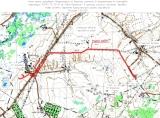 Администрациямуниципального района СергиевскийСамарской области  ПОСТАНОВЛЕНИЕ«26» апреля 2021 г.                                                                                                                                                                                                   №390О  внесении изменений в постановление  Администрации муниципального района Сергиевский от 27.04.2017 № 431 «Об утверждении Порядка предоставления субсидий сельскохозяйственным товаропроизводителям и организациям агропромышленного комплекса, осуществляющим свою деятельность на территории Самарской области, в целях возмещения затрат в связи с производством сельскохозяйственной продукции в части расходов на развитие молочного скотоводства Самарской области»В соответствии с Законом  Самарской области от 03.04.2009 №41-ГД  «О наделении органов местного самоуправления на территории Самарской области отдельными государственными полномочиями по поддержке сельскохозяйственного производства», Постановлением Правительства Самарской области от 19.03.2021 № 153 «О внесении изменений в отдельные постановления Правительства Самарской области», Уставом муниципального района Сергиевский Самарской области,  Администрация муниципального района СергиевскийПОСТАНОВЛЯЕТ:1. Внести  в постановление Администрации муниципального района Сергиевский от 27.04.2017 №431 «Об утверждении Порядка предоставления субсидий сельскохозяйственным товаропроизводителям и организациям агропромышленного комплекса, осуществляющим свою деятельность на территории Самарской области, в целях возмещения затрат в связи с производством сельскохозяйственной продукции в части расходов на развитие молочного скотоводства Самарской области» следующие изменения: В порядке предоставления субсидий сельскохозяйственным товаропроизводителям и организациям агропромышленного комплекса, осуществляющим свою деятельность на территории Самарской области, в целях возмещения затрат в связи с производством сельскохозяйственной продукции в части расходов на развитие молочного скотоводства Самарской области (далее – Порядок):пункт 1.7 изложить в следующей редакции:«1.7. В случае наличия дополнительной потребности в субвенции Администрация не позднее 1 сентября текущего финансового года уведомляет (в письменной форме) министерство о необходимости увеличения годового размера субвенции (если сельскохозяйственными организациями, крестьянскими (фермерскими) хозяйствами, включая индивидуальных предпринимателей, муниципального района в предыдущем финансовом году увеличен объем производства молока по сравнению с аналогичным показателем года, предшествующего предыдущему финансовому году).»;дополнить пунктом 2.1.2 следующего содержания:«2.1.2.Субсидии предоставляются юридическим лицам и индивидуальным предпринимателям, соответствующим категориям, установленным в пункте 2.2 настоящего Порядка.»;абзац второй пункта 2.7 изложить в следующей редакции:«исполнение соглашения о предоставлении субсидии, заключенного между Администрацией и получателем субсидии (далее - соглашение), дополнительного соглашения к соглашению, в том числе дополнительного соглашения о расторжении соглашения (при необходимости), в соответствии с типовыми формами, установленными Управлением финансами администрации;»;абзац второй пункта 2.8 изложить в следующей редакции:«не позднее 1 февраля последующего финансового года отчетность о достижении результатов предоставления субсидий по форме, определенной типовой формой соглашения, установленной Управлением финансами администрации;»;в пункте 2.10:абзац третий дополнить словами «не позднее 30 дней до даты обращения получателя в Администрацию для предоставления субсидий»;абзац четвертый после слов «выданная Фондом социального страхования Российской Федерации» дополнить словами «не позднее 30 дней до даты обращения получателя в Администрацию для предоставления субсидий»;в пункте 2.13:абзац третий дополнить словами «не позднее 30 дней до даты обращения производителя в Администрацию для предоставления субсидий»;абзац четвертый после слов «выданная Фондом социального страхования Российской Федерации» дополнить словами «не позднее 30 дней до даты обращения производителя в Администрацию для предоставления субсидий»;абзац пятый пункта 2.14 после слов «ветеринарных препаратов» дополнить словами «и (или) инструментов, ветеринарного оборудования, моющих, дезинфицирующих средств»;абзац пятый пункта 2.15 после слов «ветеринарных препаратов» дополнить словами «и (или) инструментов, ветеринарного оборудования, моющих, дезинфицирующих средств»;абзац шестой пункта 2.19 изложить в следующей редакции:«заключение соглашения (единовременно при первом обращении получателя субсидии в текущем финансовом году) в течение 5 рабочих дней со дня принятия решения о предоставлении получателю субсидии в соответствии с типовой формой, установленной Управлением финансами администрации, с включением в соглашение условий о согласовании новых условий соглашения или о расторжении соглашения при не достижении согласия по новым условиям в случае уменьшения Администрации ранее доведенных лимитов бюджетных обязательств, приводящего к невозможности предоставления субсидии в размере, определенном в соглашении;»;в пункте 2.24: абзац первый изложить в следующей редакции:«2.24. Результатом предоставления получателю субсидии является достижение производственных показателей по состоянию на последний день текущего финансового года, включающих в себя:»; абзац седьмой изложить в следующей редакции:«Конечные значения результатов предоставления субсидий указываются в соглашениях.»;пункт 2.27 после слов «настоящего Порядка,» дополнить словами «целей и порядка предоставления субсидии»;в приложении 2 к Порядку:в разделе I:в графе «Молочная продуктивность 1 коровы за предыдущий финансовый год, килограммов» цифры «3 000 - 3 499», слова «ниже 3 000» исключить;в графе «Предельная ставка расчета размера субсидии на производство 1 килограмма молока, рублей» цифры «0,75», «0,50» исключить;в разделе II:в графе «Молочная продуктивность 1 коровы за предыдущий финансовый год, килограммов» цифры «3 000 - 3 499», слова «ниже 3 000» исключить;в графе «Предельная ставка расчета размера субсидии на содержание молочных коров, рублей» цифры «695», «455» исключить.2. Опубликовать настоящее постановление в газете «Сергиевский вестник».3. Настоящее постановление вступает в силу со дня официального опубликования. 4. Контроль за выполнением настоящего постановления возложить заместителя Главы муниципального района Сергиевский  Чернова А.Е.Глава муниципального района Сергиевский А.А. ВеселовАдминистрациямуниципального района СергиевскийСамарской областиПОСТАНОВЛЕНИЕ«27» апреля 2021г.                                                                                                                                                                                                      №397О внесении изменений в Приложение к постановлению администрации муниципального района Сергиевский от 28.09.2020г. №1078 «Об утверждении муниципальной программы «Защита населения и территорий от чрезвычайных ситуаций природного и техногенного характера, обеспечение пожарной безопасности на территории муниципального района Сергиевский на 2021-2023 гг.»В соответствии с Федеральным законом Российской Федерации от 06.10.2003 №131-ФЗ «Об общих принципах организации местного самоуправления в Российской Федерации», Федеральным законом от 21.12.1994 №68-ФЗ «О защите населения и территорий от чрезвычайных ситуаций природного и техногенного характера», Уставом муниципального района Сергиевский, в целях уточнения объемов финансирования проводимых программных мероприятий, администрация муниципального района СергиевскийПОСТАНОВЛЯЕТ:1. Внести изменения в Приложение к постановлению администрации муниципального района Сергиевский от 28.09.2020г. №1078 «Об утверждении муниципальной программы «Защита населения и территорий от чрезвычайных ситуаций природного и техногенного характера, обеспечение пожарной безопасности на территории муниципального района Сергиевский на 2021-2023гг» (далее - Программа) следующего содержания:2. Приложение №1 к Программе изложить в редакции согласно Приложению №1 к настоящему постановлению.3. Опубликовать настоящее постановление в газете «Сергиевский вестник».4. Настоящее постановление вступает в силу со дня его официального опубликования.5. Контроль за выполнением настоящего постановления возложить на заместителя Главы муниципального района Сергиевский Заболотина С.Г.Глава муниципального района СергиевскийА. А. ВеселовПриложение №1  к постановлению администрации муниципального района Сергиевский   от «27» апреля 2021 г. №397Перечень программных мероприятий с указанием сроков их реализации, источников финансирования(*) Общий объем финансового обеспечения Программы, а также объем бюджетных ассигнований местного бюджета будут уточнены после утверждения Решения о бюджете на очередной финансовый год и плановый период.  Администрациямуниципального района СергиевскийСамарской областиПОСТАНОВЛЕНИЕ27 апреля 2021 г.                                                                                                                                                                                                         №396Об утверждении Порядка установления причин нарушения законодательства о градостроительной деятельности на территории муниципального района Сергиевский Самарской областиВ соответствии с частью 4 статьи 62 Градостроительного кодекса Российской Федерации, частью 6 статьи 43 Федерального закона от 06.10.2003г. №131-ФЗ «Об общих принципах организации местного самоуправления в Российской Федерации», руководствуясь Уставом муниципального района Сергиевский Самарской области, Администрация муниципального района Сергиевский Самарской областиПОСТАНОВЛЯЕТ:1. Утвердить прилагаемый Порядок установления причин нарушения законодательства о градостроительной деятельности на территории муниципального района Сергиевский Самарской области (согласно Приложению № 1 к настоящему Постановлению).2. Опубликовать настоящее Постановление в газете «Сергиевский вестник» и разместить на официальном сайте Администрации муниципального района Сергиевский Самарской области в информационно-телекоммуникационной сети «Интернет».3.  Настоящее Постановление вступает в силу со дня его официального опубликования.4. Контроль за выполнением настоящего Постановления оставляю за собой.Глава муниципального района Сергиевский                                      А.А. ВеселовПриложение № 1 к Постановлению Администрациимуниципального района Сергиевский Самарской области от 27.04.2021 г. № 396ПОРЯДОК УСТАНОВЛЕНИЯ ПРИЧИН НАРУШЕНИЯ ЗАКОНОДАТЕЛЬСТВА О ГРАДОСТРОИТЕЛЬНОЙ ДЕЯТЕЛЬНОСТИ НА ТЕРРИТОРИИ МУНИЦИПАЛЬНОГО РАЙОНА СЕРГИЕВСКИЙ САМАРСКОЙ ОБЛАСТИСтатья 1. Общие положения1.1. Настоящий Порядок установления причин нарушения законодательства о градостроительной деятельности на территории муниципального района Сергиевский Самарской области (далее – Порядок) определяет порядок установления причин нарушения законодательства о градостроительной деятельности в случае причинения вреда жизни или здоровью физических лиц, имуществу физических или юридических лиц в результате нарушения законодательства о градостроительной деятельности в отношении объектов, не указанных в частях 2 и 3 статьи 62 Градостроительного кодекса Российской Федерации, или в результате нарушения законодательства о градостроительной деятельности, если вред жизни или здоровью физических лиц либо значительный вред имуществу физических или юридических лиц не причиняется.1.2. Установление причин нарушения законодательства о градостроительной деятельности осуществляется в случае причинения вреда жизни или здоровью физических лиц, обнаруженного при строительстве, реконструкции, капитальном ремонте объектов капитального строительства или в результате нарушения законодательства о градостроительной деятельности, если вред жизни или здоровью физических лиц либо значительный вред имуществу физических или юридических лиц не причиняется (далее – причинение вреда).1.3. Установление причин нарушения законодательства о градостроительной деятельности осуществляется в целях: устранения нарушений законодательства о градостроительной деятельности;определения круга лиц, которым причинен вред в результате нарушения законодательства, а также размеров причиненного вреда;определения лиц, допустивших нарушения законодательства о градостроительной деятельности, и обстоятельств, указывающих на их виновность;обобщения и анализа установленных причин нарушения законодательства о градостроительной деятельности в целях разработки предложений для принятия мер по предупреждению подобных нарушений;использование материалов по установлению причин нарушений законодательства о градостроительной деятельности при разработке предложений по совершенствованию действующих нормативных правовых актов;определения мероприятий по восстановлению благоприятных условий жизнедеятельности граждан.1.4. Установление причин причинения вреда проводится независимо от источников финансирования строящихся или построенных объектов, форм собственности и ведомственной принадлежности объектов и участников строительства.1.5. Настоящий Порядок применяется в случаях, когда отношения, связанные с принятием мер по обеспечению безопасности строительства, предупреждению чрезвычайных ситуаций природного и техногенного характера и ликвидации их последствий при территориальном планировании, градостроительном зонировании, планировке территорий, архитектурно-строительном проектировании (включая инженерные изыскания), строительстве, реконструкции и капитальном ремонте объектов капитального строительства, не урегулированы законодательством Российской Федерации в области защиты населения и территорий от чрезвычайных ситуаций природного и техногенного характера, а также техническими регламентами.Статья 2. Установление причин нарушения законодательства о градостроительной деятельности2.1. Причины нарушения законодательства о градостроительной деятельности в случае причинения вреда устанавливаются технической комиссией, созданной Постановлением Администрации муниципального района Сергиевский Самарской области (далее – постановление).2.2. Поводом для рассмотрения Администрацией муниципального района Сергиевский Самарской области  вопроса об образовании технической комиссии являются:заявление физического и (или) юридического лица либо их представителей о причинении вреда;документы государственных органов и (или) органов местного самоуправления, содержащие сведения о нарушении законодательства о градостроительной деятельности, повлекшем причинение вреда;извещение лица, осуществляющего строительство, о возникновении аварийной ситуации при строительстве, реконструкции, капитальном ремонте объекта капитального строительства, повлекшей за собой причинение вреда;сведения о нарушении законодательства о градостроительной деятельности, повлекшем за собой причинение вреда, полученные из других источников.2.3. Администрация муниципального района Сергиевский Самарской области проводит проверку информации и не позднее 10 дней с даты ее получения издает постановление об образовании технической комиссии по установлению причины нарушения законодательства о градостроительной деятельности или об отказе в ее образовании, с установлением причин нарушения законодательства о градостроительной деятельности (если таковые имеются).2.4. В постановлении об образовании технической комиссии указывается основание и цель, состав технической комиссии, устанавливается срок работы технической комиссии, который не может превышать двух месяцев со дня образования комиссии до дня утверждения ее заключения.2.5. Отказ в образовании технической комиссии допускается в следующих случаях:отсутствие выполнения работ по строительству, реконструкции, капитальному ремонту объекта капитального строительства;отсутствие вреда, причиненного физическому (физическим) и (или) юридическому (юридическим) лицам;незначительный размер вреда, причиненного имуществу физического или юридического лица, возмещенного с согласия этого лица до принятия решения об образовании технической комиссии.2.6. Копия решения об отказе в образовании технической комиссии в течение 10 дней направляется (вручается) Администрацией муниципального района Сергиевский Самарской области  лицу (органу), указанному в пункте 2.2 настоящего Порядка.Статья 3. Техническая комиссия3.1. Техническая комиссия не является постоянно действующим органом и создается в каждом отдельном случае.3.2. В состав технической комиссии включаются представители:Администрации муниципального района Сергиевский Самарской области в области архитектуры, градостроительства, экологии и окружающей среды, коммунального хозяйства, охраны труда, управления муниципальным имуществом, юристы;Администрации городских/сельских поселений/ муниципального района Сергиевский Самарской области, на территории которого находится объект;государственного учреждения «Государственная экспертиза проектов в строительстве» (по согласованию);государственной инспекции строительного надзора Самарской области (по согласованию);специализированных экспертных организаций в области проектирования и строительства (по согласованию);иных органов государственной власти Самарской области, органов местного самоуправления Самарской области и организаций (по согласованию).Возглавляет работу технической комиссии Заместитель Главы муниципального района Сергиевский Самарской области, который является председателем технической комиссии.3.3. Заинтересованные лица, а также представители граждан и их объединений могут принимать участие в качестве наблюдателей в работе технической комиссии при установлении причин нарушения законодательства о градостроительной деятельности.Заинтересованными лицами являются лица, которые Градостроительным кодексом Российской Федерации определяются как застройщик, заказчик, лицо, выполняющее инженерные изыскания, лицо, осуществляющее подготовку проектной документации, лицо, осуществляющее строительство, лицо, осуществляющее снос, либо их представители, а также представители специализированной экспертной организации в области проектирования и строительства.Заинтересованные лица обязаны в сроки, установленные технической комиссией, представить ей необходимую для установления причин нарушения законодательства о градостроительной деятельности информацию, включая документы, справки, сведения, связанные с проведением инженерных изысканий, выполнением работ по проектированию, строительству, реконструкции, капитальному ремонту в отношении объекта капитального строительства, а также образцы (пробы) применяемых строительных материалов (конструкций).3.4. Заседание комиссии считается правомочным, если в нем принимают участие более половины ее членов. В случае отсутствия члена комиссии на заседании он имеет право изложить свое мнение в письменной форме.Решения комиссии принимаются большинством голосов присутствующих на заседании членов комиссии. При равенстве голосов членов комиссии голос председательствующего на заседании является решающим.3.5. Деятельностью комиссии руководит председатель, который принимает необходимые меры по обеспечению выполнения поставленных целей, организует ее работу, распределяет обязанности среди членов технической комиссии.В отсутствие председателя его обязанности выполняет заместитель председателя.Секретарь технической комиссии:осуществляет организационные мероприятия по подготовке и проведению заседаний комиссии;ведет и оформляет протоколы заседаний комиссии;обеспечивает хранение протоколов заседаний технических комиссий;организует оповещение членов комиссии о времени и месте заседаний не позднее чем за 2 рабочих дня до их проведения;направляет соответствующие запросы заинтересованным лицам в пределах компетенции комиссии;организует размещение заключения технической комиссии на официальном сайте Администрации муниципального района Сергиевский Самарской области в информационно-телекоммуникационной сети «Интернет»;обеспечивает направление заявителю уведомления об отказе в образовании технической комиссии;направляет (вручает) копию заключения технической комиссии в течение 10 дней после его утверждения:физическому и (или) юридическому лицу, которому причинен вред;заинтересованным лицам, которые участвовали в качестве наблюдателей при установлении причин нарушения законодательства о градостроительной деятельности и (или) деятельности которых дана оценка в заключении технической комиссии;представителям граждан и их объединений - по их письменным запросам;в правоохранительные органы - в случае обнаружения признаков состава преступления.3.6. В целях установления причин нарушения законодательства о градостроительной деятельности техническая комиссия решает следующие задачи:устанавливает факт нарушения законодательства о градостроительной деятельности, определяет существо нарушений, а также обстоятельства, их повлекшие; при отсутствии технических регламентов проверяет соблюдение подлежащих обязательному исполнению при осуществлении градостроительной деятельности строительных норм и правил, правил безопасности, государственных стандартов, других нормативных правовых актов Российской Федерации, в том числе нормативных документов федеральных органов исполнительной власти в части, соответствующей целям, указанным в пункте 1 статьи 46 Федерального закона «О техническом регулировании»;устанавливает характер причиненного вреда и определяет его размер;устанавливает причинно-следственную связь между нарушением законодательства о градостроительной деятельности и возникновением вреда, а также обстоятельства, указывающие на виновность лиц;определяет необходимые меры по восстановлению благоприятных условий жизнедеятельности человека.3.7. Для решения задач, указанных в пункте 3.6 настоящего Порядка, техническая комиссия имеет право проводить следующие мероприятия:осмотр объекта капитального строительства, а также имущества физических или юридических лиц, которым причинен вред, в том числе с применением фото- и видеосъемки, и оформление акта осмотра с приложением необходимых документов, включая схемы и чертежи;истребование у заинтересованных лиц имеющихся материалов, документов, справок, сведений, письменных объяснений, их изучение и оценка;получение разъяснений от физических и (или) юридических лиц, которым причинен вред, иных представителей граждан и их объединений;организация проведения необходимых для выполнения указанных задач экспертиз, исследований, лабораторных и иных испытаний, а также оценки размера причиненного вреда;иные мероприятия, необходимость в проведении которых будет выявлена в ходе установления причин нарушения законодательства о градостроительной деятельности.3.8. Периодичность проведения заседаний технической комиссии определяется председателем комиссии, исходя из необходимости. На заседании составляется план работы комиссии, принимаются решения о привлечении к работе технической комиссии дополнительных лиц, определяется перечень документов, подлежащих рассмотрению и приобщению к делу, принимаются меры по истребованию необходимых материалов и информации, распределяются обязанности среди членов комиссии, в том числе касающиеся организации и проведения экспертиз, осмотра объекта, выяснения обстоятельств, указывающих на виновность лиц, допустивших нарушения, выполнения иных действий, необходимых для реализации функций технической комиссии.3.9. Финансирование необходимых мероприятий по расследованию случаев причинения вреда (в том числе по проведению экспертиз, исследований, лабораторных и иных испытаний, оценки причиненного вреда) осуществляется в пределах средств, предусмотренных на содержание Администрации муниципального района Сергиевский Самарской области. Статья 4. Оформление результатов деятельности технической комиссии4.1. По результатам работы технической комиссии составляется заключение, содержащее выводы по вопросам, указанным в части 6 статьи 62 Градостроительного кодекса Российской Федерации, а также предложения о мерах по восстановлению благоприятных условий жизнедеятельности человека.В случае если техническая комиссия приходит к отрицательным выводам в отношении вопросов, указанных в абзацах втором и четвертом пункта 3.6 настоящего Порядка составляется отрицательное заключение, в котором могут отсутствовать выводы о характере и размере причиненного вреда, а также предложения о мерах по восстановлению благоприятных условий жизнедеятельности.4.2. В случае несогласия отдельных членов комиссии с общими выводами технической комиссии они обязаны представить председателю комиссии мотивированное особое мнение в письменной форме, с учетом которого председателем комиссии принимается решение об окончании работы комиссии или продолжения расследования причин допущенных нарушений.4.3. Заключение технической комиссии подлежит утверждению председателем технической комиссии, который может принять решение о возвращении представленных материалов для проведения дополнительной проверки.Одновременно с утверждением заключения технической комиссии председатель технической комиссии принимает решение о завершении работы технической комиссии. В случае если техническая комиссия приходит к выводу о том, что причинение вреда физическим и (или) юридическим лицам не связано с нарушением законодательства о градостроительной деятельности, председатель технической комиссии определяет орган, которому надлежит направить материалы для дальнейшего расследования.Копия заключения технической комиссии в десятидневный срок после его утверждения направляется (вручается):физическому и (или) юридическому лицу, которому причинен вред;заинтересованным лицам, которые участвовали в качестве наблюдателей при установлении причин нарушения законодательства о градостроительной деятельности и (или) деятельности которых дана оценка в заключении технической комиссии;представителям граждан и их объединений – по их письменным запросам.4.4. Заинтересованные лица, а также представители граждан и их объединений, указанные в пункте 3.3 настоящего Порядка, в случае их несогласия с заключением технической комиссии могут оспорить его в судебном порядке.4.5. Заключение технической комиссии составляется по форме согласно приложению № 1 к настоящему Порядку.В срок не более семи дней после его утверждения заключение комиссии направляется в органы государственного строительного надзора, другие государственные надзорные органы для решения вопроса о привлечении виновных лиц к ответственности в порядке, установленном действующим законодательством, а также лицу, осуществляющему строительство (реконструкцию, капитальный ремонт) или эксплуатацию объекта, для устранения причин нарушения законодательства о градостроительной деятельности, повлекшего причинение вреда.4.6. На основании заключения технической комиссии и с учетом ее рекомендаций лицо, осуществляющее строительство (реконструкцию, капитальный ремонт) или эксплуатацию объекта, на котором допущено нарушение законодательства о градостроительной деятельности, в месячный срок разрабатывает конкретные мероприятия по устранению допущенного нарушения и предотвращению подобных нарушений в дальнейшем, в тот же срок предоставляет эти мероприятия в Администрацию муниципального района Сергиевский Самарской области.4.7. Лицо, осуществляющее строительство объекта, не вправе приступать к работам по его дальнейшему строительству (реконструкции, капитальному ремонту) до полного устранения нарушений.4.8. Администрация организует и осуществляет учет и анализ причин нарушения законодательства о градостроительной деятельности, произошедших на территории муниципального района Сергиевский Самарской области, на основе которого подготавливает необходимую информацию и разрабатывает мероприятия по их предупреждению.4.9. Заключение, указанное в пункте 4.5 настоящего Порядка, в течение 7 рабочих дней со дня его утверждения подлежит размещению на официальном сайте Администрации муниципального района Сергиевский Самарской области4.10. Обращение со сведениями, составляющими государственную тайну, при установлении причин нарушения законодательства о градостроительной деятельности осуществляется с учетом требований законодательства Российской Федерации о государственной тайне.4.11. Установление причин нарушения законодательства о градостроительной деятельности в отношении эксплуатируемых объектов капитального строительства осуществляется в соответствии с федеральными законами и иными нормативными правовыми актами Российской Федерации, регулирующими отношения в сфере обеспечения безопасной эксплуатации указанных объектов.Приложение № 1к Порядку установления причин нарушения законодательствао градостроительной деятельности на территории муниципального района Сергиевский Самарской области                                                                                                Утверждаю                                                                     _________________________________                                                                                               (подпись, должность)                                                                     _________________________ 20__ г.ЗАКЛЮЧЕНИЕо результатах установления причин нарушения законодательства о градостроительной деятельности____________                                       		          ______________________            (дата)                                              (место составления)Техническая комиссия, назначенная __________________________________________________________________________________________________(кем назначена, наименование органа и документа, дата, № документа)в составе:председателя _____________________________________________________________________________________________________________________(фамилия, имя, отчество, занимаемая должность, место работы)членов комиссии ____________________________________________________________________________________________________________________________________________________________________________________(фамилия, имя, отчество, должность, место работы)с участием приглашенных специалистов ___________________________________________________________________________________________________________________________________________________________________________________________________________________________________(фамилия, имя, отчество, должность и место работы)составила  настоящее  заключение  о  причинах  нарушения законодательства о градостроительной деятельности по объекту капитального строительства: ____________________________________________________________________________________________________________________________________________________________________________________________________________________________________________________________________________(наименование объекта капитального строительства, его местонахождение, принадлежность, дата и время суток, когда причинен вред)Подробное  описание  обстоятельств,  при которых причинен вред, с указанием вида нарушений и последствий этих  нарушений, объема (площади) обрушившихся и частично поврежденных   конструкций,   последовательности обрушения, последствий  (полная,  частичная приостановка строительства, реконструкции, капитального   ремонта,  сноса  или  эксплуатации, количество пострадавших, размер   причиненного  ущерба  имуществу,  ориентировочные потери и т.д.) и другие данные ________________________________________________________________________________________________________________________________________________________________________________________________________________________________________________Представленная  разрешительная  и   проектная   документация,    заключения экспертиз  и  органов государственного контроля (надзора) по строительству, реконструкции,    капитальному    ремонту,   сносу   объекта   капитального строительства,    на   котором   допущено   нарушение   законодательства  о градостроительной деятельности _______________________________________________________________________________________(наименование документа, дата и №, наименование органа, выдавшего документ)____________________________________________________________________________________________________________________________________________________________________________________________________________________________________________________________________________Наименование участников строительства, реконструкции, капитального ремонта, сноса  объекта  капитального  строительства,  необходимые  свидетельства  о допуске к работе и сертификаты:проектная организация, разработавшая  проект или  осуществившая привязку типового или повторно применяемого индивидуального проекта _________________________________________________________________________________________________________________________________________________________________________________________________________экспертные органы, давшие заключение по проекту __________________________________________________________________________________________________________________________________________________________________________________________________________________________организации, поставившие строительные  конструкции, изделия и материалы, примененные в разрушенной части объекта капитального строительства ____________________________________________________________________________________________________________________________________________________________________________________________строительная организация, осуществляющая  строительство,  реконструкцию, капитальный ремонт, снос __________________________________________________________________________________________________________организации,  в   эксплуатации  которых  находится  объект  капитального строительства, инженерное оборудование ________________________________________________________________________________________________________________________________________________________________Даты  начала  строительства,  реконструкции,  капитального ремонта, сноса и основных  этапов  возведения  частей  объекта  капитального  строительства, состояние строительства; реконструкции,  капитального ремонта, сноса,  дата начала  и  условия  эксплуатации  объекта  капитального строительства, дата ввода   в   эксплуатацию,   основные   дефекты,   обнаруженные  в  процессе эксплуатации объекта капитального строительства ______________________________________________________________________________________________________________________________________Фамилии   должностных  лиц,  непосредственно  руководивших  строительством, реконструкцией,   капитальным   ремонтом,   сносом;   лиц,   осуществляющих технический и  авторский надзор,  наличие  у них  специального технического образования или права на производство работ _________________________________________________________________________________________________________________________________________________________________________________________________________Обстоятельства, при которых причинен вред жизни  или  здоровью,  имуществу:работы,   производившиеся  при  строительстве,  реконструкции,  капитальном ремонте,   сносе   объекта   капитального  строительства  или  вблизи  него непосредственно   перед   причинением  вреда  (в  том  числе  строительные, ремонтно-восстановительные  работы,  взрывы, забивка свай, рыхление грунта, подвеска грузов к существующим конструкциям и т.п.)_________________________________________________________________________________________________________________________________________________________________________________________________________зафиксированные  признаки  предаварийного  состояния  объекта  капитального строительства и  принятые строящей или эксплуатирующей организацией меры по предупреждению причинения вреда ____________________________________________________________________________________________________________________________________________________________________________________________________________________________________________________________________________другие   обстоятельства,  которые   могли  способствовать  причинению вреда (природно-климатические явления и др.) ________________________________________________________________________________________________________________________________________________________________Оценка   соответствия   проектной  документации   требованиям   технических регламентов, материалам инженерных изысканий _______________________________________________________________________________Краткое изложение объяснений очевидцев причинения вреда _________________________________________________________________________________________________________________________________________________________________________________________________________________Оценка   соблюдения   законодательства  о  градостроительной   деятельности застройщиком при подготовке  разрешительной  и  проектной  документации  на строительство,  реконструкцию,  капитальный   ремонт,  снос, ввод объекта в эксплуатацию (полнота документов, наличие  всех  необходимых согласований и заключений) и т.п. _______________________________________________________________________________________________________________________________________________________________Оценка   соблюдения   требований   законодательства   о   градостроительной деятельности    органами,    выдавшими   разрешительную   документацию   на строительство,  реконструкцию,  капитальный  ремонт и  ввод в  эксплуатацию объекта, подготовившими необходимые заключения и т.п. _________________________________________________________________________________________________________________________________________________________________________________________________________________________________________________________________________Оценка   деятельности  работников  технического  и  авторского  надзора  (с указанием фамилий и должностей) и организаций, осуществляющих  строительный контроль ________________________________________________________________________________________________________________________________________________________________________________________________________________________________________________________Оценка  соблюдения  в процессе  строительства,  реконструкции, капитального ремонта, сноса  объекта  капитального  строительства  требований  выданного разрешения  на строительство,  проектной документации, строительных норм  и правил,  технических   регламентов,  градостроительного  плана   земельного участка _______________________________________________________________________________________________________________________________________________________________Краткое    изложение   объяснений   должностных   лиц,   ответственных   за проектирование,  строительство,  реконструкцию,  капитальный ремонт, снос и эксплуатацию   объекта   капитального   строительства,  при  строительстве, реконструкции,  капитальном  ремонте,  сносе  которого  допущены нарушения, повлекшие причинение вреда жизни или здоровью, имуществу ______________________________________________________________________________________________________________________________________Заключение технической комиссии: ________________________________________________________________________________________________________________________________________________________________________________________________________________________________________    Рекомендации   и   мероприятия  по  ликвидации  последствий  допущенных нарушений   и   принятию  мер  по  ускорению  возобновления  строительства, реконструкции,  капитального  ремонта, сноса или эксплуатации сохранившейся части   объекта   капитального   строительства  до  полного  восстановления разрушившейся части, необходимые меры по усилению конструкций сохранившейся части,   мероприятия   по   восстановлению   обрушившейся   части   объекта капитального   строительства  и  т.п.,  а  также  по  недопущению  подобных нарушений___________________________________________________________________Приложения к акту:___________________________________________________________________;___________________________________________________________________;_____________________________________________________________ и т.д.Председатель технической комиссии ___________________________________                                                                                                                                         (подпись, N служебного телефона)                                                         __________ 20__ г.Члены технической комиссии:_____________________________________________________________________________________________________________________________________________________________________                                                                                     (подписи)Наблюдатели___________________________________________________________________________________________________                                       (должности, организации, подписи)Администрациямуниципального района СергиевскийСамарской областиПОСТАНОВЛЕНИЕ«27» апреля 2021г.                                                                                                                                                                                                      №398О внесении изменений в постановление  Администрации муниципального района Сергиевский от 16.05.2016года №552 «Об утверждении Правил к закупаемым муниципальными органами муниципального района Сергиевский и подведомственными им казенными и бюджетными учреждениями отдельным видам товаров, работ, услуг (в том числе предельных цен товаров, работ, услуг)»В целях реализации положений пункта 2 части 4 статьи 19 Федерального закона от 05.04.2013г №44-ФЗ «О контрактной системе в  сфере закупок товаров, работ, услуг для обеспечения  государственных и муниципальных нужд», Администрация муниципального района Сергиевский постановляет:1.Внести в постановление Администрации муниципального района Сергиевский от 16.05.2016года №552 «Об утверждении Правил к закупаемым муниципальными органами муниципального района Сергиевский и подведомственными им казенными и бюджетными учреждениями отдельным видам товаров, работ, услуг (в том числе предельных цен товаров, работ, услуг)» следующие изменения:приложение №2 к Правилам определения требований к закупаемым муниципальными органами муниципального района Сергиевский и подведомственными им казенными и бюджетными учреждениями отдельным видам  товаров, работ, услуг (в том числе предельных цен товаров, работ, услуг) изложить  в редакции согласно приложению к настоящему постановлению.2.Опубликовать настоящее постановление в газете «Сергиевский вестник».3.Настоящее постановление вступает в силу со дня его официального опубликования.4.Контроль за выполнение настоящего постановления возложить на заместителя Главы муниципального района Сергиевский Чернова А.Е.Глава муниципального района Сергиевский		А. А. ВеселовПриложение №1к постановлению Администрации м.р. Сергиевский№398 от  27 апреля 2021гОБЯЗАТЕЛЬНЫЙ ПЕРЕЧЕНЬ ОТДЕЛЬНЫХ ВИДОВ ТОВАРОВ, РАБОТ, УСЛУГ, В ОТНОШЕНИИ КОТОРЫХ ОПРЕДЕЛЯЮТСЯ ТРЕБОВАНИЯ К ИХ ПОТРЕБИТЕЛЬСКИМ СВОЙСТВАМ (В ТОМ ЧИСЛЕ КАЧЕСТВУ) И ИНЫМ ХАРАКТЕРИСТИКАМ (В ТОМ ЧИСЛЕ ПРЕДЕЛЬНЫЕ ЦЕНЫ ТОВАРОВ, РАБОТ, УСЛУГ)<*> Периодичность приобретения определяется максимальным сроком полезного использования и составляет не менее 3 лет.<**> Периодичность приобретения определяется максимальным сроком полезного использования и составляет не менее 5 лет.<***> Периодичность приобретения определяется максимальным сроком полезного использования и составляет не менее 7 лет.<****> Периодичность приобретения определяется максимальным сроком полезного использования и составляет не менее 20 лет.<*****> Кроме услуг аренды автомобилей/такси для прибывающих в Самарскую область официальных лиц и делегаций органов власти, а также во время выездных мероприятий за территорией Самарской области.Администрациямуниципального района СергиевскийСамарской областиПОСТАНОВЛЕНИЕ «23» апреля 2021 г.                                                                                                                                                                                                   №388 Об утверждении изменений в проект планировки территории и проект межевания территории объекта ООО «РИТЭК»: «Обустройство скважин №603, 2, 3 Шиловского месторождения» в границах сельского поселения Красносельское и сельского поселения Липовка муниципального района Сергиевский Самарской областиВ соответствии со статьями 41 – 43, 45 Градостроительного кодекса Российской Федерации; руководствуясь п.22 ст.45 Градостроительного кодекса Российской Федерации, Федеральным законом от 06.10.2003 г. №131-ФЗ «Об общих принципах организации местного самоуправлении в РФ», п.24 Постановления Администрации муниципального района Сергиевский Самарской области «Об утверждении Порядка подготовки документации по планировке территории, разрабатываемой на основании решений Администрации муниципального района Сергиевский Самарской области, и принятия решения об утверждении документации по планировке территории, порядка внесения изменений в такую документацию, порядка отмены такой документации или ее отдельных частей, порядка признания отдельных частей такой документации не подлежащими применению в соответствии с Градостроительным кодексом Российской Федерации» № 191 от 27.02.2020 г., а также принимая во внимание, что объем вносимых изменений по площади зоны планируемого размещения линейного объекта и (или) иного объекта капитального строительства, входящего в состав линейного объекта, не превышает 10 % от общего объема и внесение изменений не повлияет на предусмотренные проектом планировки территории планировочные решения, утвержденные Постановлением Администрации муниципального района Сергиевский Самарской области «Об утверждении проекта планировки территории и проекта межевания территории объекта АО «РИТЭК»: «Обустройство скважин №№ 603, 2, 3 Шиловского месторождения» в границах сельского поселения Красносельское и сельского поселения  Липовка муниципального района Сергиевский Самарской области» № 297 от 30.03.2018 г., Администрация муниципального района Сергиевский Самарской областиПОСТАНОВЛЯЕТ:1. Утвердить изменения в проект планировки территории и проект межевания территории объекта ООО «РИТЭК»: «Обустройство скважин №603, 2, 3 Шиловского месторождения»  в границах сельского поселения Красносельское и сельского поселения Липовка муниципального района Сергиевский Самарской области.2. Опубликовать настоящее Постановление в газете «Сергиевский вестник» и разместить на официальном сайте Администрации муниципального района Сергиевский по адресу: http://sergievsk.ru/ в информационно-телекоммуникационной сети Интернет.3. Настоящее Постановление вступает в силу со дня его официального опубликования.4. Контроль за выполнением настоящего Постановления возложить на заместителя Главы муниципального района Сергиевский  Чернова А.Е.Глава муниципального района Сергиевский                              А.А. ВеселовОбщество с ограниченной ответственностью«СРЕДНЕВОЛЖСКАЯ ЗЕМЛЕУСТРОИТЕЛЬНАЯ КОМПАНИЯ»ДОКУМЕНТАЦИЯ ПО ПЛАНИРОВКЕ ТЕРРИТОРИИдля строительства объекта АО «РИТЭК»:«Обустройство скважин №603, 2, 3 Шиловского месторождения» в границах сельских поселений Красносельское, Липовка муниципального района Сергиевский Самарской области.Раздел 1. ГРАФИЧЕСКИЕ МАТЕРИАЛЫ ПЛАНИРОВКИ ТЕРРИТОРИИРаздел 2. ПОЛОЖЕНИЕ О РАЗМЕЩЕНИИ ЛИНЕЙНЫХ ОБЪЕКТОВЭкз. № __Самара 2018 годСправка руководителя проектаДокументация по планировке территории разработана в составе, предусмотренном действующим Градостроительным кодексом Российской Федерации (Федеральный закон от 29.12.2004 № 190-ФЗ), Законом Самарской области от 12.07.2006 № 90-ГД «О градостроительной деятельности на территории Самарской области», Постановлением Правительства РФ № 564 от 12.05.2017 «Об утверждении положения о составе и содержании проектов планировки территории, предусматривающих размещение одного или нескольких линейных объектов» и техническим заданием на выполнение проекта планировки территории и проекта межевания территории объекта: «Обустройство скважин №603, 2, 3 Шиловского месторождения» на территории муниципального района Сергиевский Самарской области.Начальник отдела землеустройства                                                                                                                                                            Конищев И.В.  Книга 1. ПРОЕКТ ПЛАНИРОВКИ ТЕРРИТОРИИОсновная часть проекта планировки1.Исходно-разрешительная документацияДанный проект подготовлен в целях установления границ земельных участков, предназначенных для строительства и размещения объекта АО "РИТЭК": «Обустройство скважин №603, 2, 3 Шиловского месторождения» на территории муниципального района Сергиевский Самарской области.Проект планировки территории линейного объекта – документация по планировке территории, подготовленная в целях обеспечения устойчивого развития территории линейных объектов, образующих элементы планировочной структуры территории.Проект подготовлен в границах территории, определенной в соответствии с Постановлением № 80 от 02.02.2018 г. «О подготовке проекта планировки территории и проекта межевания территории». для размещения линейного объекта «Обустройство скважин №603, 2, 3 Шиловского месторождения».Документация по планировке территории подготовлена на основании следующей документации:- Схема территориального планирования муниципального района Сергиевский Самарской области;- Генеральный план сельского поселения Липовка муниципального района Сергиевский Самарской области.- Генеральный план сельского поселения Красносельское муниципального района Сергиевский Самарской области.- Градостроительный кодекс Российской Федерации (Федеральный закон от 29.12.2004 № 190-ФЗ)- Постановление Правительства РФ № 564 от 12.05.2017 «Об утверждении положения о составе и содержании проектов планировки территории, предусматривающих размещение одного или нескольких линейных объектов»- Техническое задание на выполнение документации по планировке территории.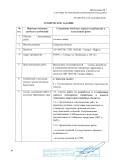 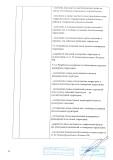 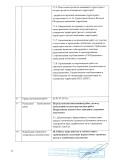 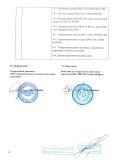 РАЗДЕЛ 1. Проект планировки территории. Графическая часть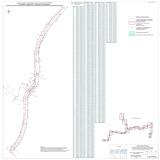 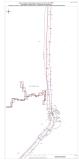 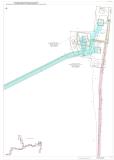 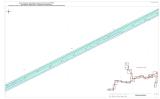 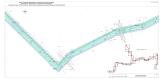 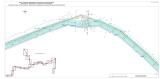 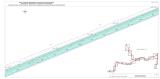 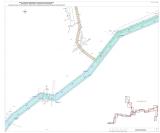 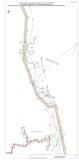 РАЗДЕЛ 2. Положения о размещении линейных объектов2. Наименование и основные характеристики объекта2.1. Наименование объекта«Обустройство скважин №603, 2, 3 Шиловского месторождения».2.2. Основные характеристики объекта:В соответствии с техническими требованиями настоящим проектом предусматривается сбор, учет и транспорт продукции скважин №603, 2, 3 Шиловского месторождения.Для сбора продукции с обустраиваемой скважины принята напорная однотрубная герметизированная система сбора нефти и газа.Добыча продукции проектируемой скважины предполагается насосом типа ЭЦН.Продукция скважин №603, 2, 3 под устьевым давлением, развиваемым погружным электронасосом, по проектируемому выкидному трубопроводу поступает на проектируемую АГЗУ Шиловского месторождения для замера и далее нефтесборным трубопроводом транспортируется на УПН «Аксеновская» для подготовки до товарной кондиции.Трубопроводы обвязки устья скважин прокладываются надземно на несгораемых опорах. Дренажный трубопровод от БДР-1 до дренажной емкости ЕП-1 прокладывается подземно.Реагентопровод от БДР-1 до устья скважины прокладывается подземно.На выкидной линии скважины предусмотрена установка датчика давления и электроконтактного манометра, который связан с двигателем, и, в случае превышения давления выше расчетного или понижения давления при порывах, отключает привод насоса.Выкидной трубопровод запроектирован из стальных бесшовных труб ГОСТ 8732-78 из стали 20 группы В.Для отсечения выкидного трубопровода от фонтанной арматуры в случае ремонта предусмотрена задвижка клиновая 30с15нж с ручным приводом класса герметичности А по ГОСТ Р 54808-2011.Для борьбы с парофиноотложениями в выкидном трубопроводе предусмотрена подача пара от подключаемой ППУ через патрубок Ду50, оборудованный задвижкой клиновой.Борьба с АСПО на приеме ГНО и выкидной линии скважины осуществляется путем подачи реагента СНПХ-4114 в затрубное пространство скважин.Подача реагента в затрубное пространство осуществляется по трубопроводу 25х4 мм от блока подачи реагента БДР-1.Блок дозирования реагентов БДР-1 предназначен для хранения и дозированной подачи деэмульгатора СНПХ-4114 на прием насоса ЭЦН.В проекте принят один блок дозирования реагентов БДР-1 тип УДПХ-ЛОЗНА модель «04» исполнение 1, в комплекте с блоком управления, с одной расходной емкостью и двумя дозировочными насосами.Установка выполнена в блочном исполнении, полной заводской готовности и обладает автономностью в работе. Оборудование установки смонтировано на сварной раме - санях и укрыто теплоизолированным блок-боксом. Блок-бокс разделен герметичной перегородкой на два отсека: отсек технологический и отсек приборный. Класс взрывоопасных зон технологического отсека В-1а по ПУЭ. Приборный отсек БДР выполнен в общепромышленном исполнении (категория помещения по взрывопожарной и пожарной опасности – Д по СП 12.13130.2009). Деэмульгатор СНПХ-4114 предназначен для подготовки (обезвоживание и обессоливание) высоковязких, смолистых нефтей. Обеспечивает глубокое обезвоживание в широком интервале температур. Деэмульгатор СНПХ-4114 представляет собой композицию из неионогенных ПАВ в смеси ароматических и спиртовых растворителей.Массовая доля активного вещества – 45-55%.Кинематическая вязкость при 20°С не более 50 мм2/с.Температура застывания не выше -50°С .Плотность при 20°С  900-970 кг/м3.По токсикологическим свойствам СНПХ-4114 относится к 3 классу опасности (умеренно опасные вещества). Не содержит хлорорганических соединений. Оптимальная дозировка реагента определится в процессе вывода установки на нормальный технологический режим.Для сбора дренажа БДР-1 предусмотрена дренажная емкость ЕП-1 объемом 5 м3.Дренажная емкость принята заводского изготовления.Откачка дренажной емкости предусматривается специализированной техникой по мере ее заполнения. Газ, выделившийся в дренажной емкости, отводится в атмосферу через вытяжную (дыхательную) трубу, снабженную огнепреградителем.Антикоррозионная защита наружных и внутренних поверхностей дренажной емкости выполняется в заводских условиях.Перед нанесением антикоррозионной защиты наружную поверхность емкости подвергается дробеструйной очистке до степени 2 по ГОСТ 9.402-2004 и обезжиривается до степени 1 по ГОСТ 9.402-2004.Покрытие наружной поверхности емкости:эмаль ХС-010 по ТУ 6-21-51-90 – 2 слоя.Внутреннее покрытие емкости:шпатлевка ЭП-0010 по ГОСТ 10277-90 – 1 слой; эмаль ЭП-773 по ГОСТ 23143-83*, толщина покрытия не менее 130 мкм – 3 слоя.Система электроснабжения.Прохождение трассы ВЛ предусматривает соблюдение нормативных расстояний согласно требованиям ПУЭ:- от стоек опор ВЛ до существующих подземных сооружений (нефтепроводы, водоводы, кабели связи);- от стоек опор до полотна автодорог;- габаритные расстояния: от проводов ВЛ до поверхности, земли полотна автодорог, между проводами пересекаемых ВЛ, между проводами ВЛ и лесными насаждениями.Протяженность проектируемого участка ВЛ-10 кВ к скважинам №603,2,3 составляет 11732м. Началом проектируемого участка ВЛ 10 кВ является отпаечная опора ВЛ-10 кВ, концом трассы – анкерная опора (А10-3), устанавливаемая перед КТП на скв. №603,2,3.При расчете переходов ВЛ-10 кВ через инженерные сооружения значение напряжения в проводе и приведенная нагрузка на провод принимается из расчета провода для режима, в котором стрела провеса провода получается наибольшей. Габариты на переходах рассчитываются для разных видов переходов при следующих режимах:•на пересечениях линий ВЛ между собой – при температуре +15 С;•на пересечениях с остальными инженерными сооружениями – при высшей температуре (без учета нагрева провода) или при гололеде без ветра.На переходах, ограниченных с обеих сторон анкерными опорами, расчет габарита производился только по нормальному режиму. В других случаях, расчет производился по аварийному режиму при обрыве провода в соседнем полете в режиме среднегодовой температуры при отсутствии гололеда и ветра.Проектируемая ВЛ выполнена по типовой серии 3.407.1-143.3. На отпайках, конструктивно выполненных, на стойках СНВ-7-13, проводом АС 70/11. Расчетные пролеты принимаются не более типовых расчетных значений в соответствии с документами:•Шифр 25.0038 «Расчетные пролеты для опор ВЛ-10 кВ с неизолированными проводами по ПУЭ 7 издания (дополнение к проектам опор ВЛ)» разработан ПАО «РОСЭП», 2005г.•Типовой проект серия 3.407.1-143 выпуск 3.Конструктивно проектируемые отпайки ВЛ-10 кВ на скважину №603,2,3 выполняются одноцепными по типовой серии 3.407.1-143 выпуск 2 «Опоры на базе железобетонных стоек длинной 13м» разработанной институтом «Сельэнергопроект». В качестве стоек опор массового применения приняты железобетонные стойки СНВ-7-13 рассчитанные в III районе по ветру и в IV районе по гололеду. На пересечениях, с подъездными автодорогами к скважинам, при необеспечении габарита на стандартных опорах, предусматриваются опоры по типовой серии 3.407.1-143.5 выпуск 5 «Железобетонные опоры для пересечений с инженерными сооружениями» разработанной институтом «Сельэнергопроект».Промежуточные опоры П10-5 выполнены в виде одностоечных свободностоящих конструкций с расположением проводов на опоре – треугольником.Угловые промежуточные опоры УП10-3 выполнены в виде двухстоечной конструкций – стойка с подкосом.  Угол поворота трассы ВЛ на опоре принимается до 30°.Угловые анкерные опоры УА10-3 выполнены в виде трехстоечной конструкции – стойка и два подкоса. Угол поворота трассы ВЛ на опоре до 90°.Анкерные (концевые) опоры А10-3 выполнены в виде двухстоечной конструкции – стойка и подкос. Металлические анкерные опоры У35-1 устанавливаются на грибовидные фундаменты Ф3-Ам по типовой серии 3.407-115 "Энергосетьпроект".Технические решения, принятые в проекте, соответствуют требованиям экологических, санитарно-гигиенических, противопожарных и других норм, действующих на территории Российской Федерации, и обеспечивают безопасную для жизни и здоровья людей эксплуатацию объекта при соблюдении предусмотренных проектом мероприятий.3. Местоположение проектируемого объектаВ административном отношении Шиловское месторождение расположено в пределах. Сергиевского района Самарской области, в 90-120 км к северу от областного центра г. Самара. Рассматриваемое месторождение находится в пределах сравнительно высокоосвоенной территории Самарской области.Территория района месторождения густо населена. Кроме районного центра Сергиевск наиболее крупными населенными пунктами в районе являются пгт. Суходол, п. Сургут, п. Серноводск, с. Старая Дмитриевка. Между собой, а также с районным и областным центрами населенные пункты связаны асфальтовыми и грунтовыми дорогами. Проходимость проселочных дорог в дождливую и снежную погоду заметно снижается. Асфальтированная дорога идет на г. Самару. Наряду с нефтегазодобычей, другой основной отраслью народного хозяйства является сельское хозяйство.Район относится к сейсмически спокойным.В геоморфологическом отношении территория Сергиевского района относится к провинции Высокого Заволжья с долинами второстепенных рек и делится рекой Сок на левобережье, или водораздел рек Сок-Большой Кинель и правобережье - водораздел рек Сок-Кондурча. Массив Сокские яры протянулся вдоль правого берега р. Сок от восточной границы Самарской области до нижнего течения р. Кондурча. На востоке смыкается с Бугульминско-Белебеевской возвышенностью, не образуя чёткой границы. Непосредственно территория скважины №603,2,3 и подходящие к ним трассы расположены на правом склоне реки Сок. Рельеф участка работ пересеченный, абсолютные отметки изменяются в пределах: на площадке скважины  №603, 2, 3 (абсолютные отметки 112,18 – 118,47 м.), направление проектируемой трассы ЛЭП с востока на запад с понижениями в местах пересечения с реками и оврагами.Речная сеть исследуемого района принадлежит бассейну реки Кондурча. По характеру водного режима реки территории относятся к типу рек с четко выраженным весенним половодьем, устойчивой летней меженью с эпизодическими паводками и устойчивой зимней меженью в редкие зимы прерываемой паводком оттепелей.Район работ имеет развитую дорожную сеть. Подъезд возможен в любое время года по автомобильным дорогам общегосударственного и местного значения.Обзорная схема участка работ приведена ниже на рис. 1.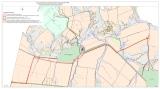 4. Перечень координат характерных точек зон планируемого размещения объекта.5. Мероприятия по охране окружающей среды, защите территорий от чрезвычайных ситуаций5.1. Мероприятия по сохранению объектов культурного наследияРазработка мероприятий по сохранению объектов культурного наследия не требуется, так как проектируемый линейный объект не затрагивает такие объекты. Заключением отчета о результатах проведения охрано-разведочного археологического обследования земельного участка, отводимого под объект «Обустройство скважин №603, 2, 3 Шиловского месторождения», выполненным ООО «ГЕФЕСТ» на основании открытого листа №1835 от 23.09.2016 года, установлено, что на выбираемом земельном участке памятники археологии отсутствуют и земельный участок может быть использован для строительства объекта «Обустройство скважин №603, 2, 3 Шиловского месторождения» в муниципальном районе Сергиевский Самарской области.5.2. Мероприятия по охране окружающей средыПо санитарной классификации, в соответствии с СанПиН 2.2.1/2.1.1.1200-03, для промысловых трубопроводов углеводородного сырья санитарные разрывы (санитарные полосы отчуждения) не регламентируются.В соответствии с таблицей 13 СП 34-116-97 «Инструкции по проектированию, строительству и реконструкции промысловых нефтегазопроводов» минимальное допустимое расстояние от проектируемого напорного нефтепровода (диаметром до 300 мм) до городов и др. населённых пунктов составляет 75 м.Следовательно, размер санитарного разрыва для проектируемого напорного нефтепровода диаметром до 300 мм принят не менее 75 м.Ближайший населённый пункт с. Старая Дмитриевка находится в 2 км к южнее от скважины №603, 2, 3, что удовлетворяет принятым размерам санитарного разрыва.В соответствии с требованиями СанПиН 2.2.1/2.1.1.-1200-03 (новая редакция) «Санитарно-защитные зоны и санитарная классификация предприятий, сооружений и иных объектов» (с учетом СанПиН 2.2.1./2.1.1.-2361-08 «Изменения № 1 к СанПиН 2.2.1/2.1.1.-1200-03 (новая редакция)»; СанПиН 2.2.1./2.1.1.2555-09 «Изменения № 2 к СанПиН 2.2.1/2.1.1.-1200-03 (новая редакция)»; СанПиН 2.2.1/2.1.1.2739-10 «Изменения и дополнения № 3 к СанПиН 2.2.1/2.1.1.-1200-03 (новая редакция)» Постановление Главного государственного санитарного врача РФ от 25 апреля 2014 г. N 31 «О внесении изменений № 4 в СанПиН 2.2.1/2.1.1.-1200-03 (новая редакция)) устанавливается специальная территория с особым режимом использования – санитарно-защитная зона (СЗЗ) для различных производств. На строительных площадках проектируемого объекта предусматривается организация площадок для сбора и временного хранения отходов.Временное хранение и утилизация отходов должна проводиться в соответствии с требованиями Федерального Закона РФ от 24 июня 1998 года № 89-ФЗ «Об отходах производства и потребления», действующих экологических, санитарных правил и норм по обращению с отходами.На предприятии должны назначаться лица, ответственные за производственный контроль в области обращения с отходами, разрабатываться соответствующие должностные инструкции.Регулярно должен проводиться инструктаж с лицами, ответственными за производственный контроль в области обращения с отходами, по соблюдению требований законодательства Российской Федерации в области обращения с отходами производства и потребления, технике безопасности при обращении с опасными отходами.Должен осуществляться систематический контроль за сбором, сортировкой и своевременным удалением отходов с территории строительной площадки.Основные мероприятия:•все образующиеся отходы производства при выполнении строительно-монтажных работ должны собираться и размещаться в специальных контейнерах для временного хранения с последующим вывозом в установленные места;•приказом назначается ответственное лицо за соблюдение требований природоохранного законодательства;•места производства работ необходимо оборудовать табличкой с указанием ответственного лица за экологическую безопасность.Временное хранение тары из черных металлов, загрязненная лакокрасочными материалами (содержание менее 5%); тары из черных металлов, загрязненной нефтепродуктами (содержание нефтепродуктов менее 15%); обтирочного материала, загрязненного нефтью или нефтепродуктами (содержание нефти или нефтепродуктов 15 % и более) предполагается в закрытых металлических контейнерах, установленных на площадке с твердым покрытием в местах базирования бригад и участков. Удаление отходов планируется осуществлять на специализированный полигон, имеющий соответствующую лицензию. Вопросы организации мест сбора, создания условий для безопасного хранения, а также направление удаления - размещения для всех производственных (строительных) отходов и отходов потребления, кроме «отходов, содержащих незагрязненные черные металлы (в том числе чугунную и/или стальную пыль), несортированных» находятся в ведении строительной организации-подрядчика, выигравшей тендер. Указанные отходы планируется передавать в собственность организации-Подрядчика строительных работ.Места временного хранения отходов на территории предприятия (оборудованные контейнерные площадки, иные места (помещения) для временного хранения отходов) определяются руководством подрядной организации по согласованию с контролирующими организациями и должны быть отражены в «Проекте нормативов образования отходов и лимитов на их размещение».Вывоз отходов предусматривается осуществлять на полигоны, имеющие соответствующую лицензию (по заключенным договорам).  На период строительства объектов, для сбора жидких бытовых отходов на строительной площадке предусматривается установка биотуалета марки МТК «Саметко». Объем бака в биотуалете составляет 370 литров. Бытовые стоки на период строительства вывозятся автотранспортом на очистные сооружения МУП ВКХ г. Нефтегорск в соответствии с договорной документацией, заключенной подрядчиком по строительству. Вывоз бытовых стоков предусматривается осуществлять специально оборудованным автотранспортом (типа КО 503В-3) два раза в неделю. Для образованных в процессе строительства объекта лома и отходов черных металлов предусматривается хранение на территории бригад и участков на специально обозначенных площадках с твердым покрытием (твердое водонепроницаемое покрытие, край площадки должен быть не менее, чем на 1 метр по периметру свободен от складируемых отходов) до проведения тендера на определение подрядной организации для проведения работ по разделке и вывозу металлического лома.После окончания строительства объекта предусматривается вывоз автотранспортом неутилизируемых строительных отходов с целью их захоронения на специализированном полигоне.  На период строительства и эксплуатации производственные сточные воды предполагается передавать на КНС-2 НСП ЦПНГ-5 с последующей закачкой в глубокие поглащающие горизонты.Периодичность вывоза производственных отходов, остатков материалов и изделий, образующихся в процессе строительного производства, принимается один-два раза в месяц, бытовых отходов – в летний период ежедневоно, в зимний период - по мере накопления.После окончания строительства проводится планировка и работы по благоустройству территории.Загрязнение почвенно-растительного покрова строительными и другими видами отходов при соблюдении рекомендаций проектной документации полностью исключено, так как предусмотрены утилизация на производственной площадке, или передача отходов лицензированным организациям с целью их утилизации или захоронению на специализированных полигонах в соответствии с заключенными договорами.   Конструктивные решения и защитные устройства, предотвращающие попадание животных на территорию строительных площадок, а также птицезащитные устройства, предотвращающие массовую гибель птиц на линиях электропередачи ВЛ 6 (10) кВВоздушные линии могут приносить вред животным (в особенности птицам) и даже насекомым, чувствительным к электрическим полям. Поэтому при изысканиях трассы будущей линии элекотропередачи стараются обойти территории заповедников, пути миграции диких животных, гнездовья редких птиц и др.В соответствии со ст. 22 ФЗ «О животном мире» при сооружении линий электропередачи должны предусматриваться и проводиться мероприятия по: •сохранению среды обитания объектов животного мира и условий их размножения, нагула и отдыха; •обеспечению неприкосновенности защитных участков территорий с соблюдением требований, обеспечивающих охрану животного мира; •обеспечению сохранения путей миграции объектов животного мира и мест их постоянной концентрации, в том числе в период размножения и зимовки. При строительстве проектируемого объекта для защиты животных рекомендуется проведение мероприятий, ведущих к недопущению проникновения объектов животного мира в те места, где они могут погибнуть или будет причинен вред их здоровью. За уничтожение птиц на владельца ЛЭП могут наложить штраф, или возложить обязанность по возмещению ущерба, причиненного животному миру.На воздушных линиях электропередач такие мероприятия заключаются в выборе надлежащих конструкций опор, в которых предусматриваются детали, способствующие отдыху птиц при перелетах, возможному их гнездованию и предотвращению принесения вреда птицам. Особенно необходимы такие мероприятия на железобетонных опорах ВЛ 6 (10) кВ со штыревыми изоляторами, где больше всего гибнет птиц.Настоящим проектом при эксплуатации ВЛ 6 кВ для предотвращения риска гибели птиц, на все штырьевые изоляторы устанавливаются комплекты современных специальных ПЗУ изолирующего типа (так называемые птицезащитные кожухи) с целью решения проблемы массовой гибели птиц на линиях электропередачи. Решение проблемы достигается путем использования ПЗУ-кожухов, закрывающих опасные участки токоведущих проводов, приближенные к концам траверс.5.2.1. Мероприятия по охране атмосферного воздухаИсточниками воздействия на атмосферный воздух являются: •химическое воздействие – выделение загрязняющих веществ;•физическое воздействие – шум; вибрация.В настоящем разделе рассматривается химическое и физическое воздействие на атмосферный воздух проектируемого объекта.Анализ воздействия на атмосферный воздух всех составляющих проекта выполнен на основании расчетов выбросов загрязняющих веществ в атмосферу, приведенных в данной работе.В соответствии с заданием на проектирование объекта данной проектной документацией предусматривается строительство объекта «Обустройство скважин №603, 2, 3 Шиловского месторождения».Потенциал загрязнения атмосферы (ПЗА) в указанном районе нефтегазодобычи, характеризующий рассеивающую способность атмосферы с точки зрения самоочищения атмосферы от вредных выбросов относится к III зоне и характеризуется как повышенный континентальный. При проведении работ по обустройству проектируемых сооружений основное негативное воздействие на атмосферный воздух будут оказывать источники неорганизованных выбросов: строительные машины и механизмы, спецтехника, а также сварочные, покрасочные и земляные работы.Потребность в основных строительных машинах и механизмах и продолжительность работ определена на основании физических объемов работ, эксплуатационной производительности машин и механизмов и принятых темпов проведения работ.Нулевой вариант не предусматривает строительства объектов, вследствие чего, выбросы по нулевому варианту в период проведения строительных работ отсутствуют.Нормативы выбросов вредных веществ на период строительных работ (Таблица №1).Таблица №1Выбросы загрязняющих веществ в атмосферный воздух от стационарных и передвижных источников в период обустройства приведены в таблице №2:Таблица №2На основании уровней добычи пластовой жидкости определено общее количество загрязняющих веществ, выбрасываемых в атмосферный воздух.Общее количество загрязняющих веществ, выбрасываемых в атмосферный воздух от объектов, определено на год работы объектов в регламентированном режиме. В валовых выбросах учтены выбросы при регламентированном режиме работы оборудования.Прогнозная оценка влияния выбросов загрязняющих веществ при эксплуатации объектов нефтедобычи на атмосферный воздух выполнена на основании расчетов рассеивания загрязняющих веществ в атмосфере.Расчетом рассеивания определены концентрации загрязняющих веществ в атмосферном воздухе при регламентированном режиме работы проектируемого объекта в период строительства и эксплуатации объекта.Оценка существующего состояния атмосферного воздуха в районе проведения проектируемых работ произведена по результатам обследования воздушной среды в населенном пункте Липовка.Анализ результатов расчетов рассеивания при эксплуатации проектируемого объекта показал, что при регламентированном режиме работы проектируемых объектов на границе санитарных разрывов (санитарных полос отчуждения) и жилой застройки не наблюдаются превышения ПДК.Ориентировочный размер санитарно-защитной зоны для проектируемого объекта, согласно требованиям СанПиН 2.2.1/2.1.1.1200-03 (новая редакция), составляет 300 м.Так воздействие на атмосферный воздух носит кратковременный характер, ограниченный периодом строительных работ, мероприятия по охране атмосферного воздуха носят рекомендательный характер и относятся к организационным: •не допускать работы двигателей внутреннего сгорания в форсированном режиме.•не допускать работы автотехники без необходимости (на холостом ходу, без нагрузки).•соблюдать технологию проведения работ.•соблюдать границы землеотвода. •вести контроль за техническим состоянием транспорта.При длительном хранении грунта в случае его подсыхания, вести орошение поверхности отвала грунта.При выполнении указанных выше мероприятий химическое воздействие на атмосферный воздух в период строительства можно считать допустимым, и сооружение проектируемого объекта не приведет к ухудшению состояния атмосферного воздуха в районе проведения работ.Перечень мероприятий по защите от воздействия шума:•производство строительных работ с применением машин и механизмов с уровнем шума не выше 85 дБа. Работы вести только в дневное время  с 9:00 до 21:00;•не допускать работу авто- и спецтехники с отсутствием шумоглушителей;•не допускать работу двигателей автотранспорта без необходимости.5.2.2. Мероприятия по рациональному использованию и охране вод и водных биоресурсов на пересекаемой нефтепроводом реке в период строительства и эксплуатации нефтепроводаТрассы проектируемого выкидного трубопровода от скв. №603, проектируемого выкидного трубопровода от скв. №2, проектируемого выкидного трубопровода от скв. №3, ВЛ-10 кВ к скв. №№603,2,3, нефтесборного трубопровода до точки врезки, который пересекает естественные водные преграды.Таблица 4.1 - Ведомость пересечений с естественными водными преградами5.2.3. Мероприятия по охране и рациональному использованию почвенного покрова и земельных ресурсов.В проекте предложен комплекс мероприятий способствующих восстановлению биологической продуктивности земель:•снятие плодородного слоя, хранение во временных отвалах и его применение при восстановлении плодородного слоя почвы;•плодородный слой почвы следует хранить при условии, исключающем ухудшение его качества: смешивание с подстилающими породами, загрязнение техническими жидкостями, твердыми предметами, щебнем;•в проекте предусмотрено минимальное использование земель, расчет произведен согласно действующим нормативным документам и разработанным рабочим чертежам;•места дислокации временных производственных баз, располагаемых в полосе нормативного отвода, после окончания их действия должны быть очищены от построек, мусора, отходов нечистот. Собранные отходы должны быть вывезены на разрешенную свалку бытового мусора, занимаемый участок рекультивирован;•в целях охраны окружающей среды от загрязнения горюче-смазочными материалами следует заправку машинно-тракторного парка осуществлять на специально оборудованных площадках.•после окончания строительства и передачи земли правообладателям через год проводится агрохимическое обследование.С целью предотвращения развития эрозионных процессов на улучшаемых землях необходимо соблюдать следующие требования:•обработка почвы проводится поперек склона;•выбор оптимальных сроков и способов внесения органических и минеральных удобрений;•отказ от использования удобрений по снегу и в весенний период до оттаивания почвы;•дробное внесение удобрений в гранулированном виде;•валкование зяби в сочетании с бороздованием;• безотвальная система обработки почвы;• почвозащитные севообороты;• противоэрозионные способы посева и уборки;• снегозадержание и регулирование снеготаяния.Строительство объекта приведет к формированию техногенного ландшафта. Его возникновение в значительной степени связано с требованиями безаварийной эксплуатации объекта. С целью гармоничного слияния техногенного ландшафта с существующими природно-территориальными комплексами и максимального снижения ущерба окружающей среде следует полностью выполнить рекомендуемые проектом мероприятия.Предприятия и организации, выполняющие строительные работы на предоставленных им землях, обязаны за свой счет приводить эти земельные участки в состояние, пригодное для дальнейшего использования их.5.3. Мероприятия по защите территории от чрезвычайных ситуаций.5.3.1. Решения по исключению разгерметизации оборудования и предупреждению аварийных выбросов опасных веществВ целях исключения разгерметизации оборудования и предупреждения аварийных выбросов опасных веществ в проектной документации предусмотрен комплекс технических мероприятий:•аварийная сигнализация об отклонениях технологических параметров от допустимых значений при возможных аварийных ситуациях;•отключение станции управления при повышении и понижении давления в выкидном трубопроводе от устья нефтяной скважины;•телесигнализация об аварии станции управления;•защита трубопроводов, арматуры и оборудования от почвенной и атмосферной коррозии;•покрытие подземно прокладываемых трубопроводов изоляцией усиленного типа;•герметизация фланцевых соединений с помощью паронитовых уплотнительных колец;•применение запорной арматуры с классом герметичности А согласно ГОСТ Р 54808-2011 «Арматура трубопроводная запорная. Классы и нормы герметичности затворов»;•испытание всех трубопроводов на прочность и плотность;•покрытие надземных участков трубопроводов и арматуры в целях антикоррозионной защиты системы эпоксидного и полиуретанового покрытий;•термообработка сварных стыков подземных трубопроводов.Строительство и монтаж выкидного трубопровода предусматривается в соответствии сВСН 51-2.38-85, ГОСТ Р 55990-2014, РД 39-132-94, СП 34-116-97. В соответствии с п.16 СП 34-116-97 контролю физическими методами подвергаются 100 % сварных стыков трубопровода, в т.ч. радиографическим методом 100 %. Выполнить контроль твердости 10 % сварных соединений нефтепровода методом «Польди» или аналогичным в соответствии с п. 16.27 СП 34-116-97.По окончании строительно-монтажных работ нефтепровод промывается водой, внутренняя полость трубопровода очищается путем прогонки очистного и калибровочного устройства согласно ВСН 011-88. Работы производятся по специальной рабочей инструкции на очистку полости и испытания трубопровода с учетом местных условий производства работ, составленной на основании РД 39-132-94 и ВСН 005-88 «Строительство промысловых стальных трубопроводов. Технология и организация».По окончании очистки трубопровод испытывается на прочность и герметичность гидравлическим способом в соответствии с ГОСТ Р 55990-2014 и РД 39-132-94 с последующим освобождением от воды. Величина давления испытания выкидного нефтепровода: •на прочность – Рисп. = 1,25Рраб. = 5,0 МПа в верхней точке, но не более заводского давления испытания в нижней точке; •на герметичность – Рисп. = Рраб. = 4,0 МПа. Испытание трубопровода на участках пересечения с подземными коммуникациями в пределах 20 м по обе стороны от пересекаемых коммуникаций выполнить в два этапа: •первый этап - после укладки и засыпки (или крепления на опорах), Рисп. = 1,25Рраб. = 5,0 МПа; •второй этап – одновременно с испытанием трубопровода, Рисп. = 1,25Рраб. = 5,0 МПа в верхней точке, но не более заводского испытания в нижней точке. Гидравлические испытания проводятся при температуре окружающего воздуха не ниже 5 ºС.Для защиты от почвенной коррозии предусматривается:•строительство трубопровода из труб, поверхность которых покрыта гидроизоляцией с наружным двухслойным защитным покрытием усиленного типа (2У) на основе экструдированного полиэтилена по ТУ 1390-004-32256008-03, выполненной в заводских условиях;•применение средств электрохимзащиты.;•покрытие гидроизоляцией сварных стыков выкидного трубопровода изолировать с помощью термоусаживающих манжет «ТЕРМА-СТМП» по ТУ 2245-026-82119587-2008;•детали (отводы крутоизогнутые штампованные) и сварные стыки деталей выкидного трубопровода изолировать по ГОСТ Р 51164-98 комплектом изоляционных материалов «ПИК» по ТУ 2293-006-94274904-2007.Перед нанесением гидроизоляции поверхность металла очищается от продуктов коррозии, обезжиривается, обеспыливается. Степень очистки поверхности металла по ГОСТ 9.402-2004:•под комплект «ПИК» – «четвертая»;•под комплект манжет «Терма-СТМП» – «вторая».Работы проводятся в соответствии с рекомендациями завода-изготовителя. Конструкция гидроизоляции на основе комплекта «ПИК»: •праймер «Приз»; •лента «Прима» летняя – 1 слой, толщиной 2,2 мм, шириной 90 мм для выкидного трубопровода диаметром 89 мм; •лента «ДРЛ-Л» – 1 слой, толщиной 1,2 мм, шириной 90 мм для выкидных трубопроводов диаметром 89 мм.Покрытия должны соответствовать ГОСТ Р 51164-98 «Трубопроводы стальные магистральные. Общие требования к защите от коррозии», СП 245.1325800.2015 «Защита от коррозии линейных объектов и сооружений в нефтегазовом комплексе. Правила производства и приемки работ». По показателям свойств и температурному диапазону применения изоляционные покрытия должны обеспечивать эффективную противокоррозионную защиту изолированных изделий на весь нормативный срок эксплуатации трубопроводов.Для защиты от атмосферной коррозии наружную поверхность надземных участков трубопровода очистить от продуктов коррозии, обезжирить, нанести следующую систему покрытий: •эпоксидное покрытие – один слой;•полиуретановое покрытие стойкое к ультрафиолетовому излучению – один слой. Степень очистки поверхности металла – «третья» по ГОСТ 9.402-2004.Для защиты выкидного трубопровода от внутренней коррозии настоящим проектом предусматривается применение труб стальных бесшовных или прямошовных повышенной коррозионной и эксплуатационной стойкости, стойкой к СКРН, диаметром и толщиной стенки 89х5 мм из стали 20А класса прочности не ниже К48 по ГОСТ 31443-2012.Для борьбы с асфальто-смоло-парафиновыми отложениями (АСПО) на выкидной линии предусматривается подача пара от передвижного агрегата ППУ через рукав, подключаемый к арматуре в обвязке устья скважины.5.3.2. Решения, направленные на предупреждение развития аварии и локализацию выбросов (сбросов) опасных веществДля обеспечения безаварийной эксплуатации сооружений системы сбора продукции скважин, сокращения выбросов вредных веществ в окружающую среду проектной документацией предусмотрено:•сбор продукции скважин осуществляется по напорной однотрубной герметизированной системе;•выбор оптимального диаметра трубопроводов для транспорта продукции скважин в пределах технологического режима;•выбор материального исполнения труб в соответствии с коррозионными свойствами перекачиваемой продукции;•установка электрооборудования во взрывозащищенном исполнении;•автоматический контроль параметров работы оборудования, средства сигнализации и автоматические блокировки;•автоматическое отключение электродвигателей погружных насосов скважин при отклонениях давления в выкидном трубопроводе - выше и ниже допустимого значения;•применение термообработанных труб, покрытых изоляцией усиленного типа, выполненной в заводских условиях;•покрытие гидроизоляцией усиленного типа сварных стыков выкидного трубопровода, деталей трубопроводов;•обвалование площадок скважин с целью предотвращения растекания нефтесодержащей жидкости по поверхности земли; •защита оборудования и трубопроводов от статического электричества путем заземления;•контроль сварных стыков трубопроводов неразрушающими методами;•проведение гидравлических и пневматических испытаний по окончании строительства.Для привлечения внимания к непосредственной опасности, предупреждения о возможной опасности, исключения возможности повреждения трубопроводов по трассе на углах поворота трассы, на пересечениях с подземными коммуникациями установлены опознавательные и запрещающие знаки.С целью уменьшения эффекта «домино» расстояния между сооружениями приняты в соответствии с требованиями противопожарных и санитарных норм:•ВНТП 3-85 «Нормы технологического проектирования объектов сбора, транспорта, подготовки нефти, газа и воды нефтяных месторождений»;•Федеральные нормы и правила в области промышленной безопасности «Правила безопасности в нефтяной и газовой промышленности»;•ППБО-85 «Правила пожарной безопасности в нефтяной промышленности»;•ПУЭ «Правила устройства электроустановок»;•СП 18.13330.2011 «Генеральные планы промышленных предприятий».Решения по размещению оборудования приведены на чертежах марки ИЛО2-01.Кроме того, на объекте при его эксплуатации в целях предупреждения развития аварии и локализации выбросов (сбросов) опасных веществ предусматриваются такие мероприятия, как разработка плана ликвидации аварийных разливов нефти, прохождение персоналом учебно-тренировочных занятий по освоению навыков и отработке действий и операций при различных аварийных ситуациях.Противопожарные расстояния между зданиями, сооружениями, а также требуемые минимальные противопожарные расстояния между зданиями, сооружениями приведены в таблице 3.Таблица 3 - Противопожарные расстояния между зданиями, сооружениями5.3.3.Решения по обеспечению взрывопожаробезопасностиВ целях обеспечения взрывопожарной безопасности, предусмотрен комплекс мероприятий, включающий в себя:•разработку планировочных решений генерального плана проектируемых площадок с учетом технологической схемы, подхода трасс инженерных коммуникаций, рельефа местности, а также санитарно-гигиенических и противопожарных норм;•герметизацию системы добычи и транспортировки нефти;•проектирование внутриплощадочных дорог с щебеночным покрытием;•наличие резервных источников питания у приборов приемно-контрольных и охранно-пожарных;•установку электрооборудования во взрывозащищенном исполнении;•автоматизацию технологических процессов, обеспечивающая дистанционное управление и контроль за процессами из операторной;•проверку на прочность и герметичность трубопроводов после монтажа;•молниезащиту;•защита от статического электричества;•электрохимзащита.Классификация проектируемых сооружений по взрывоопасности и пожароопасности приведена в таблице 4.Таблица 4 - Классификация проектируемых сооружений по взрывоопасности и пожароопасностиНа площадке нефтяных скважин №603, 2, 3 Шиловского месторождения - пожар относится к классу «В» (пожар горючих жидкостей).На площадке КТП пожар относится к классу «Е» (пожар электроустановок).Пожаротушение на площадке нефтяной скважины №603, 2, 3 Шиловского месторождения осуществляется первичными средствами.Необходимое количество первичных средств пожаротушения принято в соответствии с приложением 6 «Правил противопожарного режима в Российской Федерации» 2012 г.Для размещения первичных средств пожаротушения, немеханизированного инвентаря предусматриваются 2 (один класса «В» и один класса «Е») пожарных стенда типа «Комби» с предельной защищаемой площадью - 200 м2.Норма комплектации одного пожарного стенда немеханизированным инвентарем и инструментом приведена в таблице 5.Таблица 5 –Комплектация пожарного стендаБоевые действия по тушению возможных пожаров организуются в соответствии с разработанным «Планом тушения пожара», который согласовывается с руководством объекта и заинтересованными службами и утверждается начальником ПЧ МЧС РФ.Также тушение возможных загораний на проектируемых объектов в соответствии с требованиями ст. 22 ФЗ от 21.12.1994 № 69-ФЗ будет осуществляться подразделениями Федеральной противопожарной службы и подразделениями противопожарной службы Самарской области в соответствии с расписанием выездов.Пожаротушение до прибытия дежурного караула пожарной части осуществляется первичными средствами.5.3.4.Сведения о наличии и характеристики систем автоматического регулирования, блокировок, сигнализаций, а также безаварийной остановки технологического процессаОбъекты автоматизацииВ качестве объектов автоматизации и телемеханизации рассматриваются проектируемые сооружения:•приустьевая площадка скважины № 603;•приустьевая площадка скважины № 2;•приустьевая площадка скважины № 3;•шкаф КИПиА;•подстанция трансформаторная комплектная (КТП);•станция управления ЭЦН;•выкидной трубопровод от скважины № 603 к проектируемой АГЗУ;•выкидной трубопровод от скважины № 2 к проектируемой АГЗУ;•выкидной трубопровод от скважины № 3 к проектируемой АГЗУ;Прикладное программное обеспечение на расширение АСДУ АО «РИТЭК» и сопутствующая ему документация (разделы «Техническое обеспечение», «Общесистемные решения», «Информационное обеспечение», «Программное обеспечение») разрабатываются согласно техническим требованиям на проектирование см. 4492П-П-013.000.000-ИЛО5-10.Объем автоматизацииОбъем автоматизации проектируемых сооружений принят в соответствии с требованиями нормативных документов и обеспечивает работу объектов без присутствия дежурного персонала у технологического оборудования.Технические средства автоматизации обеспечивают:•местное измерение температуры нефти в выкидном трубопроводе от устья нефтяной скважины;•телеизмерение давления нефти в выкидном трубопроводе от устья нефтяной скважины;•телесигнализацию повышения и понижения давления нефти в выкидном трубопроводе от устья нефтяной скважины;•отключение станции управления при повышении и понижении давления в выкидном трубопроводе от устья нефтяной скважины;•телесигнализацию об аварии станции управления;•передачу данных от станции управления по интерфейсу RS-485;•местное измерение и индикацию давления нефти на выкидном трубпороводе от проектируемой скважины № 603,2,3 к проектируемой АГЗУ;•телесигнализацию несанкционированного доступа в КТП;•телесигнализацию о возникновении пожара в КТП;•телесигнализацию о неисправности ОПС в КТП;•телесигнализацию понижения температуры в шкафу КИПиА;•телесигнализацию наличия напряжения питания в шкафу КИПиА;•телесигнализацию несанкционированного доступа в шкафу КИПиА;•местную световую сигнализацию наличия напряжения в шкафу КИПиА.Контроль радиационной и химической обстановки в районе проектируемых объектов и сооружений в мирное время осуществляется силами и средствами органов Санэпидемнадзора, в военное время аварийно-спасательные формирования выполняют задачи по радиационно-химической и биологической защите.Согласно статье 15 Федерального закона от 09.01.1996 № 3-ФЗ (ред. от 19.07.2011) «О радиационной безопасности» при строительстве должно быть обеспечено проведение производственного контроля строительных материалов на соответствие их требованиям радиационной безопасности.Для обеспечения безопасных условий работы обслуживающего персонала при проведении аварийных и ремонтных работ, связанных с риском выделения токсичных и взрывоопасных веществ, должен устанавливаться непрерывный контроль на протяжении всего времени производства этих работ с применением переносных газоанализаторов.Для предотвращения несанкционированного доступа посторонних лиц к проектируемому объекту и предупреждения террористических актов предусмотрены следующие инженерно-технические средства и мероприятия:•телесигнализация несанкционированного доступа в СУ УЭЦН;•телесигнализация несанкционированного доступа в КТП;•несанкционированный доступ в шкафах КИПиА;•опознавательные знаки закрепления трассы выкидного трубопровода на местности с указанием глубины заложения и расстояния охранной зоны от оси трубопровода;•периодический визуальный осмотр проектируемых сооружений обслуживающим персоналом, а также ведомственной службой безопасности;•наличие средств оперативной радиотелефонной связи у обслуживающего персонала и ведомственной охраны.Основными мероприятиями по предупреждению террористических акций на проектируемых объектах и сооружениях являются:•ежедневные обходы и осмотр территории на предмет выявления взрывных устройств или подозрительных предметов;•тщательный подбор и проверка кадров;•организация и проведение совместно с сотрудниками правоохранительных органов инструктажей и практических занятий по действиям в ЧС.5.3.5.	Мероприятия по защите проектируемого объекта и персонала от ЧС техногенного характера, вызванных авариями на рядом расположенных объектах производственного назначения и линейных объектахОбслуживание проектируемой скважин Шиловского месторождения будет осуществляться существующим персоналом УПН «Аксеновская» АО «РИТЭК» без увеличения численности.Обслуживание выкидных трубопроводов будет осуществляться имеющимся персоналом УПН «Аксеновская» АО «РИТЭК» без увеличения численности.Место постоянного нахождения персонала – операторная на УПН «Аксеновская» АО «РИТЭК».При развитии аварий по различным сценариям развития число пострадавших из числа персонала опасного производственного объекта будет зависеть от места и характера аварии, возможности появления того или иного поражающего фактора, поведения людей в ходе аварии.Основным поражающим фактором, вызывающим летальный исход производственного персонала, является воздействие избыточного давления ударной волны взрыва. Учитывая характер работы проектируемых сооружений, а также тот факт, что присутствие персонала возможно лишь при проведении ремонтных и/или профилактических работ, в зоне действия поражающих факторов в случае наиболее опасной по своим последствиям аварии возможно нахождение 2 человек, смертельного поражения не прогнозируется.Прокладка трубопроводов подземная, что существенно снижает риск возникновения и последствия аварий.Проектом предусматривается поставка насосных агрегатов на скважинах в комплекте со станциями управления с передачей параметров работы объектов по каналам телемеханики на пульт диспетчера системы ТМ, что предусматривает возможность дистанционного запуска / останова скважины.Объем автоматизации проектируемых сооружений обеспечивает дистанционное управление насосами ЭЦН и изменение текущих значений давления в трубопроводах на выходе из скважин, дистанционное измерение давления на устье скважин; сигнализация аварийная аварийных значений давления в трубопроводе на выходе из скважин.Проектом предусматривается предупредительная сигнализация оператору об отклонении технологических параметров от нормы.Датчики, устанавливаемые во взрывоопасных зонах, выполнены во взрывозащищенном исполнении с уровнем взрывозащиты, отвечающим требованиям ПУЭ.Для местного измерения и индикации температуры применяются настраиваемые биметаллические термометры.Пуск в работу проектируемой скважины предусматривается после устранения последствий ЧС на рядом расположенном потенциально опасном объекте.Для защиты временного персонала (линейные обходчики), предусматривается в обязательном порядке, наличие индивидуальных средств защиты. В случае получения сигнала о возникновении ЧС, персонал эвакуируется перпендикулярно направлению движения облака.5.3.6.Мероприятия по инженерной защите территории объекта, зданий, сооружений и оборудования, в случае необходимости, от опасных геологических процессов, затоплений и подтоплений, экстремальных ветровых и снеговых нагрузок, наледей, природных пожаровМероприятия по инженерной защите территории объекта, зданий, сооружений и оборудования от опасных геологических процессов и природных явлений приведены в таблице 7.Таблица 7 - Мероприятия по инженерной защите зданий и сооруженийВ данном разделе проектной документации предусматривается электрохимзащита внешней поверхности выкидного трубопровода Ø 89х5.Для электрохимзащиты проектируемых выкидных трубопроводов от скважин № 603,2,3 предусматривается станция катодной защиты СКЗ-1.Питание существующего СКЗ-1 осуществляется на напряжении 0,23 кВ.Режим работы устройств катодной защиты – круглосуточный, беспрерывный.Выбор мощности и элементов технологической системы электрохимзащиты произведен по технико-экономическому расчету на номинальный срок ее службы 20 лет из условия старения изоляционного покрытия трубопроводов и состояния их после 20 лет эксплуатации. При расчете защитная плотность тока для трубопроводов с усиленной изоляцией принята 1,0 мА/м2.Электрохимическая защита должна обеспечивать в течение всего срока эксплуатации непрерывную по времени катодную поляризацию трубопроводов на всем их протяжении (и на всех их поверхностях) таким образом, чтобы значения потенциалов на трубопроводах были (по абсолютной величине) не меньше минимального и не больше максимального значений.Минимальный защитный (поляризованный) потенциал относительно насыщенного медно-сульфатного электрода сравнения – минус 0,85 В. Максимальный защитный (поляризованный) потенциал относительно насыщенного медно-сульфатного электрода сравнения – минус 1,15 В.Мощность существующей СКЗ-1 составляет 3 кВт. Мощность, требуемая для ЭХЗ выкидного трубопровода составляет 23,267 Вт, что незначительно мало и позволяет потреблять мощность от существующей СКЗ-1. Для контроля качества работы средств электрохимзащиты на выкидном трубопроводе устанавливается контрольно-измерительный пункт типа СКИП-2Б-6-4-2,0 с блоком диодно-резисторным типа БДРМ-25-2-11-УХЛ1, с постоянно действующим медно-сульфатным электродом сравнения типа ЭНЕС-1. Подключение выводов от трубопроводов к клеммным панелям КИП выполняется кабелями ВБШвнг(A) 2х35 мм2 и ВБШвнг(A) 2х6 мм2, от ЭНЕС-1 – МКЭШ 2х0,75 мм2.  5.3.7.	Мероприятия по молниезащите.Для обеспечения безопасности работы во взрывоопасных установках предусматривается электрооборудование, соответствующее по исполнению классу зоны, группе и категории взрывоопасной смеси, согласно ПУЭ и ГОСТ 30852.5-2002, ГОСТ 30852.9-2002, ГОСТ 30852.11-2002.Автоматические выключатели выбираются таким образом, чтобы обеспечить согласованную выборочную защиту, как оборудования, так и обслуживающего персонала от поражения электрическим током.Также для защиты обслуживающего персонала от поражения электрическим током предусматривается комплексное защитное устройство, которое выполняется с целью защитного заземления, уравнивания потенциалов, а также защиты от вторичных проявлений молнии и защиты от статического электричества.В проекте принята система заземления TN-С-S. Комплексное защитное устройство состоит из:•объединенного заземляющего устройства электроустановок и молниезащиты, выполняемого электродами из круглой стали диаметром 16 мм, длиной 5 м, которые с помощью шнекового бурения закладываются в грунт на глубину 0,5 м от поверхности земли до верхнего конца электрода и соединяются между собой полосовой сталью 4х40 мм;•главных заземляющих шин (ГЗШ), которыми являются РЕ шины КТП, шкафа КИПиА;•комплексной магистрали (контура рабочего заземления), выполняемой из полосовой стали 4х40 сечением 160 мм2;•защитных проводников, в качестве которых используются нулевые рабочие и защитные проводники, защитные проводники (PE-проводники) основной и дополнительной системы уравнивания потенциалов.•РЕ-проводник и N проводник входят в состав силовых кабелей, питающих электроприемники.Комплексное защитное устройство выполняется путем присоединения всех открытых проводящих частей (металлические конструкции сооружений, стационарно проложенные трубопроводы, металлические корпуса технологического оборудования, корпуса электрооборудования, стальные трубы и бронированные оболочки электропроводок) к магистрали и к ГЗШ при помощи защитных проводников и образовывает непрерывную электрическую цепь.Фланцевые соединения и оборудование, расположенное во взрывоопасных зонах, должны быть зашунтированы перемычками, выполненными полосой 4х40 мм.Для защиты от заноса высоких потенциалов по подземным и внешним коммуникациям при вводе в здания или сооружения, последние присоединяются к заземляющему устройству.ГЗШ на обоих концах должны быть обозначены продольными или поперечными полосами желто-зеленого цвета одинаковой ширины. Изолированные проводники уравнивания потенциалов должны иметь изоляцию, обозначенную желто-зелеными полосами. Неизолированные проводники основной системы уравнивания потенциалов в местах их присоединения к сторонним проводящим частям должны быть обозначены желто-зелеными полосами.Наружные искусственные заземлители предусматриваются из оцинкованной стали (по ГОСТ 9.307-89).Сопротивление заземляющего устройства для электрооборудования не должно превышать 4 Ом (проверяется после монтажа).По устройству молниезащиты технологические сооружения с зоной по взрывоопасности В-1г (2) относятся ко II категории, допустимый уровень надежности защиты от прямых ударов молнии – 0,99.Расчет зоны защиты молниеотводов выполняется в соответствии с СО 153-34.21.122-2003 «Инструкция по устройству молниезащиты зданий, сооружений и промышленных коммуникаций».Заземлители для молниезащиты и защитного заземления – общие.Для молниезащиты площадки скважины №603, 2, 3 предусматривается установка трех отдельно стоящих молниеотводов высотой h=30,5 м.Для обеспечения пожаро-взрывобезопасности при сливе-наливе нефтепродуктов рядом с канализационной емкостью, проектом предусматривается устройство заземления и контроля серии УЗА-3В-С15, подключенное к общему контуру заземления. 5.3.8. Описание и характеристика существующих и предлагаемых в проекте систем мониторинга опасных природных процессов и оповещения о ЧС природного характераМониторинг опасных природных процессов и оповещение о них осуществляется ведомственными системами Росгидромета и Российской Академии Наук.Мониторинг опасных гидрометеорологических процессов ведется Приволжским межрегиональным территориальным управлением по гидрометеорологии и мониторингу окружающей среды (Приволжский УГМС) г. Самара с использованием собственной сети гидро- и метеорологических постов.По данным инженерных изысканий непосредственно на участке проектирования опасные геологические процессы и явления не выявлены. Кроме того, проектной документацией предусматриваются конструктивные и технические решения проектируемых сооружений, обеспечивающие защиту оборудования от опасных внешних воздействий, в том числе от опасных природных гидрометеорологических явлений.Мониторинг состояния проектируемых сооружений осуществляет дежурный персонал объекта.При обнаружении нарушения конструкций зданий и сооружений привлекается подрядная организация на договорной основе для дальнейшего выявления разрушений сооружений и подготовки заключения о возможности дальнейшей эксплуатации.Оповещение персонала Воздвиженского месторождения о природных явлениях и получение информации о ЧС природного характера предполагается осуществлять от оперативного дежурного ГУ МЧС России по Самарской области через ведомственную систему оповещения с вовлечением соответствующих подразделений предприятия в порядке административной подчиненности.РИТЭК-Самара-Нафта» от 31.12.2013 г. № 269 «О порядке сбора и обмена информацией при угрозе возникновения и возникновении опасных происшествиях».Сбор и обмен информацией при угрозе возникновения и возникновении ЧС осуществляет дежурно-диспетчерская служба ТПП «РИТЭК-Самара-Нафта», а также отдел промышленной безопасности, охраны труда и окружающей среды, региональный отдел корпоративной безопасности.Передачу информации об угрозе возникновения и возникновении ЧС в Главное управление МЧС России по Самарской области осуществляет группа промышленной безопасности и охраны труда в соответствии с табелем донесений МЧС России. Диспетчер оповещает все должностные лица согласно списку оповещения об аварии, принимает меры к локализации и ликвидации аварии персоналом цеха, при необходимости привлекает персонал и спецтехнику специализированных и сервисных организаций, с которыми заключены договора.Для связи и оповещения используются существующие системы связи: громкоговорящая связь/электромегафон, телефонная связь общего пользования, внутренняя радиосвязь (портативные радиостанции).Персонал, обслуживающий проектируемые объекты Калашниковского месторождения, оповещается об угрозе или возникновении ЧС с помощью носимых радиостанций.Схема организации взаимодействия, связи и оповещения ТПП «РИТЭК-Самара-Нафта» в случае возникновения ЧС, представленная заказчиком, приведена на схеме 1.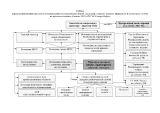 5.3.9. Предусмотренные проектной документацией технические решения по системам оповещения о ЧС (включая локальные системы оповещения в районах размещения потенциально опасных объектов)В связи с тем, что для обслуживания проектируемого объекта увеличения штатной численности не предусматривается, оповещение персонала будет осуществляться посредством существующих средств связи и оповещения.Система оповещения при ЧС решена теми же средствами связи, что и система оповещения ГО.Обслуживающий персонал проектируемых сооружений обеспечен портативной радиостанцией, c использованием которой обеспечивается связь для оповещения. 5.3.10.	Решения по обеспечению беспрепятственного ввода и передвижения на проектируемом объекте сил и средств ликвидации последствий аварийБеспрепятственный ввод и передвижение на проектируемом объекте сил и средств ликвидации последствий возможных аварий обеспечивается автодорогами, подъездными путями и проездами к проектируемым сооружениям.Дорожная сеть представлена автодорогой с асфальтовым покрытием сообщением «Кошки-Сергиевск», и «Кошки-Сергиевск» - «Н.Быковка-Спаское» - IV категории, подъездными автодорогами к указанным выше населенным пунктам, а также сетью полевых дорог.На проектируемых площадках принята тупиковая схема проездов с разворотными площадками. Проезды запроектированы IV-в категории (согласно СП 37.13330.2012 «Промышленный транспорт») исходя из условия обеспечения возможности подъезда пожарных и аварийных автомобилей к объектам, обеспечения безопасности движения, удобства водоотвода. Проектом предусматривается устройство проездов шириной 6,5 м с разворотными площадками, размерами 15х15 м. На проектируемых проездах используется щебеночное покрытие толщиной 0,2 м. Продольные и поперечные уклоны увязаны с планировочными решениями прилегающей территории.ПРИЛОЖЕНИЯ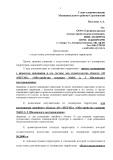 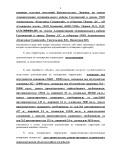 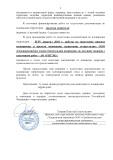 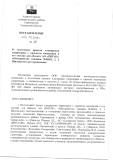 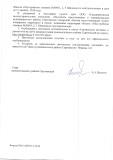 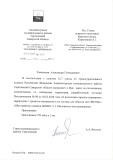 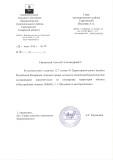 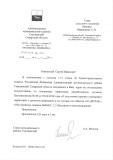 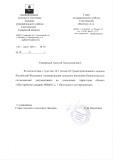 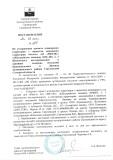 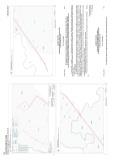 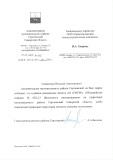 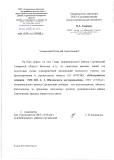 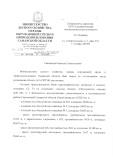 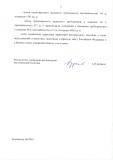 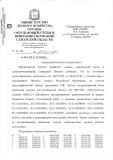 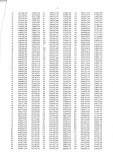 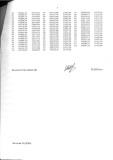 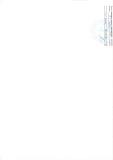 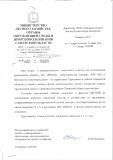 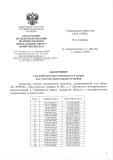 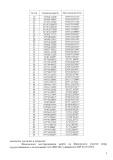 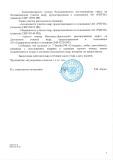 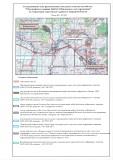 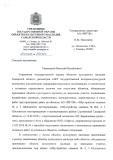 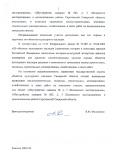 Общество с ограниченной ответственностью«СРЕДНЕВОЛЖСКАЯ ЗЕМЛЕУСТРОИТЕЛЬНАЯ КОМПАНИЯ»ДОКУМЕНТАЦИЯ ПО ПЛАНИРОВКЕ ТЕРРИТОРИИдля строительства объекта ООО «РИТЭК»:  «Обустройство скважин №603, 2, 3 Шиловского месторождения»в границах сельских поселений Красносельское, Липовка  муниципального района Сергиевский Самарской области.Раздел 5. ПРОЕКТ МЕЖЕВАНИЯ ТЕРРИТОРИИ. ГРАФИЧЕСКАЯ ЧАСТЬ. ПОЯСНИТЕЛЬНАЯ ЗАПИСКАРаздел 6. МАТЕРИАЛЫ ПО ОБОСНОВАНИЮ ПРОЕКТА МЕЖЕВАНИЯ ТЕРРИТОРИИ. ГРАФИЧЕСКАЯ ЧАСТЬ. Экз. № ___                                                                                                                                     Самара 2018 годСправка руководителя проектаДокументация по планировке территории разработана в составе, предусмотренном действующим Градостроительным кодексом Российской Федерации (Федеральный закон от 29.12.2004 № 190-ФЗ), Законом Самарской области от 12.07.2006 № 90-ГД «О градостроительной деятельности на территории Самарской области», Постановлением Правительства РФ № 564 от 12.05.2017 «Об утверждении положения о составе и содержании проектов планировки территории, предусматривающих размещение одного или нескольких линейных объектов» и техническим заданием на выполнение проекта планировки территории и проекта межевания территории объекта: «Обустройство скважин №603, 2, 3 Шиловского месторождения» на территории муниципального района Сергиевский Самарской области.Начальник отдела землеустройства      				                                                            Конищев И.В.  Книга 3. ПРОЕКТ ПЛАНИРОВКИ ТЕРРИТОРИИПроект межевания территорииПРОЕКТ ПЛАНИРОВКИ ТЕРРИТОРИИ(ПРОЕКТ МЕЖЕВАНИЯ ТЕРРИТОРИИ)Основание для выполнения проекта межеванияПроект межевания территории разрабатывается в соответствии с проектом планировки территории в целях установления границ земельных участков, предназначенных для строительства и размещения объекта АО «РИТЭК»:  «Обустройство скважин №603, 2, 3 Шиловского месторождения»  согласно:- Технического задания на выполнение проекта планировки территории и проекта межевания территории объекта:  «Обустройство скважин №603, 2, 3 Шиловского месторождения» на территории муниципального района Сергиевский Самарской области;- Сведений государственного кадастрового учета Цели и задачи выполнения проекта межевания территорииПодготовка проекта межевания территории осуществляется в целях определения местоположения границ образуемых и изменяемых земельных участков.При подготовке проекта межевания территории определение местоположения границ образуемых и изменяемых земельных участков осуществляется в соответствии с градостроительными регламентами и нормами отвода земельных участков для конкретных видов деятельности, установленными в соответствии с федеральными законами, техническими регламентами.Сформированные земельные участки должны обеспечить:- возможность полноценной реализации прав на формируемые земельные участки, включая возможность полноценного использования в соответствии с назначением, и эксплуатационными качествами.- возможность долгосрочного использования земельного участка.Структура землепользования в пределах территории межевания, сформированная в результате межевания должна обеспечить условия для наиболее эффективного использования и развития этой территории.В процессе межевания решаются следующие задачи:- установление границ земельных участков необходимых для размещения объекта ООО "РИТЭК". Проектом межевания границ отображены:- красные линии, утвержденные в составе проекта планировки территории;-границы образуемых и изменяемых земельных участков и их частей.ВЫВОДЫ ПО ПРОЕКТУНастоящим проектом выполнено: Формирование границ образуемых и изменяемых земельных участков и их частей.Размеры образуемых земельных участков под строительство линейного объекта приняты в соответствии с проектом полосы отвода выполненным ООО «СВЗК-Проект». Проект межевания выполняется с учетом сохранения ранее образованных земельных участков, зарегистрированных в ГКН. Земельные участки под строительство объекта образованы с учетом ранее поставленных на государственный кадастровый учет земельных участков.Земельные участки образуются в соответствии с абзацем 9 части 1 статьи 15 Закона Самарской области от 11.03.2005 №94-ГД «О земле» а именно: минимальный размер образуемого нового неделимого земельного участка из земель сельскохозяйственного назначения в целях недропользования устанавливается равным размеру, необходимому для проведения работ по разработке месторождений полезных ископаемых. Формирование  данного земельного участка осуществления с целью реализации проектных решений, необходимых для проведения работ при разработке месторождений полезных ископаемых ООО «РИТЭК» на основании лицензии на пользованиями недрами, то есть для недропользования.Проект межевания территории является неотъемлемой частью проекта планировки территории. Каталоги координат образуемых земельных участков являются приложением к  чертежу межевания, выполненном в М 1:1000.  Проект межевания территории является основанием для установления границ земельных участков на местности, закрепления их межевыми знаками и регистрации в установленном порядке.Сведения о земельных участках, поставленных на государственный, на кадастровый учет.Общая площадь участков, поставленных на кадастровый учет 603286 м².Образуемые земельные участки для строительства объекта отсутствуют.Сведения об образуемых земельных участках для эксплуатации объекта (постоянный отвод).В соответствии со статьей 7 Федерального закона от 21.12.2004 № 172-ФЗ " О переводе земель или земельных участков из одной категории в другую" подлежит переводу из категории земель сельскохозяйственного назначения в категорию земель промышленности, энергетики, транспорта, связи, радиовещания, телевидения, информатики, земель для обеспечения космической деятельности, земель обороны, безопасности и земель иного специального назначения,  в исключительных случаях, связанных с добычей полезных ископаемых, в целях устранения противоречий между установленным целевым назначением земельного участка и его планируемым использованием.Общая площадь участков, подлежащих постановке на кадастровый учет 176369 м².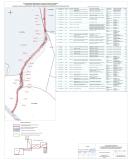 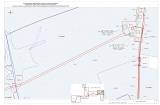 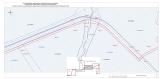 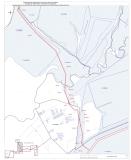 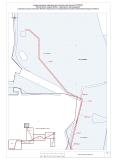 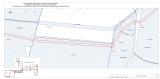 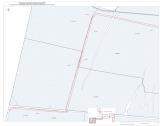 Администрациямуниципального района СергиевскийСамарской областиПОСТАНОВЛЕНИЕ«28» апреля 2021 г.                                                                                                                                                                                                    №400Об установлении публичного сервитута для размещения объекта местного значения, необходимого для организации электроосвещения улиц – «Строительство сетей освещения в селе Сергиевск муниципального района Сергиевский» в границах сельского поселения Сергиевск муниципального района Сергиевский Самарской области»На основании статей 39.37, 39.39, 39.43 Земельного кодекса Российской Федерации №136-ФЗ от 25.10.2001г., в соответствии со Схемой территориального планирования муниципального района Сергиевский Самарской области, утвержденной Решением Собрания представителей Сергиевского района Самарской области №3 от 28.01.2010г. «Об утверждении Схемы территориального планирования муниципального района Сергиевский Самарской области», Генеральным планом сельского поселения Сергиевск муниципального района Сергиевский Самарской области и проектом планировки территории и проектом межевания территории объекта: «Строительство сетей освещения в селе Сергиевск муниципального района Сергиевский» в границах сельского поселения Сергиевск муниципального района Сергиевский Самарской области», утвержденного Постановлением Администрации сельского поселения Сергиевск муниципального района Сергиевский №6 от 04.03.2021г., рассмотрев ходатайство муниципального казенного учреждения «Управление заказчика-застройщика, архитектуры и градостроительства» муниципального района Сергиевский Самарской области (вх.№2261 от 24.03.2021г.) Администрация муниципального района СергиевскийПОСТАНОВЛЯЕТ:1. Установить в интересах муниципального казенного учреждения «Управление заказчика-застройщика, архитектуры и градостроительства» муниципального района Сергиевский Самарской области ОГРН 1056381003744 ИНН 6381009106 публичный сервитут в отношении земель 63:31:0000000 и частей земельных участков с кадастровыми номерами 63:31:0000000:1208, 63:31:0702002:1186, 63:31:0702001:177, 63:31:0701005:296, 63:31:0701005:297, 63:31:0000000:1133 и 63:31:0000000:4589 для размещения объекта местного значения, необходимого для организации электроосвещения улиц – «Строительство сетей освещения в селе Сергиевск муниципального района Сергиевский» в границах сельского поселения Сергиевск муниципального района Сергиевский Самарской области» (приложение №1 к настоящему Постановлению).2. Публичный сервитут устанавливается сроком на 10 (десять) лет.3. Порядок установления зон с особыми условиями использования территорий и содержание ограничения прав на земельные участки в границах таких зон определяется в соответствии с требованиями Земельного кодекса Российской Федерации №136-ФЗ от 25.10.2001г., Градостроительного кодекса Российской Федерации №190-ФЗ от 29.12.2004г., Федерального закона №52-ФЗ от 30.03.1999г. «О санитарно-эпидемиологическом благополучии населения», Постановления Правительства Российской Федерации от 24.02.2009 №160 «О порядке установления охранных зон объектов электросетевого хозяйства и особых условий использования земельных участков, расположенных в границах таких зон», Постановления Главного государственного санитарного врача РФ №74 от 25.09.2007г. «О введении в действие новой редакции санитарно-эпидемиологических правил и нормативов СанПиН 2.2.1/2.1.1.1200-03 «Санитарно-защитные зоны и санитарная классификация предприятий, сооружений и иных объектов».4. Утвердить границы публичного сервитута в соответствии со схемой расположения границ публичного сервитута на кадастровом плане территории согласно приложению №2 к настоящему Постановлению.5. Порядок расчета и внесения платы за публичный сервитут определяется в соответствии с пунктом 4 статьи 39.46 Земельного кодекса Российской Федерации №136-ФЗ от 25.10.2001г.6. Обладатель публичного сервитута обязан привести земельные участки в состояние, пригодное для их использования в соответствии с разрешенным использованием, в срок не позднее, чем три месяца после завершения строительства объекта, для размещения которого был установлен публичный сервитут (пункт 8 статьи 39.50 Земельного кодекса Российской Федерации №136-ФЗ от 25.10.2001г.).7. В течение 5 рабочих дней со дня принятия настоящего постановления Комитету по управлению муниципальным имуществом муниципального района Сергиевский:7.1. Разместить настоящее постановление на официальном сайте администрации муниципального района Сергиевский в информационно-телекоммуникационной сети "Интернет";7.2. Опубликовать настоящее постановление в газете «Сергиевский Вестник»;7.3. Направить копию настоящего постановления с приложениями в Управление Росреестра по Самарской области; 7.4. Направить обладателю публичного сервитута копию настоящего постановления, сведения о лицах, являющихся правообладателями земельных участков, сведения о лицах, подавших заявления об учете их прав (обременений прав) на земельные участки.8. Контроль за выполнением настоящего постановления возложить на руководителя Комитета по управлению муниципальным имуществом муниципального района Сергиевский Абрамову Н.А.Глава муниципального района Сергиевский                                                                                                       А.А. ВеселовПриложение №1к Постановлению Администрациимуниципального района Сергиевский№400 от «28» апреля 2021г.Перечень земель и земельных участков, в отношении которых устанавливается публичный сервитут для размещения объекта местного значения и необходимого для организации электроосвещения улиц – «Строительство сетей освещения в селе Сергиевск муниципального района Сергиевский» в границах сельского поселения Сергиевск муниципального района Сергиевский Самарской области»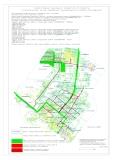 Администрациямуниципального района СергиевскийСамарской областиПОСТАНОВЛЕНИЕ«28» апреля 2021г.                                                                                                                                                                                                     №401О внесении изменений в постановление администрации муниципального района Сергиевский №1523 от 30.12.2020 года «Об утверждении дизайн-проектов по благоустройству дворовых и общественных территорий в рамках реализации  муниципальной программы «Формирование комфортной городской   среды на 2018-2024 годы» на территории муниципального района Сергиевский Самарской области на 2021 год»В   соответствии с постановлением Правительства Российской Федерации от 10.02.2017 №169 «Об утверждении правил предоставления и распределения субсидий из федерального бюджета бюджетам субъектов Российской Федерации на поддержку программ субъектов Российской Федерации и муниципальных программ формирования современной городской среды», администрация муниципального района Сергиевский, ПОСТАНОВЛЯЕТ:1.Внести изменения в постановление администрации муниципального района Сергиевский №1523 от 30.12.2020 года «Об утверждении дизайн-проектов по благоустройству дворовых и общественных территорий в рамках реализации  муниципальной программы «Формирование комфортной городской   среды на 2018-2024 годы» на территории муниципального района Сергиевский Самарской области на 2021 год» (далее – Постановление) следующего содержания:1.1. Пункт 1.5. Постановления изложить в следующей редакции:«Благоустройство общественной территории по  ул. Революции  в пос. Серноводск  муниципального  района  Сергиевский» в соответствии с Приложением № 13.»1.2. Пункт 1.6. Постановления  изложить в следующей редакции:«Благоустройство сквера по ул. Каськова в с. Калиновка» в соответствии с приложением № 14.»1.3. Приложение №13 к Постановлению изложить в редакции согласно приложению №1 к настоящему Постановлению.1.4. Приложение №14 к Постановлению изложить в редакции согласно приложению №1 к настоящему Постановлению.2. Опубликовать настоящее Постановление в газете «Сергиевский вестник».3. Настоящее постановление вступает в силу со дня его официального опубликования.4. Контроль за выполнением настоящего постановления возложить на первого заместителя Главы муниципального района Сергиевский Самарской области Екамасова А.И.Глава муниципального района Сергиевский		А. А. ВеселовПриложение № 1 к постановлению администрации муниципального района Сергиевский№401 от 28 апреля 2021г.Благоустройство общественной территории по  ул. Революции в пос. Серноводск  муниципального  района Сергиевский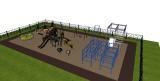 Приложение № 2 к постановлению администрации муниципального района Сергиевский№401 от 28 апреля 2021г.Благоустройство сквера по ул. Каськова в с. Калиновка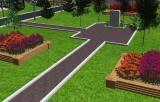 Администрациямуниципального района СергиевскийСамарской областиПОСТАНОВЛЕНИЕ«28» апреля 2021г.                                                                                                                                                                                                      №406О создании оперативного штаба по предупреждению и ликвидации ландшафтных пожаров на территории муниципального района СергиевскийВ соответствии с Федеральными законами Российской Федерации № 68-ФЗ от 21.12.1994 г. «О защите населения и территорий от чрезвычайных ситуаций природного и техногенного характера», № 131-ФЗ от 6.10.2003 г. «Об общих принципах организации местного самоуправления в Российской Федерации», № 69-ФЗ от 21.12.1994 г. «О пожарной безопасности», руководствуясь Уставом муниципального района Сергиевский, администрация муниципального района СергиевскийПОСТАНОВЛЯЕТ: 1.Создать оперативный штаб по предупреждению и ликвидации ландшафтных пожаров на территории муниципального района Сергиевский согласно приложения № 1 к настоящему постановлению.2.Утвердить Положение об оперативном штабе по предупреждению и ликвидации ландшафтных пожаров на территории муниципального района Сергиевский согласно приложения № 2 к настоящему постановлению.3.Признать утратившим силу постановление Главы муниципального района Сергиевский № 488 от 20.04.2011 г. «О предотвращении природных пожаров».4.Настоящее постановление опубликовать в газете «Сергиевский вестник».5.Настоящее постановление вступает в силу со дня его опубликования.6.Контроль за выполнением настоящего постановления возложить на заместителя Главы муниципального района Сергиевский Заболотина С.Г. Глава муниципального района Сергиевский		А. А. ВеселовПриложение № 1 к постановлению администрациимуниципального района Сергиевский№406 от 28 апреля 2021г.Состав оперативного штаба по предупреждению и ликвидации ландшафтных пожаров на территории муниципального района СергиевскийПриложение № 2к постановлению администрациимуниципального района Сергиевский№406 от 28 апреля 2021г.Положение об оперативном штабе по предупреждению и ликвидации ландшафтных пожаров на территории муниципального района Сергиевский1. Общие положения1.1.Оперативный штаб по предупреждению и ликвидации ландшафтных пожаров на территории муниципального района Сергиевский (далее – оперативный штаб) является постоянно действующим организационным и координирующим органом управления по предупреждению и ликвидации ландшафтных пожаров в административно-территориальных границах муниципального района Сергиевский. Решение о создании и составе оперативного штаба утверждается постановлением администрации муниципального района Сергиевский. В состав оперативного штаба входят наиболее подготовленные и опытные руководители и главные специалисты предприятий, учреждений, организаций, независимо от форм собственности и ведомственной принадлежности, способных организовать проведение аварийно-спасательных и других неотложных работ по предотвращению и тушению ландшафтных пожаров. 1.2.Оперативный штаб в своей работе руководствуется законами РФ, указами Президента РФ, постановлениями Правительства РФ, законодательством Самарской области, нормативными правовыми актами муниципального района Сергиевский, настоящим Положением и другими правовыми документами по предупреждению и тушению ландшафтных пожаров.1.3.Информационное взаимодействие о параметрах ландшафтного пожара, принимаемых мерах по его ликвидации, минимизации его последствий, осуществляется между оперативным штабом, комиссией по предупреждению и ликвидации чрезвычайных ситуаций и обеспечению пожарной безопасности муниципального района Сергиевский, главным управлением МЧС России по Самарской области, руководителями объектов района, независимо от ведомственной принадлежности и форм собственности.1.4.Расходы по возмещению материального ущерба, компенсация затрат по ликвидации ландшафтного пожара осуществляется в соответствии с нормативными документами РФ, Самарской области о порядке выделения средств для финансирования мероприятий по ликвидации ландшафтных пожаров.1.5.В состав оперативного штаба входят председатель, три заместителя председателя, секретарь и члены. Организацию и руководство повседневной деятельностью оперативного штаба осуществляет председатель, а в его отсутствии - один из заместителей.2.Основные задачи оперативного штаба.2.1.Разработка предложений по предупреждению и ликвидации ландшафтных пожаров, участие в обеспечении пожарной безопасности, контроль выполнения мер по предупреждению пожаров.2.2.Обеспечение согласованности действий объектов района с различной формой собственности, подразделений ГБУСО «Самаралес», подразделений Государственной противопожарной службы при выполнении мероприятий по предупреждению и ликвидации ландшафтных пожаров.2.3.Контроль и проверка готовности органов управления, сил и средств объектов района, независимо от ведомственной принадлежности и формы собственности, к действиям в условиях возникновения и развития ландшафтных пожаров, ликвидации их последствий.3.Оперативный штаб имеет право.3.1.Направлять рекомендации руководящему составу предприятий, учреждений, организаций, независимо от их ведомственной принадлежности и формы собственности по организации мероприятий по предупреждению возникновения ландшафтных.3.2.Осуществлять контроль за деятельностью руководящего состава предприятий, учреждений, организаций района по вопросам предупреждения и ликвидации ландшафтных пожаров, поддержание сил и средств для ликвидации ландшафтных пожаров в необходимой готовности.3.3.Привлекать силы и средства предприятий, учреждений, организаций района для ликвидации ландшафтных пожаров и их последствий, обращаться за помощью в органы управления ТП РСЧС Самарской области и соседних районов в критических ситуациях.3.4.Вносить обоснованные представления в органы надзора при возникновении на объектах предпосылок к возникновению и непосредственной угрозе возникновения ландшафтных пожаров, нарушения правил пожарной безопасности, независимо от их ведомственной принадлежности и формы собственности.3.5.Привлекать специалистов к проведению экспертиз ландшафтных пожаров.4.Организация работы оперативного штаба.4.1.Деятельность оперативного штаба организуется на весенне-летний пожароопасный период. Заседания проводятся по решению председателя оперативного штаба. Принятые решения оперативного штаба доводятся до всех членов штаба, или, в виде поручений отдельным его членам. Решения оперативного штаба оформляются протоколом.4.2.Распределение обязанностей в оперативном штабе осуществляется председателем штаба в соответствии со специализацией привлеченных членов.4.3.Оповещение членов оперативного штаба осуществляется дежурной службой ЕДДС района по распоряжению председателя штаба или его заместителей.4.4.На основании анализа обстановки, информации по масштабу и характеру развития ландшафтного пожара, председатель оперативного штаба принимает решение на выполнение мер безопасности для населения близлежащих населённых пунктов и объектов, при необходимости организует эвакуацию населения, работающих сил и средств по ликвидации ландшафтного пожара в безопасное место.Решение№16                                                                                                                                                                                                 от «29» апреля  2021 г.О внесении изменений и дополнений в бюджет сельского  поселения  Верхняя Орлянка на 2021 год и на плановый период 2022 и 2023 годовпринято  Собранием представителейсельского поселения Верхняя Орлянкамуниципального района СергиевскийРассмотрев представленный Администрацией сельского поселения Верхняя Орлянка бюджет сельского поселения Верхняя Орлянка на 2021 год и на плановый период 2022 и 2023 годов, Собрание представителей сельского поселения Верхняя Орлянка РЕШИЛО: 1.Внести в решение Собрания представителей сельского поселения Верхняя Орлянка  от  18. 12.2020 г.  № 19  «О бюджете сельского поселения Верхняя Орлянка на 2021 год и плановый период 2022 и 2023 годов» следующие изменения и дополнения:1.1.В статье 1 пункт 1 сумму «4 222» заменить суммой «4 238»;сумму «199» заменить суммой «215».     1.2.Приложения 3,5,7 изложить в новой редакции (прилагаются).2.Настоящее решение подлежит официальному опубликованию в газете «Сергиевский вестник» и размещению на официальном сайте муниципального района Сергиевский http://www.sergievsk.ru/. 3.Настоящее решение вступает в силу со дня его официального опубликования.Председатель Собрания представителейсельского поселения Верхняя Орлянкамуниципального района Сергиевский                                               А.А. МитяеваГлава сельского поселения Верхняя Орлянкамуниципального района Сергиевский                                               Р.Р. ИсмагиловПриложение 3к Решению Собрания представителей сельского поселения Верхняя Орлянка муниципального района Сергиевский №16 от 29 апреля  2021г.Ведомственная структура расходов бюджета муниципального района сельского поселения Верхняя Орлянка Сергиевский Самарской области на очередной финансовый 2021 годПриложение 5к Решению Собрания представителей сельского поселения Верхняя Орлянка муниципального района Сергиевский №16 от 29 апреля  2021г.Распределение бюджетных ассигнований по целевым статьям (муниципальным программам и непрограммным направлениям деятельности), группам видов расходов классификации расходов бюджета сельского поселения Верхняя Орлянка на 2021 годПриложение № 7к Решению Собрания Представителейсельского поселения Верхняя Орлянка муниципального района Сергиевский                                                                                                                                                                    №16  от "29" апреля 2021 годаИсточники внутреннего финансирования дефицита местного бюджета на 2021 годРешение№ 16                                                                                                                                                                                                 от «29» апреля  2021 г.О внесении изменений и дополнений в бюджет сельского  поселения Воротнее на 2021 год и на плановый период 2022 и 2023 годовпринято  Собранием представителейсельского поселения Воротнеемуниципального района СергиевскийРассмотрев представленный Администрацией сельского поселения Воротнее бюджет сельского поселения Воротнее на 2021 год и на плановый период 2022 и 2023 годов, Собрание представителей сельского поселения Воротнее РЕШИЛО: 1.Внести в решение Собрания представителей сельского поселения Воротнее  от  18. 12.2020 г.  № 19  «О бюджете сельского поселения Воротнее на 2021 год и плановый период 2022 и 2023 годов» следующие изменения и дополнения:1.1.В статье 1 пункт 1 сумму «6 959» заменить суммой «6 975»;сумму «615» заменить суммой «631».                      1.2.Приложения 3,5,7 изложить в новой редакции (прилагаются).2.Настоящее решение подлежит официальному опубликованию в газете «Сергиевский вестник» и размещению на официальном сайте муниципального района Сергиевский http://www.sergievsk.ru/. 3.Настоящее решение вступает в силу со дня его официального опубликования.Председатель Собрания представителейсельского поселения Воротнеемуниципального района Сергиевский                                               Т.А. МамыкинаГлава сельского поселения Воротнеемуниципального района Сергиевский                                               С.А. НикитинПриложение 3к Решению Собрания представителей сельского поселения Воротнее  муниципального района Сергиевский №16 от 29 апреля  2021г.Ведомственная структура расходов бюджета сельского поселения Воротнее муниципального района Сергиевский Самарской области на очередной финансовый год 2021Приложение 5к Решению Собрания представителей сельского поселения Воротнее  муниципального района Сергиевский №16 от 29 апреля  2021г.Распределение бюджетных ассигнований по целевым статьям (муниципальным программам и непрограммным направлениям деятельности), группам видов расходов классификации расходов бюджета  сельского поселения Воротнее на 2021 годПриложение № 7к Решению Собрания Представителейсельского поселения Воротнее муниципального района Сергиевский                                                                                                                                                                 № 16  от "29" апреля 2021 годаИсточники внутреннего финансирования дефицита местного бюджета на 2021 годРешение№ 17                                                                                                                                                                                                от «29» апреля  2021 г.О внесении изменений и дополнений в бюджет сельского  поселения Елшанка на 2021 год и на плановый период 2022 и 2023 годовпринято  Собранием представителейсельского поселения Елшанкамуниципального района СергиевскийРассмотрев представленный Администрацией сельского поселения Елшанка бюджет сельского поселения Елшанка на 2021 год и на плановый период 2022 и 2023 годов, Собрание представителей сельского поселения Елшанка РЕШИЛО: 1.Внести в решение Собрания представителей сельского поселения Елшанка  от  18. 12.2020 г.  № 19  «О бюджете сельского поселения Елшанка на 2021 год и плановый период 2022 и 2023 годов» следующие изменения и дополнения:1.1.В статье 1 пункт 1 сумму «8 337» заменить суммой «8 351»;сумму «8 912» заменить суммой «8 928»;сумму «575» заменить суммой «577».     1.2.В статье 4 сумму «4 856» заменить суммой «4 906».          1.3.В статье 5 сумму «4 856» заменить суммой «4 906».1.4.Приложения 3,5,7 изложить в новой редакции (прилагаются).2.Настоящее решение подлежит официальному опубликованию в газете «Сергиевский вестник» и размещению на официальном сайте муниципального района Сергиевский http://www.sergievsk.ru/. 3.Настоящее решение вступает в силу со дня его официального опубликования.Председатель Собрания представителейсельского поселения Елшанкамуниципального района Сергиевский                                               Д.В.ОсиповГлава сельского поселения Елшанкамуниципального района Сергиевский                                               С.В.ПрокаевПриложение 3к Решению Собрания представителей сельского поселения  Елшанка муниципального района Сергиевский №17 от 29 апреля  2021г.Ведомственная структура расходов бюджета муниципального района Сергиевский Самарской области на очередной финансовый год 2021Приложение 5к Решению Собрания представителей сельского поселения  Елшанка муниципального района Сергиевский №17 от 29 апреля  2021г.Распределение бюджетных ассигнований по целевым статьям (муниципальным программам и непрограммным направлениям деятельности), группам видов расходов классификации расходов бюджета сельского поселения  Елшанка  на 2021 годПриложение № 7к Решению Собрания Представителейсельского поселения Елшанка муниципального района Сергиевский                                                                                                                                                                 № 17  от "29" апреля 2021 года  Источники внутреннего финансирования дефицита местного бюджета  на 2021 годРешение№ 17                                                                                                                                                                                                  от «29» апреля 2021 г.О внесении изменений и дополнений в бюджет сельского  поселения Захаркино на 2021 год и на плановый период 2022 и 2023 годовпринято  Собранием представителейсельского поселения Захаркиномуниципального района СергиевскийРассмотрев представленный Администрацией сельского поселения Захаркино бюджет сельского поселения Захаркино на 2021 год и на плановый период 2022 и 2023 годов, Собрание представителей сельского поселения Захаркино РЕШИЛО: 1.Внести в решение Собрания представителей сельского поселения Захаркино  от  18. 12.2020 г.  № 15  «О бюджете сельского поселения Захаркино на 2021 год и плановый период 2022 и 2023 годов» следующие изменения и дополнения:1.1.В статье 1 пункт 1 сумму «6 398» заменить суммой «6 411»;сумму «6 634» заменить суммой «6 650»;                                        сумму «236» заменить суммой «239».    1.2.В статье 4 сумму «2 691» заменить суммой «2 541».                             1.3.В статье 5 сумму «2 691» заменить суммой «2 541».1.4.Приложения 3,5,7 изложить в новой редакции (прилагаются). 2.Настоящее решение подлежит официальному опубликованию в газете «Сергиевский вестник» и размещению на официальном сайте муниципального района Сергиевский http://www.sergievsk.ru/. 3.Настоящее решение вступает в силу со дня его официального опубликования.Председатель Собрания представителейсельского поселения Захаркиномуниципального района Сергиевский                                               А.А.ЖарковаГлава сельского поселения Захаркиномуниципального района Сергиевский                                               А.В.ВеденинПриложение 3к Решению Собрания представителей сельского поселения Захаркино  муниципального района Сергиевский №17 от 29 апреля  2021г.Ведомственная структура расходов бюджета сельского поселения Захаркино муниципального района Сергиевский Самарской области на очередной финансовый год 2021Приложение 5к Решению Собрания представителей сельского поселения Захаркино  муниципального района Сергиевский №17 от 29 апреля  2021г.Распределение бюджетных ассигнований по целевым статьям (муниципальным программам и непрограммным направлениям деятельности), группам видов расходов классификации расходов бюджета сельского поселения Захаркино   муниципального района Сергиевский  на 2021 годПриложение № 7к Решению Собрания Представителейсельского поселения Захаркино муниципального района Сергиевский                                                                                                                                                                  №17   от "29"апреля 2021 года  Источники внутреннего финансирования дефицита местного бюджета на 2021 годРешение№15                                                                                                                                                                                                  от «29» апреля  2021 г.О внесении изменений и дополнений в бюджет сельского  поселения Калиновка на 2021 год и на плановый период 2022 и 2023 годовпринято  Собранием представителейсельского поселения Калиновкамуниципального района СергиевскийРассмотрев представленный Администрацией сельского поселения Калиновка бюджет сельского поселения Калиновка на 2021 год и на плановый период 2022 и 2023 годов, Собрание представителей сельского поселения Калиновка РЕШИЛО: 1.Внести в решение Собрания представителей сельского поселения Калиновка  от  18. 12.2020 г.  № 14  «О бюджете сельского поселения Калиновка на 2021 год и плановый период 2022 и 2023 годов» следующие изменения и дополнения:1.1.В статье 1 пункт 1 сумму «6 195» заменить суммой «6 206»;сумму «6 769» заменить суммой «6 785»;сумму «574» заменить суммой «579».    1.2.Приложения 3,5,7 изложить в новой редакции (прилагаются).2.Настоящее решение подлежит официальному опубликованию в газете «Сергиевский вестник» и размещению на официальном сайте муниципального района Сергиевский http://www.sergievsk.ru/. 3.Настоящее решение вступает в силу со дня его официального опубликования.Председатель Собрания представителейсельского поселения Калиновкамуниципального района Сергиевский                                               Л.Н. ДмитриеваГлава сельского поселения Калиновкамуниципального района Сергиевский                                               С.В. БеспаловПриложение 3к Решению Собрания представителей сельского поселения Калиновка муниципального района Сергиевский №15 от 29 апреля  2021г.Ведомственная структура расходов бюджета сельского поселения Калиновка муниципального района Сергиевский Самарской области на очередной финансовый год 2021Приложение 5к Решению Собрания представителей сельского поселения Калиновка муниципального района Сергиевский №15 от 29 апреля  2021г.Распределение бюджетных ассигнований по целевым статьям (муниципальным программам и непрограммным направлениям деятельности), группам видов расходов классификации расходов бюджета сельского поселения Калиновка  муниципального района Сергиевский на 2021 годПриложение № 7к Решению Собрания Представителейсельского поселения Калиновка муниципального района Сергиевский                                                                                                                                                                   № 15  от "29" апреля 2021 года    Источники внутреннего финансирования дефицита местного бюджета  на 2021 годРешение№ 17                                                                                                                                                                                                 от «29» апреля  2021 г.О внесении изменений и дополнений в бюджет сельского  поселения  Кандабулак на 2021 год и на плановый период 2022 и 2023 годовпринято  Собранием представителейсельского поселения Кандабулакмуниципального района СергиевскийРассмотрев представленный Администрацией сельского поселения Кандабулак бюджет сельского поселения Кандабулак на 2021 год и на плановый период 2022 и 2023 годов, Собрание представителей сельского поселения Кандабулак РЕШИЛО: 1.Внести в решение Собрания представителей сельского поселения Кандабулак  от  18. 12.2020 г.  № 14  «О бюджете сельского поселения Кандабулак на 2021 год и плановый период 2022 и 2023 годов» следующие изменения и дополнения:1.1.В статье 1 пункт 1 сумму «5 523» заменить суммой «5 530»;сумму «5 880» заменить суммой «5 906»;сумму «357» заменить суммой «376».         1.2.В статье 4 сумму «2 407» заменить суммой «2 007».          1.3.В статье 5 сумму «2 407» заменить суммой «2 007».1.4.Приложения 3,5,7 изложить в новой редакции (прилагаются).2.Настоящее решение подлежит официальному опубликованию в газете «Сергиевский вестник» и размещению на официальном сайте муниципального района Сергиевский http://www.sergievsk.ru/. 3.Настоящее решение вступает в силу со дня его официального опубликования.Председатель Собрания представителейсельского поселения Кандабулакмуниципального района Сергиевский                                               С.И. КадероваГлава сельского поселения Кандабулакмуниципального района Сергиевский                                               В.А. ЛитвиненкоПриложение 3к Решению Собрания представителей сельского поселения Кандабулак  муниципального района Сергиевский №17 от 29 апреля  2021г.Ведомственная структура расходов бюджета сельского поселения Кандабулак муниципального района Сергиевский Самарской области на очередной финансовый год 2021Приложение 5к Решению Собрания представителей сельского поселения Кандабулак  муниципального района Сергиевский №17 от 29 апреля  2021г.Распределение бюджетных ассигнований по целевым статьям (муниципальным программам и непрограммным направлениям деятельности), группам видов расходов классификации расходов бюджета сельского поселения Кандабулак  муниципального района Сергиевский  на 2021 год   Приложение № 7к Решению Собрания Представителейсельского поселения Кандабулак муниципального района Сергиевский                                                                                                                                                                  №17    от "29" апреля 2021 года                                                                                  Источники внутреннего финансирования дефицита местного бюджета  на 2021 годРешение№16                                                                                                                                                                                                  от «29» апреля  2021 г.О внесении изменений и дополнений в бюджет сельского  поселения  Кармало-Аделяково на 2021 год и на плановый период 2022 и 2023 годовпринято  Собранием представителейсельского поселения Кармало-Аделяковомуниципального района СергиевскийРассмотрев представленный Администрацией сельского поселения Кармало-Аделяково бюджет сельского поселения Кармало-Аделяково на 2021 год и на плановый период 2022 и 2023 годов, Собрание представителей сельского поселения Кармало-Аделяково РЕШИЛО: 1.Внести в решение Собрания представителей сельского поселения Кармало-Аделяково  от  18. 12.2020 г.  № 20  «О бюджете сельского поселения Кармало-Аделяково на 2021 год и плановый период 2022 и 2023 годов» следующие изменения и дополнения:1.1.В статье 1 пункт 1 сумму «5 384» заменить суммой «5 421»;сумму «5 612» заменить суммой «5 628»;сумму «228» заменить суммой «207».         1.2.Приложения 3,5,7 изложить в новой редакции (прилагаются).2.Настоящее решение подлежит официальному опубликованию в газете «Сергиевский вестник» и размещению на официальном сайте муниципального района Сергиевский http://www.sergievsk.ru/. 3.Настоящее решение вступает в силу со дня его официального опубликования.Председатель Собрания представителейсельского поселения Кармало-Аделяковомуниципального района Сергиевский                                               Н.П. МалиновскийГлава сельского поселения Кармало-Аделяковомуниципального района Сергиевский                                               О.М. Карягин     Приложение 3к Решению Собрания представителей сельского поселения Кармало-Аделяково муниципального района Сергиевский №16 от 29 апреля  2021г.Ведомственная структура расходов бюджета сельского поселения Кармало-Аделяково муниципального района Сергиевский муниципального района Сергиевский Самарской области на очередной финансовый год 2021Приложение 5к Решению Собрания представителей сельского поселения Кармало-Аделяково муниципального района Сергиевский №16 от 29 апреля  2021г.Распределение бюджетных ассигнований по целевым статьям (муниципальным программам и непрограммным направлениям деятельности), группам видов расходов классификации расходов бюджета сельского поселения Кармало-Аделяково муниципального района Сергиевский  на 2021 годПриложение № 7к Решению Собрания Представителейсельского поселения Кармало-Аделяково муниципального района Сергиевский                                                                                                                                                              №  16  от "29" апреля 2021 года   Источники внутреннего финансирования дефицита местного бюджета  на 2021 годРешение№ 16                                                                                                                                                                                                 от «29» апреля   2021г.О внесении изменений и дополнений в бюджет сельского поселения Красносельское на 2021 год и на плановый период 2022 и 2023 годовпринято Собранием представителейсельского поселения Красносельскоемуниципального района СергиевскийРассмотрев представленный Администрацией сельского поселения Красносельское бюджет сельского поселения Красносельское на 2021 год и на плановый период 2022 и 2023 годов, Собрание представителей сельского поселения Красносельское РЕШИЛО: 1.Внести в решение Собрания представителей сельского поселения Красносельское  от 18.12.2020 г. №14 «О бюджете сельского поселения Красносельское на 2021 год и плановый период 2022 и 2023 годов» следующие изменения и дополнения:1.1.В статье 1 пункт 1 сумму «9 416» заменить суммой «9 366»;сумму «9 418» заменить суммой «9 454»;сумму «2» заменить суммой «88».         1.2.В статье 4 сумму «7 649» заменить суммой «7 509».          1.3.В статье 5 сумму «7 649» заменить суммой «7 509».1.4.Приложения 3,5,7 изложить в новой редакции (прилагаются).2.Настоящее решение подлежит официальному опубликованию в газете «Сергиевский вестник» и размещению на официальном сайте муниципального района Сергиевский http://www.sergievsk.ru/. 3.Настоящее решение вступает в силу со дня его официального опубликования.Председатель Собрания представителейсельского поселения Красносельскоемуниципального района Сергиевский                                               Л.В. Мельник Главы сельского поселения Красносельскоемуниципального района Сергиевский                                               Н.В.ВершковПриложение 3к Решению Собрания представителей сельского поселения Красносельское муниципального района Сергиевский №16 от 29 апреля  2021г.Ведомственная структура расходов бюджета сельского поселения Красносельское муниципального района Сергиевский Самарской области на очередной финансовый год 2021Приложение 5к Решению Собрания представителей сельского поселения Красносельское муниципального района Сергиевский №16 от 29 апреля  2021г.Распределение бюджетных ассигнований по целевым статьям (муниципальным программам и непрограммным направлениям деятельности), группам видов расходов классификации расходов бюджета  сельского поселения Красносельское муниципального района Сергиевский на 2021 годПриложение № 7к Решению Собрания Представителейсельского поселения Красносельское муниципального района Сергиевский                                                                                                                                                                  №16   от "29" апреля 2021 года  Источники внутреннего финансирования дефицита местного бюджета  на 2021 годРешение№ 17                                                                                                                                                                                                  от «29» апреля  2021г.О внесении изменений и дополнений в бюджет сельского  поселения Кутузовский на 2021 год и на плановый период 2022 и 2023 годовпринято  Собранием Представителейсельского поселения Кутузовскиймуниципального района СергиевскийРассмотрев представленный Администрацией сельского поселения Кутузовский бюджет сельского поселения Кутузовский на 2021 год и на плановый период 2022 и 2023 годов, Собрание представителей сельского поселения КутузовскийРЕШИЛО: 1.Внести в решение Собрания представителей сельского поселения Кутузовский от 18.12.2020 г.  №18  «О бюджете сельского поселения Кутузовский на 2021 год и плановый период 2022 и 2023 годов» следующие изменения и дополнения:1.1.В статье 1 пункт 1 сумму «52 673» заменить суммой «52 666»;сумму «294» заменить суммой «301».       1.2.Приложения 7 изложить в новой редакции (прилагаются).2.Настоящее решение подлежит официальному опубликованию в газете «Сергиевский вестник» и размещению на официальном сайте муниципального района Сергиевский http://www.sergievsk.ru/. 3.Настоящее решение вступает в силу со дня его официального опубликования.Председатель Собрания представителейсельского поселения Кутузовскиймуниципального района Сергиевский                                               А.А.СедовГлава сельского поселения Кутузовскиймуниципального района Сергиевский                                               А.В.СабельниковаПриложение № 7к Решению Собрания Представителейсельского поселения Кутузовский муниципального района Сергиевский                                                                                                                                                                      №17  от "29" апреля 2021 года  Источники внутреннего финансирования дефицита местного бюджета  на 2021 годРешение№ 16                                                                                                                                                                                                   от «29» апреля 2021г.О внесении изменений и дополнений в бюджет сельского  поселения Липовка на 2021 год и на плановый период 2022 и 2023 годовпринято  Собранием представителейсельского поселения Липовкамуниципального района СергиевскийРассмотрев представленный Администрацией сельского поселения Липовка бюджет сельского поселения Липовка на 2021 год и на плановый период 2022 и 2023 годов, Собрание представителей сельского поселения Липовка РЕШИЛО: 1.Внести в решение Собрания представителей сельского поселения Липовка от 18.12.2020 г. №19 «О бюджете сельского поселения Липовка на 2021 год и плановый период 2022 и 2023 годов» следующие изменения и дополнения:1.1.В статье 1 пункт 1 сумму «5 166» заменить суммой «5 180»;сумму «349» заменить суммой «334».     1.2.Приложения  7 изложить в новой редакции (прилагаются).2.Настоящее решение подлежит официальному опубликованию в газете «Сергиевский вестник» и размещению на официальном сайте муниципального района Сергиевский http://www.sergievsk.ru/. 3.Настоящее решение вступает в силу со дня его официального опубликования.Председатель Собрания представителейсельского поселения Липовкамуниципального района Сергиевский                                               Н.Н.ТихоноваГлава сельского поселения Липовкамуниципального района Сергиевский                                               С.И. Вершинин    Приложение № 7к Решению Собрания Представителейсельского поселения Липовка муниципального района Сергиевский                                                                                                                                                                        №16  от "29" апреля 2021 годаИсточники внутреннего финансирования дефицита местного бюджета  на 2021 годРешение№17                                                                                                                                                                                                   от «29» апреля  2021г.О внесении изменений и дополнений в бюджет сельского  поселения  Сергиевск на 2021 год и на плановый период 2022 и 2023 годовпринято  Собранием представителейсельского поселения Сергиевскмуниципального района СергиевскийРассмотрев представленный Администрацией сельского поселения Сергиевск бюджет сельского поселения Сергиевск на 2021 год и на плановый период 2022 и 2023 годов, Собрание представителей сельского поселения Сергиевск РЕШИЛО: 1.Внести в решение Собрания представителей сельского поселения Сергиевск  от  18. 12.2020 г.  № 20  «О бюджете сельского поселения Сергиевск на 2021 год и плановый период 2022 и 2023 годов» следующие изменения и дополнения:1.1.В статье 1 пункт 1 сумму «71 291» заменить суммой «71 582»;сумму «76 719» заменить суммой «77 019»;сумму «5 428» заменить суммой «5 437».     1.2.В статье 4 сумму «31 360» заменить суммой «31 610».    1.3.В статье 5 сумму «25 651» заменить суммой «25 901».    1.4.Приложения 3,5,7 изложить в новой редакции (прилагаются).2.Настоящее решение подлежит официальному опубликованию в газете «Сергиевский вестник» и размещению на официальном сайте муниципального района Сергиевский http://www.sergievsk.ru/. 3.Настоящее решение вступает в силу со дня его официального опубликования.Председатель Собрания представителейсельского поселения Сергиевскмуниципального района Сергиевский                                               Т.Н.ГлушковаГлава сельского поселения Сергиевскмуниципального района Сергиевский                                               М.М. Арчибасов  Приложение 3к Решению Собрания представителей сельского поселения Сергиевск муниципального района Сергиевский №17 от 29 апреля  2021г.Ведомственная структура расходов бюджета сельского поселения Сергиевск муниципального района Сергиевский муниципального района Сергиевский Самарской области на очередной финансовый год 2021Приложение 5к Решению Собрания представителей сельского поселения Сергиевск муниципального района Сергиевский №17 от 29 апреля  2021г.Распределение бюджетных ассигнований по целевым статьям (муниципальным программам и непрограммным направлениям деятельности), группам видов расходов классификации расходов бюджета сельского поселения Сергиевск муниципального района Сергиевский на 2021 годПриложение № 7к Решению Собрания Представителейсельского поселения Сергиевск муниципального района Сергиевский                                                                                                                                                                 № 17  от "29" апреля 2021 года    Источники внутреннего финансирования дефицита местного бюджета  на 2021 годРешение№17                                                                                                                                                                                                    от «29» апреля 2021г.О внесении изменений и дополнений в бюджет сельского  поселения  Серноводск на 2021 год и на плановый период 2022 и 2023 годовпринято  Собранием представителейсельского поселения Серноводскмуниципального района СергиевскийРассмотрев представленный Администрацией сельского поселения Серноводск бюджет сельского поселения Серноводск на 2021 год и на плановый период 2022 и 2023 годов, Собрание представителей сельского поселения Серноводск РЕШИЛО: 1.Внести в решение Собрания представителей сельского поселения Серноводск  от  18. 12.2020 г.  № 20  «О бюджете сельского поселения Серноводск на 2021 год и плановый период 2022 и 2023 годов» следующие изменения и дополнения:1.1.В статье 1 пункт 1 сумму «25 581» заменить суммой «25 718»;сумму «26 567» заменить суммой «26 723»;сумму «986» заменить суммой «1 005».   1.2.В статье 4 сумму «18 856» заменить суммой «18 992».                             1.3.В статье 5 сумму «18 847» заменить суммой «18 977».                      1.4.Приложения 3,5,7 изложить в новой редакции (прилагаются).2.Настоящее решение подлежит официальному опубликованию в газете «Сергиевский вестник» и размещению на официальном сайте муниципального района Сергиевский http://www.sergievsk.ru/. 3.Настоящее решение вступает в силу со дня его официального опубликования.Председатель Собрания представителейсельского поселения Серноводскмуниципального района Сергиевский                                               Н.Ю.СаломасоваГлава сельского поселения Серноводскмуниципального района Сергиевский                                               В.В.Тулгаев     Приложение 3к Решению Собрания представителей сельского поселения Серноводск   муниципального района Сергиевский №17 от 29 апреля  2021г.Ведомственная структура расходов бюджета сельского поселения Серноводск   муниципального района Сергиевский Самарской области на очередной финансовый год 2021Приложение 5к Решению Собрания представителей сельского поселения Серноводск   муниципального района Сергиевский №17 от 29 апреля  2021г.Распределение бюджетных ассигнований по целевым статьям (муниципальным программам и непрограммным направлениям деятельности), группам видов расходов классификации расходов бюджета сельского поселения Серноводск   муниципального района Сергиевский  на 2021 годПриложение № 7к Решению Собрания Представителейсельского поселения Серноводск муниципального района Сергиевский                                                                                                                                                           № 17  от "29" апреля 2021 года    Источники внутреннего финансирования дефицита местного бюджета на 2021 годРешение№ 17                                                                                                                                                                                                  от «29» апреля  2021г.О внесении изменений и дополнений в бюджет сельского  поселения Сургут на 2021 год и на плановый период 2022 и 2023 годовпринято  Собранием представителейсельского поселения Сургутмуниципального района СергиевскийРассмотрев представленный Администрацией сельского поселения Сургут бюджет сельского поселения Сургут на 2021 год и на плановый период 2022 и 2023 годов, Собрание представителей сельского поселения Сургут РЕШИЛО: 1.Внести в решение Собрания представителей сельского поселения Сургут  от  18. 12.2020 г.  № 20  «О бюджете сельского поселения Сургут на 2021 год и плановый период 2022 и 2023 годов» следующие изменения и дополнения:1.1.В статье 1 пункт 1 сумму «57 301» заменить суммой «57 635»;сумму «57 632» заменить суммой «57 980»;сумму «331» заменить суммой «345».     1.2.В статье 4 сумму «45 851» заменить суммой «46 201».                              1.3.В статье 5 сумму «41 247» заменить суммой «41 597».                      1.4.Приложения 3, 5,7 изложить в новой редакции (прилагаются).2.Настоящее решение подлежит официальному опубликованию в газете «Сергиевский вестник» и размещению на официальном сайте муниципального района Сергиевский http://www.sergievsk.ru/. 3.Настоящее решение вступает в силу со дня его официального опубликования.Председатель Собрания представителейсельского поселения Сургутмуниципального района Сергиевский                                               И.О.БесединГлавы сельского поселения Сургутмуниципального района Сергиевский                                               С.А.СодомовПриложение 3к Решению Собрания представителей сельского поселения Сургут муниципального района Сергиевский №17 от 29 апреля  2021г.Ведомственная структура расходов бюджета сельского поселения Сургут муниципального района Сергиевский Самарской области на очередной финансовый год 2021Приложение 5к Решению Собрания представителей сельского поселения Сургут муниципального района Сергиевский №17 от 29 апреля  2021г.Распределение бюджетных ассигнований по целевым статьям (муниципальным программам и непрограммным направлениям деятельности), группам видов расходов классификации расходов бюджета сельского поселения Сургут муниципального района Сергиевский на 2021 годПриложение № 7к Решению Собрания Представителейсельского поселения Сургут муниципального района Сергиевский                                                                                                                                                                  №17  от "29" апреля 2021 года           Источники внутреннего финансирования дефицита местного бюджета  на 2021 годРешение№17                                                                                                                                                                                                    от «29 апреля  2021 г.О внесении изменений и дополнений в бюджет городского  поселения Суходол на 2021 год и на плановый период 2022 и 2023 годовпринято  Собранием представителейгородского поселения Суходолмуниципального района СергиевскийРассмотрев представленный Администрацией городского поселения Суходол бюджет городского поселения Суходол на 2021 год и на плановый период 2022 и 2023 годов, Собрание представителей городского поселения Суходол РЕШИЛО: 1.Внести в решение Собрания представителей городского поселения Суходол  от  18. 12.2020 г.  № 14  «О бюджете городского поселения Суходол на 2021 год и плановый период 2022 и 2023 годов» следующие изменения и дополнения:1.1.В статье 1 пункт 1 сумму «74 169» заменить суммой «74 383»;сумму «76 814» заменить суммой «77 134»;сумму «2 645» заменить суммой «2 751».     1.2.В статье 4 сумму «20 264» заменить суммой «20 484».                          1.3.В статье 5 сумму «20 230» заменить суммой «20 450».                                          1.4.Приложения 3,5,7 изложить в новой редакции (прилагаются).2.Настоящее решение подлежит официальному опубликованию в газете «Сергиевский вестник» и размещению на официальном сайте муниципального района Сергиевский http://www.sergievsk.ru/. 3.Настоящее решение вступает в силу со дня его официального опубликования.Председатель Собрания представителейгородского поселения Суходолмуниципального района Сергиевский                                               С.И. БарановГлава городского поселения Суходолмуниципального района Сергиевский                                               В.В. СапрыкинПриложение 3к Решению Собрания представителей городского поселения Суходол муниципального района Сергиевский №17 от 29 апреля  2021г.Ведомственная структура расходов бюджета городского поселения Суходол муниципального района Сергиевский муниципального района Сергиевский Самарской области на очередной финансовый год 2021Приложение 5к Решению Собрания представителей городского поселения Суходол муниципального района Сергиевский № 17 от 29 апреля  2021г.Распределение бюджетных ассигнований по целевым статьям (муниципальным программам и непрограммным направлениям деятельности), группам видов расходов классификации расходов бюджета городского поселения Суходол муниципального района Сергиевский на 2021 годПриложение № 7к Решению Собрания Представителейгородского поселения Суходол муниципального района Сергиевский                                                                                                                                                                      №17   от "29" марта 2021 года                                                                                               Источники внутреннего финансирования дефицита местного бюджета  на 2021 годРешение№ 17                                                                                                                                                                                                 от «29» апреля  2021г.О внесении изменений и дополнений в бюджет сельского поселения Черновка на 2021 год и на плановый период 2022 и 2023 годовпринято  Собранием представителейсельского поселения Черновкамуниципального района СергиевскийРассмотрев представленный Администрацией сельского поселения Черновка бюджет сельского поселения Черновка на 2021 год и на плановый период 2022 и 2023 годов, Собрание представителей сельского поселения Черновка РЕШИЛО: 1.Внести в решение Собрания представителей сельского поселения Черновка  от  18. 12.2020 г.  № 19  «О бюджете сельского поселения Черновка на 2021 год и плановый период 2022 и 2023 годов» следующие изменения и дополнения:1.1.В статье 1 пункт 1 сумму «5 897» заменить суммой «5 923»;сумму «260» заменить суммой «234».         1.2.Приложения 7 изложить в новой редакции (прилагаются).2.Настоящее решение подлежит официальному опубликованию в газете «Сергиевский вестник» и размещению на официальном сайте муниципального района Сергиевский http://www.sergievsk.ru/. 3.Настоящее решение вступает в силу со дня его официального опубликования.Председатель Собрания представителейсельского поселения Черновкамуниципального района Сергиевский                                               И.В. МилюковаГлава сельского поселения Черновкамуниципального района Сергиевский                                               К.Л. ГригорьевПриложение № 7к Решению Собрания Представителейсельского поселения Черновка муниципального района Сергиевский                                                                                                                                                          № 17  от "29" апреля 2021 года       Источники внутреннего финансирования дефицита местного бюджета  на 2021 годАдминистрациямуниципального района СергиевскийСамарской областиПОСТАНОВЛЕНИЕ«29» апреля 2021г.                                                                                                                                                                                                      №407Об окончании отопительного сезона 2020 - 2021 гг.В соответствии с Федеральным законом Российской Федерации от 06.10.2003г. № 131-ФЗ «Об общих принципах организации местного самоуправления в Российской Федерации», приказом Министерства энергетики РФ от 24.03.2003 г. № 115 «Об утверждении правил технической эксплуатации тепловых энергоустановок», руководствуясь Уставом муниципального района Сергиевский, администрация муниципального района СергиевскийПОСТАНОВЛЯЕТ:1.Завершить отопительный сезон 2020-2021 гг. на территории муниципального района Сергиевский с 30 апреля 2021 года.2.Рекомендовать руководителям предприятий и организаций независимо от форм собственности, поставляющим тепловую энергию для нужд жилищного фонда и социальной сферы, произвести отключение системы отопления потребителей и обеспечить охрану объектов теплоснабжения в летний период.3.Опубликовать настоящее постановление в газете «Сергиевский вестник».4.Контроль за выполнением настоящего постановления возложить на заместителя Главы муниципального района Сергиевский Савельева С.А.Глава муниципального района СергиевскийА. А. ВеселовСОБРАНИЕ ПРЕДСТАВИТЕЛЕЙМУНИЦИПАЛЬНОГО РАЙОНА СЕРГИЕВСКИЙСАМАРСКОЙ ОБЛАСТИРЕШЕНИЕ«29» апреля  2021г.                                                                                                                                                                                                      №19О внесении изменений и дополнений в бюджет муниципального района Сергиевский на 2021 год и на плановый период 2022 и 2023 годовРассмотрев представленный Администрацией муниципального района Сергиевский бюджет муниципального района Сергиевский на 2021 год и плановый период  2022 и  2023 годов, Собрание Представителей муниципального района Сергиевский РЕШИЛО:1.Внести в решение Собрания Представителей муниципального района Сергиевский от 18 декабря 2020 года №29 «О бюджете муниципального района Сергиевский  на 2021 год и плановый период 2022 и 2023 годов» следующие изменения и дополнения:1)Статью 1 изложить в следующей редакции:1.Утвердить основные характеристики местного бюджета на 2021 год: общий объем доходов – 1 013 527 тыс. рублей;общий объем расходов – 1 065 343 тыс. рублей;дефицит – 51 816 тыс. рублей.2)Пункты 1 статьи 4 изложить в следующей редакции:1.Утвердить объем безвозмездных поступлений в доход бюджета в 2021 году в сумме  673 001 тыс. рублей, из них субсидии, субвенции и иные межбюджетные трансферты, имеющие целевое назначение – 282 958 тыс. рублей. 3)В статье 7 в 2021 году сумму «1 000» заменить суммой «820».4)В статье 12 в 2021 году сумму «70 348» заменить суммой «70 748».                     5) Приложения № 1,3,5,8,9 изложить в новой редакции (прилагаются).      2. Настоящее решение опубликовать в газете «Сергиевский вестник» и разместить на официальном сайте муниципального района Сергиевский http://www.sergievsk.ru/.3. Настоящее решение вступает в силу с момента его официального опубликования.Глава муниципального района Сергиевский                                                                               А.А. ВеселовПредседатель Собрания представителеймуниципального района Сергиевский                                     Ю.В. АнциновПриложение 1                                                                                                                                        к Решению Собрания представителей                                                                муниципального района Сергиевский№ 19 от "29" апреля 2021гПеречень главных администраторов доходов бюджета муниципального района Сергиевский Самарской области** Код главного администратора доходов соответствует коду главного распорядителя средств местного бюджета		* В части, зачисляемой в местный бюджет	Приложение 3к Решению Собрания представителей муниципального района Сергиевский №19 от "29" апреля 2021 г.Ведомственная структура расходов бюджета муниципального района Сергиевский Самарской области на очередной финансовый год 2021Приложение 5к Решению Собрания представителей муниципального района Сергиевский №19 от "29" апреля 2021 г.Распределение бюджетных ассигнований по целевым статьям (муниципальным программам и непрограммным направлениям деятельности), группам видов расходов классификации расходов бюджета на 2021 годПриложение 8                                                       к Решению Собрания представителей муниципального района Сергиевский  №19 от "29" апреля 2021 г.Распределение иных межбюджетных трансфертов бюджетам поселений на 2021 год по муниципальному району Сергиевский								тыс. рублейПриложение 9                                                                к Решению Собрания представителей                                                                муниципального района Сергиевский№ 19 от "29" апреля 2021гИсточники внутреннего финансирования дефицита бюджета муниципального района Сергиевский на 2021 годИНФОРМАЦИОННОЕ СООБЩЕНИЕ О ПРОВЕДЕНИИ АУКЦИОНАКомитет по управлению муниципальным имуществом муниципального района Сергиевский Самарской области, выступающий в качестве организатора аукционов, на основании Распоряжений Администрации муниципального района Сергиевский №347-р от 18.03.2021г. «О выставлении на аукцион на право заключения договора аренды земельного участка, с разрешенным использованием: для индивидуальной жилой застройки»; №571-р от 26.04.2021г. «О выставлении на аукцион на право заключения договора аренды земельного участка» сообщает, что 31 мая 2021 года в 09 часов 00 минут, по адресу: Самарская область, Сергиевский район, с. Сергиевск, ул. Ленина, д. 15А, каб. № 20 состоится аукцион, открытый по составу участников, на право заключения договоров аренды земельных участков по лотам:Лот №1 - Земельный участок, кадастровый номер 63:31:1102001:490, площадь 1095 кв.м, категории земель - земли населенных пунктов, с разрешенным использованием: для индивидуальной жилой застройки, расположенный по адресу: Самарская область, муниципальный район Сергиевский, городское поселение Суходол, поселок  Суходол, улица Олимпийская, земельный участок 2.Обременения: не зарегистрированы.Начальная цена предмета торгов: 20360,00 рублей в год. Шаг аукциона:  610,00 рублей. Сумма задатка: 20360,00 рублей.Срок аренды - 10 летЛот №2 - Земельный участок, кадастровый номер 63:31:0000000:5399, площадь 212725 кв.м, категории земель - земли сельскохозяйственного назначения, с разрешенным использованием: для сенокошения, расположенный по адресу: Самарская область, Сергиевский район, с.п. Елшанка.Обременения: не зарегистрированы.Начальная цена предмета торгов: 60201,00 рублей в год. Шаг аукциона:  1806,00 рублей. Сумма задатка: 60201,00 рублей.Срок аренды - 3 годаМаксимально и (или) минимально допустимые параметры разрешенного строительства объекта капитального строительства для лота №1: Согласно Правил землепользования и застройки городского поселения Суходол м.р. Сергиевский Самарской об-ласти утвержденных решением собрания представителей г.п. Суходол муниципального района Сергиевский Самарской области №30 от 20.12.2013г., предельные параметры разрешенного строительства объекта капитального строительства: соответствующих данному земельному участку, расположенному в территориальной зоне – Ж1, минимальная площадь земельного участка для индивидуальной жилой застройки – 600 кв.м., максимальная площадь земельного участка для индивидуальной жилой застройки – 1500 кв.м., максимальная высота зданий, строений, сооружений – 12 м., минимальный отступ от границ земельных участков до отдельно стоящих зданий – 3 м., минимальный отступ от границ земельных участков до строений и сооружений – 1 м.,  максимальный процент застройки в границах земельного участка для индивидуальной жилой застройки – 60%.На основании сведений №6/49 от 02.03.2021г. акционерного общества «Самарская сетевая компания» технологическое присоединение проектируемого объекта капитального строительства к сетям АО «Самарская сетевая компания» возможно. Технические условия на подключение к электрическим сетям будут выданы Заказчику строительства на основании договора технологического присоединения в соответствии с Постановлением Правительства РФ №861 от 27.12.2004г. после подачи заявки установленного образца на технологическое присоединение в адрес АО «Самарская сетевая компания».В соответствии с приказами:1. Министерства энергетики и жилищно-коммунального хозяйства Самарской области от 21.12.2010г. № 77 размер платы за технологическое присоединение к электрическим сетям территориальных сетевых организаций Самарской области для заявителей, подающих заявку на технологическое присоединение с присоединенной мощностью, не превышающей 15 кВт включительно (с учетом ранее присоединенной в данной точке присоединения мощности), при условии, что расстояние от границ участка заявителя до объектов электросетевого хозяйства необходимого заявителю класса напряжения сетевой организации, в которую подана заявка, составляет не более 300 метров в городах и поселках городского типа и не более 500 метров в сельской местности составляет 550 рублей, а также отсутствии технологического присоединения этого заявителя в данном муниципальном районе в течение 3 лет.2. Министерства энергетики и жилищно-коммунального хозяйства Самарской области от 28.12.2020г. №887 размер платы за технологическое присоединение к электрическим сетям АО «Самарская сетевая компания» для заявителей с присоединяемой мощностью более 15 кВт, и для заявителей, подающих заявку на технологическое присоединение энергопринимающих устройств максимальной присоединенной мощностью, не превышающей 15 кВт включительно (с учетом ранее присоединенной в данной точке присоединения мощности), в случае если расстояние от границ участка заявителя до объектов электросетевого хозяйства необходимого заявителю класса напряжения сетевой организации, в которую подана заявка, составляет более 300 метров в городах и поселках городского типа и более 500 метров в сельской местности, взимается в соответствии с утвержденными стандартизированными тарифными ставками, ставками за единицу максимальной мощности.На основании сведений №146 от 11.03.2021г. общества с ограниченной ответственностью «Сервисная Коммунальная Компания»1. Присоединение произвести к существующему ПВХ водопроводу Ǿ 100 мм в существующем колодце по ул. Олимпийской при помощи соединения типа «Сиделка» (ГОСТ 12.3.003-75, 52134-2003).2. Разработать в специализированной организации и согласовать с ООО «Сервисная Коммунальная Компания» проект на подключение к сетям водоснабжения.3.  В месте врезки установить запорную арматуру (ГОСТ 26304-84).4. Трубопровод на здание выполнить из сертифицированного материала, трубой ПВХ на глубине 2,2 м (ГОСТ 18599-2001).5. В месте прохода через дорогу трубопровод проложить в стальном футляре (ГОСТ 23469.2-79). Проход через дорогу осуществить методом прокола.6. Земляные работы производить в соответствии с «Ордером на право производства земляных работ».7. Предельная свободная мощность водопровода 0,8 м.куб в час, при скорости потока воды 1,2 м/с и внутреннем диаметре трубопровода не более 20 мм.8.  После производства земляных работ выполнить планировку места прокладки водопровода.9.  Приемку выполненных работ производит ООО «Сервисная Коммунальная Компания» по письменному запросу.10. Заключить с ООО «Сервисная Коммунальная Компания» договор на отпуск воды.11. Срок действия технических условий – 3 года.12. Врезку в существующий водопровод производят специалисты ООО «СКК» после выполнения пунктов 1-10 настоящих технических условий.В соответствии с письмом №31-05/03514/УПТП от 12.03.2021г. Общества с ограниченной ответственностью «Средневолжская газовая компания» техническая возможность присоединения к сети газораспределения объектов капитального строительства имеется.Кроме того, сообщаем запрашиваемую информацию, а именно:1. максимальная нагрузка (часовой расход газа) – 15 м3/час;2. сроки подключения (технологического присоединения) в соответствии со ст. 85 п. Б правил о подключении (технологического присоединения) объектов капитального строительства к сетям газораспределения, утвержденными постановлением Правительства РФ от 30.12.2013 г. №1314;3. срок действия технических условий, выдаваемых на основании запроса о предоставлении технических условий в соответствии технических условий, в соответствии с ст. 29 правил о подключении (технологического присоединения) объектов капитального строительства к сетям газораспределения, утвержденными постановлением Правительства РФ от 30.12.2013 г. №1314 – составляет 70 рабочих дней.Для получения технических условий на подключение к газораспределительной сети объектов капитального строительства, правообладателю необходимо обратиться в ООО «СВГК» (газораспределительная организация) в соответствии с правилами о подключении (технологического присоединения) объектов капитального строительства к сетям газораспределения, утвержденными постановлением Правительства Российской Федерации от 30.12.2013 г. №1314 со следующими документами:1. Запрос на получение технических условий на подключение (технологического присоединения) объекта капитального строительства к газораспределительной сети ООО «СВГК»;2. Копия документа, подтверждающего право собственности или иное предусмотренное законом основание на объект капитального строительства и (или) земельный участок, на котором расположены (будут располагаться) объекты капитального строительства заявителя;3. Расчет планируемого максимального часового расхода газа (не требуется в случае планируемого максимального часового расхода газа не более 5 м.куб);4. Ситуационный план расположения земельного участка с привязкой к территории населенного пункта и с описанием поворотных точек границ (координат X и Y) земельного участка.Заявки на участие в аукционе принимаются ежедневно в рабочие дни с 04 мая 2021 г. по 26 мая 2021 г. (выходные дни: суббота, воскресенье), с 10 ч 00 мин до 16 ч 00 мин. (перерыв с 12 ч 00 мин  до 13 ч 00 мин);  07 мая 2021г. с 10 ч.00 мин. до 12 ч. 00 мин. в отделе приватизации и торгов Комитета по управлению муниципальным имуществом  муниципального района Сергиевский, по адресу: Самарская область, Сергиевский район, с. Сергиевск, ул. Ленина, д. 15А, кабинет № 10 (тел. 8-84655-221-91).Дата определения участников аукциона: 28 мая 2021 г.Регистрация участников аукциона будет осуществляться 31 мая 2021 г. с 08 ч 20 мин до 08 ч 55 мин  в отделе приватизации и торгов Комитета по управлению муниципальным имуществом  муниципального района Сергиевский, по адресу: Самарская область, Сергиевский район, с. Сергиевск, ул. Ленина, д. 15А, кабинет № 10 (тел. 8-84655-221-91).Для участия в аукционе заявители представляют следующие документы:1. Заявка на участие в аукционе по установленной форме с указанием реквизитов счета для возврата задатка. (В случае подачи заявки представителем претендента предъявляется доверенность).2. Копии документов, удостоверяющих личность (для физических лиц).3. Надлежащим образом заверенный перевод на русский язык документов о государственной регистрации юриди-ческого лица в соответствии с законодательством иностранного государства в случае, если заявителем является ино-странное юридическое лицо.4. Документы, подтверждающие внесение задатка. Организатор аукциона в отношении заявителей - юридических лиц и индивидуальных предпринимателей запра-шивает сведения, подтверждающие факт внесения сведений о заявителе в единый государственный реестр юридических лиц (для юридических лиц) или единый государственный реестр индивидуальных предпринимателей (для индивидуаль-ных предпринимателей), в федеральном органе исполнительной власти, осуществляющем государственную регистрацию юридических лиц, физических лиц в качестве индивидуальных предпринимателей и крестьянских (фермерских) хозяйств. Заявитель вправе представить документы, которые должны быть получены организатором аукциона.Один заявитель вправе подать только одну заявку по каждому лоту на участие в аукционе.Заявка на участие в аукционе, поступившая по истечении срока приема заявок, возвращается заявителю в день ее поступления.Заявитель имеет право отозвать принятую организатором аукциона заявку на участие в аукционе до дня окончания срока приема заявок, уведомив об этом в письменной форме организатора аукциона.Заявка считается принятой организатором аукциона, если ей присвоен регистрационный номер, о чем на заявке делается соответствующая отметка.Заявителям, признанным участниками аукциона, и Заявителям, не допущенным к участию в аукционе, организатор аукциона направляет уведомления о принятых в отношении них решениях не позднее дня, следующего после дня подписания протокола рассмотрения заявок.В случае, если на основании результатов рассмотрения заявок на участие в аукционе принято решение об отказе в допуске к участию в аукционе всех заявителей или о допуске к участию в аукционе и признании участником аукциона только одного заявителя, аукцион признается несостоявшимся.Организатор аукциона обязан вернуть внесенный задаток заявителю, не допущенному к участию в аукционе, в те-чение 3 рабочих дней со дня оформления протокола приема заявок на участие в аукционе. Основаниями не допуска заявителя к участию в аукционе являются:1) непредставление необходимых для участия в аукционе документов или представление недостоверных сведе-ний; 2) непоступление задатка на дату рассмотрения заявок на участие в аукционе;3) подача заявки на участие в аукционе лицом, которое в соответствии с Земельным кодексом Российской Федера-ции и другими федеральными законами не имеет права быть участником конкретного аукциона, покупателем земельного участка или приобрести земельный участок в аренду;4) наличие сведений о заявителе, в реестре недобросовестных участников аукциона, предусмотренном пунктами 28 и 29 статьи 39.12 Земельного кодекса Российской Федерации.Порядок проведения аукциона.1. Аукцион проводится в указанном в извещении о проведении аукциона месте, в соответствующий день и час.2. Аукцион проводится в следующем порядке:а) аукцион ведет аукционист;б) аукцион начинается с оглашения аукционистом наименования, основных характеристик и начальной цены зе-мельного участка, «шага аукциона» и порядка проведения аукциона.«Шаг аукциона» устанавливается в размере 3 процентов начальной цены земельного участка и не изменяется в те-чение всего аукциона;в) участникам аукциона выдаются пронумерованные карточки, которые они поднимают после оглашения аукцио-нистом начальной цены или начального размера арендной платы;г) каждая последующая цена, превышающая предыдущую цену на «шаг аукциона», заявляется участниками аук-циона путем поднятия карточек. В случае заявления цены, кратной «шагу аукциона», эта цена заявляется участниками аукциона путем поднятия карточек и ее оглашения;Если после троекратного объявления очередной цены или размера арендной платы  ни один из участников аукци-она не поднял карточку, аукцион завершается. Победителем аукциона признается тот участник аукциона, номер кар-точки которого был назван аукционистом последним;д) по завершении аукциона аукционист объявляет о продаже земельного участка или права на заключение договора его аренды, называет цену проданного земельного участка или размер арендной платы и номер карточки победителя аукциона.Победителем аукциона признается лицо, предложившее наиболее высокую цену или размер арендной платы за выставленный на аукцион земельный участок. Победителем будет признан участник аукциона по его окончании, что будет оформлено протоколом о его результатах.Организатор аукциона обязан в течение 3 рабочих дней со дня подписания протокола о результатах аукциона возвратить задаток участникам аукциона, которые не выиграли его.В случае если Победитель аукциона уклонился от подписания протокола о результатах аукциона, заключения договора аренды или купли-продажи земельного участка, внесенный победителем аукциона задаток ему не возвраща-ется.Аукцион признается не состоявшимся, если: 1) в аукционе участвовал только один участник; 2) при проведении аукциона не присутствовал ни один из участников аукциона; 3) после троекратного объявления предложения о началь-ной цене предмета аукциона не поступило ни одного предложения о цене предмета аукциона, которое предусматривало бы более высокую цену предмета аукциона. Уполномоченный орган направляет единственному принявшему участие в аукционе участнику три экземпляра подписанного проекта договора в десятидневный срок со дня составления протокола о результатах аукциона. Организатор аукциона вправе отказаться от проведения аукциона не позднее, чем за пять рабочих дней до дня проведения аукциона.Не допускается заключение договора по результатам аукциона ранее, чем через десять дней со дня размещения информации о результатах аукциона на официальном сайте Российской Федерации в сети «Интернет».Банковские реквизиты для внесения задатка:Управление финансами администрации муниципального района Сергиевский (КУМИ муниципального района Сергиевский), ИНН 6381001160, КПП 638101001, номер банковского счета 40102810545370000036, номер казначейского счета 03232643366380004200, ОТДЕЛЕНИЕ САМАРА БАНКА РОССИИ//УФК по Самарской области г. Самара, БИК ТОФК 013601205, КБК 60800000000000000510, ОКТМО 36638000, с пометкой – задаток для участия в аукционе, адрес земельного участка, в отношении которого внесен задаток. Задаток можно внести с первого дня приема заявок на участие в аукционе на право заключения договора аренды земельного участка по день окончания подачи заявки включительно, но не позднее срока окончания приема заявок на участие в аукционе. Документом, подтверждающим поступление задатка на счет организатора торгов, является выписка со счета организатора торгов.Проект договора аренды земельного участкасело Сергиевск Самарской области	                                                                                                                                    Дата заключения договораМуниципальное образование - муниципальный район Сергиевский Самарской области, именуемое в дальнейшем «Арендодатель», в лице ____ с одной стороны, и  ___________________________________________, именуемый в дальнейшем «Арендатор», с  другой  стороны,  заключили  настоящий  договор  о  нижеследующем: 1. Предмет договора.1.1. «Арендодатель» передал, а «Арендатор» принял на праве аренды сроком на ___ лет, по результатам аукциона на право заключения договора аренды земельного участка, кадастровый номер: ______, площадь ____ кв. м., категории земель - ______________, расположенный по адресу: _____________________________________________, с разрешенным использованием: ________________________(в дальнейшем именуемый «Участок») в качественном состоянии, как он есть. 1.2. «Арендодатель» распоряжается данным земельным участком в соответствии с Земельным Кодексом Российской Федерации, Законом Самарской области «О земле» № 94-ГД от 11.03.2005г.2. Обременения земельного участка.2.1. Вид ограничения (обременения).3. Срок договора.3.1Срок аренды «Участка» устанавливается с _____ по _______.3.2Договор вступает в силу с даты его государственной регистрации и распространяет свое действие на отношения возникшие с _______.4.Арендная плата.4.1.Размер арендной платы за земельный участок, расположенный по адресу: _____________, согласно Протокола «_____________________» от _______________ года, выданного Отделом приватизации и торгов Комитета по управлению муниципальным имуществом муниципального района Сергиевский, составляет ______ рублей в год.4.2. Ранее уплаченный задаток в размере ____ рублей засчитывается в счет арендной платы, указанной в п.4.1. Арендная плата вносится «Арендатором» ежеквартально равными платежами до 10-го числа первого месяца отчетного квартала, в размере одной четвертой арендной платы, указанной в пункте 4.1. настоящего договора, путем перечисления по следующим реквизитам:УФК по Самарской области (КУМИ м.р. Сергиевский Самарской области л/с 04423003000), ИНН 6381001160, КПП 638101001, номер банковского счета 40102810545370000036, номер казначейского счета 03100643000000014200, ОТДЕЛЕНИЕ САМАРА БАНКА РОССИИ//УФК по Самарской области г. Самара, БИК ТОФК 013601205 КБК 608111050____0000120, ОКТМО 36638___ .4.3. В платежном документе на перечисление арендной платы «Арендатор» указывает назначение платежа, дата и номер договора аренды, период, за который она вносится.4.4. Арендная плата начисляется с _______.4.5. Арендная плата ежегодно, но не ранее чем через год после заключения договора аренды земельного участка, изменяется в одностороннем порядке арендодателем на размер уровня инфляции, определяемый исходя из максимального уровня инфляции (потребительских цен), устанавливаемого в рамках прогноза социально-экономического развития Самарской области. Коэффициент инфляции на расчетный год определяется как произведение соответствующих максимальных планируемых ежегодных показателей инфляции (индекс потребительских цен, декабрь к декабрю) по состоянию на 1 января расчетного года. 4.6. Не использование «Участка» «Арендатором» не может служить основанием невнесения арендной платы.5.Права и обязанности сторон.5.1. «Арендодатель» имеет право:5.1.1. Требовать досрочного расторжения Договора при использовании «Участка» не по целевому назначению, а также при использовании способами, приводящими к его порче, при не внесении арендной платы более чем за 6 месяцев, в случае не подписания «Арендатором» дополнительных соглашений к Договору и нарушения других условий настоящего Договора.5.1.2. На беспрепятственный доступ на территорию арендуемого земельного участка с целью его осмотра на предмет соблюдения условий Договора.5.1.3. На возмещение убытков, причиненных ухудшением качества «Участка» и экологической обстановки в результате хозяйственной деятельности арендатора, а также по иным основаниям, предусмотренным законодательством РФ. 5.2. «Арендодатель» обязан:5.2.1. Выполнять в полном объеме все условия Договора.5.2.2. Передать «Арендатору» участок по акту приема-передачи в срок не позднее трех дней с момента подписания настоящего договора.5.2.3. Письменно в месячный срок уведомить «Арендатора» об изменении номера счета для перечисления арендной платы.5.3. «Арендатор» имеет право:5.3.1. Использовать «Участок» на условиях, установленных Договором.5.4. «Арендатор» обязан:5.4.1. Выполнять в полном объеме все условия Договора.5.4.2.Использовать участок в соответствии с целевым назначением и разрешенным использованием.5.4.3. Уплачивать в размере и на условиях, установленных договором, арендную плату.5.4.4. Обеспечить «Арендодателю» (его законным представителям), представителям органов государственного земельного контроля доступ на «Участок» по их требованию.5.4.5. Письменно сообщить «Арендодателю» не позднее, чем за три месяца о предстоящем освобождении «Участка», как в связи с окончанием срока действия Договора, так и при досрочном его освобождении.5.4.6. Не допускать действий, приводящих к ухудшению экологической обстановки на арендуемом земельном участке и прилегающих к нему территориях, а также выполнять работы по благоустройству территории.5.4.7. Письменно в десятидневный срок уведомить «Арендодателя» об изменении своих реквизитов.5.5. «Арендодатель» и «Арендатор» имеют иные права и несут иные обязанности, установленные законодательством РФ.6.Ответственность сторон.6.1.  За нарушение условий Договора Стороны несут ответственность, предусмотренную законодательством РФ.6.2. В случае неисполнения или ненадлежащего исполнения Арендатором обязанности по оплате арендных платежей в установленный Договором срок, Арендатор уплачивает Арендодателю неустойку (пени) в размере 0,06% от просроченной суммы за каждый день просрочки. Неустойка (пени) за неисполнение либо ненадлежащее исполнение условий договора оплачивается Арендатором в порядке и на условиях, установленных действующим законодательством.В платежном документе в обязательном порядке указывается, что данный платеж является неустойкой по договору аренды земельного участка с указанием его номера и даты подписания.6.3. Уплата неустойки (пени) установленной настоящим Договором, не освобождает стороны от выполнения лежащих на них обязательств или устранения нарушений, а также от возмещения убытков, причиненных неисполнением или ненадлежащим исполнением обязательств, предусмотренных настоящим Договором.7.Изменение, расторжение и прекращение Договора.7.1. Все изменения и (или) дополнения к Договору оформляются Сторонами в письменной форме дополнительным соглашением, которое вступает в силу с даты государственной регистрации и является неотъемлемой частью Договора.7.2. Договор может быть расторгнут по требованию «Арендодателя» по решению суда на основании и в порядке, установленном гражданским законодательством, а также в случаях, указанных в п. 5.1.1.7.3. Расторжение настоящего договора не освобождает Арендатора от необходимости погашения задолженности по внесению арендной платы и уплате неустойки (пени). 8.Рассмотрение и урегулирование споров.8.1. Все споры между Сторонами, возникающие по Договору, разрешаются в соответствии с законодательством РФ.9.Неотъемлемой частью договора является.9.1. Договор составлен и подписан в 3-х экземплярах на ___ листах, имеющих одинаковую юридическую силу.9.2. Неотъемлемой частью договора является акт приема-передачи земельного участка.10.Адреса и подписи  сторон.«Арендодатель»:Муниципальное образование - муниципального района Сергиевский Самарской области.«Арендатор»:Форма заявки на участие в аукционеРегистрационный  номер_______от «_____» ___________2021годаПродавец: Комитет по управлениюмуниципальным имуществоммуниципального района СергиевскийСамарской областиЗаявка на участие в аукционе(полное наименование  юридического лица, ИП или Ф.И.О. и паспортные данные заявителя физ.лица)в лице(в случае подачи заявления представителем Заявителя Ф.И.О.., паспортные данные, адрес регистрации)действующего на основании(наименование, дата и номер уполномочивающего документа)именуемый в дальнейшем ПРЕТЕНДЕНТ, принимая решение об участии в аукционе по продаже в собственность или на право заключения договора аренды земельного участка, расположенного по адресу: ___________________________________________________________________________________________________________________________________________________________________,  площадь ________________ м2,  кадастровый номер участка  _______________________________________, категория земель____________________________________, разрешенное использование________________________________________________________________________________.ОБЯЗУЮСЬ:1.Соблюдать условия аукциона, содержащиеся в информационном сообщении о проведении аукциона, а также условия проведения аукциона, открытого по составу участников, установленные ст.39.12 Земельного Кодекса РФ № 136-ФЗ от 25.10.2001 года.2.В случае признания победителем аукциона, ОБЯЗУЮСЬ заключить с Продавцом договор купли-продажи или договор аренды земельного участка по истечении 10 дней со дня размещения информации о результатах аукциона на официальном сайте и уплатить Продавцу стоимость или размер арендной платы земельного участка, установленную по результатам аукциона в сроки, определяемые договором купли-продажи или договором аренды земельного участка.3.Я согласен с тем, что в случае признания меня победителем аукциона и моего отказа от заключения договора, либо не внесения в срок установленной суммы платежа, сумма внесенного мною задатка остается в распоряжении Продавца.Адрес регистрации, телефон, e-mail ЗАЯВИТЕЛЯ и банковские реквизиты для возврата задатка:________________________________________________________________________________________________________________________________________________________________________________________________________________К заявке прилагаются следующие документы:________________________________________________________________________________________________________________________________________________________________________________________________________________Даю согласие на обработку моих персональных данных, указанных в заявлении в порядке, установленном законодательством Российской Федерации о персональных данных.Заявка принята ПРОДАВЦОМ«___»__________2021г.  в ____ч. _____мин.Администрациямуниципального района СергиевскийСамарской областиПОСТАНОВЛЕНИЕ«29» 04 2021 г.                                                                                                                                                                                                           № 408О подготовке изменений в проект планировки территории и проект межевания территории объекта АО «Самараинвестнефть»: «Обустройство Северо-базарного месторождения нефти. ВЛ-10 кВ» в границах сельского поселения Липовка и сельского поселения Сергиевск муниципального района Сергиевский Самарской областиРассмотрев предложение ООО «Терра» от 26.04.2021 г. №407, о подготовке изменений в проект планировки территории и проект межевания территории, в соответствии со статьей 45 Градостроительного кодекса Российской Федерации, Администрация муниципального района Сергиевский Самарской областиПОСТАНОВЛЯЕТ:1.Подготовить документацию по внесению изменений в проект планировки территории и проект межевания территории объекта АО «Самараинвестнефть»:   «Обустройство Северо-Базарного месторождения нефти. ВЛ-10 кВ» в границах сельского поселения Липовка и сельского поселения Сергиевск муниципального района Сергиевский Самарской области, в части установления параметров планируемого развития элементов планировочной структуры (в т.ч. линии электропередач), а также определения границ земельных участков, предназначенных для размещения  объекта АО «Самараинвестнефть»: «Обустройство Северо-Базарного месторождения нефти. ВЛ-10 кВ» (схема расположения прилагается), в срок до 25 апреля 2022 года.В указанный в настоящем пункте срок ООО «Терра» обеспечить представление в Администрацию муниципального района Сергиевский Самарской области подготовленную документацию по внесению изменений в проект планировки территории и проект межевания территории объекта АО «Самараинвестнефть»:   «Обустройство Северо-Базарного месторождения нефти. ВЛ-10 кВ» в границах сельского поселения Липовка и сельского поселения Сергиевск муниципального района Сергиевский Самарской области.2. Опубликовать настоящее Постановление в газете «Сергиевский вестник» и разместить на сайте Администрации муниципального района Сергиевский по адресу: http://sergievsk.ru/ в информационно-телекоммуникационной сети Интернет.3. Настоящее Постановление вступает в силу со дня его официального опубликования.4. Контроль за выполнением настоящего Постановления возложить на заместителя Главы муниципального района Сергиевский  Астапову Е.А.Глава муниципального района Сергиевский		А. А. Веселов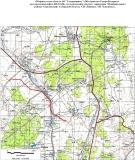 №п/п№п/пНаименование мероприятийНаименование мероприятийОтветственный исполнительОтветственный исполнительСрок реализации, годыОбъем финансирования по годам, тыс. рублейОбъем финансирования по годам, тыс. рублейОбъем финансирования по годам, тыс. рублейОбъем финансирования по годам, тыс. рублейОбъем финансирования по годам, тыс. рублейОбъем финансирования по годам, тыс. рублейОбъем финансирования по годам, тыс. рублейОбъем финансирования по годам, тыс. рублейОбъем финансирования по годам, тыс. рублейОбъем финансирования по годам, тыс. рублейОбъем финансирования по годам, тыс. рублейОжидаемый результат№п/п№п/пНаименование мероприятийНаименование мероприятийОтветственный исполнительОтветственный исполнительСрок реализации, годыИсточник финансированияОбъем финансирования в тыс.руб(*)Объем финансирования в тыс.руб(*)Объем финансирования в тыс.руб(*)Объем финансирования в тыс.руб(*)Объем финансирования в тыс.руб(*)Объем финансирования в тыс.руб(*)Объем финансирования в тыс.руб(*)всего:всего:всего:Ожидаемый результат№п/п№п/пНаименование мероприятийНаименование мероприятийОтветственный исполнительОтветственный исполнительСрок реализации, годыИсточник финансирования2021 г.2021 г.2022 г.2022 г.2023 г.2023 г.2023 г.всего:всего:всего:Ожидаемый результатЦель: повышение уровня защиты населения  и территорий муниципального района Сергиевский  от  пожаров и чрезвычайных ситуаций  природного и техногенного характера, а также безопасности людей на водных  объектах.Цель: повышение уровня защиты населения  и территорий муниципального района Сергиевский  от  пожаров и чрезвычайных ситуаций  природного и техногенного характера, а также безопасности людей на водных  объектах.Цель: повышение уровня защиты населения  и территорий муниципального района Сергиевский  от  пожаров и чрезвычайных ситуаций  природного и техногенного характера, а также безопасности людей на водных  объектах.Цель: повышение уровня защиты населения  и территорий муниципального района Сергиевский  от  пожаров и чрезвычайных ситуаций  природного и техногенного характера, а также безопасности людей на водных  объектах.Цель: повышение уровня защиты населения  и территорий муниципального района Сергиевский  от  пожаров и чрезвычайных ситуаций  природного и техногенного характера, а также безопасности людей на водных  объектах.Цель: повышение уровня защиты населения  и территорий муниципального района Сергиевский  от  пожаров и чрезвычайных ситуаций  природного и техногенного характера, а также безопасности людей на водных  объектах.Цель: повышение уровня защиты населения  и территорий муниципального района Сергиевский  от  пожаров и чрезвычайных ситуаций  природного и техногенного характера, а также безопасности людей на водных  объектах.Цель: повышение уровня защиты населения  и территорий муниципального района Сергиевский  от  пожаров и чрезвычайных ситуаций  природного и техногенного характера, а также безопасности людей на водных  объектах.Цель: повышение уровня защиты населения  и территорий муниципального района Сергиевский  от  пожаров и чрезвычайных ситуаций  природного и техногенного характера, а также безопасности людей на водных  объектах.Цель: повышение уровня защиты населения  и территорий муниципального района Сергиевский  от  пожаров и чрезвычайных ситуаций  природного и техногенного характера, а также безопасности людей на водных  объектах.Цель: повышение уровня защиты населения  и территорий муниципального района Сергиевский  от  пожаров и чрезвычайных ситуаций  природного и техногенного характера, а также безопасности людей на водных  объектах.Цель: повышение уровня защиты населения  и территорий муниципального района Сергиевский  от  пожаров и чрезвычайных ситуаций  природного и техногенного характера, а также безопасности людей на водных  объектах.Цель: повышение уровня защиты населения  и территорий муниципального района Сергиевский  от  пожаров и чрезвычайных ситуаций  природного и техногенного характера, а также безопасности людей на водных  объектах.Цель: повышение уровня защиты населения  и территорий муниципального района Сергиевский  от  пожаров и чрезвычайных ситуаций  природного и техногенного характера, а также безопасности людей на водных  объектах.Цель: повышение уровня защиты населения  и территорий муниципального района Сергиевский  от  пожаров и чрезвычайных ситуаций  природного и техногенного характера, а также безопасности людей на водных  объектах.Цель: повышение уровня защиты населения  и территорий муниципального района Сергиевский  от  пожаров и чрезвычайных ситуаций  природного и техногенного характера, а также безопасности людей на водных  объектах.Цель: повышение уровня защиты населения  и территорий муниципального района Сергиевский  от  пожаров и чрезвычайных ситуаций  природного и техногенного характера, а также безопасности людей на водных  объектах.Цель: повышение уровня защиты населения  и территорий муниципального района Сергиевский  от  пожаров и чрезвычайных ситуаций  природного и техногенного характера, а также безопасности людей на водных  объектах.Цель: повышение уровня защиты населения  и территорий муниципального района Сергиевский  от  пожаров и чрезвычайных ситуаций  природного и техногенного характера, а также безопасности людей на водных  объектах.Задача 1. Снижение рисков возникновения и смягчение последствий чрезвычайных ситуаций природного и техногенного характера на территории муниципального района Сергиевский.Задача 1. Снижение рисков возникновения и смягчение последствий чрезвычайных ситуаций природного и техногенного характера на территории муниципального района Сергиевский.Задача 1. Снижение рисков возникновения и смягчение последствий чрезвычайных ситуаций природного и техногенного характера на территории муниципального района Сергиевский.Задача 1. Снижение рисков возникновения и смягчение последствий чрезвычайных ситуаций природного и техногенного характера на территории муниципального района Сергиевский.Задача 1. Снижение рисков возникновения и смягчение последствий чрезвычайных ситуаций природного и техногенного характера на территории муниципального района Сергиевский.Задача 1. Снижение рисков возникновения и смягчение последствий чрезвычайных ситуаций природного и техногенного характера на территории муниципального района Сергиевский.Задача 1. Снижение рисков возникновения и смягчение последствий чрезвычайных ситуаций природного и техногенного характера на территории муниципального района Сергиевский.Задача 1. Снижение рисков возникновения и смягчение последствий чрезвычайных ситуаций природного и техногенного характера на территории муниципального района Сергиевский.Задача 1. Снижение рисков возникновения и смягчение последствий чрезвычайных ситуаций природного и техногенного характера на территории муниципального района Сергиевский.Задача 1. Снижение рисков возникновения и смягчение последствий чрезвычайных ситуаций природного и техногенного характера на территории муниципального района Сергиевский.Задача 1. Снижение рисков возникновения и смягчение последствий чрезвычайных ситуаций природного и техногенного характера на территории муниципального района Сергиевский.Задача 1. Снижение рисков возникновения и смягчение последствий чрезвычайных ситуаций природного и техногенного характера на территории муниципального района Сергиевский.Задача 1. Снижение рисков возникновения и смягчение последствий чрезвычайных ситуаций природного и техногенного характера на территории муниципального района Сергиевский.Задача 1. Снижение рисков возникновения и смягчение последствий чрезвычайных ситуаций природного и техногенного характера на территории муниципального района Сергиевский.Задача 1. Снижение рисков возникновения и смягчение последствий чрезвычайных ситуаций природного и техногенного характера на территории муниципального района Сергиевский.Задача 1. Снижение рисков возникновения и смягчение последствий чрезвычайных ситуаций природного и техногенного характера на территории муниципального района Сергиевский.Задача 1. Снижение рисков возникновения и смягчение последствий чрезвычайных ситуаций природного и техногенного характера на территории муниципального района Сергиевский.Задача 1. Снижение рисков возникновения и смягчение последствий чрезвычайных ситуаций природного и техногенного характера на территории муниципального района Сергиевский.Задача 1. Снижение рисков возникновения и смягчение последствий чрезвычайных ситуаций природного и техногенного характера на территории муниципального района Сергиевский.1.1.1.1.Осуществление      анализа складывающейся оперативной обстановки   с   пожарами, гибелью   и   травматизмом людей, материальных потерь от пожаров,  чрезвычайными ситуациями  на  территории муниципального района Сергиевский, выявление     причин  и условий, способствующих возникновению пожаров.
Определение на базе ежегодного мониторинга приоритетных мероприятий по  обеспечению пожарной безопасности.Осуществление      анализа складывающейся оперативной обстановки   с   пожарами, гибелью   и   травматизмом людей, материальных потерь от пожаров,  чрезвычайными ситуациями  на  территории муниципального района Сергиевский, выявление     причин  и условий, способствующих возникновению пожаров.
Определение на базе ежегодного мониторинга приоритетных мероприятий по  обеспечению пожарной безопасности.Отдел по делам гражданской обороны и чрезвычайным ситуациям  администрации муниципального района СергиевскийОтдел по делам гражданской обороны и чрезвычайным ситуациям  администрации муниципального района Сергиевский2021-2023местный бюджетФинансирование осуществляется в рамках текущей деятельности исполнителяФинансирование осуществляется в рамках текущей деятельности исполнителяФинансирование осуществляется в рамках текущей деятельности исполнителяФинансирование осуществляется в рамках текущей деятельности исполнителяФинансирование осуществляется в рамках текущей деятельности исполнителяФинансирование осуществляется в рамках текущей деятельности исполнителяФинансирование осуществляется в рамках текущей деятельности исполнителяФинансирование осуществляется в рамках текущей деятельности исполнителяФинансирование осуществляется в рамках текущей деятельности исполнителяФинансирование осуществляется в рамках текущей деятельности исполнителяЦеленаправленное применение мероприятий на профилактику пожаров.1.2.1.2.Осуществление      анализа имеющейся      нормативной правовой  базы  администрации муниципального района Сергиевский в сфере
обеспечения пожарной безопасности, гражданской обороны, предотвращения чрезвычайных ситуаций  с последующей
разработкой и утверждением нормативно-правовых  актов в области обеспечения пожарной безопасности.Осуществление      анализа имеющейся      нормативной правовой  базы  администрации муниципального района Сергиевский в сфере
обеспечения пожарной безопасности, гражданской обороны, предотвращения чрезвычайных ситуаций  с последующей
разработкой и утверждением нормативно-правовых  актов в области обеспечения пожарной безопасности.Отдел по делам гражданской обороны и чрезвычайным ситуациям  администрации муниципального района СергиевскийОтдел по делам гражданской обороны и чрезвычайным ситуациям  администрации муниципального района Сергиевский2021-2023местный бюджетФинансирование осуществляется в рамках текущей деятельности исполнителяФинансирование осуществляется в рамках текущей деятельности исполнителяФинансирование осуществляется в рамках текущей деятельности исполнителяФинансирование осуществляется в рамках текущей деятельности исполнителяФинансирование осуществляется в рамках текущей деятельности исполнителяФинансирование осуществляется в рамках текущей деятельности исполнителяФинансирование осуществляется в рамках текущей деятельности исполнителяФинансирование осуществляется в рамках текущей деятельности исполнителяФинансирование осуществляется в рамках текущей деятельности исполнителяФинансирование осуществляется в рамках текущей деятельности исполнителяСоответствие нормативно-правовой базы требованиям надзорных органов.1.3.1.3.Освещение   в    средствах массовой        информации мероприятий по
противопожарной  тематике, гражданской обороне, защите населения и территорий от чрезвычайных ситуаций, безопасности 
людей на водных объектах (Публикации информационных материалов по соответствующей тематике в печатных СМИ).Освещение   в    средствах массовой        информации мероприятий по
противопожарной  тематике, гражданской обороне, защите населения и территорий от чрезвычайных ситуаций, безопасности 
людей на водных объектах (Публикации информационных материалов по соответствующей тематике в печатных СМИ).Отдел по делам гражданской обороны и чрезвычайным ситуациям  администрации муниципального района СергиевскийОтдел по делам гражданской обороны и чрезвычайным ситуациям  администрации муниципального района Сергиевский2021-2023местный бюджетФинансирование осуществляется в рамках текущей деятельности исполнителяФинансирование осуществляется в рамках текущей деятельности исполнителяФинансирование осуществляется в рамках текущей деятельности исполнителяФинансирование осуществляется в рамках текущей деятельности исполнителяФинансирование осуществляется в рамках текущей деятельности исполнителяФинансирование осуществляется в рамках текущей деятельности исполнителяФинансирование осуществляется в рамках текущей деятельности исполнителяФинансирование осуществляется в рамках текущей деятельности исполнителяФинансирование осуществляется в рамках текущей деятельности исполнителяФинансирование осуществляется в рамках текущей деятельности исполнителяЗнание населением муниципального района Сергиевский текущей ситуации с пожарной безопасностью, гражданской обороной, профилактика гибели людей.1.4.1.4.Организация  и  проведение учебно-методических сборов с  главами   городского, сельских поселений,    руководителями структурных  подразделений,  руководителями
муниципальных  предприятий и  организаций  по  вопросам  гражданской обороны, защиты населения и территорий от чрезвычайных ситуаций, обеспечение пожарной безопасности и безопасности людей на водных объектах.Организация  и  проведение учебно-методических сборов с  главами   городского, сельских поселений,    руководителями структурных  подразделений,  руководителями
муниципальных  предприятий и  организаций  по  вопросам  гражданской обороны, защиты населения и территорий от чрезвычайных ситуаций, обеспечение пожарной безопасности и безопасности людей на водных объектах.Отдел по делам гражданской обороны и чрезвычайным ситуациям  администрации муниципального района СергиевскийОтдел по делам гражданской обороны и чрезвычайным ситуациям  администрации муниципального района Сергиевский2021-2023местный бюджетФинансирование осуществляется в рамках текущей деятельности исполнителяФинансирование осуществляется в рамках текущей деятельности исполнителяФинансирование осуществляется в рамках текущей деятельности исполнителяФинансирование осуществляется в рамках текущей деятельности исполнителяФинансирование осуществляется в рамках текущей деятельности исполнителяФинансирование осуществляется в рамках текущей деятельности исполнителяФинансирование осуществляется в рамках текущей деятельности исполнителяФинансирование осуществляется в рамках текущей деятельности исполнителяФинансирование осуществляется в рамках текущей деятельности исполнителяФинансирование осуществляется в рамках текущей деятельности исполнителяЧеткое понимание целей и задач,  механизмов реагирования в условиях быстро меняющейся ситуации в области защиты населения.1.5.1.5.Укрепление пожарной безопасности органов местного самоуправления, всего:
В т.ч.:Укрепление пожарной безопасности органов местного самоуправления, всего:
В т.ч.:Администрация муниципального района СергиевскийАдминистрация муниципального района Сергиевский2021местный бюджет108,00000108,00000108,00000----108,00000108,00000108,00000Усиление пожарной безопасности органов местного самоуправления- расчет пожарного риска на здание Администрации муниципального района Сергиевский- расчет пожарного риска на здание Администрации муниципального района СергиевскийАдминистрация муниципального района СергиевскийАдминистрация муниципального района Сергиевский2021местный бюджет98,0000098,0000098,00000----98,0000098,0000098,00000Усиление пожарной безопасности органов местного самоуправления--- приобретение  первичных средств пожаротушения(огнетушители)- приобретение  первичных средств пожаротушения(огнетушители)Администрация муниципального района СергиевскийАдминистрация муниципального района Сергиевский2021местный бюджет10,0000010,0000010,00000----10,0000010,0000010,00000Усиление пожарной безопасности органов местного самоуправления1.6.1.6.Создание резерва материальных средств на ликвидацию чрезвычайных ситуаций, всего:Создание резерва материальных средств на ликвидацию чрезвычайных ситуаций, всего:Администрация муниципального района СергиевскийАдминистрация муниципального района Сергиевский2021-2023местный бюджет244,00000244,00000244,00000----244,00000244,00000244,00000Улучшение материальной базы для реагирования на возникающие угрозы.1.7.1.7.Декларирование безопасности гидротехнических сооружений водохранилища «Крутой Дол».Декларирование безопасности гидротехнических сооружений водохранилища «Крутой Дол».Администрация муниципального района СергиевскийАдминистрация муниципального района Сергиевский2023местный бюджет----------Реальная оценка безопасности гидротехнических сооружений.1.8.1.8.Установка автономных дымовых пожарных из вещателей  семьям, находящимся в социально опасном положении, попавшим в трудную жизненную ситуацию ,  гражданам пожилого возраста и инвалидам.Установка автономных дымовых пожарных из вещателей  семьям, находящимся в социально опасном положении, попавшим в трудную жизненную ситуацию ,  гражданам пожилого возраста и инвалидам.Администрация муниципального района СергиевскийАдминистрация муниципального района Сергиевский2021-2023местный бюджет30,0000030,0000030,00000----30,0000030,0000030,00000Оказание социальной помощи людям, предотвращение гибели на пожаре.1.9.1.9.Техническое обслуживание систем оповещения населения.Техническое обслуживание систем оповещения населения.Администрация муниципального района СергиевскийАдминистрация муниципального района Сергиевский2021-2023местный бюджет120,00000120,00000120,00000----120,00000120,00000120,00000Эффективная работа средств оповещения населения.1.10.1.10.Перенос оборудования комплексной экстренной системы оповещенияПеренос оборудования комплексной экстренной системы оповещенияАдминистрация муниципального района СергиевскийАдминистрация муниципального района Сергиевский2021-2023местный бюджет30,0000030,0000030,00000----30,0000030,0000030,00000Эффективная работа средств оповещения населения.Задача 2. Осуществление подготовки и содержания в готовности сил и средств для защиты населения и территории муниципального района Сергиевский от пожаров и  чрезвычайных ситуаций природного и техногенного характера.Задача 2. Осуществление подготовки и содержания в готовности сил и средств для защиты населения и территории муниципального района Сергиевский от пожаров и  чрезвычайных ситуаций природного и техногенного характера.Задача 2. Осуществление подготовки и содержания в готовности сил и средств для защиты населения и территории муниципального района Сергиевский от пожаров и  чрезвычайных ситуаций природного и техногенного характера.Задача 2. Осуществление подготовки и содержания в готовности сил и средств для защиты населения и территории муниципального района Сергиевский от пожаров и  чрезвычайных ситуаций природного и техногенного характера.Задача 2. Осуществление подготовки и содержания в готовности сил и средств для защиты населения и территории муниципального района Сергиевский от пожаров и  чрезвычайных ситуаций природного и техногенного характера.Задача 2. Осуществление подготовки и содержания в готовности сил и средств для защиты населения и территории муниципального района Сергиевский от пожаров и  чрезвычайных ситуаций природного и техногенного характера.Задача 2. Осуществление подготовки и содержания в готовности сил и средств для защиты населения и территории муниципального района Сергиевский от пожаров и  чрезвычайных ситуаций природного и техногенного характера.Задача 2. Осуществление подготовки и содержания в готовности сил и средств для защиты населения и территории муниципального района Сергиевский от пожаров и  чрезвычайных ситуаций природного и техногенного характера.Задача 2. Осуществление подготовки и содержания в готовности сил и средств для защиты населения и территории муниципального района Сергиевский от пожаров и  чрезвычайных ситуаций природного и техногенного характера.Задача 2. Осуществление подготовки и содержания в готовности сил и средств для защиты населения и территории муниципального района Сергиевский от пожаров и  чрезвычайных ситуаций природного и техногенного характера.Задача 2. Осуществление подготовки и содержания в готовности сил и средств для защиты населения и территории муниципального района Сергиевский от пожаров и  чрезвычайных ситуаций природного и техногенного характера.Задача 2. Осуществление подготовки и содержания в готовности сил и средств для защиты населения и территории муниципального района Сергиевский от пожаров и  чрезвычайных ситуаций природного и техногенного характера.Задача 2. Осуществление подготовки и содержания в готовности сил и средств для защиты населения и территории муниципального района Сергиевский от пожаров и  чрезвычайных ситуаций природного и техногенного характера.Задача 2. Осуществление подготовки и содержания в готовности сил и средств для защиты населения и территории муниципального района Сергиевский от пожаров и  чрезвычайных ситуаций природного и техногенного характера.Задача 2. Осуществление подготовки и содержания в готовности сил и средств для защиты населения и территории муниципального района Сергиевский от пожаров и  чрезвычайных ситуаций природного и техногенного характера.Задача 2. Осуществление подготовки и содержания в готовности сил и средств для защиты населения и территории муниципального района Сергиевский от пожаров и  чрезвычайных ситуаций природного и техногенного характера.Задача 2. Осуществление подготовки и содержания в готовности сил и средств для защиты населения и территории муниципального района Сергиевский от пожаров и  чрезвычайных ситуаций природного и техногенного характера.Задача 2. Осуществление подготовки и содержания в готовности сил и средств для защиты населения и территории муниципального района Сергиевский от пожаров и  чрезвычайных ситуаций природного и техногенного характера.Задача 2. Осуществление подготовки и содержания в готовности сил и средств для защиты населения и территории муниципального района Сергиевский от пожаров и  чрезвычайных ситуаций природного и техногенного характера.2.1.Рассмотрение и согласование Расписания выезда подразделений пожарной охраны на тушение пожаров в муниципальном районе Сергиевский.Рассмотрение и согласование Расписания выезда подразделений пожарной охраны на тушение пожаров в муниципальном районе Сергиевский.Отдел по делам гражданской обороны и чрезвычайным ситуациям  администрации муниципального района СергиевскийОтдел по делам гражданской обороны и чрезвычайным ситуациям  администрации муниципального района Сергиевский2021-20232021-2023местный бюджетместный бюджетФинансирование осуществляется в рамках текущей деятельности исполнителяФинансирование осуществляется в рамках текущей деятельности исполнителяФинансирование осуществляется в рамках текущей деятельности исполнителяФинансирование осуществляется в рамках текущей деятельности исполнителяФинансирование осуществляется в рамках текущей деятельности исполнителяФинансирование осуществляется в рамках текущей деятельности исполнителяФинансирование осуществляется в рамках текущей деятельности исполнителяФинансирование осуществляется в рамках текущей деятельности исполнителяЧеткое реагирование на возникающие пожары.Четкое реагирование на возникающие пожары.2.2.Проведение учений и тренировок по гражданской обороне и защите населения от чрезвычайных ситуаций природного и техногенного характера.Проведение учений и тренировок по гражданской обороне и защите населения от чрезвычайных ситуаций природного и техногенного характера.Отдел по делам гражданской обороны и чрезвычайным ситуациям  администрации муниципального района СергиевскийОтдел по делам гражданской обороны и чрезвычайным ситуациям  администрации муниципального района Сергиевский2021-20232021-2023местный бюджетместный бюджетФинансирование осуществляется в рамках текущей деятельности исполнителяФинансирование осуществляется в рамках текущей деятельности исполнителяФинансирование осуществляется в рамках текущей деятельности исполнителяФинансирование осуществляется в рамках текущей деятельности исполнителяФинансирование осуществляется в рамках текущей деятельности исполнителяФинансирование осуществляется в рамках текущей деятельности исполнителяФинансирование осуществляется в рамках текущей деятельности исполнителяФинансирование осуществляется в рамках текущей деятельности исполнителяЭффективные действия всех служб при возникновении ЧС.Эффективные действия всех служб при возникновении ЧС.2.3.Корректировка паспортов территории населенных пунктов муниципального района Сергиевский, корректировка информации в АИУС "РСЧС".Корректировка паспортов территории населенных пунктов муниципального района Сергиевский, корректировка информации в АИУС "РСЧС".Отдел по делам гражданской обороны и чрезвычайным ситуациям  администрации муниципального района СергиевскийОтдел по делам гражданской обороны и чрезвычайным ситуациям  администрации муниципального района Сергиевский2021-20232021-2023местный бюджетместный бюджетФинансирование осуществляется в рамках текущей деятельности исполнителяФинансирование осуществляется в рамках текущей деятельности исполнителяФинансирование осуществляется в рамках текущей деятельности исполнителяФинансирование осуществляется в рамках текущей деятельности исполнителяФинансирование осуществляется в рамках текущей деятельности исполнителяФинансирование осуществляется в рамках текущей деятельности исполнителяФинансирование осуществляется в рамках текущей деятельности исполнителяФинансирование осуществляется в рамках текущей деятельности исполнителяУлучшенная электронная база сведений по защите населенных пунктов муниципального района Сергиевский от ЧС.Улучшенная электронная база сведений по защите населенных пунктов муниципального района Сергиевский от ЧС.2.4.Охрана объектов (обеспечение безопасности жизнедеятельности).Охрана объектов (обеспечение безопасности жизнедеятельности).Администрация муниципального района СергиевскийАдминистрация муниципального района Сергиевский2021-20232021-2023местный бюджетместный бюджет1085,521081085,52108----1085,521081085,52108Предотвращение нарушений безопасности жизнедеятельности.Предотвращение нарушений безопасности жизнедеятельности.2.5.Оплата услуг вневедомственной, пожарной охраны (обеспечение работоспособности и ТО установок автоматической охранной, пожарной сигнализации и функционирование тревожной кнопки на объектах ОМС).Оплата услуг вневедомственной, пожарной охраны (обеспечение работоспособности и ТО установок автоматической охранной, пожарной сигнализации и функционирование тревожной кнопки на объектах ОМС).Администрация муниципального района СергиевскийАдминистрация муниципального района Сергиевский2021-20232021-2023местный бюджетместный бюджет75,0200075,02000----75,0200075,02000Эффективное функционирование средств защиты.Эффективное функционирование средств защиты.2.6.Укрепление материально-технической обеспеченности органа, специально уполномоченного на решение задач в области ГО, предупреждения и ликвидации ЧС, ЕДДС м.р. Сергиевский.Укрепление материально-технической обеспеченности органа, специально уполномоченного на решение задач в области ГО, предупреждения и ликвидации ЧС, ЕДДС м.р. Сергиевский.Администрация муниципального района СергиевскийАдминистрация муниципального района Сергиевский20212021местный бюджетместный бюджет100,00000100,00000----100,00000100,00000Улучшение материальной базы для реагирования на возникающие угрозы.Улучшение материальной базы для реагирования на возникающие угрозы.2.7.Приобретение и установка пожарных гидрантов в населенных пунктах м.р. Сергиевский.Приобретение и установка пожарных гидрантов в населенных пунктах м.р. Сергиевский.Администрация муниципального района СергиевскийАдминистрация муниципального района Сергиевский2021-20232021-2023местный бюджетместный бюджет100,00000100,00000----100,00000100,00000Улучшение противопожарного водоснабжения.Улучшение противопожарного водоснабжения.2.8.Обучение ответственного за безопасную эксплуатацию гидротехнических сооружений.Обучение ответственного за безопасную эксплуатацию гидротехнических сооружений.Администрация муниципального района СергиевскийАдминистрация муниципального района Сергиевский20232023местный бюджетместный бюджет--------Улучшение безопасности гидротехнических сооружений.Улучшение безопасности гидротехнических сооружений.2.9.Подготовка руководителей и сотрудников в области защиты от чрезвычайных ситуаций и гражданской обороны.Подготовка руководителей и сотрудников в области защиты от чрезвычайных ситуаций и гражданской обороны.Администрация муниципального района СергиевскийАдминистрация муниципального района Сергиевский2021-20232021-2023местный бюджетместный бюджет0,000000,00000----0,000000,00000Улучшение понимания вопросов гражданской обороны и защиты от чрезвычайных ситуаций.Улучшение понимания вопросов гражданской обороны и защиты от чрезвычайных ситуаций.Цель: обеспечение пожарной безопасности обучающихся, воспитанников и работников образовательных учреждений во время их трудовой и учебной деятельности, предотвращение пожаров в зданиях образовательных учреждений, повышение уровня пожарной безопасностиЦель: обеспечение пожарной безопасности обучающихся, воспитанников и работников образовательных учреждений во время их трудовой и учебной деятельности, предотвращение пожаров в зданиях образовательных учреждений, повышение уровня пожарной безопасностиЦель: обеспечение пожарной безопасности обучающихся, воспитанников и работников образовательных учреждений во время их трудовой и учебной деятельности, предотвращение пожаров в зданиях образовательных учреждений, повышение уровня пожарной безопасностиЦель: обеспечение пожарной безопасности обучающихся, воспитанников и работников образовательных учреждений во время их трудовой и учебной деятельности, предотвращение пожаров в зданиях образовательных учреждений, повышение уровня пожарной безопасностиЦель: обеспечение пожарной безопасности обучающихся, воспитанников и работников образовательных учреждений во время их трудовой и учебной деятельности, предотвращение пожаров в зданиях образовательных учреждений, повышение уровня пожарной безопасностиЦель: обеспечение пожарной безопасности обучающихся, воспитанников и работников образовательных учреждений во время их трудовой и учебной деятельности, предотвращение пожаров в зданиях образовательных учреждений, повышение уровня пожарной безопасностиЦель: обеспечение пожарной безопасности обучающихся, воспитанников и работников образовательных учреждений во время их трудовой и учебной деятельности, предотвращение пожаров в зданиях образовательных учреждений, повышение уровня пожарной безопасностиЦель: обеспечение пожарной безопасности обучающихся, воспитанников и работников образовательных учреждений во время их трудовой и учебной деятельности, предотвращение пожаров в зданиях образовательных учреждений, повышение уровня пожарной безопасностиЦель: обеспечение пожарной безопасности обучающихся, воспитанников и работников образовательных учреждений во время их трудовой и учебной деятельности, предотвращение пожаров в зданиях образовательных учреждений, повышение уровня пожарной безопасностиЦель: обеспечение пожарной безопасности обучающихся, воспитанников и работников образовательных учреждений во время их трудовой и учебной деятельности, предотвращение пожаров в зданиях образовательных учреждений, повышение уровня пожарной безопасностиЦель: обеспечение пожарной безопасности обучающихся, воспитанников и работников образовательных учреждений во время их трудовой и учебной деятельности, предотвращение пожаров в зданиях образовательных учреждений, повышение уровня пожарной безопасностиЦель: обеспечение пожарной безопасности обучающихся, воспитанников и работников образовательных учреждений во время их трудовой и учебной деятельности, предотвращение пожаров в зданиях образовательных учреждений, повышение уровня пожарной безопасностиЦель: обеспечение пожарной безопасности обучающихся, воспитанников и работников образовательных учреждений во время их трудовой и учебной деятельности, предотвращение пожаров в зданиях образовательных учреждений, повышение уровня пожарной безопасностиЦель: обеспечение пожарной безопасности обучающихся, воспитанников и работников образовательных учреждений во время их трудовой и учебной деятельности, предотвращение пожаров в зданиях образовательных учреждений, повышение уровня пожарной безопасностиЦель: обеспечение пожарной безопасности обучающихся, воспитанников и работников образовательных учреждений во время их трудовой и учебной деятельности, предотвращение пожаров в зданиях образовательных учреждений, повышение уровня пожарной безопасностиЦель: обеспечение пожарной безопасности обучающихся, воспитанников и работников образовательных учреждений во время их трудовой и учебной деятельности, предотвращение пожаров в зданиях образовательных учреждений, повышение уровня пожарной безопасностиЦель: обеспечение пожарной безопасности обучающихся, воспитанников и работников образовательных учреждений во время их трудовой и учебной деятельности, предотвращение пожаров в зданиях образовательных учреждений, повышение уровня пожарной безопасностиЦель: обеспечение пожарной безопасности обучающихся, воспитанников и работников образовательных учреждений во время их трудовой и учебной деятельности, предотвращение пожаров в зданиях образовательных учреждений, повышение уровня пожарной безопасностиЦель: обеспечение пожарной безопасности обучающихся, воспитанников и работников образовательных учреждений во время их трудовой и учебной деятельности, предотвращение пожаров в зданиях образовательных учреждений, повышение уровня пожарной безопасностиЗадача 3. Повышение уровня пожарной безопасности образовательных учрежденийЗадача 3. Повышение уровня пожарной безопасности образовательных учрежденийЗадача 3. Повышение уровня пожарной безопасности образовательных учрежденийЗадача 3. Повышение уровня пожарной безопасности образовательных учрежденийЗадача 3. Повышение уровня пожарной безопасности образовательных учрежденийЗадача 3. Повышение уровня пожарной безопасности образовательных учрежденийЗадача 3. Повышение уровня пожарной безопасности образовательных учрежденийЗадача 3. Повышение уровня пожарной безопасности образовательных учрежденийЗадача 3. Повышение уровня пожарной безопасности образовательных учрежденийЗадача 3. Повышение уровня пожарной безопасности образовательных учрежденийЗадача 3. Повышение уровня пожарной безопасности образовательных учрежденийЗадача 3. Повышение уровня пожарной безопасности образовательных учрежденийЗадача 3. Повышение уровня пожарной безопасности образовательных учрежденийЗадача 3. Повышение уровня пожарной безопасности образовательных учрежденийЗадача 3. Повышение уровня пожарной безопасности образовательных учрежденийЗадача 3. Повышение уровня пожарной безопасности образовательных учрежденийЗадача 3. Повышение уровня пожарной безопасности образовательных учрежденийЗадача 3. Повышение уровня пожарной безопасности образовательных учрежденийЗадача 3. Повышение уровня пожарной безопасности образовательных учреждений3.1.Обеспечение работоспособности и техническое обслуживание установок системы оповещения и управления эвакуацией людей при пожаре.Обеспечение работоспособности и техническое обслуживание установок системы оповещения и управления эвакуацией людей при пожаре.Администрация муниципального района СергиевскийАдминистрация муниципального района Сергиевский2021-20232021-2023местный бюджетместный бюджет239,50712239,50712---239,50712239,50712Эффективное функционирование средств защиты.Эффективное функционирование средств защиты.Эффективное функционирование средств защиты.3.2.Обеспечение работоспособности и техническое обслуживание установок пожарной сигнализации.Обеспечение работоспособности и техническое обслуживание установок пожарной сигнализации.Администрация муниципального района СергиевскийАдминистрация муниципального района Сергиевский2021-20232021-2023местный бюджетместный бюджет581,23647581,23647---581,23647581,23647Эффективное функционирование средств защиты.Эффективное функционирование средств защиты.Эффективное функционирование средств защиты.3.3.Ремонт и заправка огнетушителей.Ремонт и заправка огнетушителей.Администрация муниципального района СергиевскийАдминистрация муниципального района Сергиевский2021-20232021-2023местный бюджетместный бюджет220,00000220,00000200,00000200,00000200,00000620,00000620,00000Содержание в исправном состоянии средств тушения.Содержание в исправном состоянии средств тушения.Содержание в исправном состоянии средств тушения.3.4.Обеспечение безопасности жизнедеятельности образовательных учреждений.Обеспечение безопасности жизнедеятельности образовательных учреждений.Администрация муниципального района СергиевскийАдминистрация муниципального района Сергиевский2021-20232021-2023местный бюджетместный бюджет290,33600290,33600200,00000200,00000200,00000690,33600690,33600Предотвращение нарушений безопасности жизнедеятельности.Предотвращение нарушений безопасности жизнедеятельности.Предотвращение нарушений безопасности жизнедеятельности.3.5.Огнезащитная обработка чердачных помещений.Огнезащитная обработка чердачных помещений.Администрация муниципального района СергиевскийАдминистрация муниципального района Сергиевский2021-20232021-2023местный бюджетместный бюджет476,58400476,58400450,00000450,00000450,000001376,584001376,58400Эффективная защита чердачных помещений зданий от пожаров.Эффективная защита чердачных помещений зданий от пожаров.Эффективная защита чердачных помещений зданий от пожаров.3.6.Установка противопожарных преград(противопожарные двери).Установка противопожарных преград(противопожарные двери).Администрация муниципального района СергиевскийАдминистрация муниципального района Сергиевский2021-20232021-2023местный бюджетместный бюджет250,00000250,00000250,00000250,00000250,00000750,00000750,00000Эффективная защита путей эвакуации в зданиях от  пожара.Эффективная защита путей эвакуации в зданиях от  пожара.Эффективная защита путей эвакуации в зданиях от  пожара.3.7.Испытание пожарных лестниц.Испытание пожарных лестниц.Администрация муниципального района СергиевскийАдминистрация муниципального района Сергиевский2021-20232021-2023местный бюджетместный бюджет100,00000100,00000100,00000100,00000100,00000300,00000300,00000Эффективная работа средств спасания.Эффективная работа средств спасания.Эффективная работа средств спасания.3.8.Ремонт пожарных лестниц и ремонтные работы по предписаниям органов государственного пожарного надзора.Ремонт пожарных лестниц и ремонтные работы по предписаниям органов государственного пожарного надзора.Администрация муниципального района СергиевскийАдминистрация муниципального района Сергиевский2021-20232021-2023местный бюджетместный бюджет100,10000100,10000100,00000100,00000100,00000300,10000300,10000Эффективная защита путей эвакуации в зданиях от  пожара, предотвращение возникновения пожаров.Эффективная защита путей эвакуации в зданиях от  пожара, предотвращение возникновения пожаров.Эффективная защита путей эвакуации в зданиях от  пожара, предотвращение возникновения пожаров.3.9.Построение систем мониторинга автоматических средств противопожарной защиты в  образовательных учреждениях.Построение систем мониторинга автоматических средств противопожарной защиты в  образовательных учреждениях.Администрация муниципального района СергиевскийАдминистрация муниципального района Сергиевский2021-20232021-2023местный бюджетместный бюджет599,40000599,40000500,00000500,00000500,000001599,400001599,40000Своевременная передачи информации о пожаре в пожарные подразделения.Своевременная передачи информации о пожаре в пожарные подразделения.Своевременная передачи информации о пожаре в пожарные подразделения.3.10.Техническое обслуживание систем мониторинга, обработки и передачи данных о возгорании  (ПАК «Стрелец –Мониторинг»).Техническое обслуживание систем мониторинга, обработки и передачи данных о возгорании  (ПАК «Стрелец –Мониторинг»).Администрация муниципального района СергиевскийАдминистрация муниципального района Сергиевский2021-20232021-2023местный бюджетместный бюджет499,35396499,35396200,00000200,00000200,00000899,35396899,35396Своевременная передачи информации о пожаре в пожарные подразделения.Своевременная передачи информации о пожаре в пожарные подразделения.Своевременная передачи информации о пожаре в пожарные подразделения.3.11.Ремонт систем пожарной сигнализации в образовательных учреждениях.Ремонт систем пожарной сигнализации в образовательных учреждениях.Администрация муниципального района СергиевскийАдминистрация муниципального района Сергиевский2021-20232021-2023местный бюджетместный бюджет2059,315712059,31571500,00000500,00000500,000003059,315713059,31571Эффективное функционирование средств защиты.Эффективное функционирование средств защиты.Эффективное функционирование средств защиты.ВсегоВсегоВсегоВсегоВсегоВсегоВсегоВсегоВсего7308,374347308,374342500,000002500,000002500,0000012308,3743412308,37434N п/пКод по ОКПД2Наименование отдельного вида товаров, работ, услугТребования к потребительским свойствам (в том числе качеству) и иным характеристикам (в том числе предельные цены) отдельных видов товаров, работ, услугТребования к потребительским свойствам (в том числе качеству) и иным характеристикам (в том числе предельные цены) отдельных видов товаров, работ, услугТребования к потребительским свойствам (в том числе качеству) и иным характеристикам (в том числе предельные цены) отдельных видов товаров, работ, услугТребования к потребительским свойствам (в том числе качеству) и иным характеристикам (в том числе предельные цены) отдельных видов товаров, работ, услугТребования к потребительским свойствам (в том числе качеству) и иным характеристикам (в том числе предельные цены) отдельных видов товаров, работ, услугТребования к потребительским свойствам (в том числе качеству) и иным характеристикам (в том числе предельные цены) отдельных видов товаров, работ, услугТребования к потребительским свойствам (в том числе качеству) и иным характеристикам (в том числе предельные цены) отдельных видов товаров, работ, услугТребования к потребительским свойствам (в том числе качеству) и иным характеристикам (в том числе предельные цены) отдельных видов товаров, работ, услугТребования к потребительским свойствам (в том числе качеству) и иным характеристикам (в том числе предельные цены) отдельных видов товаров, работ, услугТребования к потребительским свойствам (в том числе качеству) и иным характеристикам (в том числе предельные цены) отдельных видов товаров, работ, услугТребования к потребительским свойствам (в том числе качеству) и иным характеристикам (в том числе предельные цены) отдельных видов товаров, работ, услугТребования к потребительским свойствам (в том числе качеству) и иным характеристикам (в том числе предельные цены) отдельных видов товаров, работ, услугN п/пКод по ОКПД2Наименование отдельного вида товаров, работ, услугХарактеристикаЕдиница измеренияЕдиница измеренияМуниципальные  должности муниципального района Сергиевский  и должности муниципальной службы муниципального района СергиевскийМуниципальные  должности муниципального района Сергиевский  и должности муниципальной службы муниципального района СергиевскийМуниципальные  должности муниципального района Сергиевский  и должности муниципальной службы муниципального района СергиевскийМуниципальные  должности муниципального района Сергиевский  и должности муниципальной службы муниципального района СергиевскийМуниципальные  должности муниципального района Сергиевский  и должности муниципальной службы муниципального района СергиевскийМуниципальные  должности муниципального района Сергиевский  и должности муниципальной службы муниципального района СергиевскийДолжности, не относящиеся к муниципальной  службеДолжности, не относящиеся к муниципальной  службеДолжности, не относящиеся к муниципальной  службеN п/пКод по ОКПД2Наименование отдельного вида товаров, работ, услугХарактеристикаКод по ОКЕИНаименованиеМуниципальная  должность м.р. СергиевскийМуниципальная служба муниципального района СергиевскийМуниципальная служба муниципального района СергиевскийМуниципальная служба муниципального района СергиевскийМуниципальная служба муниципального района СергиевскийМуниципальная служба муниципального района СергиевскийКатегория "руководители"Категория "специалисты"Категория "обеспечивающие специалисты"N п/пКод по ОКПД2Наименование отдельного вида товаров, работ, услугХарактеристикаКод по ОКЕИНаименованиеМуниципальная  должность м.р. СергиевскийДолжности категории "руководители"Должности категории "руководители"Должности категории "помощники (советники)"Должности категории "специалисты"Должности категории "обеспечивающие специалисты"Категория "руководители"Категория "специалисты"Категория "обеспечивающие специалисты"N п/пКод по ОКПД2Наименование отдельного вида товаров, работ, услугХарактеристикаКод по ОКЕИНаименованиеМуниципальная  должность м.р. СергиевскийВысшая должность гражданской службыГлавная должность гражданской службыДолжности категории "помощники (советники)"Должности категории "специалисты"Должности категории "обеспечивающие специалисты"Категория "руководители"Категория "специалисты"Категория "обеспечивающие специалисты"Отдельные виды товаров (работ, услуг), значения свойств (характеристик) которых устанавливаются с учетом категорий и (или) групп должностей работниковОтдельные виды товаров (работ, услуг), значения свойств (характеристик) которых устанавливаются с учетом категорий и (или) групп должностей работниковОтдельные виды товаров (работ, услуг), значения свойств (характеристик) которых устанавливаются с учетом категорий и (или) групп должностей работниковОтдельные виды товаров (работ, услуг), значения свойств (характеристик) которых устанавливаются с учетом категорий и (или) групп должностей работниковОтдельные виды товаров (работ, услуг), значения свойств (характеристик) которых устанавливаются с учетом категорий и (или) групп должностей работниковОтдельные виды товаров (работ, услуг), значения свойств (характеристик) которых устанавливаются с учетом категорий и (или) групп должностей работниковОтдельные виды товаров (работ, услуг), значения свойств (характеристик) которых устанавливаются с учетом категорий и (или) групп должностей работниковОтдельные виды товаров (работ, услуг), значения свойств (характеристик) которых устанавливаются с учетом категорий и (или) групп должностей работниковОтдельные виды товаров (работ, услуг), значения свойств (характеристик) которых устанавливаются с учетом категорий и (или) групп должностей работниковОтдельные виды товаров (работ, услуг), значения свойств (характеристик) которых устанавливаются с учетом категорий и (или) групп должностей работниковОтдельные виды товаров (работ, услуг), значения свойств (характеристик) которых устанавливаются с учетом категорий и (или) групп должностей работниковОтдельные виды товаров (работ, услуг), значения свойств (характеристик) которых устанавливаются с учетом категорий и (или) групп должностей работниковОтдельные виды товаров (работ, услуг), значения свойств (характеристик) которых устанавливаются с учетом категорий и (или) групп должностей работниковОтдельные виды товаров (работ, услуг), значения свойств (характеристик) которых устанавливаются с учетом категорий и (или) групп должностей работниковОтдельные виды товаров (работ, услуг), значения свойств (характеристик) которых устанавливаются с учетом категорий и (или) групп должностей работников1.17.12.14Бумага прочая и картон для графических целейФормат A4, количество листов в пачке 500 (шт.), масса бумаги площадью 1 м2, г: 80, белая, марка бумаги (А, В, С), предельная цена383рубльне более 230не более 230не более 230не более 230не более 230не более 230не более 230не более 230не более 2301.17.12.14Бумага прочая и картон для графических целейБумага писчая, формат A4, упаковка 250 л., плотность 65 г/м2, белая, белизна не менее 132% CIE, предельная цена383рубльне более 100не более 100не более 100не более 100не более 100не более 100не более 100не более 100не более 1001.17.12.14Бумага прочая и картон для графических целейБумага писчая, формат A4, упаковка 500 л., плотность 65 г/м2, белая, белизна не менее 132% CIE, предельная цена383рубльне более 170не более 170не более 170не более 170не более 170не более 170не более 170не более 170не более 1701.17.12.14Бумага прочая и картон для графических целейФормат A4, количество листов в пачке 250 (шт.), масса бумаги площадью 1 м2, г: 120, предельная цена383рубль------не более 370--1.17.12.14Бумага прочая и картон для графических целейФормат A4, количество листов в пачке 250 (шт.), масса бумаги площадью 1 м2, г: 160, предельная цена383рубль------не более 480--2.25.99.21Сейфы, контейнеры и двери упрочненные металлические бронированные или армированные, ящики, предназначенные для хранения денег и документов, и аналогичные изделия из недрагоценных металлов <****>Сейф, предельная цена383рубльне более 35 тыс.не более 15 тыс.не более 15 тыс.------3.26.20.11Компьютеры портативные массой не более 10 кг, такие как ноутбуки, планшетные компьютеры, карманные компьютеры, в том числе совмещающие функции мобильного телефонного аппарата, электронные записные книжки и аналогичная компьютерная техника. Пояснения по требуемой продукции: ноутбуки, планшетные компьютеры <*>Ноутбук, вид накопителя (HDD/SSD/SSHD), минимальный размер диагонали, объем оперативной памяти, максимальный размер диагонали, объем HDD, объем SSD, объем SSHD, разрешение экрана в пикселях, вес, тип процессора, частота процессора, оптический привод, наличие модулей Wi-Fi, Bluetooth, поддержки 3G (UMTS), 4G-LTE, тип видеоадаптера, время работы, операционная система, предустановленное специальное программное обеспечение, предельная цена383рубльне более 66 тыс.не более 66 тыс.не более 60 тыс.не более 60 тыс.не более 40 тыс.не более 40 тыс.не более 40 тыс.не более 40 тыс.не более 40 тыс.3.26.20.11Компьютеры портативные массой не более 10 кг, такие как ноутбуки, планшетные компьютеры, карманные компьютеры, в том числе совмещающие функции мобильного телефонного аппарата, электронные записные книжки и аналогичная компьютерная техника. Пояснения по требуемой продукции: ноутбуки, планшетные компьютеры <*>Планшетный компьютер, размер диагонали и тип экрана, количество пикселей на экране, вес, тип процессора, частота процессора, объем оперативной памяти, объем накопителя, тип жесткого диска, оптический привод, наличие модулей Wi-Fi, Bluetooth, поддержки 3G (UMTS), 4G-LTE, тип видеоадаптера, время работы, операционная система, предустановленное специальное программное обеспечение, предельная цена383рубльне более 50 тыс.не более 50 тыс.не более 50 тыс.не более 50 тыс.-----4.26.20.15Машины вычислительные электронные цифровые прочие, содержащие или не содержащие в одном корпусе одно или два из следующих устройств для автоматической обработки данных: запоминающие устройства, устройства ввода, устройства вывода. Пояснения по требуемой продукции: компьютеры персональные настольные, рабочие станции вывода <*>Тип (системный блок), тип накопителя (HDD/SSD/SSHD), объем оперативной памяти, объем HDD, объем SSD, объем SSHD, тип процессора, частота процессора, оптический привод, тип видеоадаптера, операционная система, предустановленное программное обеспечение, предельная цена383рубльне более 54 тыс.не более 54 тыс.не более 54 тыс.не более 54 тыс.не более 54 тыс.не более 54 тыс.не более 54 тыс.не более 54 тыс.не более 54 тыс.4.26.20.15Машины вычислительные электронные цифровые прочие, содержащие или не содержащие в одном корпусе одно или два из следующих устройств для автоматической обработки данных: запоминающие устройства, устройства ввода, устройства вывода. Пояснения по требуемой продукции: компьютеры персональные настольные, рабочие станции вывода <*>Тип (моноблок), вид накопителя (HDD/SSD/SSHD), минимальный размер диагонали, объем оперативной памяти, максимальный размер диагонали, объем HDD, объем SSD, объем SSHD, разрешение экрана в пикселях, тип процессора, частота процессора, оптический привод, тип видеоадаптера, операционная система, предустановленное программное обеспечение, предельная цена383рубльне более 87 тыс.не более 71 тыс.не более 71 тыс.не более 50 тыс.не более 50 тыс.не более 50 тыс.не более 50 тыс.не более 50 тыс.не более 50 тыс.5.26.20.16Устройства ввода или вывода данных, содержащие или не содержащие в одном корпусе запоминающие устройства. Пояснения по требуемой продукции: принтеры, сканеры <*>Принтер формата печати A4, количество печати страниц в месяц, тип печати (лазерный/светодиодный/струйный), цветность печати (черно-белая/цветная), скорость печати, двухсторонняя печать, наличие дополнительных модулей и интерфейсов (сетевой интерфейс, устройства чтения карт памяти и т.д.), предельная цена383рубльне более 25 тыс.не более 25 тыс.не более 25 тыс.не более 25 тыс.не более 25 тыс.не более 25 тыс.не более 25 тыс.не более 25 тыс.не более 25 тыс.5.26.20.16Устройства ввода или вывода данных, содержащие или не содержащие в одном корпусе запоминающие устройства. Пояснения по требуемой продукции: принтеры, сканеры <*>Принтер формата печати A3, количество печати страниц в месяц, тип печати (лазерный/светодиодный/струйный), цветность печати (черно-белая/цветная), скорость печати, двухсторонняя печать, наличие дополнительных модулей и интерфейсов (сетевой интерфейс, устройства чтения карт памяти и т.д.), предельная цена383рубль------не более 100 тыс.--5.26.20.16Устройства ввода или вывода данных, содержащие или не содержащие в одном корпусе запоминающие устройства. Пояснения по требуемой продукции: принтеры, сканеры <*>Сканер потоковый, тип сканера (планшет и ADF), режим сканирования, тип датчика образа, светоисточник, скорость сканирования, размер документа, разрешение, интерфейс, функции обработки образов (аппаратная и программная), предельная цена383рубльне более 110 тыс.--------6.26.20.17Мониторы и проекторы, преимущественно используемые в системах автоматической обработки данныхТип (монитор, подключаемый к компьютеру), минимальный размер диагонали, максимальный размер диагонали, разрешение экрана в пикселях, тип матрицы, формат монитора, яркость, время отклика, углы обзора, разрешение монитора, видеовыходы, размеры, предельная цена383рубльне более 15 тыс.не более 15 тыс.не более 15 тыс.не более 15 тыс.не более 15 тыс.не более 15 тыс.не более 15 тыс.не более 15 тыс.не более 15 тыс.7.26.20.18Устройства периферийные с двумя или более функциями: печать данных, копирование, сканирование, прием и передача факсимильных сообщенийМногофункциональное устройство (МФУ A4), количество печати страниц A4 в месяц (ч/б), максимальный формат печати, тип печати (лазерный/струйный), разрешение сканирования (для сканера/многофункционального устройства), цветность печати (черно-белая/цветная), двухсторонняя печать, скорость печати/сканирования, наличие устройства автоподачи сканера, наличие дополнительных модулей и интерфейсов (сетевой интерфейс, устройства чтения карт памяти и т.д.), предельная цена383рубльне более 32 тыс.не более 32 тыс.не более 32 тыс.не более 32 тыс.не более 32 тыс.не более 32 тыс.не более 32 тыс.не более 32 тыс.не более 32 тыс.7.26.20.18Устройства периферийные с двумя или более функциями: печать данных, копирование, сканирование, прием и передача факсимильных сообщенийМногофункциональное устройство (МФУ A3), количество печати страниц A4 в месяц (ч/б), максимальный формат печати, тип печати (лазерный/струйный), разрешение сканирования (для сканера/многофункционального устройства), цветность печати (черно-белая/цветная), двухсторонняя печать, скорость печати/сканирования, наличие устройства автоподачи сканера, наличие дополнительных модулей и интерфейсов (сетевой интерфейс, устройства чтения карт памяти и т.д.), предельная цена383рубльне более 267 тыс.-----не более 267 тыс.--8.26.30.11Аппаратура коммуникационная передающая с приемными устройствами. Пояснения по требуемой продукции: телефоны мобильные <**>Тип устройства (телефон/смартфон), поддерживаемые стандарты, операционная система, время работы, метод управления (сенсорный/кнопочный), количество SIM-карт, наличие модулей и интерфейсов (Wi-Fi, Bluetooth, USB, GPS), стоимость годового владения оборудованием (включая договоры технической поддержки, обслуживания, сервисные договоры) из расчета на одного абонента (одну единицу трафика) в течение всего срока службы, предельная цена383рубльне более 25 тыс.не более 20 тыс.не более 15 тыс.не более 12 тыс.-----9.29.10.20Автомобили легковые <**>Мощность двигателя, тип двигателя (электрический/гибрид/бензин/дизель), тип коробки передач (механика/автомат), тип привода (полноприводный/моноприводный), количество посадочных мест, комплектация, предельная цена251лошадиная силане более 150не более 150не более 150---не более 150--9.29.10.20Автомобили легковые <**>Мощность двигателя, тип двигателя (электрический/гибрид/бензин/дизель), тип коробки передач (механика/автомат), тип привода (полноприводный/моноприводный), количество посадочных мест, комплектация, предельная цена383рубльне более 1,75 млн.не более 1,5 млн.не более 0,65 млн.---не более 0,75 млн.--10.29.10.30Средства автотранспортные для перевозки 10 или более человек <**>Класс и категория, мощность двигателя, тип двигателя (электрический/газовый/бензин/дизель), тип коробки передач (механика/автомат), тип привода (полноприводный/моноприводный), комплектация, количество посадочных мест, предельная цена383рубльне более 2,4 млн.не более 2,4 млн.не более 2,4 млн.не более 2,4 млн.не более 2,4 млн.не более 2,4 млн.не более 2,4 млн.не более 2,4 млн.не более 2,4 млн.11.31.01.11Мебель металлическая для офисов. Пояснения по закупаемой продукции: мебель для сидения, преимущественно с металлическим каркасом <***>Материал (металл), обивочные материалыпредельное значение - кожа натуральная; возможные значения: искусственная кожа, мебельный (искусственный) мех, искусственная замша (микрофибра), ткань, нетканые материалыпредельное значение - кожа натуральная; возможные значения: искусственная кожа, мебельный (искусственный) мех, искусственная замша (микрофибра), ткань, нетканые материалыпредельное значение - кожа натуральная; возможные значения: искусственная кожа, мебельный (искусственный) мех, искусственная замша (микрофибра), ткань, нетканые материалыпредельное значение - искусственная кожа; возможные значения: мебельный (искусственный) мех, искусственная замша (микрофибра), ткань, нетканые материалыпредельное значение - ткань; возможные значения: нетканые материалыпредельное значение - ткань; возможные значения: нетканые материалы---11.31.01.11Мебель металлическая для офисов. Пояснения по закупаемой продукции: мебель для сидения, преимущественно с металлическим каркасом <***>Стул, предельная цена383рубль--не более 1,2 тыс.не более 1,2 тыс.не более 1,2 тыс.не более 1,2 тыс.не более 1,2 тыс.не более 1,2 тыс.не более 1,2 тыс.11.31.01.11Мебель металлическая для офисов. Пояснения по закупаемой продукции: мебель для сидения, преимущественно с металлическим каркасом <***>Кресло офисное, предельная цена383рубль---не более 3 тыс.не более 3 тыс.не более 3 тыс.не более 3 тыс.не более 3 тыс.не более 3 тыс.11.31.01.11Мебель металлическая для офисов. Пояснения по закупаемой продукции: мебель для сидения, преимущественно с металлическим каркасом <***>Кресло руководителя, предельная цена383рубльне более 85 тыс.не более 30 тыс.не более 20 тыс.------12.31.01.12Мебель деревянная для офисов. Пояснения по закупаемой продукции: мебель для сидения, преимущественно с деревянным каркасом <***>Материал (вид древесины)предельное значение - массив древесины "ценных" пород (твердолиственных и тропических); возможные значения: древесина хвойных и мягколиственных пород: береза, лиственница, сосна, ельпредельное значение - массив древесины "ценных" пород (твердолиственных и тропических); возможные значения: древесина хвойных и мягколиственных пород: береза, лиственница, сосна, ельпредельное значение - массив древесины "ценных" пород (твердолиственных и тропических); возможные значения: древесина хвойных и мягколиственных пород: береза, лиственница, сосна, ельвозможные значения: древесина хвойных и мягколиственных пород: береза, лиственница, сосна, ельвозможные значения: древесина хвойных и мягколиственных пород: береза, лиственница, сосна, ельвозможные значения: древесина хвойных и мягколиственных пород: береза, лиственница, сосна, ель---12.31.01.12Мебель деревянная для офисов. Пояснения по закупаемой продукции: мебель для сидения, преимущественно с деревянным каркасом <***>Обивочные материалыпредельное значение - кожа натуральная; возможные значения: искусственная кожа, мебельный (искусственный) мех, искусственная замша (микрофибра), ткань, нетканые материалыпредельное значение - кожа натуральная; возможные значения: искусственная кожа, мебельный (искусственный) мех, искусственная замша (микрофибра), ткань, нетканые материалыпредельное значение - кожа натуральная; возможные значения: искусственная кожа, мебельный (искусственный) мех, искусственная замша (микрофибра), ткань, нетканые материалыпредельное значение - искусственная кожа; возможные значения: мебельный (искусственный) мех, искусственная замша (микрофибра), ткань, нетканые материалыпредельное значение - ткань; возможные значения: нетканые материалыпредельное значение - ткань; возможные значения: нетканые материалы---12.31.01.12Мебель деревянная для офисов. Пояснения по закупаемой продукции: мебель для сидения, преимущественно с деревянным каркасом <***>Стул, предельная цена383рубльне более 20 тыс.не более 12 тыс.не более 12 тыс.------12.31.01.12Мебель деревянная для офисов. Пояснения по закупаемой продукции: мебель для сидения, преимущественно с деревянным каркасом <***>Кресло мягкое, предельная цена383рубльне более 60 тыс.не более 30 тыс.-------12.31.01.12Мебель деревянная для офисов. Пояснения по закупаемой продукции: мебель для сидения, преимущественно с деревянным каркасом <***>Диван мягкий, предельная цена383рубльне более 150 тыс.не более 120 тыс.-------13.31.01.11Мебель металлическая для офисов <***>Материал (металл)предельное значение - сталь (высококачественная сталь); покрытие полимерное (полимерное порошковое покрытие)предельное значение - сталь (высококачественная сталь); покрытие полимерное (полимерное порошковое покрытие)предельное значение - сталь (высококачественная сталь); покрытие полимерное (полимерное порошковое покрытие)предельное значение - сталь (высококачественная сталь); покрытие полимерное (полимерное порошковое покрытие)предельное значение - сталь (высококачественная сталь); покрытие полимерное (полимерное порошковое покрытие)предельное значение - сталь (высококачественная сталь), покрытие полимерное (полимерное порошковое покрытие)предельное значение - сталь (высококачественная сталь); покрытие полимерное (полимерное порошковое покрытие)предельное значение - сталь (высококачественная сталь); покрытие полимерное (полимерное порошковое покрытие)предельное значение - сталь (высококачественная сталь); покрытие полимерное (полимерное порошковое покрытие)13.31.01.11Мебель металлическая для офисов <***>Стеллаж, предельная цена383рубль---не более 8 тыс.не более 8 тыс.не более 8 тыс.не более 8 тыс.не более 8 тыс.не более 8 тыс.13.31.01.11Мебель металлическая для офисов <***>Шкаф архивный, предельная цена383рубль--не более 10 тыс.не более 10 тыс.не более 10 тыс.не более 10 тыс.не более 10 тыс.не более 10 тыс.не более 10 тыс.13.31.01.11Мебель металлическая для офисов <***>Материал (вид древесины)предельное значение - массив древесины "ценных" пород (твердолиственных и тропических); возможные значения: древесина хвойных и мягколиственных породпредельное значение - массив древесины "ценных" пород (твердолиственных и тропических); возможные значения: древесина хвойных и мягколиственных породпредельное значение - массив древесины "ценных" пород (твердолиственных и тропических); возможные значения: древесина хвойных и мягколиственных породвозможные значения: древесина хвойных и мягколиственных породвозможные значения: древесина хвойных и мягколиственных породвозможные значения: древесина хвойных и мягколиственных пород---14.31.01.12Мебель деревянная для офисов <***>Стол письменный, предельная цена383рубльне более 75 тыс.не более 30 тыс.не более 4 тыс.не более 4 тыс.не более 4 тыс.не более 4 тыс.не более 4 тыс.не более 4 тыс.14.31.01.12Мебель деревянная для офисов <***>Тумба сервисная, предельная цена383рубльне более 65 тыс.не более 25 тыс.------14.31.01.12Мебель деревянная для офисов <***>Брифинг-приставка, предельная цена383рубльне более 45 тыс.не более 20 тыс.------14.31.01.12Мебель деревянная для офисов <***>Тумба подкатная, предельная цена383рубльне более 30 тыс.не более 15 тыс.не более 5 тыс.не более 5 тыс.не более 5 тыс.не более 5 тыс.не более 5 тыс.не более 5 тыс.14.31.01.12Мебель деревянная для офисов <***>Приставка угловая, предельная цена383рубльне более 60 тыс.не более 18 тыс.не более 1,5 тыс.не более 1,5 тыс.не более 1,5 тыс.не более 1,5 тыс.не более 1,5 тыс.не более 1,5 тыс.14.31.01.12Мебель деревянная для офисов <***>Греденция, предельная цена383рубльне более 35 тыс.не более 29 тыс.------14.31.01.12Мебель деревянная для офисов <***>Шкаф для документов, предельная цена383рубльне более 110 тыс.не более 25 тыс.не более 10 тыс.не более 10 тыс.не более 10 тыс.не более 10 тыс.не более 10 тыс.не более 10 тыс.14.31.01.12Мебель деревянная для офисов <***>Гардероб, предельная цена383рубльне более 85 тыс.не более 15 тыс.не более 8 тыс.не более 8 тыс.не более 8 тыс.не более 8 тыс.не более 8 тыс.не более 8 тыс.14.31.01.12Мебель деревянная для офисов <***>Стол для переговоров, предельная цена383рубльне более 120 тыс.не более 50 тыс.------14.31.01.12Мебель деревянная для офисов <***>Стол журнальный, предельная цена383рубльне более 30 тыс.-------14.31.01.12Мебель деревянная для офисов <***>Стол компьютерный, предельная цена383рубль--не более 5 тыс.не более 5 тыс.не более 5 тыс.не более 5 тыс.не более 5 тыс.не более 5 тыс.14.31.01.12Мебель деревянная для офисов <***>Шкаф низкий, предельная цена383рубль--не более 4 тыс.не более 4 тыс.не более 4 тыс.не более 4 тыс.не более 4 тыс.не более 4 тыс.15.49.32.12Услуги по аренде легковых автомобилей с водителем на территории Самарской области <*****>Мощность двигателя автомобиля, тип коробки передач автомобиля, комплектация автомобиля, время предоставления автомобиля потребителю, предельная цена в час251лошадиная силане более 200не более 200не более 150------15.49.32.12Услуги по аренде легковых автомобилей с водителем на территории Самарской области <*****>Мощность двигателя автомобиля, тип коробки передач автомобиля, комплектация автомобиля, время предоставления автомобиля потребителю, предельная цена в час383рубльне более 1,5 тыс.не более 1,5 тыс.не более 0,8 тыс.------16.65.12.12Услуги по ДМССрок действия договора, порядок оплаты страховой премии; добровольное медицинское страхование включает в себя: амбулаторную помощь (помощь на дому), стационар экстренный и плановый, стоматологическую помощь, частную скорую помощь, предельная цена383рубльне более 11 тыс.не более 11 тыс.не более 11 тыс.не более 4 тыс.не более 4 тыс.не более 4 тыс.---Генеральный директор ООО «Средневолжская землеустроительная компания»Н.А. ХовринНачальник отдела землеустройстваИ.В. Конищев№ п/пНаименованиеЛист1.1.Исходно-разрешительная документация 51.2.Техническое задание6РАЗДЕЛ 1. Графические материалыЧертеж границ зон планируемого размещения линейных объектов, совмещенный с чертежом красных линий. 8РАЗДЕЛ 2. Положение о размещении линейных объектов2Наименование и основные характеристики объекта122.1.Наименование линейного объекта122.2.Основные характеристики линейного объекта123.Местоположение объекта164.Перечень координат характерных точек зон размещения объекта185.Мероприятия по охране окружающей среды, защите территорий от чрезвычайных ситуаций305.1.Мероприятия по сохранению объектов культурного наследия305.2.Мероприятия по охране окружающей среды305.3.Мероприятия по защите территории от чрезвычайных ситуаций41ПриложенияПисьмо «Касательно разработки ППТ/ПМТ»-Постановление Администрации Сергиевского района Самарской области «О подготовке документации по планировке территории»-Публикация в СМИ-Письмо «Касательно назначения публичных слушаний по ППТ/ПМТ»-Постановление Администрации Сергиевского района Самарской области «О назначении публичных слушаний»-Публикация в СМИ-Материалы публичных слушаний-Публикация Заключения по итогам публичных слушаний-Постановление Администрации Сергиевского района Самарской области «Об утверждении материалов публичных слушаний»-Публикация в СМИ-Ответ на запрос о наличии/отсутствии на участке предстоящей застройки ООПТ местного значения-Ответ касательно красных линий-Ответ на запрос о наличии/отсутствии на участке предстоящей застройки ООПТ регионального значения-Ответ на запрос о наличии/отсутствии на участке предстоящей застройки объектов водного фонда-Ответ на запрос о наличии/отсутствии на участке предстоящей застройки объектов лесного фонда-Заключение о наличии полезных ископаемых в недрах под участком предстоящей застройки -Заключение Министерства культуры Самарской области об отсутствии объектов историко-культурного(археологического) наследия-№ХУ1491655.402225365.052491740.952224966.243491660.702224870.204491402.312224791.305491317.902224767.386490909.092224653.417490376.942224504.668489785.632224341.869489779.562224340.8010489763.362224335.7311489517.772224268.1212489396.332224258.4213489497.792222986.6014489433.592222909.9115489428.982222914.3216489419.722222904.6117489404.562222917.8918489412.582222927.3419489409.092222930.4820489464.842222997.1021489361.892224287.7822489512.172224299.7823490368.382224535.4924491393.482224822.0725491642.252224898.0126491706.392224974.7827491627.222225343.9228491633.802225351.9629491648.772225362.2030493344.372228826.9531493789.162228634.8532494088.722228297.9533494336.042228080.2234494548.782227919.1435494586.032227968.3436494676.322227935.2437495290.402228086.8438495386.392227888.9139495827.642227516.9440496088.062227516.3441496204.592227384.7042496207.822227334.0943496197.812227333.4544496194.832227380.6345496083.552227506.3546495823.972227506.9547495378.322227882.6448495284.952228075.2049494675.762227924.8050494589.542227956.4051494550.732227905.1452494329.712228072.4753494081.662228290.8554493783.172228626.5455493342.612228816.8256493156.972228805.0057493154.812228809.5458493153.202228814.7959491665.802228867.4860491669.152228843.0161491501.472228622.1262491291.802228459.5063491183.172228434.9864491199.242228362.9465491292.322227057.6566491646.302225407.4467491627.512225399.4868491617.022225391.4169491260.562227053.1370491167.502228358.3071491145.002228459.1772491277.812228489.1473491478.522228644.8274491635.652228851.8175491634.062228863.3376491635.012228863.5277491641.002228862.5278491650.862228864.1579492843.082231432.9080492855.502231430.0881492871.632231428.0682492886.872231424.8083492907.482231424.8084492920.452231430.8585492925.362231415.5786492889.982231319.4487492890.532231316.5588492836.862231161.7289492405.592230105.0990492125.542229418.9391491922.262229261.3092491994.852229163.1893492056.792229120.8394492175.212229145.2295492686.012229042.6196492675.702228991.2997492761.592228904.3298493024.872228806.6399493122.042228812.80100493122.532228810.47101493125.202228802.98102493023.392228796.50103492756.032228895.72104492664.862228988.05105492674.232229034.77106492175.232229135.02107492054.652229110.17108491987.812229155.87109491914.272229255.11110491838.982229196.74111491654.072228953.15112491660.022228909.59113491641.002228905.48114491635.012228906.48115491628.312228905.36116491620.572228961.95117491816.042229219.45118492099.172229438.96119492378.192230122.61120492418.692230221.85121492806.912231173.02122492857.492231318.96123492841.042231404.71124492415.362232840.87125492425.182232840.05126492446.552232833.55127492444.562232823.49128492265.432232466.13129492178.092232380.63130492632.592231916.31131492806.532231715.23132492884.022231555.36133492883.372231546.38134492905.292231478.08135492904.442231477.10136492900.522231470.48137492891.872231468.77138492880.942231471.51139492862.892231473.61140492846.312231477.54141492851.492231549.12142492779.572231697.49143492607.692231896.18144492132.842232381.10145492239.212232485.25146492413.982232833.88147490506.702234754.59148490512.952234742.52149490523.552234726.97150490522.452234725.79151490502.122234712.11152490481.512234702.37153490473.502234701.21154490456.822234700.97155490412.862234702.32156490389.932234702.20157490332.282234702.59158490295.322234700.25159490293.722234698.74160490281.362234697.07161490279.402234697.96162490269.412234696.09163490267.992234694.67164490221.932234682.21165490205.772234676.53166490203.622234677.19167490178.532234666.18168490149.852234650.70169490123.712234633.55170490123.162234631.87171490110.762234620.91172490108.882234620.23173490083.712234598.34174490067.222234616.74175490079.962234629.24176490086.052234633.70177490092.752234639.75178490103.482234648.09179490114.182234655.71180490114.052234657.68181490125.872234665.17182490127.542234664.38183490144.612234674.86184490158.002234682.10185490174.202234690.10186490191.122234697.51187490203.562234702.13188490222.752234708.49189490241.112234713.76190490254.922234717.21191490279.472234721.45192490305.982234724.98193490325.252234726.30194490378.552234726.88195490397.782234728.81196490414.562234728.78197490418.132234728.15198490427.732234728.95199490448.792234728.49200490463.512234729.92201490477.752234733.00202490478.372234732.17203490485.332234735.42204490499.942234746.70205493778.802235362.25206493781.272235334.72207493911.372235346.39208493922.842235215.48209493662.072235188.22210493662.472234939.80211493472.462234939.80212493442.652234980.16213493431.032234931.58214493411.442234889.92215492481.872233012.78216492454.032232871.51217492432.782232877.96218492422.832232878.76219492451.302233023.16220493381.152234900.84221493410.242235024.05222493396.492235042.66223493376.062235161.78224493293.712235153.12225493280.082235260.49226493258.432235257.68227493247.322235257.08228493219.782235253.21229493040.152235237.69230493017.552235242.03231493016.052235242.77232493011.802235242.94233493008.242235243.71234493003.802235243.59235492972.812235245.67236492971.242235246.43237492939.972235247.20238492902.502235245.51239492850.592235241.24240492843.892235240.97241492779.992235240.55242492609.262235236.64243492485.572235233.80244492401.682235230.52245492381.832235227.61246492351.192235225.92247492330.892235227.58248492240.312235225.41249492154.312235222.55250491984.032235215.85251491925.172235213.98252491842.442235213.80253491780.552235218.26254491740.692235220.69255491710.032235222.01256491683.092235224.87257491682.362235224.26258491639.712235222.42259491600.102235221.32260491564.832235221.83261491549.752235223.53262491541.752235224.95263491538.282235226.54264491528.672235227.96265491516.742235230.41266491512.812235232.09267491497.802235235.09268491495.942235235.97269491487.342235236.77270491484.312235235.01271491479.502235236.31272491475.812235239.73273491473.882235240.64274491466.402235241.69275491458.052235244.27276491457.002235243.84277491456.582235244.72278491453.432235245.69279491447.872235245.97280491427.042235237.72281491415.852235231.55282491388.652235209.31283491378.572235201.08284491349.272235172.62285491344.542235167.51286491344.002235165.73287491340.352235161.86288491328.402235154.93289491321.272235148.96290491285.662235124.33291491253.632235093.02292491242.452235083.58293491221.702235064.69294491158.852235001.97295491085.342234933.74296491065.862234916.85297491060.432234910.89298491047.432234899.84299491031.812234887.70300491012.012234873.00301490990.732234856.90302490956.032234836.77303490954.522234837.51304490931.032234822.94305490896.782234804.39306490811.762234781.30307490802.042234780.82308490785.872234781.28309490751.072234785.13310490746.782234785.25311490737.182234784.27312490695.782234783.65313490654.272234782.03314490618.532234781.83315490598.992234780.43316490584.732234777.39317490572.072234772.91318490547.182234752.42319490530.812234734.78320490520.352234750.12321490514.112234763.23322490514.352234763.51323490544.562234793.34324490563.182234803.17325490579.492234807.45326490633.622234811.74327490661.652234814.98328490678.102234816.17329490695.212234816.40330490724.752234814.44331490737.172234812.68332490740.812234809.87333490755.652234809.27334490757.912234810.07335490763.862234809.38336490788.942234809.28337490797.322234809.77338490800.012234812.27339490803.402234810.07340490809.962234810.20341490814.182234809.26342490828.312234811.74343490837.702234814.09344490858.882234820.72345490879.322234828.74346490878.532234830.47347490892.122234835.02348490892.942234835.77349490903.912234839.50350490912.702234843.20351490918.642234847.22352490927.702234850.87353490941.592234857.53354490943.992234861.02355490955.902234870.28356490992.772234894.49357491009.152234905.99358491022.492234916.27359491036.792234929.52360491041.232234933.23361491047.672234937.68362491057.182234946.93363491065.982234954.99364491140.352235021.44365491160.792235041.94366491183.602235062.61367491197.592235078.22368491205.612235085.62369491216.352235099.59370491219.002235102.32371491227.602235106.42372491238.722235117.46373491247.882235125.84374491257.422235135.04375491276.312235150.21376491280.742235153.36377491295.712235163.52378491307.652235172.23379491309.242235173.65380491311.062235174.83381491316.952235183.14382491326.862235189.70383491331.982235193.48384491337.672235199.39385491340.192235201.07386491345.502235207.77387491368.952235225.65388491376.782235235.46389491378.732235237.24390491381.202235241.26391491386.662235246.23392491400.542235258.84393491403.472235260.97394491408.442235263.85395491413.802235266.56396491420.762235269.41397491424.612235270.71398491431.502235272.41399491435.482235272.85400491441.482235273.03401491453.412235272.00402491455.892235273.03403491463.162235271.89404491471.182235270.17405491481.222235267.72406491489.452235265.04407491492.222235263.71408491492.902235263.60409491502.902235259.69410491509.852235260.19411491511.412235259.02412491518.662235258.56413491575.142235251.68414491646.272235251.83415491683.372235249.78416491684.182235249.03417491708.882235248.97418491759.052235246.57419491796.772235244.98420491817.882235245.99421491848.712235244.51422491868.432235240.83423491889.722235239.06424491907.162235239.11425492101.962235245.31426492212.032235248.81427492373.932235253.65428492454.292235256.05429492657.502235262.13430492668.502235262.55431492681.322235263.17432492700.152235265.78433492730.802235266.51434492751.012235264.63435492770.352235264.31436492791.392235265.10437492841.402235267.88438492900.902235271.89439492936.922235274.47440492946.002235274.46441492955.542235273.66442493012.672235266.75443493014.882235266.93444493018.672235266.44445493020.832235266.72446493041.542235267.39447493217.022235282.04448493224.782235282.46449493225.982235282.87450493228.072235282.39451493243.992235283.39452493257.902235286.00453493261.182235286.61454493266.172235287.09455493282.282235289.52456493356.402235296.79457493361.772235297.97458493365.622235298.07459493403.032235302.19460493535.522235318.84461493533.182235336.42ВеществоВеществоВыброс веществаВыброс веществаПДВ/коднаименованиег/ст/год(ВСВ)123450123Железа оксид0,00002710,0024580ПДВ0143Марганец и его соединения0,00000480,0004350ПДВ0301Азота диоксид0,16253270,0215160ПДВ123450304Азота оксид0,02641150,0034960ПДВ0328Сажа0,01787640,0023910ПДВ0330Сера диоксид0,02368030,0028670ПДВ0337Углерод оксид0,44041720,0693020ПДВ0342Фториды газообразные0,00000280,0002520ПДВ0616Ксилол0,07188600,1035155ПДВ0621Толуол0,02677270,0169928ПДВ0703Бенз/а/пирен0,00000030,0000000ПДВ1061Этанол0,00135730,0019545ПДВ1119Этилцеллозольв0,01425000,0205200ПДВ1210Бутилацетат0,00196200,0028253ПДВ1325Формальдегид0,00333330,0002870ПДВ1401Ацетон0,01850100,0266414ПДВ2704Бензин (нефтяной, малосернистый)0,03636110,0045930ПДВ2732Керосин0,08457250,0102840ПДВ2752Уайт-спирит0,03055850,0440035ПДВ2908Пыль неорганическая: 70-20% SiO20,05794520,0572636ПДВ2909Пыль неорганическая: до 20% SiO20,20906671,6765056ПДВИтого:1,22751942,06810321,22751942,0681032ПДВ0,00000000,0000000ВСВВеществоВеществоВыброс веществаВыброс веществаПДВ/коднаименованиег/ст/год(ВСВ)0337Углерод оксид0,00013716500,004325625ПДВ0410Метан0,00022414700,007068705ПДВ0415Углеводороды предельные C1-C50,00525240400,165639800ПДВ0416Углеводороды предельные C6-C100,02854033600,900048042ПДВ0614Бензол0,00120007810,037845663ПДВ0616Ксилол0,00020598660,006495978ПДВ0627Этилбензол0,00202167000,063755385ПДВ2750Сольвент нафта0,00061923170,019528078ПДВИтогоИтого0,03820101841,204707276ИтогоИтого0,03820101841,204707276ПДВИтогоИтого0,0000000000,000000000ВСВМесто пересеченияПроектируемый объектНаименование пересекаемой коммуникацииПК4+50 м.технологическая дорогар. Липовка ПК24+35 м.нефтесборный трубопроводр. Липовка ПК42 нефтесборный трубопроводр. Королевка ПК24+35 м.ВЛ-10 кВр. Липовка ПК42 ВЛ-10 кВр. Королевка ПК71+36 м.нефтесборный трубопроводручей ПК109+40 м.нефтесборный трубопроводручейЗдания и сооруженияПриустьевая площадка скважиныЕмкость сбора дождевых стоковКТППлощадка станции управления ЭЦНАГЗУ (существующая)Приустьевая площадка скважины-9/15++++9/203Емкость сбора дождевых стоков9/15-9/1089/1049/216КТПК++9/108-+++Площадка станции управления ЭЦН++9/104+-9/185АГЗУ (существующая)9/203,29/216++9/185-ПримечанияСимвол «+» означает, что расстояние между объектами не нормируется- (приложение № 6 к Федеральным нормам и правилам в области промышленной безопасности «Правила безопасности в нефтяной и газовой промышленности»);Символ «++» означает, что расстояние между объектами принято более 60 метров.ПримечанияСимвол «+» означает, что расстояние между объектами не нормируется- (приложение № 6 к Федеральным нормам и правилам в области промышленной безопасности «Правила безопасности в нефтяной и газовой промышленности»);Символ «++» означает, что расстояние между объектами принято более 60 метров.ПримечанияСимвол «+» означает, что расстояние между объектами не нормируется- (приложение № 6 к Федеральным нормам и правилам в области промышленной безопасности «Правила безопасности в нефтяной и газовой промышленности»);Символ «++» означает, что расстояние между объектами принято более 60 метров.ПримечанияСимвол «+» означает, что расстояние между объектами не нормируется- (приложение № 6 к Федеральным нормам и правилам в области промышленной безопасности «Правила безопасности в нефтяной и газовой промышленности»);Символ «++» означает, что расстояние между объектами принято более 60 метров.ПримечанияСимвол «+» означает, что расстояние между объектами не нормируется- (приложение № 6 к Федеральным нормам и правилам в области промышленной безопасности «Правила безопасности в нефтяной и газовой промышленности»);Символ «++» означает, что расстояние между объектами принято более 60 метров.ПримечанияСимвол «+» означает, что расстояние между объектами не нормируется- (приложение № 6 к Федеральным нормам и правилам в области промышленной безопасности «Правила безопасности в нефтяной и газовой промышленности»);Символ «++» означает, что расстояние между объектами принято более 60 метров.Наименование зданий и сооруженийКатегории наружных установок, помещений по взрывопожарной и пожарной опасностиКласс взрывоопасной и пожароопасной зоны по ПУЭ (123-ФЗ)Степень огнестойкостиКласс конструктивной пожарной опасностиКласс функциональной пожарной опасностиПриустьевая площадка нефтяных скважин АНВ-1г (2)---Подстанция трансформаторная комплектная  В3П-IIаIVС0Ф5.1Наименование первичных средств пожаротушенияНормы комплектации для стенда «Комби»Нормы комплектации для стенда «Комби»Наименование первичных средств пожаротушениякласс В, шт.класс Е, шт.Огнетушитель порошковый вместимостью  *11Лом1-Ведро1-Асбестовое полотно, грубошерстная ткань или войлок (кошма, покрывало из негорючего материала)11Лопата штыковая1-Лопата совковая11Ящик с песком, V=0,5 м311При отсутствии рекомендуемого огнетушителя допускается применение одного из типов:При отсутствии рекомендуемого огнетушителя допускается применение одного из типов:При отсутствии рекомендуемого огнетушителя допускается применение одного из типов:*огнетушитель воздушно-пенный вместимостью  – 2 шт.*огнетушитель воздушно-пенный вместимостью  – 2 шт.*огнетушитель воздушно-пенный вместимостью  – 2 шт.*огнетушитель порошковый вместимостью  – 2 шт.*огнетушитель порошковый вместимостью  – 2 шт.*огнетушитель порошковый вместимостью  – 2 шт.№ п/пНаименование природного процесса, опасного природного явленияНаименованиепоражающего фактораприродной ЧС согласно ГОСТ Р 22.0.06-95 [16]Характер действия, проявления поражающего фактора источника природной ЧС согласно ГОСТ Р 22.0.06-95 [16]Мероприятия по инженерной защитеМероприятия по инженерной защите123455Опасные геологические процессыОпасные геологические процессыОпасные геологические процессыОпасные геологические процессыОпасные геологические процессы1.1Морозное пучениеГравитационныйДеформация земной поверхности.Деформация грунтов.По степени морозного пучения, с учетом залегания грунтов в зоне сезонного промерзания, согласно СП 22.13330.2011, грунты площадки и трассы характеризуются следующим образом: глины твердые (ИГЭ-1) и суглинки твердые (ИГЭ-2) - слабопучинистые.При проектировании необходимо предусмотреть мероприятия, исключающие замачивание грунтов основания, ухудшение физико-механических свойств и повышение степени пучинистости грунтов.При возведении и эксплуатации проектируемых сооружений следует не допускать нарушения естественного стока поверхностных вод, для чего необходимо выполнять все решения, разработанные маркой ГП. Следует строго следить за качественным и своевременным уплотнением всех подсыпок и засыпок пазух выемок с оформлением необходимой исполнительной документации. Для обратной засыпки, подсыпок применять суглинистый непучинистый грунт, уплотнение производить отдельными слоями, толщиной не более  с достижением плотности сухого грунта не менее 1,65 т/м3.Высверленные котлованы выполнять только в грунте ненарушенной структуры или предварительно уплотненном при вертикальной планировке площадок и обратной засыпке ближайших фундаментов, коммуникаций, оборудования.По степени морозного пучения, с учетом залегания грунтов в зоне сезонного промерзания, согласно СП 22.13330.2011, грунты площадки и трассы характеризуются следующим образом: глины твердые (ИГЭ-1) и суглинки твердые (ИГЭ-2) - слабопучинистые.При проектировании необходимо предусмотреть мероприятия, исключающие замачивание грунтов основания, ухудшение физико-механических свойств и повышение степени пучинистости грунтов.При возведении и эксплуатации проектируемых сооружений следует не допускать нарушения естественного стока поверхностных вод, для чего необходимо выполнять все решения, разработанные маркой ГП. Следует строго следить за качественным и своевременным уплотнением всех подсыпок и засыпок пазух выемок с оформлением необходимой исполнительной документации. Для обратной засыпки, подсыпок применять суглинистый непучинистый грунт, уплотнение производить отдельными слоями, толщиной не более  с достижением плотности сухого грунта не менее 1,65 т/м3.Высверленные котлованы выполнять только в грунте ненарушенной структуры или предварительно уплотненном при вертикальной планировке площадок и обратной засыпке ближайших фундаментов, коммуникаций, оборудования.Опасные метеорологические явления и процессыОпасные метеорологические явления и процессыОпасные метеорологические явления и процессыОпасные метеорологические явления и процессыОпасные метеорологические явления и процессыОпасные метеорологические явления и процессы2.1Продолжительный дождь (ливень)ГидродинамическийПоток (течение) воды.Затопление территории.Для защиты проектируемых площадок устьев нефтяных скважин от сильных ливней предусматривается отвод производственно-дождевых сточных вод по самотечным сетям в подземные железобетонные емкости производственно-дождевых стоков объемом 5 м3. По мере наполнения емкости стоки будут вывозиться на полигон ТБО и малотоксичных промышленных отходов в Сергиевском районе.Для защиты проектируемых площадок устьев нефтяных скважин от сильных ливней предусматривается отвод производственно-дождевых сточных вод по самотечным сетям в подземные железобетонные емкости производственно-дождевых стоков объемом 5 м3. По мере наполнения емкости стоки будут вывозиться на полигон ТБО и малотоксичных промышленных отходов в Сергиевском районе.2.2Сильный снегопадГидродинамическийСнеговая нагрузка.Снежные заносыСтроительство проектируемого объекта ведется с учетом IV района по снеговым нагрузкам.Защита объекта от снеговых нагрузок, а также наледей обеспечивается расчетом конструкций объекта на восприятие снеговых нагрузок, установленных СП 20.13330.2011 [29] для данного района строительства.Строительство проектируемого объекта ведется с учетом IV района по снеговым нагрузкам.Защита объекта от снеговых нагрузок, а также наледей обеспечивается расчетом конструкций объекта на восприятие снеговых нагрузок, установленных СП 20.13330.2011 [29] для данного района строительства.2.3Ураганный ветерСильная метельГидродинамическийСнеговая нагрузка.Ветровая нагрузка.Снежные заносыЗащита объекта от ветровых и снеговых нагрузок, а также наледей обеспечивается расчетом конструкций объекта на восприятие ветровых и снеговых нагрузок, установленных СП 20.13330.2011 [29] для данного района строительства (II район по ветровым нагрузкам, IV район по снеговым нагрузкам).Защита объекта от ветровых и снеговых нагрузок, а также наледей обеспечивается расчетом конструкций объекта на восприятие ветровых и снеговых нагрузок, установленных СП 20.13330.2011 [29] для данного района строительства (II район по ветровым нагрузкам, IV район по снеговым нагрузкам).2.4ГололедГравитационныйДинамическийГололедная нагрузка.ВибрацияСооружения  изготовлены с учетом возможного воздействия данных природных явлений. В соответствии с СП 20.13330.2011 [29] по толщине стенки гололеда территория относится к III району.Сооружения  изготовлены с учетом возможного воздействия данных природных явлений. В соответствии с СП 20.13330.2011 [29] по толщине стенки гололеда территория относится к III району.2.5ГрадДинамическийУдарСооружения  изготовлены с учетом возможного воздействия данных природных явлений.Сооружения  изготовлены с учетом возможного воздействия данных природных явлений.Природные пожарыПриродные пожарыПриродные пожарыПриродные пожарыПриродные пожарыПриродные пожары3.1Пожар ландшафтный, степной, леснойТеплофизическийХимическийПламя.Нагрев тепловым потоком.Тепловой удар.Помутнение воздуха.Опасные дымы.Загрязнение атмосферы, почвы, грунтов, гидросферыПроектируемые объекты расположены на достаточном удалении от лесных массивов, чем обеспечивается исключение возможности перекидывания возможных природных пожаров на технологические площадки.Для предотвращения распространения степных пожаров предусматривается пропахивание территории по периметру вокруг объекта в виде полосы шириной, обеспечивающей недопущение перекидывания пламени на защищаемые объекты.Проектируемые объекты расположены на достаточном удалении от лесных массивов, чем обеспечивается исключение возможности перекидывания возможных природных пожаров на технологические площадки.Для предотвращения распространения степных пожаров предусматривается пропахивание территории по периметру вокруг объекта в виде полосы шириной, обеспечивающей недопущение перекидывания пламени на защищаемые объекты.Генеральный директор ООО «Средневолжская землеустроительная компания»   Н.А. ХовринНачальник отдела землеустройстваИ.В. Конищев№ п/пНаименованиеЛистТекстовые материалы1Выводы по проекту52Перечень образуемых и изменяемых земельных участков и их частей. 6Графические материалы3Чертеж межевания территории М 1:2000-4Материалы по обоснованию проекта межевания территории. Графическая часть.5Чертеж зон с особыми условиями использования М 1:2000-№п/пУсловный номер земельного участкаОбозначение ЗУ (ЧЗУ)Категория земельРазрешенное использованиеСведения о правах и землепользователяхМестоположениеПлощадь, м²Вид отвода163:31:0000000:1130:1130/чзу1Земли населенных пунктовПод автомобильной дорогой «Сергиевск – Челно-Вершины – Кошки» (км 0- км 22,34)Министерство транспорта и автомобильных дорог Самарской областиСамарская область, муниципальный район Сергиевский, в границах сельского поселения Липовка454временный263:31:0207001:311:311/чзу1Земли населенных пунктовТрубопроводный транспортАдминистрация муниципального района СергиевскийСамарская область, Сергиевский район, с. Липовка9808временный363:31:0000000:4918:4918/чзу1Земли с-х назначенияТрубопроводный транспортАдминистрация муниципального района СергиевскийСамарская область, Сергиевский район, сельское поселение Липовка28336временный463:31:0000000:4941:4941/чзу1Земли с-х назначенияДля ведения сельскохозяйственной деятельностиАлексеева Надежда ЮрьевнаР-н Сергиевский, с/п Липовка13377временный563:31:0000000:4692:4692/чзу1Земли с-х назначенияДля ведения сельскохозяйственной деятельностиООО «К.Х. Волгарь»Самарская область, Сергиевский район, в границах бывшего колхоза «Липовский», земельный участок расположен в кадастровых кварталах 63:31:0205001, 63:31:0205002, 63:31:0205003, 63:31:0206001, 63:31:0206006, 63:31:020600373616временный663:31:0206003:2:2/чзу1Земли с-х назначенияДля ведения сельскохозяйственной деятельности (земельные участки фонда перераспределения)Администрация муниципального района Сергиевский в аренде ООО Агрокомплекс «Конезавод «Самарский» в субаренде Попова Д.С.Российская Федерация, Самарская область, р-н Сергиевский, в границах колхоза «Липовский»10009временный763:31:0206003:2:2/чзу2Земли с-х назначенияДля ведения сельскохозяйственной деятельности (земельные участки фонда перераспределения)Администрация муниципального района СергиевскийСамарская область, р-н Сергиевский, Самарская область, Сергиевский район в границах колхоза «Липовский»3899временный863:31:0206003:1:1/чзу2Земли с-х назначенияДля ведения сельскохозяйственной деятельности (земельные участки фонда перераспределения)Администрация муниципального района Сергиевский в аренде ООО Агрокомплекс «Конезавод «Самарский» в субаренде Попова Д.С.Российская Федерация, Самарская область, р-н Сергиевский, в границах колхоза «Липовский»74748временный963:31:0000000:1078:1078/чзу1Земли промышленностиПод автомобильной дорогой «Сергиевск – Челно-Вершины – Кошки» (км 0- км 22,34)Министерство транспорта и автомобильных дорог Самарской областиСамарская область, муниципальный район Сергиевский, в границах сельского поселения Липовка1783временный1063:31:0000000:4866:4866/чзу1Земли с-х назначенияДля ведения сельскохозяйственной деятельностиООО «Компания «БИО-ТОН»Самарская область, Сергиевский р-н, с/п Липовка247932временный1163:31:0000000:209:209/чзу1Земли с-х назначенияДля ведения сельскохозяйственной деятельности (общая долевая собственность)Общая долевая собственностьСамарская область, Сергиевский р-н11860временный1263:31:0000000:580:580/чзу1Земли с-х назначенияДля ведения сельскохозяйственной деятельности (общая долевая собственность)Общая долевая собственностьСамарская область, муниципальный район Сергиевский , в границах колхоза «Заря», в границах сельского поселения Липовка40281временный1363:31:0000000:4843:4843/чзу1Земли с-х назначенияДля ведения сельскохозяйственной деятельностиПервов Иван ЛеонидовичСамарская область, Сергиевский р-н, с/п Липовка13836временный1463:31:0203004:10:10/чзу1Земли с-х назначенияДля ведения сельскохозяйственной деятельностиАдминистрация муниципального района Сергиевский в аренде Кириллова А.Н.Самарская область, Сергиевский, сельское поселение Липовка6146временный1563:31:0202002:312:312/чзу1Земли населенных пунктовТрубопроводный транспортАдминистрация муниципального района СергиевскийСамарская область, Сергиевский р-н, с. Старая Дмитриевка3321временный1663:31:0203001:3:3/чзу1Земли с-х назначенияДля ведения сельскохозяйственной деятельности (земельные участки фонда перераспределения)Администрация муниципального района Сергиевский в аренде Попова Д.С. в субаренде ООО Агрокомплекс «Конезавод «Самарский»Российская Федерация, Самарская область, Сергиевский район, в границах колхоза «Заря»5226временный1763:31:0203001:2:2/чзу3Земли с-х назначенияДля ведения сельскохозяйственной деятельности (земельные участки фонда перераспределения)Администрация муниципального района Сергиевский в аренде Попова Д.С. в субаренде ООО Агрокомплекс «Конезавод «Самарский»Российская Федерация, Самарская область, Сергиевский район, в границах колхоза «Заря»12481временный1863:31:0204002:5:5/чзу1Земли промышленностиПод автомобильной дорогой Старая Дмитриевка – Малые КлючиМинистерство транспорта и автомобильных дорог Самарской областиСамарская область, муниципальный район Сергиевский, в границах сельского поселения Липовка193временный1963:31:0301001:6:6/чзу1Земли с-х назначенияТрубопроводный транспортАдминистрация муниципального района СергиевскийСамарская область, Сергиевский район, с/п Красносельское6943временный2063:31:0000000:4942:4942/чзу1Земли с-х назначенияДля ведения сельскохозяйственной деятельностиООО «Компания «БИО-ТОН»Самарская область, Сергиевский район, с/п Красносельское39037временный№п/пУсловный номер земельного участкаКатегория земельРазрешенное использованиеСведения о правах и землепользователяхМестоположениеПлощадь, м²Вид отвода№п/пУсловный номер земельного участкаКатегория земельРазрешенное использованиеСведения о правах и землепользователяхМестоположениеПлощадь, м²Вид отвода163:31:0207001:311:ЗУ1Земли населенных пунктовТрубопроводный транспортАдминистрация муниципального района СергиевскийСамарская область, Сергиевский район, с. Липовка3065постоянный263:31:0000000:4918:ЗУ1Земли с-х назначенияТрубопроводный транспортАдминистрация муниципального района СергиевскийСамарская область, Сергиевский район, сельское поселение Липовка2035постоянный363:31:0000000:4941:ЗУ1Земли с-х назначенияДля ведения сельскохозяйственной деятельностиАлексеева Надежда ЮрьевнаР-н Сергиевский, с/п Липовка8445постоянный463:31:0000000:4692:ЗУ1Земли с-х назначенияДля ведения сельскохозяйственной деятельностиООО «К.Х. Волгарь»Самарская область, Сергиевский район, в границах бывшего колхоза «Липовский», земельный участок расположен в кадастровых кварталах 63:31:0205001, 63:31:0205002, 63:31:0205003, 63:31:0206001, 63:31:0206006, 63:31:02060032986постоянный563:31:0206003:216:ЗУ1Земли с-х назначенияДля ведения сельскохозяйственной деятельности (земельные участки фонда перераспределения)Администрация муниципального района СергиевскийР-н Сергиевский, с/п Липовка12584постоянный663:31:0206003:2:ЗУ1Земли с-х назначенияДля ведения сельскохозяйственной деятельности (земельные участки фонда перераспределения)Администрация муниципального района СергиевскийСамарская область, р-н Сергиевский, Самарская область, Сергиевский район в границах колхоза «Липовский»24постоянный763:31:0206002:12:ЗУ1Земли с-х назначенияДля ведения сельскохозяйственной деятельности (земельные участки фонда перераспределения)Администрация муниципального района СергиевскийСамарская область, Сергиевский район в границах колхоза «Липовский»7024постоянный863:31:0206002:15:ЗУ1Земли промышленностиДля целей недропользованияАдминистрация муниципального района СергиевскийСамарская область, муниципальный район Сергиевский в границах колхоза «Липовский»3600постоянный963:31:0206002:8:ЗУ1Земли промышленностиДля целей недропользованияАдминистрация муниципального района Сергиевский в аренде ООО «РИТЭК»Самарская область, муниципальный район Сергиевский в границах колхоза «Липовский»3600постоянный1063:31:0206002:13:ЗУ1Земли промышленностиДля целей недропользованияАдминистрация муниципального района СергиевскийСамарская область, муниципальный район Сергиевский в границах колхоза «Липовский»3600постоянный1163:31:0206002:6:ЗУ1Земли промышленностиДля целей недропользованияАдминистрация муниципального района Сергиевский в аренде ООО «РИТЭК»Самарская область, муниципальный район Сергиевский в границах колхоза «Липовский»3718постоянный1263:31:0206002:7:ЗУ1Земли промышленностиДля целей недропользованияАдминистрация муниципального района Сергиевский в аренде ООО «РИТЭК»Самарская область, муниципальный район Сергиевский в границах колхоза «Липовский»3600постоянный1363:31:0206002:14:ЗУ1Земли промышленностиДля целей недропользованияАдминистрация муниципального района СергиевскийСамарская область, муниципальный район Сергиевский в границах колхоза «Липовский»3599постоянный1463:31:0206002:226:ЗУ1Земли с-х назначенияДля ведения сельскохозяйственной деятельности (земельные участки фонда перераспределения)Администрация муниципального района СергиевскийСамарская область, муниципальный район Сергиевский в границах колхоза «Липовский»118489постоянныйКадастровый квартал/ кадастровый номер земельного участкаАдрес земельного участкаПлощадь земель планируемых к обременению публичным сервитутом63:31:0000000Самарская область, Сергиевский район, сельское поселение Сергиевск, с. Сергиевск84166 кв.м.63:31:0000000:1208Самарская область, муниципальный район Сергиевский, сельское поселение Сергиевск22860 кв.м.63:31:0702002:1186Самарская область, Сергиевский район, с. Сергиевск, участок 61202 кв.м.63:31:0702001:177Российская Федерация, Самарская область, муниципальный район Сергиевский, сельское поселение Сергиевск, село Сергиевск, земельный участок 1772577 кв.м.63:31:0701005:296Самарская область, Сергиевский район, с. Сергиевск, участок № 1-Ж1538 кв.м.63:31:0701005:297Самарская область, Сергиевский район, с. Сергиевск, участок № 1-К4809 кв.м.63:31:0000000:1133Самарская область, муниципальный район Сергиевский, сельское поселение Сергиевск5009 кв.м.63:31:0000000:4589Российская Федерация, Самарская область, Сергиевский район, земельный участок расположен в юго-западной части кадастрового квартала 63:31:0702026 и северной части кадастрового квартала 63:31:0702033, в 2 м на северо-запад от дома 65 по ул. Советской59 кв.м.Перечень координат поворотных точек границ земельного участка и частейПеречень координат поворотных точек границ земельного участка и частейПеречень координат поворотных точек границ земельного участка и частейПеречень координат поворотных точек границ земельного участка и частейПеречень координат поворотных точек границ земельного участка и частейПеречень координат поворотных точек границ земельного участка и частейПеречень координат поворотных точек границ земельного участка и частейПеречень координат поворотных точек границ земельного участка и частейПлощадь образуемого земельного участка с условным № 63:31:0000000:ЗУ1 (1-3) -122220 кв.мПлощадь образуемого земельного участка с условным № 63:31:0000000:ЗУ1 (1-3) -122220 кв.мПлощадь образуемого земельного участка с условным № 63:31:0000000:ЗУ1 (1-3) -122220 кв.мПлощадь образуемого земельного участка с условным № 63:31:0000000:ЗУ1 (1-3) -122220 кв.мПлощадь образуемого земельного участка с условным № 63:31:0000000:ЗУ1 (1-3) -122220 кв.мПлощадь образуемого земельного участка с условным № 63:31:0000000:ЗУ1 (1-3) -122220 кв.мПлощадь образуемого земельного участка с условным № 63:31:0000000:ЗУ1 (1-3) -122220 кв.мПлощадь образуемого земельного участка с условным № 63:31:0000000:ЗУ1 (1-3) -122220 кв.мКоординаты образуемого земельного участкаКоординаты образуемого земельного участкаКоординаты образуемого земельного участкаКоординаты образуемого земельного участкаКоординаты образуемого земельного участкаКоординаты образуемого земельного участкаКоординаты образуемого земельного участкаКоординаты образуемого земельного участка:ЗУ1(1):ЗУ1(1):ЗУ1(1):ЗУ1(1):ЗУ1(1):ЗУ1(1):ЗУ1(1):ЗУ1(1)XXXYY111471446,78471446,78471446,782244156,342244156,34222471456,02471456,02471456,022244150,722244150,72333471448,05471448,05471448,052244142,942244142,94444471437,35471437,35471437,352244138,722244138,72555471400,71471400,71471400,712244135,412244135,41666471353,3471353,3471353,32244133,892244133,89777471336,7471336,7471336,72244133,062244133,06888471315,37471315,37471315,372244129,372244129,37999471284,54471284,54471284,542244112,832244112,83101010471259,41471259,41471259,412244097,542244097,54111111471242,9471242,9471242,92244085,572244085,57121212471216,98471216,98471216,982244072,992244072,99131313471197,22471197,22471197,222244058,752244058,75141414471186,5471186,5471186,52244051,552244051,55151515471172,62471172,62471172,622244045,192244045,19161616471151,93471151,93471151,932244029,222244029,22171717471135,37471135,37471135,372244017,132244017,13181818471117,49471117,49471117,492244003,572244003,57191919471097,05471097,05471097,052243987,812243987,81202020471083,45471083,45471083,452243976,982243976,98212121471072,29471072,29471072,292243968,132243968,13222222471056,48471056,48471056,482243956,332243956,33232323471053,28471053,28471053,282243953,992243953,99242424471053,09471053,09471053,092243953,642243953,64252525471051,39471051,39471051,392243938,022243938,02262626471058,79471058,79471058,792243918,742243918,74272727471070,25471070,25471070,252243889,822243889,82282828471077,8471077,8471077,82243871,032243871,03292929471089,3471089,3471089,32243842,542243842,54303030471101,19471101,19471101,192243812,332243812,33313131471112,3471112,3471112,32243789,472243789,47323232471115,13471115,13471115,132243782,62243782,6333333471115,79471115,79471115,792243782,822243782,82343434471136,07471136,07471136,072243744,162243744,16353535471163,13471163,13471163,132243685,122243685,12363636471185,79471185,79471185,792243633,432243633,43373737471188,03471188,03471188,032243626,062243626,06383838471192,14471192,14471192,142243612,282243612,28393939471210,52471210,52471210,522243570,722243570,72404040471227,55471227,55471227,552243532,292243532,29414141471245,65471245,65471245,652243500,272243500,27424242471253,34471253,34471253,342243486,262243486,26434343471272,19471272,19471272,192243461,232243461,23444444471283,99471283,99471283,992243432,692243432,69454545471289,76471289,76471289,762243419,732243419,73464646471296,13471296,13471296,132243398,862243398,86474747471305,46471305,46471305,462243369,752243369,75484848471315,69471315,69471315,692243341,062243341,06494949471323,97471323,97471323,972243315,362243315,36505050471314,52471314,52471314,522243304,392243304,39515151471310,07471310,07471310,072243280,892243280,89525252471302,24471302,24471302,242243256,652243256,65535353471282,84471282,84471282,842243233,822243233,82545454471258,83471258,83471258,832243215,612243215,61555555471233,38471233,38471233,382243199,362243199,36565656471199,74471199,74471199,742243179,152243179,15575757471196,93471196,93471196,932243185,372243185,37585858471199,55471199,55471199,552243188,212243188,21595959471226,06471226,06471226,062243204,242243204,24606060471242,32471242,32471242,322243214,622243214,62616161471243,17471243,17471243,172243220,932243220,93626262471277,58471277,58471277,582243238,022243238,02636363471297,65471297,65471297,652243267,492243267,49646464471298,2471298,2471298,22243271,162243271,16656565471303,32471303,32471303,322243284,612243284,61666666471308,31471308,31471308,312243307,612243307,61676767471309,15471309,15471309,152243317,052243317,05686868471310,45471310,45471310,452243338,12243338,1696969471300,13471300,13471300,132243367,912243367,91707070471290,98471290,98471290,982243395,32243395,3717171471285,59471285,59471285,592243405,482243405,48727272471286,71471286,71471286,712243405,962243405,96737373471283,91471283,91471283,912243414,122243414,12747474471282,18471282,18471282,182243418,712243418,71757575471277,27471277,27471277,272243429,492243429,49767676471265,47471265,47471265,472243458,032243458,03777777471246,61471246,61471246,612243483,062243483,06787878471238,92471238,92471238,922243497,062243497,06797979471221,34471221,34471221,342243529,42243529,4808080471203,8471203,8471203,82243567,512243567,51818181471185,41471185,41471185,412243609,082243609,08828282471181,43471181,43471181,432243622,442243622,44838383471178,23471178,23471178,232243629,682243629,68848484471165,2471165,2471165,22243660,472243660,47858585471158,59471158,59471158,592243674,142243674,14868686471156,68471156,68471156,682243676,882243676,88878787471143,5471143,5471143,52243706,422243706,42888888471137,45471137,45471137,452243718,512243718,51898989471112,59471112,59471112,592243720,842243720,84909090471075,76471075,76471075,762243700,192243700,19919191471070,57471070,57471070,572243689,592243689,59929292471046,79471046,79471046,792243678,092243678,09939393471025,08471025,08471025,082243665,422243665,42949494471004,26471004,26471004,262243652,632243652,63959595470974,8470974,8470974,82243632,842243632,84969696470950,64470950,64470950,642243616,152243616,15979797470934,45470934,45470934,452243603,322243603,32989898470923,22470923,22470923,222243599,392243599,39999999470897,95470897,95470897,952243577,972243577,97100100100470870,28470870,28470870,282243554,472243554,47101101101470849,89470849,89470849,892243536,822243536,82102102102470820,7470820,7470820,72243512,112243512,11103103103470777,34470777,34470777,342243474,192243474,19104104104470751,8470751,8470751,82243449,172243449,17105105105470751,48470751,48470751,482243448,892243448,89106106106470760,64470760,64470760,642243439,042243439,04107107107470775,13470775,13470775,132243420,542243420,54108108108470790,06470790,06470790,062243400,532243400,53109109109470804,63470804,63470804,632243380,692243380,69110110110470819,62470819,62470819,622243360,692243360,69111111111470839,15470839,15470839,152243334,622243334,62112112112470854,87470854,87470854,872243315,052243315,05113113113470868,49470868,49470868,492243298,742243298,74114114114470884,27470884,27470884,272243279,12243279,1115115115470902,21470902,21470902,212243257,682243257,68116116116470919,52470919,52470919,522243236,042243236,04117117117470943,94470943,94470943,942243204,082243204,08118118118470971,37470971,37470971,372243170,172243170,17119119119470989,4470989,4470989,42243150,722243150,72120120120471006,36471006,36471006,362243134,022243134,02121121121471027,18471027,18471027,182243115,62243115,6122122122471043,8471043,8471043,82243100,442243100,44123123123471060,8471060,8471060,82243084,882243084,88124124124471066,35471066,35471066,352243078,272243078,27125125125471074,4471074,4471074,42243059,622243059,62126126126471089,91471089,91471089,912243028,292243028,29127127127471095,5471095,5471095,52243012,172243012,17128128128471108,13471108,13471108,132242976,672242976,67129129129471124,93471124,93471124,932242929,032242929,03130130130471117,85471117,85471117,852242926,492242926,49131131131471095,82471095,82471095,822242989,182242989,18132132132471083,72471083,72471083,722243022,652243022,65133133133471068,71471068,71471068,712243053,892243053,89134134134471056,14471056,14471056,142243076,092243076,09135135135471043,14471043,14471043,142243086,622243086,62136136136471035,29471035,29471035,292243081,442243081,44137137137471022,52471022,52471022,522243070,122243070,12138138138471007,91471007,91471007,912243057,132243057,13139139139470993,28470993,28470993,282243045,532243045,53140140140470983,02470983,02470983,022243039,152243039,15141141141470983,82470983,82470983,822243038,032243038,03142142142470960,69470960,69470960,692243019,522243019,52143143143470938,04470938,04470938,042243000,332243000,33144144144470915,75470915,75470915,752242980,642242980,64145145145470898,02470898,02470898,022242961,682242961,68146146146470869,49470869,49470869,492242939,542242939,54147147147470881,68470881,68470881,682242924,22242924,2148148148470909,61470909,61470909,612242887,182242887,18149149149470935,97470935,97470935,972242854,082242854,08150150150470945,4470945,4470945,42242842,482242842,48151151151470967,45470967,45470967,452242821,422242821,42152152152470976,67470976,67470976,672242806,792242806,79153153153470978,53470978,53470978,532242789,892242789,89154154154470966,45470966,45470966,452242776,892242776,89155155155470945,65470945,65470945,652242755,872242755,87156156156470924,55470924,55470924,552242734,212242734,21157157157470903,45470903,45470903,452242712,462242712,46158158158470882,33470882,33470882,332242691,512242691,51159159159470861,89470861,89470861,892242677,262242677,26160160160470856,85470856,85470856,852242682,132242682,13161161161470876,23470876,23470876,232242697,282242697,28162162162470898,32470898,32470898,322242717,782242717,78163163163470919,88470919,88470919,882242739,182242739,18164164164470941,27470941,27470941,272242759,962242759,96165165165470961,91470961,91470961,912242781,692242781,69166166166470971,5470971,5470971,52242791,892242791,89167167167470962,69470962,69470962,692242802,672242802,67168168168470962,28470962,28470962,282242816,72242816,7169169169470940,22470940,22470940,222242837,772242837,77170170170470930,8470930,8470930,82242849,372242849,37171171171470904,43470904,43470904,432242882,472242882,47172172172470876,51470876,51470876,512242919,492242919,49173173173470852,2470852,2470852,22242949,972242949,97174174174470836,49470836,49470836,492242971,062242971,06175175175470799,42470799,42470799,422243020,472243020,47176176176470753,24470753,24470753,242243078,262243078,26177177177470726,1470726,1470726,12243113,82243113,8178178178470700,6470700,6470700,62243145,32243145,317917917947068747068747068722431642243164180180180470678,76470678,76470678,762243175,592243175,59181181181470656,52470656,52470656,522243208,542243208,54182182182470645,36470645,36470645,362243209,942243209,94183183183470635,11470635,11470635,112243221,912243221,91184184184470646,31470646,31470646,312243231,192243231,19185185185470633,61470633,61470633,612243251,672243251,671861861864706254706254706252243264,142243264,14187187187470603,17470603,17470603,172243290,792243290,79188188188470600,42470600,42470600,422243304,112243304,11189189189470591,87470591,87470591,872243297,452243297,45190190190470573,28470573,28470573,282243282,412243282,41191191191470540,94470540,94470540,942243257,172243257,17192192192470509,43470509,43470509,432243232,452243232,45193193193470483,36470483,36470483,362243210,672243210,67194194194470457,75470457,75470457,752243190,32243190,3195195195470426,01470426,01470426,012243164,52243164,5196196196470413,97470413,97470413,972243179,532243179,53197197197470430,54470430,54470430,542243193,572243193,57198198198470453,03470453,03470453,032243212,122243212,12199199199470469,67470469,67470469,672243226,382243226,38200200200470485,23470485,23470485,232243239,912243239,91201201201470499,21470499,21470499,212243251,192243251,192022022024705204705204705202243268,982243268,98203203203470531,53470531,53470531,532243277,562243277,56204204204470560,57470560,57470560,572243301,262243301,26205205205470567,4470567,4470567,42243303,012243303,01206206206470574,29470574,29470574,292243308,82243308,8207207207470578,53470578,53470578,532243312,192243312,19208208208470564,47470564,47470564,472243331,922243331,92209209209470538,44470538,44470538,442243370,022243370,02210210210470506,56470506,56470506,562243415,592243415,59211211211470465,75470465,75470465,752243469,522243469,52212212212470432,02470432,02470432,022243508,382243508,38213213213470412,79470412,79470412,792243533,022243533,02214214214470395,01470395,01470395,012243517,822243517,82215215215470392,69470392,69470392,692243517,042243517,04216216216470376,83470376,83470376,832243503,952243503,95217217217470358,84470358,84470358,842243489,422243489,42218218218470345,04470345,04470345,042243477,652243477,65219219219470319,29470319,29470319,2922434562243456220220220470292,95470292,95470292,952243433,352243433,35221221221470269,8470269,8470269,82243414,732243414,73222222222470252,01470252,01470252,012243399,832243399,83223223223470232,12470232,12470232,122243383,142243383,14224224224470212,07470212,07470212,072243365,232243365,23225225225470193,13470193,13470193,132243350,272243350,27226226226470175,08470175,08470175,082243335,162243335,16227227227470157,7470157,7470157,72243320,552243320,55228228228470140,35470140,35470140,352243306,382243306,38229229229470130,91470130,91470130,912243298,762243298,76230230230470116,16470116,16470116,162243286,192243286,19231231231470097,22470097,22470097,222243271,532243271,53232232232470072,5470072,5470072,52243237,642243237,64233233233470060,98470060,98470060,982243239,362243239,36234234234470037,07470037,07470037,072243218,092243218,09235235235470009,03470009,03470009,032243194,042243194,04236236236469990,02469990,02469990,022243178,252243178,25237237237469966,71469966,71469966,712243159,462243159,46238238238469941,26469941,26469941,262243139,492243139,49239239239469920,21469920,21469920,212243122,942243122,94240240240469909,81469909,81469909,812243115,462243115,46241241241469898,11469898,11469898,112243102,912243102,91242242242469887,35469887,35469887,352243110,812243110,81243243243469902,78469902,78469902,782243120,642243120,64244244244469890,59469890,59469890,592243138,442243138,44245245245469873,32469873,32469873,322243160,982243160,98246246246469861,36469861,36469861,362243180,132243180,13247247247469846,03469846,03469846,032243205,242243205,24248248248469833,5469833,5469833,52243225,082243225,08249249249469820,43469820,43469820,432243245,052243245,05250250250469826,94469826,94469826,942243249,692243249,69251251251469840,02469840,02469840,022243229,732243229,73252252252469852,54469852,54469852,542243209,882243209,88253253253469867,87469867,87469867,872243184,782243184,78254254254469888,5469888,5469888,52243152,612243152,61255255255469901,06469901,06469901,062243136,442243136,44256256256469901,96469901,96469901,962243136,012243136,01257257257469909,53469909,53469909,532243124,952243124,95258258258469912,07469912,07469912,072243126,592243126,59259259259469928,76469928,76469928,762243139,082243139,08260260260469941,72469941,72469941,722243149,032243149,03261261261469965,79469965,79469965,792243168,412243168,41262262262469990,82469990,82469990,822243188,552243188,55263263263470021,29470021,29470021,292243214,512243214,51264264264470036,77470036,77470036,772243227,372243227,37265265265470051,95470051,95470051,952243240,512243240,51266266266470054,86470054,86470054,8622432482243248267267267470053,99470053,99470053,992243256,122243256,12268268268470034,33470034,33470034,332243279,692243279,69269269269470021,53470021,53470021,532243295,472243295,47270270270470002,93470002,93470002,932243314,52243314,5271271271469993,86469993,86469993,862243323,942243323,94272272272469990,11469990,11469990,112243334,152243334,15273273273469993,36469993,36469993,362243345,122243345,12274274274469994,89469994,89469994,892243354,182243354,18275275275469992,09469992,09469992,092243358,322243358,32276276276469973,47469973,47469973,472243381,092243381,09277277277469953,7469953,7469953,72243405,022243405,02278278278469940,7469940,7469940,72243423,652243423,65279279279469918,4469918,4469918,42243452,392243452,39280280280469912,05469912,05469912,052243457,262243457,26281281281469902,61469902,61469902,612243459,762243459,76282282282469892,96469892,96469892,962243473,642243473,64283283283469883,1469883,1469883,12243489,62243489,6284284284469869,18469869,18469869,182243477,482243477,48285285285469831,77469831,77469831,772243519,762243519,76286286286469816,83469816,83469816,832243534,82243534,8287287287469815,01469815,01469815,012243540,772243540,77288288288469809,41469809,41469809,412243547,642243547,64289289289469794,4469794,4469794,42243566,922243566,92290290290469778,23469778,23469778,232243587,572243587,57291291291469757,32469757,32469757,322243613,782243613,78292292292469745,97469745,97469745,972243631,832243631,83293293293469736,44469736,44469736,442243647,092243647,09294294294469726,45469726,45469726,452243662,352243662,35295295295469707,81469707,81469707,812243680,122243680,12296296296469699,71469699,71469699,712243690,262243690,26297297297469686,39469686,39469686,392243713,132243713,13298298298469671,44469671,44469671,442243732,482243732,48299299299469663,66469663,66469663,662243746,142243746,14300300300469649,7469649,7469649,72243780,562243780,56301301301469647,67469647,67469647,672243785,582243785,58302302302469654,38469654,38469654,382243786,992243786,99303303303469659,18469659,18469659,182243773,552243773,55304304304469667,2469667,2469667,22243756,262243756,26305305305469675,67469675,67469675,672243739,592243739,59306306306469681,16469681,16469681,162243732,782243732,78307307307469691,29469691,29469691,292243719,022243719,02308308308469702,86469702,86469702,862243698,452243698,45309309309469732,08469732,08469732,082243667,562243667,56310310310469741,73469741,73469741,7322436522243652311311311469760,24469760,24469760,242243622,282243622,28312312312469774,82469774,82469774,822243603,382243603,38313313313469796,1469796,1469796,12243576,542243576,54314314314469814,09469814,09469814,092243552,832243552,83315315315469830,5469830,5469830,52243548,352243548,35316316316469837,02469837,02469837,022243553,422243553,42317317317469847,9469847,9469847,92243560,882243560,88318318318469876,29469876,29469876,292243584,032243584,03319319319469880,72469880,72469880,722243577,482243577,48320320320469870,8469870,8469870,82243569,432243569,43321321321469857,36469857,36469857,362243558,772243558,77322322322469849,49469849,49469849,492243558,362243558,36323323323469836,61469836,61469836,612243546,542243546,54324324324469835,25469835,25469835,252243540,912243540,91325325325469836,85469836,85469836,852243531,512243531,51326326326469838,36469838,36469838,362243520,022243520,02327327327469850,02469850,02469850,022243505,152243505,15328328328469856,97469856,97469856,972243498,672243498,67329329329469869,65469869,65469869,652243491,542243491,54330330330469883,19469883,19469883,192243502,952243502,95331331331469898,64469898,64469898,642243478,532243478,53332332332469908,3469908,3469908,32243466,12243466,1333333333469917,74469917,74469917,742243463,62243463,6334334334469924,08469924,08469924,082243457,282243457,28335335335469946,37469946,37469946,372243428,532243428,53336336336469959,37469959,37469959,372243409,92243409,9337337337469979,15469979,15469979,152243385,982243385,98338338338469998,94469998,94469998,942243363,812243363,81339339339470004,04470004,04470004,042243358,952243358,95340340340470002,7470002,7470002,72243348,282243348,28341341341469999,11469999,11469999,112243335,32243335,3342342342469999,74469999,74469999,742243329,362243329,36343343343470008,81470008,81470008,812243319,922243319,92344344344470027,41470027,41470027,412243300,892243300,89345345345470040,21470040,21470040,212243285,122243285,12346346346470056,63470056,63470056,632243265,352243265,35347347347470059,78470059,78470059,782243269,552243269,55348348348470091,89470091,89470091,892243278,722243278,72349349349470111,17470111,17470111,172243292,452243292,45350350350470125,93470125,93470125,932243305,022243305,02351351351470135,37470135,37470135,372243312,642243312,64352352352470152,72470152,72470152,722243326,812243326,81353353353470170,1470170,1470170,12243341,422243341,42354354354470188,14470188,14470188,142243356,522243356,52355355355470207,08470207,08470207,082243371,492243371,49356356356470227,13470227,13470227,132243389,42243389,4357357357470247,03470247,03470247,032243406,092243406,09358358358470264,82470264,82470264,822243420,982243420,98359359359470287,96470287,96470287,962243439,612243439,61360360360470314,3470314,3470314,32243462,262243462,26361361361470340,06470340,06470340,062243483,912243483,91362362362470353,86470353,86470353,862243495,672243495,67363363363470371,84470371,84470371,842243510,22243510,2364364364470387,7470387,7470387,72243523,32243523,3365365365470393,49470393,49470393,492243533,472243533,47366366366470380,48470380,48470380,482243564,042243564,04367367367470350,02470350,02470350,022243615,212243615,21368368368470316,79470316,79470316,792243665,712243665,71369369369470280,55470280,55470280,552243713,592243713,59370370370470242,96470242,96470242,962243759,982243759,98371371371470174,22470174,22470174,222243850,992243850,99372372372470180,77470180,77470180,772243856,142243856,14373373373470190,1470190,1470190,12243844,262243844,263743743744702064702064702062243824,032243824,03375375375470229,95470229,95470229,952243792,152243792,15376376376470246,51470246,51470246,512243768,732243768,73377377377470262,84470262,84470262,842243749,112243749,11378378378470278,09470278,09470278,092243731,252243731,25379379379470292,84470292,84470292,842243712,752243712,75380380380470308,83470308,83470308,832243691,262243691,26381381381470323,41470323,41470323,412243673,282243673,28382382382470338,83470338,83470338,832243650,552243650,55383383383470350,77470350,77470350,772243631,612243631,61384384384470361,18470361,18470361,182243613,992243613,99385385385470368,94470368,94470368,942243597,172243597,17386386386470384,78470384,78470384,782243572,292243572,29387387387470405,07470405,07470405,072243545,262243545,26388388388470411,62470411,62470411,622243542,552243542,55389389389470431,5470431,5470431,52243559,762243559,76390390390470454,57470454,57470454,572243578,752243578,75391391391470473,69470473,69470473,692243594,852243594,853923923924704944704944704942243611,672243611,67393393393470517,66470517,66470517,662243630,282243630,28394394394470543,94470543,94470543,942243650,522243650,52395395395470579,17470579,17470579,172243675,162243675,16396396396470579,79470579,79470579,792243686,372243686,37397397397470557,76470557,76470557,762243717,552243717,55398398398470530,23470530,23470530,232243755,182243755,18399399399470514,49470514,49470514,492243774,822243774,82400400400470501,3470501,3470501,32243790,952243790,95401401401470490,79470490,79470490,792243804,72243804,7402402402470473,61470473,61470473,612243828,232243828,23403403403470453,12470453,12470453,122243855,182243855,18404404404470435,86470435,86470435,862243877,842243877,84405405405470418,28470418,28470418,282243901,072243901,07406406406470398,77470398,77470398,772243928,442243928,44407407407470386,52470386,52470386,522243943,832243943,83408408408470375,07470375,07470375,072243960,342243960,34409409409470357,62470357,62470357,622243983,842243983,84410410410470353,96470353,96470353,962243990,862243990,86411411411470336,5470336,5470336,52244014,262244014,26412412412470342,49470342,49470342,492244019,562244019,56413413413470359,94470359,94470359,942243996,172243996,17414414414470363,61470363,61470363,612243989,152243989,15415415415470381,05470381,05470381,052243965,652243965,65416416416470392,5470392,5470392,52243949,132243949,13417417417470404,76470404,76470404,762243933,752243933,75418418418470424,27470424,27470424,272243906,382243906,38419419419470441,85470441,85470441,852243883,152243883,15420420420470459,11470459,11470459,112243860,482243860,48421421421470479,6470479,6470479,62243833,532243833,53422422422470496,78470496,78470496,7822438102243810423423423470507,29470507,29470507,292243796,262243796,26424424424470520,48470520,48470520,482243780,132243780,13425425425470536,22470536,22470536,222243760,492243760,49426426426470563,74470563,74470563,742243722,852243722,85427427427470585,78470585,78470585,782243691,682243691,68428428428470601,64470601,64470601,642243688,782243688,78429429429470607,55470607,55470607,552243692,242243692,24430430430470627,98470627,98470627,982243703,482243703,48431431431470639,89470639,89470639,892243710,512243710,51432432432470657,57470657,57470657,572243720,12243720,1433433433470680,08470680,08470680,082243732,42243732,4434434434470694,28470694,28470694,282243740,352243740,35435435435470715,42470715,42470715,422243751,492243751,49436436436470742,62470742,62470742,622243766,712243766,71437437437470765,8470765,8470765,82243778,462243778,46438438438470774,33470774,33470774,332243786,952243786,95439439439470756,65470756,65470756,652243817,42243817,4440440440470740,16470740,16470740,162243840,672243840,67441441441470710,55470710,55470710,552243883,662243883,66442442442470701,5470701,5470701,52243897,372243897,37443443443470720,74470720,74470720,742243909,392243909,39444444444470724,05470724,05470724,052243905,772243905,77445445445470717,76470717,76470717,762243888,682243888,68446446446470747,31470747,31470747,312243845,782243845,78447447447470762,61470762,61470762,612243822,112243822,11448448448470783,24470783,24470783,242243788,842243788,84449449449470785,89470785,89470785,892243790,282243790,28450450450470809,06470809,06470809,062243803,062243803,06451451451470822,9470822,9470822,92243811,012243811,01452452452470844,89470844,89470844,892243824,522243824,52453453453470863,02470863,02470863,022243835,582243835,58454454454470882,57470882,57470882,572243847,442243847,44455455455470898,15470898,15470898,152243857,462243857,46456456456470918,8470918,8470918,82243871,092243871,09457457457470937,33470937,33470937,332243883,772243883,77458458458470953,6470953,6470953,62243895,42243895,4459459459470969,59470969,59470969,592243906,252243906,25460460460470981,52470981,52470981,522243914,932243914,93461461461470994,38470994,38470994,382243923,482243923,48462462462471014,23471014,23471014,232243935,862243935,86463463463471028,25471028,25471028,252243946,782243946,78464464464471051,26471051,26471051,262243963,032243963,03465465465471066,77471066,77471066,772243975,222243975,22466466466471078,33471078,33471078,332243983,662243983,66467467467471092,06471092,06471092,062243994,072243994,07468468468471112,41471112,41471112,412244010,282244010,28469469469471130,38471130,38471130,382244023,392244023,39470470470471146,94471146,94471146,942244035,482244035,48471471471471167,37471167,37471167,372244051,412244051,41472472472471180,85471180,85471180,852244059,142244059,14473473473471192,23471192,23471192,232244065,012244065,01474474474471211,99471211,99471211,992244079,242244079,24475475475471237,63471237,63471237,632244092,242244092,24476476476471254,42471254,42471254,422244103,82244103,8477477477471279,46471279,46471279,462244119,582244119,58478478478471310,38471310,38471310,382244135,622244135,62479479479471331,71471331,71471331,712244139,322244139,32480480480471348,31471348,31471348,312244140,152244140,15481481481471395,73471395,73471395,732244141,672244141,67482482482471432,36471432,36471432,362244144,972244144,97483483483471443,06471443,06471443,062244149,192244149,19111471446,78471446,78471446,782244156,342244156,34484484484471026,32471026,32471026,322243934,532243934,53485485485471036,29471036,29471036,292243927,492243927,49486486486471040,48471040,48471040,482243921,322243921,32487487487471044,34471044,34471044,342243912,572243912,57488488488471057,49471057,49471057,492243883,762243883,76489489489471070,76471070,76471070,762243869,52243869,5490490490471081,98471081,98471081,982243839,312243839,31491491491471093,87471093,87471093,872243809,12243809,1492492492471104,61471104,61471104,612243786,962243786,96493493493471126,45471126,45471126,452243745,232243745,23494494494471102,59471102,59471102,592243731,882243731,88495495495471076,96471076,96471076,962243719,012243719,01496496496471060,36471060,36471060,362243709,122243709,12497497497471034,35471034,35471034,352243694,12243694,1498498498471018,89471018,89471018,892243683,772243683,77499499499471001,59471001,59471001,592243668,632243668,63500500500470996,76470996,76470996,762243665,392243665,39501501501470981,46470981,46470981,462243653,52243653,5502502502470961,85470961,85470961,852243638,962243638,96503503503470938,37470938,37470938,372243620,912243620,91504504504470917,83470917,83470917,832243606,052243606,05505505505470895,76470895,76470895,762243587,052243587,05506506506470866,81470866,81470866,812243562,352243562,355075075074708454708454708452243543,632243543,63508508508470829,06470829,06470829,062243529,842243529,84509509509470809,15470809,15470809,152243512,462243512,46510510510470793,75470793,75470793,752243499,332243499,33511511511470774,81470774,81470774,812243483,132243483,13512512512470756,51470756,51470756,512243467,042243467,04513513513470745,1470745,1470745,12243453,912243453,91514514514470733,96470733,96470733,962243459,622243459,62515515515470721,03470721,03470721,032243477,552243477,55516516516470709,59470709,59470709,592243492,722243492,72517517517470696,52470696,52470696,522243510,872243510,87518518518470683,25470683,25470683,252243528,532243528,53519519519470673,2470673,2470673,22243542,192243542,19520520520470662,91470662,91470662,9122435562243556521521521470655,27470655,27470655,272243566,322243566,32522522522470642,74470642,74470642,742243585,482243585,48523523523470629,13470629,13470629,132243604,532243604,53524524524470620,19470620,19470620,192243617,632243617,63525525525470608,91470608,91470608,912243634,182243634,18526526526470605,63470605,63470605,632243638,592243638,59527527527470591,5470591,5470591,52243657,172243657,17528528528470589,79470589,79470589,792243672,532243672,53529529529470592,22470592,22470592,222243674,092243674,09530530530470612,53470612,53470612,532243685,992243685,99531531531470632,97470632,97470632,972243697,232243697,23532532532470644,88470644,88470644,882243704,262243704,26533533533470662,56470662,56470662,562243713,852243713,85534534534470685,07470685,07470685,072243726,152243726,15535535535470699,27470699,27470699,272243734,092243734,09536536536470720,41470720,41470720,412243745,242243745,24537537537470747,61470747,61470747,612243760,462243760,46538538538470770,21470770,21470770,212243772,82243772,8539539539470790,87470790,87470790,872243784,022243784,02540540540470814,05470814,05470814,052243796,82243796,8541541541470827,88470827,88470827,882243804,762243804,76542542542470849,87470849,87470849,872243818,272243818,275435435434708684708684708682243829,322243829,32544544544470887,56470887,56470887,562243841,182243841,18545545545470903,13470903,13470903,132243851,212243851,21546546546470923,79470923,79470923,792243864,842243864,84547547547470942,31470942,31470942,312243877,522243877,52548548548470958,59470958,59470958,592243889,142243889,14549549549470974,57470974,57470974,572243899,992243899,99550550550470986,5470986,5470986,52243908,672243908,67551551551470999,37470999,37470999,372243917,222243917,22552552552471019,22471019,22471019,222243929,62243929,6484484484471026,32471026,32471026,322243934,532243934,53553553553470756,62470756,62470756,622243432,462243432,46554554554470767,61470767,61470767,612243418,122243418,12555555555470794,08470794,08470794,082243381,262243381,26556556556470824,45470824,45470824,452243340,582243340,58557557557470847,89470847,89470847,892243311,122243311,12558558558470877,69470877,69470877,692243273,242243273,24559559559470909,45470909,45470909,452243233,372243233,37560560560470937,35470937,35470937,352243197,972243197,97561561561470982,16470982,16470982,162243145,562243145,56562562562471024,5471024,5471024,52243105,122243105,12563563563471032,53471032,53471032,532243097,672243097,67564564564471028,98471028,98471028,982243089,012243089,01565565565471020,79471020,79471020,792243078,362243078,36566566566471003,54471003,54471003,542243063,842243063,84567567567470979,48470979,48470979,482243044,752243044,75568568568470956,33470956,33470956,332243026,232243026,23569569569470933,67470933,67470933,672243007,042243007,04570570570470912,69470912,69470912,692242987,092242987,09571571571470891,18470891,18470891,182242969,52242969,5572572572470887,12470887,12470887,122242967,612242967,61573573573470867,35470867,35470867,352242955,032242955,03574574574470856,99470856,99470856,992242956,882242956,88575575575470841,2470841,2470841,22242978,072242978,07576576576470804,13470804,13470804,132243027,472243027,47577577577470757,95470757,95470757,952243085,262243085,26578578578470730,03470730,03470730,032243120,442243120,44579579579470705,31470705,31470705,312243152,312243152,31580580580470689,22470689,22470689,222243178,812243178,81581581581470659,09470659,09470659,092243214,972243214,97582582582470655,38470655,38470655,382243228,452243228,45583583583470656,59470656,59470656,592243233,672243233,67584584584470653,56470653,56470653,562243238,922243238,92585585585470629,98470629,98470629,982243269,062243269,06586586586470608,15470608,15470608,152243295,712243295,71587587587470605,27470605,27470605,272243307,772243307,77588588588470609,56470609,56470609,562243310,542243310,54589589589470622,82470622,82470622,822243323,122243323,12590590590470639,1470639,1470639,12243335,652243335,65591591591470653,75470653,75470653,752243348,62243348,6592592592470668,09470668,09470668,092243360,232243360,23593593593470681,58470681,58470681,582243372,022243372,02594594594470695,04470695,04470695,042243382,492243382,49595595595470712,92470712,92470712,922243397,622243397,62596596596470725,49470725,49470725,492243409,272243409,27597597597470739,52470739,52470739,522243420,772243420,77598598598470749,51470749,51470749,512243430,632243430,63553553553470756,62470756,62470756,622243432,462243432,46599599599470579,41470579,41470579,412243665,572243665,57600600600470584,79470584,79470584,792243652,672243652,67601601601470587,32470587,32470587,322243649,52243649,5602602602470600,13470600,13470600,132243633,282243633,28603603603470613,84470613,84470613,842243613,22243613,2604604604470627,11470627,11470627,112243594,072243594,07605605605470638,54470638,54470638,542243577,322243577,32606606606470651,18470651,18470651,182243558,512243558,51607607607470657,81470657,81470657,812243549,872243549,87608608608470675,7470675,7470675,72243526,062243526,06609609609470692,07470692,07470692,072243504,052243504,05610610610470712,88470712,88470712,882243476,072243476,07611611611470730,08470730,08470730,082243452,592243452,59612612612470734,08470734,08470734,082243445,012243445,01613613613470705,76470705,76470705,762243419,552243419,55614614614470680,39470680,39470680,392243400,142243400,14615615615470655,5470655,5470655,52243376,472243376,47616616616470629,03470629,03470629,032243353,612243353,61617617617470603,11470603,11470603,112243331,852243331,85618618618470583,92470583,92470583,922243316,592243316,59619619619470570,22470570,22470570,222243335,932243335,93620620620470544,18470544,18470544,182243374,022243374,02621621621470512,46470512,46470512,462243419,972243419,97622622622470471,65470471,65470471,652243473,892243473,89623623623470437,77470437,77470437,772243512,382243512,38624624624470418,17470418,17470418,172243537,632243537,63625625625470436,49470436,49470436,492243553,512243553,51626626626470459,55470459,55470459,552243572,492243572,49627627627470478,68470478,68470478,682243588,592243588,59628628628470498,99470498,99470498,992243605,422243605,42629629629470522,65470522,65470522,652243624,022243624,02630630630470548,93470548,93470548,932243644,262243644,26599599599470579,41470579,41470579,412243665,572243665,57:ЗУ1(2):ЗУ1(2):ЗУ1(2):ЗУ1(2):ЗУ1(2):ЗУ1(2):ЗУ1(2):ЗУ1(2)631631631472313,75472313,75472313,752243951,362243951,36632632632472318,77472318,77472318,772243949,192243949,19633633633472322,87472322,87472322,872243908,822243908,82634634634472314,67472314,67472314,672243893,612243893,61635635635472319,94472319,94472319,942243850,462243850,46636636636472328,24472328,24472328,242243789,312243789,31637637637472339,59472339,59472339,592243707,582243707,58638638638472348,89472348,89472348,892243639,362243639,36639639639472350,13472350,13472350,132243629,982243629,98640640640472374,04472374,04472374,042243630,812243630,81641641641472403,7472403,7472403,72243634,962243634,96642642642472438,47472438,47472438,472243639,842243639,84643643643472503,26472503,26472503,262243648,992243648,99644644644472536,4472536,4472536,422436542243654645645645472544,64472544,64472544,642243658,082243658,08646646646472547,05472547,05472547,052243642,232243642,23647647647472514,7472514,7472514,72243637,532243637,53648648648472471,4472471,4472471,42243631,642243631,64649649649472413,77472413,77472413,772243623,262243623,26650650650472379,16472379,16472379,162243618,522243618,52651651651472361,97472361,97472361,972243615,952243615,95652652652472352,02472352,02472352,022243615,682243615,68653653653472355,05472355,05472355,052243592,772243592,77654654654472365,77472365,77472365,772243514,962243514,96655655655472366,15472366,15472366,152243512,542243512,54656656656472379,12472379,12472379,122243513,572243513,57657657657472383,84472383,84472383,842243481,422243481,42658658658472370,82472370,82472370,822243477,12243477,1659659659472375,31472375,31472375,312243441,732243441,73660660660472378,65472378,65472378,652243391,242243391,24661661661472379,68472379,68472379,682243327,072243327,07662662662472381,59472381,59472381,592243238,542243238,54663663663472384,64472384,64472384,642243140,92243140,9664664664472386,75472386,75472386,752243051,82243051,8665665665472401,08472401,08472401,082243051,042243051,04666666666472401,34472401,34472401,342243018,822243018,82667667667472387,97472387,97472387,972243015,232243015,23668668668472389,08472389,08472389,082242975,182242975,18669669669472433,11472433,11472433,112242975,042242975,04670670670472496,08472496,08472496,082242976,52242976,5671671671472557,89472557,89472557,892242978,12242978,1672672672472602,57472602,57472602,572242978,972242978,97673673673472602,78472602,78472602,782242971,042242971,04674674674472558,1472558,1472558,12242970,12242970,1675675675472496,28472496,28472496,282242968,512242968,51676676676472433,32472433,32472433,322242967,042242967,04677677677472389,28472389,28472389,282242967,192242967,19678678678472391,18472391,18472391,182242888,262242888,26679679679472393,71472393,71472393,712242817,772242817,77680680680472394,6472394,6472394,62242746,222242746,22681681681472395,89472395,89472395,892242680,932242680,93682682682472398,19472398,19472398,192242589,092242589,09683683683472400,4472400,4472400,42242497,162242497,16684684684472414,18472414,18472414,182242496,82242496,8685685685472414,61472414,61472414,612242463,552242463,55686686686472401,3472401,3472401,32242460,682242460,68687687687472402,92472402,92472402,922242434,312242434,31688688688472395,58472395,58472395,582242434,892242434,89689689689472394,52472394,52472394,522242451,322242451,32690690690472393,82472393,82472393,822242470,032242470,03691691691472393,04472393,04472393,042242509,122242509,12692692692472392,16472392,16472392,162242547,122242547,12693693693472390,83472390,83472390,832242604,12242604,1694694694472390,22472390,22472390,222242625,782242625,78695695695472389,22472389,22472389,222242665,042242665,04696696696472388,42472388,42472388,422242702,32242702,3697697697472387,53472387,53472387,532242738,842242738,84698698698472387,05472387,05472387,052242759,682242759,68699699699472385,23472385,23472385,232242836,272242836,27700700700472383,97472383,97472383,972242888,22242888,2701701701472382,78472382,78472382,782242941,482242941,48702702702472380,41472380,41472380,412243025,742243025,74703703703472379,06472379,06472379,062243071,542243071,54704704704472376,88472376,88472376,882243152,422243152,42705705705472375,46472375,46472375,462243205,362243205,36706706706472308,92472308,92472308,922243199,122243199,12707707707472243,44472243,44472243,4422431962243196708708708472202,88472202,88472202,882243193,842243193,84709709709472150,02472150,02472150,022243191,532243191,53710710710472097,56472097,56472097,562243188,442243188,44711711711472092,18472092,18472092,182243177,812243177,81712712712472061,76472061,76472061,762243176,452243176,45713713713472048,9472048,9472048,92243176,372243176,37714714714472029,8472029,8472029,82243163,932243163,93715715715471974,37471974,37471974,372243122,612243122,61716716716471903,93471903,93471903,932243066,672243066,67717717717471856,08471856,08471856,082243029,72243029,7718718718471795,93471795,93471795,932242982,882242982,88719719719471736,99471736,99471736,992242934,952242934,95720720720471719,92471719,92471719,922242923,542242923,54721721721471682,59471682,59471682,592242892,142242892,14722722722471631,46471631,46471631,462242853,562242853,56723723723471590,33471590,33471590,332242822,882242822,88724724724471546,78471546,78471546,782242789,782242789,78725725725471510,7471510,7471510,72242762,592242762,59726726726471468,33471468,33471468,332242731,482242731,48727727727471418,51471418,51471418,512242693,742242693,74728728728471389,33471389,33471389,332242671,112242671,11729729729471399,79471399,79471399,792242655,872242655,87730730730471399,38471399,38471399,382242655,42242655,4731731731471406,81471406,81471406,812242645,982242645,98732732732471416,03471416,03471416,032242633,122242633,12733733733471430,31471430,31471430,312242616,112242616,11734734734471437,64471437,64471437,642242606,552242606,55735735735471433,95471433,95471433,952242585,332242585,33736736736471445,87471445,87471445,872242567,892242567,89737737737471432,1471432,1471432,12242565,142242565,14738738738471429,53471429,53471429,532242567,392242567,39739739739471428,91471428,91471428,912242566,782242566,78740740740471423,9471423,9471423,92242573,142242573,14741741741471421,84471421,84471421,842242610,942242610,94742742742471410,64471410,64471410,6422426332242633743743743471395,44471395,44471395,442242652,162242652,16744744744471383,89471383,89471383,892242666,92242666,9745745745471360,19471360,19471360,192242648,522242648,52746746746471289,61471289,61471289,612242592,312242592,31747747747471239,57471239,57471239,572242553,732242553,73748748748471185,14471185,14471185,142242510,882242510,88749749749471135,43471135,43471135,4322424732242473750750750471096,11471096,11471096,112242442,112242442,11751751751471065,9471065,9471065,92242419,572242419,57752752752471020,06471020,06471020,062242383,682242383,68753753753470987,4470987,4470987,42242356,272242356,27754754754470951,86470951,86470951,862242318,482242318,48755755755470942,98470942,98470942,982242300,22242300,2756756756470939,43470939,43470939,432242297,362242297,36757757757470908,88470908,88470908,882242273,332242273,33758758758470899,14470899,14470899,142242266,912242266,91759759759470881,83470881,83470881,832242259,412242259,41760760760470867,26470867,26470867,262242256,422242256,42761761761470832,85470832,85470832,852242255,932242255,93762762762470786,23470786,23470786,232242253,342242253,34763763763470753,11470753,11470753,112242250,752242250,75764764764470732,23470732,23470732,232242243,92242243,9765765765470700,81470700,81470700,812242226,782242226,78766766766470664,53470664,53470664,532242204,292242204,29767767767470616,15470616,15470616,152242171,332242171,33768768768470599,91470599,91470599,912242160,052242160,05769769769470633,54470633,54470633,542242119,692242119,697707707704706404706404706402242111,892242111,89771771771470700,87470700,87470700,872242042,092242042,09772772772470732,87470732,87470732,872242004,252242004,25773773773470736,59470736,59470736,592241999,832241999,83774774774470778,15470778,15470778,152241950,622241950,62775775775470789,97470789,97470789,972241936,92241936,9776776776470814,86470814,86470814,862241906,752241906,75777777777470872,66470872,66470872,662241836,532241836,53778778778470871,15470871,15470871,152241828,012241828,01779779779470858,67470858,67470858,672241804,372241804,37780780780470854,19470854,19470854,192241809,912241809,91781781781470861,33470861,33470861,332241825,452241825,45782782782470861,82470861,82470861,822241831,692241831,69783783783470849,67470849,67470849,672241847,972241847,97784784784470827,93470827,93470827,932241873,892241873,89785785785470806,99470806,99470806,992241898,82241898,8786786786470781,94470781,94470781,942241928,752241928,75787787787470759,25470759,25470759,252241956,122241956,12788788788470737,22470737,22470737,222241983,832241983,83789789789470714,91470714,91470714,912242012,132242012,13790790790470692,02470692,02470692,022242038,22242038,2791791791470662,95470662,95470662,9522420722242072792792792470630,56470630,56470630,562242110,722242110,72793793793470585,02470585,02470585,022242163,12242163,1794794794470611,28470611,28470611,282242178,912242178,91795795795470658,33470658,33470658,332242211,312242211,31796796796470694,14470694,14470694,142242232,492242232,49797797797470724,83470724,83470724,832242251,532242251,53798798798470746,81470746,81470746,812242258,282242258,28799799799470780,29470780,29470780,292242263,162242263,16800800800470828,34470828,34470828,342242261,292242261,29801801801470862,76470862,76470862,762242261,782242261,78802802802470877,33470877,33470877,332242264,772242264,77803803803470894,63470894,63470894,632242272,272242272,27804804804470904,37470904,37470904,372242278,692242278,69805805805470934,93470934,93470934,932242302,712242302,71806806806470945,42470945,42470945,422242324,912242324,91807807807470956,52470956,52470956,522242336,412242336,41808808808470983,66470983,66470983,662242364,542242364,54809809809471012,28471012,28471012,2822423882242388810810810471044,37471044,37471044,372242413,432242413,43811811811471072,77471072,77471072,772242435,32242435,3812812812471111,57471111,57471111,572242465,282242465,28813813813471142,97471142,97471142,972242489,022242489,02814814814471191,19471191,19471191,192242526,572242526,57815815815471229,67471229,67471229,672242556,212242556,21816816816471258,52471258,52471258,522242579,692242579,69817817817471291,34471291,34471291,342242604,742242604,74818818818471327,57471327,57471327,572242633,312242633,31819819819471358,07471358,07471358,072242657,32242657,3820820820471382,61471382,61471382,612242676,172242676,17821821821471409,25471409,25471409,252242696,822242696,82822822822471433,95471433,95471433,952242715,72242715,7823823823471462,5471462,5471462,52242737,662242737,66824824824471461,77471461,77471461,772242740,92242740,9825825825471465,46471465,46471465,462242746,022242746,02826826826471483,22471483,22471483,222242758,982242758,98827827827471489,06471489,06471489,062242756,832242756,83828828828471502,83471502,83471502,832242767,012242767,01829829829471521,73471521,73471521,732242780,912242780,91830830830471543,79471543,79471543,792242797,522242797,52831831831471558,95471558,95471558,952242808,972242808,97832832832471577,72471577,72471577,722242825,662242825,66833833833471594,65471594,65471594,652242840,282242840,28834834834471624,45471624,45471624,452242858,872242858,87835835835471651,84471651,84471651,842242878,842242878,84836836836471680,97471680,97471680,972242901,022242901,02837837837471700,74471700,74471700,742242918,992242918,99838838838471731,22471731,22471731,222242941,42242941,4839839839471772,93471772,93471772,932242975,262242975,26840840840471843,03471843,03471843,032243031,752243031,75841841841471892,13471892,13471892,1322430692243069842842842471938,5471938,5471938,52243104,312243104,31843843843471965,05471965,05471965,052243124,652243124,65844844844472009,66472009,66472009,662243161,162243161,16845845845472052,37472052,37472052,372243192,952243192,95846846846472061,19472061,19472061,192243194,682243194,68847847847472117,04472117,04472117,042243196,342243196,34848848848472172,96472172,96472172,962243199,442243199,44849849849472263,92472263,92472263,922243203,822243203,82850850850472320,94472320,94472320,942243207,192243207,19851851851472375,28472375,28472375,282243212,162243212,16852852852472372,77472372,77472372,772243311,312243311,31853853853472370,47472370,47472370,472243378,392243378,39854854854472364,39472364,39472364,392243458,582243458,58855855855472355,65472355,65472355,652243526,752243526,75856856856472340,88472340,88472340,882243638,122243638,12857857857472328,37472328,37472328,372243728,612243728,61858858858472311,99472311,99472311,992243854,032243854,03859859859472303,85472303,85472303,852243918,462243918,46860860860472278,44472278,44472278,442243915,762243915,76861861861472232,51472232,51472232,512243910,892243910,89862862862472150,88472150,88472150,882243902,272243902,27863863863472147,63472147,63472147,632243933,42243933,4864864864472167,61472167,61472167,612243935,562243935,56865865865472186,06472186,06472186,062243934,842243934,84866866866472229,8472229,8472229,82243941,212243941,21867867867472254,32472254,32472254,322243942,772243942,77868868868472280,46472280,46472280,462243945,122243945,12869869869472298,04472298,04472298,042243949,662243949,66631631631472313,75472313,75472313,752243951,362243951,36:ЗУ1(3):ЗУ1(3):ЗУ1(3):ЗУ1(3):ЗУ1(3):ЗУ1(3):ЗУ1(3):ЗУ1(3)870870870470331,26470331,26470331,2622429282242928871871871470333,61470333,61470333,612242923,512242923,51872872872470387,55470387,55470387,552242857,692242857,69873873873470418,69470418,69470418,692242820,12242820,1874874874470443,16470443,16470443,162242790,352242790,35875875875470476,53470476,53470476,532242749,732242749,73876876876470512,43470512,43470512,432242705,222242705,22877877877470547,62470547,62470547,622242661,682242661,68878878878470586,4470586,4470586,42242614,122242614,12879879879470642,54470642,54470642,542242549,812242549,81880880880470630,83470630,83470630,832242541,242242541,24881881881470580,32470580,32470580,322242607,442242607,44882882882470541,6470541,6470541,62242654,92242654,9883883883470506,33470506,33470506,332242698,112242698,11884884884470469,91470469,91470469,912242742,282242742,28885885885470436,57470436,57470436,572242783,262242783,26886886886470412,04470412,04470412,042242812,362242812,36887887887470381,51470381,51470381,512242851,092242851,09888888888470327,34470327,34470327,342242917,032242917,03889889889470324,67470324,67470324,672242920,162242920,16870870870470331,26470331,26470331,2622429282242928Координаты частейКоординаты частейКоординаты частейКоординаты частейКоординаты частейКоординаты частейКоординаты частейКоординаты частей:1208/чзу1 (площадь 5609 кв.м):1208/чзу1 (площадь 5609 кв.м):1208/чзу1 (площадь 5609 кв.м):1208/чзу1 (площадь 5609 кв.м):1208/чзу1 (площадь 5609 кв.м):1208/чзу1 (площадь 5609 кв.м):1208/чзу1 (площадь 5609 кв.м):1208/чзу1 (площадь 5609 кв.м)111472307,91472307,91472307,912243886,352243886,35222472315,46472315,46472315,462243887,172243887,17333472314,67472314,67472314,672243893,612243893,61444472322,87472322,87472322,872243908,822243908,82555472318,77472318,77472318,772243949,192243949,19666472313,75472313,75472313,752243951,362243951,36777472298,04472298,04472298,042243949,662243949,66888472280,46472280,46472280,462243945,122243945,12999472254,32472254,32472254,322243942,772243942,77101010472229,8472229,8472229,82243941,212243941,21111111472186,06472186,06472186,062243934,842243934,84121212472167,61472167,61472167,612243935,562243935,56131313472147,63472147,63472147,632243933,42243933,4141414472150,88472150,88472150,882243902,272243902,27151515472232,51472232,51472232,512243910,892243910,89161616472278,44472278,44472278,442243915,762243915,76171717472303,85472303,85472303,852243918,462243918,46111472307,91472307,91472307,912243886,352243886,35:1208/чзу2 (площадь 15780 кв.м):1208/чзу2 (площадь 15780 кв.м):1208/чзу2 (площадь 15780 кв.м):1208/чзу2 (площадь 15780 кв.м):1208/чзу2 (площадь 15780 кв.м):1208/чзу2 (площадь 15780 кв.м):1208/чзу2 (площадь 15780 кв.м):1208/чзу2 (площадь 15780 кв.м)11111470418,98470418,982243173,282243173,2822222470419,1470419,12243173,372243173,3733333470429,31470429,312243181,192243181,1944444470432,5470432,52243183,632243183,6355555470433,06470433,062243184,062243184,0666666470436,24470436,242243186,492243186,4977777470443,91470443,912243192,372243192,3788888470450,28470450,282243184,232243184,2399999470457,75470457,752243190,32243190,31010101010470483,36470483,362243210,672243210,671111111111470509,43470509,432243232,452243232,451212121212470540,94470540,942243257,172243257,171313131313470573,28470573,282243282,412243282,411414141414470591,87470591,872243297,452243297,451515151515470600,42470600,422243304,112243304,111616161616470603,17470603,172243290,792243290,791717171717470609,37470609,372243283,232243283,231818181818470614,77470614,772243287,642243287,641919191919470608,15470608,152243295,712243295,712020202020470605,27470605,272243307,772243307,772121212121470609,56470609,562243310,542243310,542222222222470622,82470622,822243323,122243323,122323232323470639,1470639,12243335,652243335,652424242424470653,75470653,752243348,62243348,62525252525470668,09470668,092243360,232243360,232626262626470681,58470681,582243372,022243372,022727272727470695,04470695,042243382,492243382,492828282828470712,92470712,922243397,622243397,622929292929470725,49470725,492243409,272243409,273030303030470739,52470739,522243420,772243420,773131313131470749,51470749,512243430,632243430,633232323232470756,62470756,622243432,462243432,463333333333470766,69470766,692243419,322243419,3234343434344707684707682243420,52243420,53535353535470772,22470772,222243424,252243424,253636363636470760,64470760,642243439,042243439,043737373737470751,48470751,482243448,892243448,893838383838470751,8470751,82243449,172243449,173939393939470777,34470777,342243474,192243474,194040404040470820,7470820,72243512,112243512,114141414141470849,89470849,892243536,822243536,824242424242470870,28470870,282243554,472243554,474343434343470897,95470897,952243577,972243577,974444444444470923,22470923,222243599,392243599,394545454545470934,45470934,452243603,322243603,324646464646470950,64470950,642243616,152243616,154747474747470974,8470974,82243632,842243632,844848484848471004,26471004,262243652,632243652,634949494949471025,08471025,082243665,422243665,425050505050471046,79471046,792243678,092243678,095151515151471070,57471070,572243689,592243689,595252525252471075,76471075,762243700,192243700,195353535353471112,59471112,592243720,842243720,845454545454471137,45471137,452243718,512243718,515555555555471143,5471143,52243706,422243706,425656565656471148,09471148,092243696,122243696,125757575757471156,14471156,142243700,372243700,375858585858471136,07471136,072243744,162243744,165959595959471128,69471128,692243758,252243758,256060606060471128,51471128,512243758,162243758,166161616161471121,6471121,62243754,512243754,516262626262471126,45471126,452243745,232243745,236363636363471102,59471102,592243731,882243731,886464646464471076,96471076,962243719,012243719,016565656565471060,36471060,362243709,122243709,126666666666471034,35471034,352243694,12243694,16767676767471018,89471018,892243683,772243683,776868686868471001,59471001,592243668,632243668,636969696969470996,76470996,762243665,392243665,397070707070470981,46470981,462243653,52243653,57171717171470961,85470961,852243638,962243638,967272727272470938,37470938,372243620,912243620,917373737373470917,83470917,832243606,052243606,057474747474470895,76470895,762243587,052243587,057575757575470866,81470866,812243562,352243562,3576767676764708454708452243543,632243543,637777777777470829,06470829,062243529,842243529,847878787878470809,15470809,152243512,462243512,467979797979470793,75470793,752243499,332243499,338080808080470774,81470774,812243483,132243483,138181818181470756,51470756,512243467,042243467,048282828282470745,1470745,12243453,912243453,918383838383470733,96470733,962243459,622243459,628484848484470726,83470726,832243469,512243469,518585858585470721,29470721,292243464,582243464,588686868686470730,08470730,082243452,592243452,598787878787470734,08470734,082243445,012243445,018888888888470705,76470705,762243419,552243419,558989898989470680,39470680,392243400,142243400,149090909090470655,5470655,52243376,472243376,479191919191470629,03470629,032243353,612243353,619292929292470603,11470603,112243331,852243331,859393939393470583,92470583,922243316,592243316,599494949494470571,15470571,152243334,632243334,639595959595470565,7470565,72243330,182243330,189696969696470578,53470578,532243312,192243312,199797979797470574,29470574,292243308,82243308,89898989898470567,4470567,42243303,012243303,019999999999470560,57470560,572243301,262243301,26100100100100100470531,53470531,532243277,562243277,561011011011011014705204705202243268,982243268,98102102102102102470499,21470499,212243251,192243251,19103103103103103470485,23470485,232243239,912243239,91104104104104104470469,67470469,672243226,382243226,38105105105105105470453,03470453,032243212,122243212,12106106106106106470430,54470430,542243193,572243193,57107107107107107470413,97470413,972243179,532243179,5311111470418,98470418,982243173,282243173,28:1208/чзу3 (площадь 512 кв.м):1208/чзу3 (площадь 512 кв.м):1208/чзу3 (площадь 512 кв.м):1208/чзу3 (площадь 512 кв.м):1208/чзу3 (площадь 512 кв.м):1208/чзу3 (площадь 512 кв.м):1208/чзу3 (площадь 512 кв.м):1208/чзу3 (площадь 512 кв.м):1208/чзу3 (площадь 512 кв.м)111470218,67470218,67470218,672243371,132243371,132243371,13222470232,12470232,12470232,122243383,142243383,142243383,14333470252,01470252,01470252,012243399,832243399,832243399,83444470267,37470267,37470267,372243412,692243412,692243412,69555470265,51470265,51470265,512243415,022243415,022243415,02666470262,37470262,37470262,372243418,932243418,932243418,93777470247,03470247,03470247,032243406,092243406,092243406,09888470227,13470227,13470227,132243389,42243389,42243389,4999470213,67470213,67470213,672243377,372243377,372243377,37111470218,67470218,67470218,672243371,132243371,132243371,13111470218,67470218,67470218,672243371,132243371,132243371,13222470232,12470232,12470232,122243383,142243383,142243383,14333470252,01470252,01470252,012243399,832243399,832243399,83444470267,37470267,37470267,372243412,692243412,692243412,69555470265,51470265,51470265,512243415,022243415,022243415,02666470262,37470262,37470262,372243418,932243418,932243418,93777470247,03470247,03470247,032243406,092243406,092243406,09888470227,13470227,13470227,132243389,42243389,42243389,4999470213,67470213,67470213,672243377,372243377,372243377,37111470218,67470218,67470218,672243371,132243371,132243371,13:1208/чзу4 (площадь  832 кв.м):1208/чзу4 (площадь  832 кв.м):1208/чзу4 (площадь  832 кв.м):1208/чзу4 (площадь  832 кв.м):1208/чзу4 (площадь  832 кв.м):1208/чзу4 (площадь  832 кв.м):1208/чзу4 (площадь  832 кв.м):1208/чзу4 (площадь  832 кв.м):1208/чзу4 (площадь  832 кв.м)111470012,84470012,84470012,842243312,342243312,342243312,34222470016,01470016,01470016,012243312,562243312,562243312,56333470008,81470008,81470008,812243319,922243319,922243319,92444469999,74469999,74469999,742243329,362243329,362243329,36555469999,11469999,11469999,112243335,32243335,32243335,3666470002,7470002,7470002,72243348,282243348,282243348,28777470004,04470004,04470004,042243358,952243358,952243358,95888469998,94469998,94469998,942243363,812243363,812243363,81999469979,15469979,15469979,152243385,982243385,982243385,98101010469970,22469970,22469970,222243396,782243396,782243396,78111111469969,94469969,94469969,942243396,842243396,842243396,84121212469969,48469969,48469969,482243396,942243396,942243396,94131313469961,57469961,57469961,572243395,492243395,492243395,49141414469973,47469973,47469973,472243381,092243381,092243381,09151515469992,09469992,09469992,092243358,322243358,322243358,32161616469994,89469994,89469994,892243354,182243354,182243354,18171717469993,36469993,36469993,362243345,122243345,122243345,12181818469990,11469990,11469990,112243334,152243334,152243334,15191919469993,86469993,86469993,862243323,942243323,942243323,94202020470002,93470002,93470002,932243314,52243314,52243314,5212121470004,58470004,58470004,582243312,812243312,812243312,81111470012,84470012,84470012,842243312,342243312,342243312,34:1208/чзу5 (площадь 127 кв.м):1208/чзу5 (площадь 127 кв.м):1208/чзу5 (площадь 127 кв.м):1208/чзу5 (площадь 127 кв.м):1208/чзу5 (площадь 127 кв.м):1208/чзу5 (площадь 127 кв.м):1208/чзу5 (площадь 127 кв.м):1208/чзу5 (площадь 127 кв.м):1208/чзу5 (площадь 127 кв.м)111469829,06469829,06469829,062243231,862243231,862243231,86222469831,43469831,43469831,432243233,482243233,482243233,48333469835,67469835,67469835,672243236,372243236,372243236,37444469826,94469826,94469826,942243249,692243249,692243249,69555469820,43469820,43469820,432243245,052243245,052243245,05111469829,06469829,06469829,062243231,862243231,862243231,86:1186/чзу6 (площадь 1202 кв.м):1186/чзу6 (площадь 1202 кв.м):1186/чзу6 (площадь 1202 кв.м):1186/чзу6 (площадь 1202 кв.м):1186/чзу6 (площадь 1202 кв.м):1186/чзу6 (площадь 1202 кв.м):1186/чзу6 (площадь 1202 кв.м):1186/чзу6 (площадь 1202 кв.м):1186/чзу6 (площадь 1202 кв.м)111472373,29472373,29472373,292243290,672243290,672243290,67222472374,18472374,18472374,182243290,722243290,722243290,72333472380,45472380,45472380,452243291,522243291,522243291,52444472379,68472379,68472379,682243327,072243327,072243327,07555472378,65472378,65472378,652243391,242243391,242243391,24666472375,66472375,66472375,662243436,492243436,492243436,49777472366,12472366,12472366,122243435,762243435,762243435,76888472370,47472370,47472370,472243378,392243378,392243378,39999472372,77472372,77472372,772243311,312243311,312243311,31111472373,29472373,29472373,292243290,672243290,672243290,67:177/чзу7 (площадь 2577 кв.м.):177/чзу7 (площадь 2577 кв.м.):177/чзу7 (площадь 2577 кв.м.):177/чзу7 (площадь 2577 кв.м.):177/чзу7 (площадь 2577 кв.м.):177/чзу7 (площадь 2577 кв.м.):177/чзу7 (площадь 2577 кв.м.):177/чзу7 (площадь 2577 кв.м.):177/чзу7 (площадь 2577 кв.м.)111472380,89472380,89472380,892243008,812243008,812243008,81222472388,1472388,1472388,12243010,512243010,512243010,51333472387,97472387,97472387,972243015,232243015,232243015,23444472401,34472401,34472401,342243018,822243018,822243018,82555472401,08472401,08472401,082243051,042243051,042243051,04666472386,75472386,75472386,752243051,82243051,82243051,8777472384,64472384,64472384,642243140,92243140,92243140,9888472381,59472381,59472381,592243238,542243238,542243238,54999472380,45472380,45472380,452243291,522243291,522243291,52101010472374,18472374,18472374,182243290,722243290,722243290,72111111472373,29472373,29472373,292243290,672243290,672243290,67121212472375,28472375,28472375,282243212,162243212,162243212,16131313472365,19472365,19472365,192243211,242243211,242243211,24141414472365,44472365,44472365,442243204,422243204,422243204,42151515472375,46472375,46472375,462243205,362243205,362243205,36161616472376,88472376,88472376,882243152,422243152,422243152,42171717472379,06472379,06472379,062243071,542243071,542243071,54181818472380,41472380,41472380,412243025,742243025,742243025,74111472380,89472380,89472380,892243008,812243008,812243008,81:296/чзу8 (площадь 1538 кв.м):296/чзу8 (площадь 1538 кв.м):296/чзу8 (площадь 1538 кв.м):296/чзу8 (площадь 1538 кв.м):296/чзу8 (площадь 1538 кв.м):296/чзу8 (площадь 1538 кв.м):296/чзу8 (площадь 1538 кв.м):296/чзу8 (площадь 1538 кв.м):296/чзу8 (площадь 1538 кв.м)111472410,14472410,14472410,142242975,112242975,112242975,11222472410,37472410,37472410,372242967,122242967,122242967,12333472433,32472433,32472433,322242967,042242967,042242967,04444472496,28472496,28472496,282242968,512242968,512242968,51555472558,1472558,1472558,12242970,12242970,12242970,1666472602,78472602,78472602,782242971,042242971,042242971,04777472602,57472602,57472602,572242978,972242978,972242978,97888472557,89472557,89472557,892242978,12242978,12242978,1999472496,08472496,08472496,082242976,52242976,52242976,5101010472433,11472433,11472433,112242975,042242975,042242975,04111472410,14472410,14472410,142242975,112242975,112242975,11:297/чзу9 (площадь 4809 кв.м):297/чзу9 (площадь 4809 кв.м):297/чзу9 (площадь 4809 кв.м):297/чзу9 (площадь 4809 кв.м):297/чзу9 (площадь 4809 кв.м):297/чзу9 (площадь 4809 кв.м):297/чзу9 (площадь 4809 кв.м):297/чзу9 (площадь 4809 кв.м):297/чзу9 (площадь 4809 кв.м)111472410,37472410,37472410,372242967,122242967,122242967,12222472410,14472410,14472410,142242975,112242975,112242975,11333472389,08472389,08472389,082242975,182242975,182242975,18444472388,1472388,1472388,12243010,512243010,512243010,51555472380,89472380,89472380,892243008,812243008,812243008,81666472382,78472382,78472382,782242941,482242941,482242941,48777472383,97472383,97472383,972242888,22242888,22242888,2888472385,23472385,23472385,232242836,272242836,272242836,27999472387,05472387,05472387,052242759,682242759,682242759,68101010472387,53472387,53472387,532242738,842242738,842242738,84111111472388,42472388,42472388,422242702,32242702,32242702,3121212472389,22472389,22472389,222242665,042242665,042242665,04131313472390,22472390,22472390,222242625,782242625,782242625,78141414472390,83472390,83472390,832242604,12242604,12242604,1151515472392,16472392,16472392,162242547,122242547,122242547,12161616472393,04472393,04472393,042242509,122242509,122242509,12171717472393,82472393,82472393,822242470,032242470,032242470,03181818472394,52472394,52472394,522242451,322242451,322242451,32191919472395,58472395,58472395,582242434,892242434,892242434,89202020472402,92472402,92472402,922242434,312242434,312242434,31212121472401,3472401,3472401,32242460,682242460,682242460,68222222472414,61472414,61472414,612242463,552242463,552242463,55232323472414,18472414,18472414,182242496,82242496,82242496,8242424472400,4472400,4472400,42242497,162242497,162242497,16252525472398,19472398,19472398,192242589,092242589,092242589,09262626472395,89472395,89472395,892242680,932242680,932242680,93272727472394,6472394,6472394,62242746,222242746,222242746,22282828472393,71472393,71472393,712242817,772242817,772242817,77292929472391,18472391,18472391,182242888,262242888,262242888,26303030472389,28472389,28472389,282242967,192242967,192242967,19111472410,37472410,37472410,372242967,122242967,122242967,12:1133/чзу10 (площадь 4312 кв.м):1133/чзу10 (площадь 4312 кв.м):1133/чзу10 (площадь 4312 кв.м):1133/чзу10 (площадь 4312 кв.м):1133/чзу10 (площадь 4312 кв.м):1133/чзу10 (площадь 4312 кв.м):1133/чзу10 (площадь 4312 кв.м):1133/чзу10 (площадь 4312 кв.м):1133/чзу10 (площадь 4312 кв.м)11470872,04470872,04470872,04470872,04470872,04470872,042241833,0522470778,15470778,15470778,15470778,15470778,15470778,152241950,6233470736,59470736,59470736,59470736,59470736,59470736,592241999,8344470732,1470732,1470732,1470732,1470732,1470732,12241996,0355470728,31470728,31470728,31470728,31470728,31470728,312242000,3266470732,87470732,87470732,87470732,87470732,87470732,872242004,2577470700,87470700,87470700,87470700,87470700,87470700,872242042,0988470670,68470670,68470670,68470670,68470670,68470670,682242076,7199470670,03470670,03470670,03470670,03470670,03470670,032242077,451010470669,3470669,3470669,3470669,3470669,3470669,32242078,2911114706404706404706404706404706404706402242111,891212470633,54470633,54470633,54470633,54470633,54470633,542242119,691313470599,91470599,91470599,91470599,91470599,91470599,912242160,051414470609,49470609,49470609,49470609,49470609,49470609,492242166,71515470607,12470607,12470607,12470607,12470607,12470607,122242169,471616470603,2470603,2470603,2470603,2470603,2470603,22242174,041717470585,02470585,02470585,02470585,02470585,02470585,022242163,11818470630,56470630,56470630,56470630,56470630,56470630,562242110,721919470662,95470662,95470662,95470662,95470662,95470662,9522420722020470692,02470692,02470692,02470692,02470692,02470692,022242038,22121470714,91470714,91470714,91470714,91470714,91470714,912242012,132222470737,22470737,22470737,22470737,22470737,22470737,222241983,832323470759,25470759,25470759,25470759,25470759,25470759,252241956,122424470781,94470781,94470781,94470781,94470781,94470781,942241928,752525470806,99470806,99470806,99470806,99470806,99470806,992241898,82626470827,93470827,93470827,93470827,93470827,93470827,932241873,892727470849,67470849,67470849,67470849,67470849,67470849,672241847,972828470861,82470861,82470861,82470861,82470861,82470861,822241831,692929470861,33470861,33470861,33470861,33470861,33470861,332241825,453030470854,19470854,19470854,19470854,19470854,19470854,192241809,913131470858,67470858,67470858,67470858,67470858,67470858,672241804,373232470871,15470871,15470871,15470871,15470871,15470871,152241828,0111470872,04470872,04470872,04470872,04470872,04470872,042241833,05:1133/чзу11 (площадь 338 кв.м):1133/чзу11 (площадь 338 кв.м):1133/чзу11 (площадь 338 кв.м):1133/чзу11 (площадь 338 кв.м):1133/чзу11 (площадь 338 кв.м):1133/чзу11 (площадь 338 кв.м):1133/чзу11 (площадь 338 кв.м):1133/чзу11 (площадь 338 кв.м):1133/чзу11 (площадь 338 кв.м)11470450,28470450,28470450,28470450,28470450,28470450,282243184,2222470443,91470443,91470443,91470443,91470443,91470443,912243192,3733470436,24470436,24470436,24470436,24470436,24470436,242243186,4944470433,06470433,06470433,06470433,06470433,06470433,062243184,0655470432,5470432,5470432,5470432,5470432,5470432,52243183,6366470429,31470429,31470429,31470429,31470429,31470429,312243181,1977470419,1470419,1470419,1470419,1470419,1470419,12243173,3788470418,97470418,97470418,97470418,97470418,97470418,972243173,2799470426,01470426,01470426,01470426,01470426,01470426,012243164,511470450,28470450,28470450,28470450,28470450,28470450,282243184,22:1133/чзу12 (площадь 359 кв.м):1133/чзу12 (площадь 359 кв.м):1133/чзу12 (площадь 359 кв.м):1133/чзу12 (площадь 359 кв.м):1133/чзу12 (площадь 359 кв.м):1133/чзу12 (площадь 359 кв.м):1133/чзу12 (площадь 359 кв.м):1133/чзу12 (площадь 359 кв.м):1133/чзу12 (площадь 359 кв.м)11470642,54470642,54470642,54470642,54470642,54470642,542242549,8122470624,48470624,48470624,48470624,48470624,48470624,482242570,533470615,49470615,49470615,49470615,49470615,49470615,492242561,3444470630,83470630,83470630,83470630,83470630,83470630,832242541,2411470642,54470642,54470642,54470642,54470642,54470642,542242549,81:4589/чзу13 (площадь 34 кв.м):4589/чзу13 (площадь 34 кв.м):4589/чзу13 (площадь 34 кв.м):4589/чзу13 (площадь 34 кв.м):4589/чзу13 (площадь 34 кв.м):4589/чзу13 (площадь 34 кв.м):4589/чзу13 (площадь 34 кв.м):4589/чзу13 (площадь 34 кв.м):4589/чзу13 (площадь 34 кв.м)11470463,11470463,11470463,11470463,11470463,11470463,112242750,6222470467,28470467,28470467,28470467,28470467,28470467,282242754,3933470463,43470463,43470463,43470463,43470463,43470463,432242759,0144470459,31470459,31470459,31470459,31470459,31470459,312242755,311470463,11470463,11470463,11470463,11470463,11470463,112242750,62:4589/чзу14 (площадь 25 кв.м):4589/чзу14 (площадь 25 кв.м):4589/чзу14 (площадь 25 кв.м):4589/чзу14 (площадь 25 кв.м):4589/чзу14 (площадь 25 кв.м):4589/чзу14 (площадь 25 кв.м):4589/чзу14 (площадь 25 кв.м):4589/чзу14 (площадь 25 кв.м):4589/чзу14 (площадь 25 кв.м)11470470,38470470,38470470,38470470,38470470,38470470,382242757,2122470466,57470466,57470466,57470466,57470466,57470466,572242761,8633470463,5470463,5470463,5470463,5470463,5470463,52242759,0844470467,35470467,35470467,35470467,35470467,35470467,352242754,4611470470,38470470,38470470,38470470,38470470,38470470,382242757,21№ п/пФ.И.О.Занимаемая должность1Заболотин Сергей  ГеннадьевичЗаместитель Главы муниципального района Сергиевский, председатель штаба2Куликов Павел Сергеевич (по согласованию)Начальник пожарно-спасательного отряда №40 ГКУСО «Центр по делам гражданской обороны, пожарной безопасности и чрезвычайным ситуациям», заместитель председателя штаба3Семагин Сергей АнатольевичНачальник отдела по делам гражданской обороны и чрезвычайным ситуациям администрации муниципального района Сергиевский, заместитель председателя штаба  4Плотцев Андрей Юрьевич (по согласованию)Начальник отдела надзорной деятельности и профилактической работы по муниципальным районам Сергиевский, Исаклинский и Клявлинский управления надзорной деятельности и профилактической работы ГУ МЧС России по Самарской области, заместитель председателя штаба  5Лопатин Александр АлексеевичГлавный специалист отдела по делам гражданской обороны и чрезвычайным ситуациям администрации муниципального района Сергиевский, секретарь штабаЧлены штаба:Члены штаба:Члены штаба:6Чернов Алексей ЕвгеньевичЗаместитель Главы муниципального района Сергиевский7Трифонов Иван Васильевич (по согласованию)Руководитель МКУ «Управление сельского хозяйства муниципального района Сергиевский»8Войкин Николай Фёдорович (по согласованию)Руководитель Сергиевского управления ГБУ СО «Самаралес»9Васильев Иван Николаевич (по согласованию)Главный лесничий Сергиевского лесничества ГКУ СО «Самарские лесничества»10Зацепин Сергей Александрович (по согласованию)Начальник отдела МВД России по Сергиевскому району11Киселёв Андрей ЮрьевичНачальник отдела административной практики администрации муниципального района СергиевскийКод главного распорядителя бюджетных средствНаименование главного распорядителя средств местного бюджета, раздела, подраздела, целевой статьи, вида расходовРзПРЦСРВРСумма, тыс. рублейСумма, тыс. рублейКод главного распорядителя бюджетных средствНаименование главного распорядителя средств местного бюджета, раздела, подраздела, целевой статьи, вида расходовРзПРЦСРВРвсегов том числе за счет безвозмездных поступлений420Администрация сельского поселения Верхняя Орлянка муниципального района Сергиевский Самарской области4 23895420Функционирование высшего должностного лица субъекта Российской Федерации и муниципального образования01026580420Муниципальная программа "Совершенствование муниципального управления сельского (городского) поселения муниципального района Сергиевский"010238 0 00 000006580420Расходы на выплаты персоналу государственных (муниципальных) органов010238 0 00 000001206580420Функционирование Правительства Российской Федерации, высших исполнительных органов государственной власти субъектов Российской Федерации, местных администраций01041 0430420Муниципальная программа "Совершенствование муниципального управления сельского (городского) поселения муниципального района Сергиевский"010438 0 00 000009750420Расходы на выплаты персоналу государственных (муниципальных) органов010438 0 00 000001207280420Иные закупки товаров, работ и услуг для обеспечения государственных (муниципальных) нужд010438 0 00 000002402010420Иные межбюджетные трансферты010438 0 00 00000540280420Уплата налогов, сборов и иных платежей010438 0 00 00000850190420Муниципальная программа "Управление и распоряжение муниципальным имуществом сельского (городского) поселения муниципального района Сергиевский"010440 0 00 00000680420Иные межбюджетные трансферты010440 0 00 00000540680420Обеспечение деятельности финансовых, налоговых и таможенных органов и органов финансового (финансово-бюджетного) надзора0106730420Муниципальная программа "Совершенствование муниципального управления сельского (городского) поселения муниципального района Сергиевский"010638 0 00 00000730420Иные межбюджетные трансферты010638 0 00 00000540730420Резервные фонды0111100420Непрограммные направления расходов местного бюджета011199 0 00 00000100420Резервные средства011199 0 00 00000870100420Другие общегосударственные вопросы01134370420Муниципальная программа "Совершенствование муниципального управления сельского (городского) поселения муниципального района Сергиевский"011338 0 00 000002780420Иные закупки товаров, работ и услуг для обеспечения государственных (муниципальных) нужд011338 0 00 000002401940420Иные межбюджетные трансферты011338 0 00 00000540840420Муниципальная программа "Управление и распоряжение муниципальным имуществом сельского (городского) поселения муниципального района Сергиевский"011340 0 00 0000050420Иные закупки товаров, работ и услуг для обеспечения государственных (муниципальных) нужд011340 0 00 0000024050420Муниципальная  программа "Реконструкция, ремонт и укрепление материально-технической  базы учреждений  сельского(городского) поселения муниципального района Сергиевский"011346 0 00 000001540420Иные закупки товаров, работ и услуг для обеспечения государственных (муниципальных) нужд011346 0 00 000002401540420Мобилизационная и вневойсковая подготовка02039595420Муниципальная программа "Совершенствование муниципального управления сельского (городского) поселения муниципального района Сергиевский"020338 0 00 000009595420Расходы на выплаты персоналу государственных (муниципальных) органов020338 0 00 000001209595420Гражданская оборона03092460420Муниципальная программа "Защита населения и территории от чрезвычайных ситуаций природного и техногенного характера, обеспечение пожарной безопасности и создание условий для деятельности народной дружины на территории сельских (городского) поселения муниципального района Сергиевский"030941 0 00 000002460420Иные закупки товаров, работ и услуг для обеспечения государственных (муниципальных) нужд030941 0 00 000002402450420Уплата налогов, сборов и иных платежей030941 0 00 0000085010420Другие вопросы в области национальной безопасности и правоохранительной деятельности031410420Муниципальная программа "Противодействия коррупции на территории сельского (городского) поселения муниципального района Сергиевский"031445 0 00 0000010420Иные закупки товаров, работ и услуг для обеспечения государственных (муниципальных) нужд031445 0 00 0000024010420Дорожное хозяйство (дорожные фонды)04095980420Муниципальная программа "Содержание улично-дорожной сети сельского (городского) поселения муниципального района Сергиевский"040943 0 00 000005800420Иные закупки товаров, работ и услуг для обеспечения государственных (муниципальных) нужд040943 0 00 000002402770420Иные межбюджетные трансферты040943 0 00 000005403030420Муниципальная программа "Модернизация и развитие автомобильных дорог общего пользования местного значений в поселении м.р. Сергиевский Самарской области"040949 0 00 00000180420Иные закупки товаров, работ и услуг для обеспечения государственных (муниципальных) нужд040949 0 00 00000240180420Благоустройство05038070420Муниципальная программа "Благоустройство территории сельского (городского) поселения муниципального района Сергиевский"050339 0 00 000007890420Иные закупки товаров, работ и услуг для обеспечения государственных (муниципальных) нужд050339 0 00 000002407870420Уплата налогов, сборов и иных платежей050339 0 00 0000085020420Муниципальная программа "Содержание улично-дорожной сети сельского (городского) поселения муниципального района Сергиевский"050343 0 00 00000180420Иные закупки товаров, работ и услуг для обеспечения государственных (муниципальных) нужд050343 0 00 00000240180420Другие вопросы в области охраны окружающей среды060570420Муниципальная программа "Благоустройство территории сельского (городского) поселения муниципального района Сергиевский"060539 0 00 0000070420Иные закупки товаров, работ и услуг для обеспечения государственных (муниципальных) нужд060539 0 00 0000024070420Молодежная политика0707130420Муниципальная программа "Развитие сферы культуры и молодежной политики на территории сельского  (городского) поселения  муниципального района Сергиевский"070744 0 00 00000130420Иные межбюджетные трансферты070744 0 00 00000540130420Культура08012500420Муниципальная программа "Развитие сферы культуры и молодежной политики на территории сельского  (городского) поселения  муниципального района Сергиевский"080144 0 00 000002500420Иные закупки товаров, работ и услуг для обеспечения государственных (муниципальных) нужд080144 0 00 00000240300420Иные межбюджетные трансферты080144 0 00 000005402200ИТОГО4 23895НаименованиеЦСРВРСумма, тыс. рублейСумма, тыс. рублейНаименованиеЦСРВРвсегов том числе за счет безвозмездных поступленийМуниципальная программа "Совершенствование муниципального управления сельского (городского) поселения муниципального района Сергиевский"38 0 00 000002 07995Расходы на выплаты персоналу государственных (муниципальных) органов38 0 00 000001201 48195Иные закупки товаров, работ и услуг для обеспечения государственных (муниципальных) нужд38 0 00 000002403950Иные межбюджетные трансферты38 0 00 000005401850Уплата налогов, сборов и иных платежей38 0 00 00000850190Муниципальная программа "Благоустройство территории сельского (городского) поселения муниципального района Сергиевский"39 0 00 000007960Иные закупки товаров, работ и услуг для обеспечения государственных (муниципальных) нужд39 0 00 000002407940Уплата налогов, сборов и иных платежей39 0 00 0000085020Муниципальная программа "Управление и распоряжение муниципальным имуществом сельского (городского) поселения муниципального района Сергиевский"40 0 00 00000730Иные закупки товаров, работ и услуг для обеспечения государственных (муниципальных) нужд40 0 00 0000024050Иные межбюджетные трансферты40 0 00 00000540680Муниципальная программа "Защита населения и территории от чрезвычайных ситуаций природного и техногенного характера, обеспечение пожарной безопасности и создание условий для деятельности народной дружины на территории сельских (городского) поселения муниципального района Сергиевский"41 0 00 000002460Иные закупки товаров, работ и услуг для обеспечения государственных (муниципальных) нужд41 0 00 000002402450Уплата налогов, сборов и иных платежей41 0 00 0000085010Муниципальная программа "Содержание улично-дорожной сети сельского (городского) поселения муниципального района Сергиевский"43 0 00 000005980Иные закупки товаров, работ и услуг для обеспечения государственных (муниципальных) нужд43 0 00 000002402950Иные межбюджетные трансферты43 0 00 000005403030Муниципальная программа "Развитие сферы культуры и молодежной политики на территории сельского  (городского) поселения  муниципального района Сергиевский"44 0 00 000002630Иные закупки товаров, работ и услуг для обеспечения государственных (муниципальных) нужд44 0 00 00000240300Иные межбюджетные трансферты44 0 00 000005402330Муниципальная программа "Противодействия коррупции на территории сельского (городского) поселения муниципального района Сергиевский"45 0 00 0000010Иные закупки товаров, работ и услуг для обеспечения государственных (муниципальных) нужд45 0 00 0000024010Муниципальная  программа "Реконструкция, ремонт и укрепление материально-технической  базы учреждений  сельского(городского) поселения муниципального района Сергиевский"46 0 00 000001540Иные закупки товаров, работ и услуг для обеспечения государственных (муниципальных) нужд46 0 00 000002401540Муниципальная программа "Модернизация и развитие автомобильных дорог общего пользования местного значений в поселении м.р. Сергиевский Самарской области"49 0 00 00000180Иные закупки товаров, работ и услуг для обеспечения государственных (муниципальных) нужд49 0 00 00000240180Непрограммные направления расходов местного бюджета99 0 00 00000100Резервные средства99 0 00 00000870100ИТОГО4 23895Код администратораКодНаименование Сумма, тыс. рублей42001 00 00 00 00 0000 000ИСТОЧНИКИ ВНУТРЕННЕГО ФИНАНСИРОВАНИЯ ДЕФИЦИТОВ БЮДЖЕТОВ21542001 02 00 00 00 0000 000Кредиты кредитных организаций042001 02 00 00 00 0000 700Получение кредитов от кредитных организаций в валюте Российской Федерации042001 02 00 00 10 0000 710Получение кредитов от кредитных организаций бюджетами сельских поселений в валюте Российской Федерации042001 05 00 00 00 0000 000Изменение остатков средств на счетах по учету средств бюджетов21542001 05 00 00 00 0000 500Увеличение остатков средств бюджетов -402342001 05 02 00 00 0000 500Увеличение прочих остатков средств бюджетов-402342001 05 02 01 00 0000 510Увеличение прочих остатков денежных  средств бюджетов-402342001 05 02 01 10 0000 510Увеличение прочих остатков денежных средств бюджетов сельских поселений-402342001 05 00 00 00 0000 600Уменьшение остатков средств бюджетов423842001 05 02 00 00 0000 600Уменьшение прочих остатков средств бюджетов423842001 05 02 01 00 0000 610Уменьшение прочих остатков денежных  средств бюджетов423842001 05 02 01 10 0000 610Уменьшение прочих остатков денежных средств бюджетов сельских поселений4238Код главного распорядителя бюджетных средствНаименование главного распорядителя средств местного бюджета, раздела, подраздела, целевой статьи, вида расходовРзПРЦСРВРСумма, тыс. рублейСумма, тыс. рублейКод главного распорядителя бюджетных средствНаименование главного распорядителя средств местного бюджета, раздела, подраздела, целевой статьи, вида расходовРзПРЦСРВРвсегов том числе за счет безвозмездных поступлений421Администрация сельского поселения Воротнее муниципального района Сергиевский Самарской области6 97595421Функционирование высшего должностного лица субъекта Российской Федерации и муниципального образования01027290421Муниципальная программа "Совершенствование муниципального управления сельского (городского) поселения муниципального района Сергиевский"010238 0 00 000007290421Расходы на выплаты персоналу государственных (муниципальных) органов010238 0 00 000001207290421Функционирование Правительства Российской Федерации, высших исполнительных органов государственной власти субъектов Российской Федерации, местных администраций01041 1570421Муниципальная программа "Совершенствование муниципального управления сельского (городского) поселения муниципального района Сергиевский"010438 0 00 000001 0470421Расходы на выплаты персоналу государственных (муниципальных) органов010438 0 00 000001209080421Иные закупки товаров, работ и услуг для обеспечения государственных (муниципальных) нужд010438 0 00 00000240930421Иные межбюджетные трансферты010438 0 00 00000540440421Уплата налогов, сборов и иных платежей010438 0 00 0000085020421Муниципальная программа "Управление и распоряжение муниципальным имуществом сельского (городского) поселения муниципального района Сергиевский"010440 0 00 000001100421Иные межбюджетные трансферты010440 0 00 000005401100421Обеспечение деятельности финансовых, налоговых и таможенных органов и органов финансового (финансово-бюджетного) надзора01061170421Муниципальная программа "Совершенствование муниципального управления сельского (городского) поселения муниципального района Сергиевский"010638 0 00 000001170421Иные межбюджетные трансферты010638 0 00 000005401170421Резервные фонды0111100421Непрограммные направления расходов местного бюджета011199 0 00 00000100421Резервные средства011199 0 00 00000870100421Другие общегосударственные вопросы01135030421Муниципальная программа "Совершенствование муниципального управления сельского (городского) поселения муниципального района Сергиевский"011338 0 00 000003330421Иные закупки товаров, работ и услуг для обеспечения государственных (муниципальных) нужд011338 0 00 000002401980421Иные межбюджетные трансферты011338 0 00 000005401350421Муниципальная программа "Управление и распоряжение муниципальным имуществом сельского (городского) поселения муниципального района Сергиевский"011340 0 00 00000740421Иные закупки товаров, работ и услуг для обеспечения государственных (муниципальных) нужд011340 0 00 00000240740421Муниципальная  программа "Реконструкция, ремонт и укрепление материально-технической  базы учреждений  сельского(городского) поселения муниципального района Сергиевский"011346 0 00 00000960421Иные закупки товаров, работ и услуг для обеспечения государственных (муниципальных) нужд011346 0 00 00000240960421Мобилизационная и вневойсковая подготовка02039595421Муниципальная программа "Совершенствование муниципального управления сельского (городского) поселения муниципального района Сергиевский"020338 0 00 000009595421Расходы на выплаты персоналу государственных (муниципальных) органов020338 0 00 000001209595421Гражданская оборона03092670421Муниципальная программа "Защита населения и территории от чрезвычайных ситуаций природного и техногенного характера, обеспечение пожарной безопасности и создание условий для деятельности народной дружины на территории сельских (городского) поселения муниципального района Сергиевский"030941 0 00 000002670421Иные закупки товаров, работ и услуг для обеспечения государственных (муниципальных) нужд030941 0 00 000002402580421Уплата налогов, сборов и иных платежей030941 0 00 0000085090421Другие вопросы в области национальной безопасности и правоохранительной деятельности031410421Муниципальная программа "Противодействие коррупции на территории сельского (городского) поселения муниципального района Сергиевский"031445 0 00 0000010421Иные закупки товаров, работ и услуг для обеспечения государственных (муниципальных) нужд031445 0 00 0000024010421Дорожное хозяйство (дорожные фонды)04097480421Муниципальная программа "Содержание улично-дорожной сети сельского (городского) поселения муниципального района Сергиевский"040943 0 00 000006900421Иные закупки товаров, работ и услуг для обеспечения государственных (муниципальных) нужд040943 0 00 000002402260421Иные межбюджетные трансферты040943 0 00 000005404630421Муниципальная программа "Модернизация и развитие автомобильных дорог общего пользования местного значений в поселении м.р. Сергиевский Самарской области"040949 0 00 00000580421Иные закупки товаров, работ и услуг для обеспечения государственных (муниципальных) нужд040949 0 00 00000240580421Благоустройство05031 2590421Муниципальная программа "Благоустройство территории сельского (городского) поселения муниципального района Сергиевский"050339 0 00 000001 2590421Иные закупки товаров, работ и услуг для обеспечения государственных (муниципальных) нужд050339 0 00 000002401 2590421Другие вопросы в области охраны окружающей среды060590421Муниципальная программа "Благоустройство территории сельского (городского) поселения муниципального района Сергиевский"060539 0 00 0000090421Иные закупки товаров, работ и услуг для обеспечения государственных (муниципальных) нужд060539 0 00 0000024070421Уплата налогов, сборов и иных платежей060539 0 00 0000085020421Молодежная политика0707210421Муниципальная программа "Развитие сферы культуры и молодежной политики на территории сельского  (городского) поселения  муниципального района Сергиевский"070744 0 00 00000210421Иные межбюджетные трансферты070744 0 00 00000540210421Культура08014290421Муниципальная программа "Развитие сферы культуры и молодежной политики на территории сельского  (городского) поселения  муниципального района Сергиевский"080144 0 00 000004290421Иные закупки товаров, работ и услуг для обеспечения государственных (муниципальных) нужд080144 0 00 00000240550421Иные межбюджетные трансферты080144 0 00 000005403740421Пенсионное обеспечение10012070421Непрограммные направления расходов местного бюджета100199 0 00 000002070421Публичные нормативные социальные выплаты гражданам100199 0 00 000003102070421Физическая культура11011 4230421Муниципальная программа "Развитие физической культуры и спорта на территории сельского (городского) поселения муниципального района Сергиевский"110148 0 00 000001 4230421Иные межбюджетные трансферты110148 0 00 000005401 4230ИТОГО6 97595НаименованиеЦСРВРСумма, тыс. рублейСумма, тыс. рублейНаименованиеЦСРВРвсегов том числе за счет безвозмездных поступленийМуниципальная программа "Совершенствование муниципального управления сельского (городского) поселения муниципального района Сергиевский"38 0 00 000002 32195Расходы на выплаты персоналу государственных (муниципальных) органов38 0 00 000001201 73295Иные закупки товаров, работ и услуг для обеспечения государственных (муниципальных) нужд38 0 00 000002402910Иные межбюджетные трансферты38 0 00 000005402960Уплата налогов, сборов и иных платежей38 0 00 0000085020Муниципальная программа "Благоустройство территории сельского (городского) поселения муниципального района Сергиевский"39 0 00 000001 2680Иные закупки товаров, работ и услуг для обеспечения государственных (муниципальных) нужд39 0 00 000002401 2660Уплата налогов, сборов и иных платежей39 0 00 0000085020Муниципальная программа "Управление и распоряжение муниципальным имуществом сельского (городского) поселения муниципального района Сергиевский"40 0 00 000001840Иные закупки товаров, работ и услуг для обеспечения государственных (муниципальных) нужд40 0 00 00000240740Иные межбюджетные трансферты40 0 00 000005401100Муниципальная программа "Защита населения и территории от чрезвычайных ситуаций природного и техногенного характера, обеспечение пожарной безопасности и создание условий для деятельности народной дружины на территории сельских (городского) поселения муниципального района Сергиевский"41 0 00 000002670Иные закупки товаров, работ и услуг для обеспечения государственных (муниципальных) нужд41 0 00 000002402580Уплата налогов, сборов и иных платежей41 0 00 0000085090Муниципальная программа "Содержание улично-дорожной сети сельского (городского) поселения муниципального района Сергиевский"43 0 00 000006900Иные закупки товаров, работ и услуг для обеспечения государственных (муниципальных) нужд43 0 00 000002402260Иные межбюджетные трансферты43 0 00 000005404630Муниципальная программа "Развитие сферы культуры и молодежной политики на территории сельского  (городского) поселения  муниципального района Сергиевский"44 0 00 000004500Иные закупки товаров, работ и услуг для обеспечения государственных (муниципальных) нужд44 0 00 00000240550Иные межбюджетные трансферты44 0 00 000005403950Муниципальная программа "Противодействие коррупции на территории сельского (городского) поселения муниципального района Сергиевский"45 0 00 0000010Иные закупки товаров, работ и услуг для обеспечения государственных (муниципальных) нужд45 0 00 0000024010Муниципальная  программа "Реконструкция, ремонт и укрепление материально-технической  базы учреждений  сельского(городского) поселения муниципального района Сергиевский"46 0 00 00000960Иные закупки товаров, работ и услуг для обеспечения государственных (муниципальных) нужд46 0 00 00000240960Муниципальная программа "Развитие физической культуры и спорта на территории сельского (городского) поселения муниципального района Сергиевский"48 0 00 000001 4230Иные межбюджетные трансферты48 0 00 000005401 4230Муниципальная программа "Модернизация и развитие автомобильных дорог общего пользования местного значений в поселении м.р. Сергиевский Самарской области"49 0 00 00000580Иные закупки товаров, работ и услуг для обеспечения государственных (муниципальных) нужд49 0 00 00000240580Непрограммные направления расходов местного бюджета99 0 00 000002170Публичные нормативные социальные выплаты гражданам99 0 00 000003102070Резервные средства99 0 00 00000870100ИТОГО6 97595Код администратораКодНаименование Сумма, тыс. рублей42101 00 00 00 00 0000 000ИСТОЧНИКИ ВНУТРЕННЕГО ФИНАНСИРОВАНИЯ ДЕФИЦИТОВ БЮДЖЕТОВ63142101 02 00 00 00 0000 000Кредиты кредитных организаций042101 02 00 00 00 0000 700Получение  кредитов от кредитных организаций в валюте Российской Федерации042101 02 00 00 10 0000 710Получение кредитов от кредитных организаций бюджетами сельских поселений в валюте Российской Федерации042101 05 00 00 00 0000 000Изменение остатков средств на счетах по учету средств бюджетов63142101 05 00 00 00 0000 500Увеличение остатков средств бюджетов -634442101 05 02 00 00 0000 500Увеличение прочих остатков средств бюджетов-634442101 05 02 01 00 0000 510Увеличение прочих остатков денежных  средств бюджетов-634442101 05 02 01 10 0000 510Увеличение прочих остатков денежных средств бюджетов сельских поселений-634442101 05 00 00 00 0000 600Уменьшение остатков средств бюджетов697542101 05 02 00 00 0000 600Уменьшение прочих остатков средств бюджетов697542101 05 02 01 00 0000 610Уменьшение прочих остатков денежных  средств бюджетов697542101 05 02 01 10 0000 610Уменьшение прочих остатков денежных средств бюджетов сельских поселений6975Код главного распорядителя бюджетных средствНаименование главного распорядителя средств местного бюджета, раздела, подраздела, целевой статьи, вида расходовРзПРЦСРВРСумма, тыс. рублейСумма, тыс. рублейКод главного распорядителя бюджетных средствНаименование главного распорядителя средств местного бюджета, раздела, подраздела, целевой статьи, вида расходовРзПРЦСРВРвсегов том числе за счет безвозмездных поступлений422Администрация сельского поселения Елшанка муниципального района Сергиевский Самарской области8 92895422Функционирование высшего должностного лица субъекта Российской Федерации и муниципального образования01027180422Муниципальная программа "Совершенствование муниципального управления сельского (городского) поселения муниципального района Сергиевский"010238 0 00 000007180422Расходы на выплаты персоналу государственных (муниципальных) органов010238 0 00 000001207180422Функционирование Правительства Российской Федерации, высших исполнительных органов государственной власти субъектов Российской Федерации, местных администраций01042 2120422Муниципальная программа "Совершенствование муниципального управления сельского (городского) поселения муниципального района Сергиевский"010438 0 00 000002 0720422Расходы на выплаты персоналу государственных (муниципальных) органов010438 0 00 000001201 7590422Иные закупки товаров, работ и услуг для обеспечения государственных (муниципальных) нужд010438 0 00 000002402500422Иные межбюджетные трансферты010438 0 00 00000540600422Уплата налогов, сборов и иных платежей010438 0 00 0000085030422Муниципальная программа "Управление и распоряжение муниципальным имуществом сельского (городского) поселения муниципального района Сергиевский"010440 0 00 000001400422Иные межбюджетные трансферты010440 0 00 000005401400422Обеспечение деятельности финансовых, налоговых и таможенных органов и органов финансового (финансово-бюджетного) надзора01061500422Муниципальная программа "Совершенствование муниципального управления сельского (городского) поселения муниципального района Сергиевский"010638 0 00 000001500422Иные межбюджетные трансферты010638 0 00 000005401500422Резервные фонды0111100422Непрограммные направления расходов местного бюджета011199 0 00 00000100422Резервные средства011199 0 00 00000870100422Другие общегосударственные вопросы01137140422Муниципальная программа "Совершенствование муниципального управления сельского (городского) поселения муниципального района Сергиевский"011338 0 00 000003610422Иные закупки товаров, работ и услуг для обеспечения государственных (муниципальных) нужд011338 0 00 000002401890422Иные межбюджетные трансферты011338 0 00 000005401720422Муниципальная программа "Управление и распоряжение муниципальным имуществом сельского (городского) поселения муниципального района Сергиевский"011340 0 00 00000810422Иные закупки товаров, работ и услуг для обеспечения государственных (муниципальных) нужд011340 0 00 00000240810422Муниципальная  программа "Реконструкция, ремонт и укрепление материально-технической  базы учреждений  сельского(городского) поселения муниципального района Сергиевский"011346 0 00 000002720422Иные закупки товаров, работ и услуг для обеспечения государственных (муниципальных) нужд011346 0 00 000002402720422Мобилизационная и вневойсковая подготовка02039595422Муниципальная программа "Совершенствование муниципального управления сельского (городского) поселения муниципального района Сергиевский"020338 0 00 000009595422Расходы на выплаты персоналу государственных (муниципальных) органов020338 0 00 000001209595422Гражданская оборона03095420422Муниципальная программа "Защита населения и территории от чрезвычайных ситуаций природного и техногенного характера, обеспечение пожарной безопасности и создание условий для деятельности народной дружины на территории сельских (городского) поселения муниципального района Сергиевский"030941 0 00 000005420422Иные закупки товаров, работ и услуг для обеспечения государственных (муниципальных) нужд030941 0 00 000002405350422Уплата налогов, сборов и иных платежей030941 0 00 0000085070422Другие вопросы в области национальной безопасности и правоохранительной деятельности031410422Муниципальная программа "Противодействие коррупции на территории сельского (городского) поселения муниципального района Сергиевский"031445 0 00 0000010422Иные закупки товаров, работ и услуг для обеспечения государственных (муниципальных) нужд031445 0 00 0000024010422Дорожное хозяйство (дорожные фонды)04091 4730422Муниципальная программа "Содержание улично-дорожной сети сельского (городского) поселения муниципального района Сергиевский"040943 0 00 000001 3710422Иные закупки товаров, работ и услуг для обеспечения государственных (муниципальных) нужд040943 0 00 000002407190422Иные межбюджетные трансферты040943 0 00 000005406520422Муниципальная программа "Модернизация и развитие автомобильных дорог общего пользования местного значений в поселении м.р. Сергиевский Самарской области"040949 0 00 000001010422Иные закупки товаров, работ и услуг для обеспечения государственных (муниципальных) нужд040949 0 00 000002401010422Благоустройство05032 0120422Муниципальная программа "Благоустройство территории сельского (городского) поселения муниципального района Сергиевский"050339 0 00 000002 0120422Иные закупки товаров, работ и услуг для обеспечения государственных (муниципальных) нужд050339 0 00 000002402 0120422Другие вопросы в области охраны окружающей среды0605340422Муниципальная программа "Благоустройство территории сельского (городского) поселения муниципального района Сергиевский"060539 0 00 00000340422Иные закупки товаров, работ и услуг для обеспечения государственных (муниципальных) нужд060539 0 00 00000240300422Уплата налогов, сборов и иных платежей060539 0 00 0000085040422Молодежная политика0707270422Муниципальная программа "Развитие сферы культуры и молодежной политики на территории сельского  (городского) поселения  муниципального района Сергиевский"070744 0 00 00000270422Иные межбюджетные трансферты070744 0 00 00000540270422Культура08019400422Муниципальная программа "Развитие сферы культуры и молодежной политики на территории сельского  (городского) поселения  муниципального района Сергиевский"080144 0 00 000009400422Иные закупки товаров, работ и услуг для обеспечения государственных (муниципальных) нужд080144 0 00 00000240400422Иные межбюджетные трансферты080144 0 00 000005409000ИТОГО8 92895НаименованиеЦСРВРСумма, тыс. рублейСумма, тыс. рублейНаименованиеЦСРВРвсегов том числе за счет безвозмездных поступленийМуниципальная программа "Совершенствование муниципального управления сельского (городского) поселения муниципального района Сергиевский"38 0 00 000003 39695Расходы на выплаты персоналу государственных (муниципальных) органов38 0 00 000001202 57295Иные закупки товаров, работ и услуг для обеспечения государственных (муниципальных) нужд38 0 00 000002404390Иные межбюджетные трансферты38 0 00 000005403820Уплата налогов, сборов и иных платежей38 0 00 0000085030Муниципальная программа "Благоустройство территории сельского (городского) поселения муниципального района Сергиевский"39 0 00 000002 0460Иные закупки товаров, работ и услуг для обеспечения государственных (муниципальных) нужд39 0 00 000002402 0420Уплата налогов, сборов и иных платежей39 0 00 0000085040Муниципальная программа "Управление и распоряжение муниципальным имуществом сельского (городского) поселения муниципального района Сергиевский"40 0 00 000002210Иные закупки товаров, работ и услуг для обеспечения государственных (муниципальных) нужд40 0 00 00000240810Иные межбюджетные трансферты40 0 00 000005401400Муниципальная программа "Защита населения и территории от чрезвычайных ситуаций природного и техногенного характера, обеспечение пожарной безопасности и создание условий для деятельности народной дружины на территории сельских (городского) поселения муниципального района Сергиевский"41 0 00 000005420Иные закупки товаров, работ и услуг для обеспечения государственных (муниципальных) нужд41 0 00 000002405350Уплата налогов, сборов и иных платежей41 0 00 0000085070Муниципальная программа "Содержание улично-дорожной сети сельского (городского) поселения муниципального района Сергиевский"43 0 00 000001 3710Иные закупки товаров, работ и услуг для обеспечения государственных (муниципальных) нужд43 0 00 000002407190Иные межбюджетные трансферты43 0 00 000005406520Муниципальная программа "Развитие сферы культуры и молодежной политики на территории сельского  (городского) поселения  муниципального района Сергиевский"44 0 00 000009670Иные закупки товаров, работ и услуг для обеспечения государственных (муниципальных) нужд44 0 00 00000240400Иные межбюджетные трансферты44 0 00 000005409270Муниципальная программа "Противодействие коррупции на территории сельского (городского) поселения муниципального района Сергиевский"45 0 00 0000010Иные закупки товаров, работ и услуг для обеспечения государственных (муниципальных) нужд45 0 00 0000024010Муниципальная  программа "Реконструкция, ремонт и укрепление материально-технической  базы учреждений  сельского(городского) поселения муниципального района Сергиевский"46 0 00 000002720Иные закупки товаров, работ и услуг для обеспечения государственных (муниципальных) нужд46 0 00 000002402720Муниципальная программа "Модернизация и развитие автомобильных дорог общего пользования местного значений в поселении м.р. Сергиевский Самарской области"49 0 00 000001010Иные закупки товаров, работ и услуг для обеспечения государственных (муниципальных) нужд49 0 00 000002401010Непрограммные направления расходов местного бюджета99 0 00 00000100Резервные средства99 0 00 00000870100ИТОГО8 92895Код администратораКодНаименование Сумма, тыс. рублей42201 00 00 00 00 0000 000ИСТОЧНИКИ ВНУТРЕННЕГО ФИНАНСИРОВАНИЯ ДЕФИЦИТОВ БЮДЖЕТОВ57742201 02 00 00 00 0000 000Кредиты кредитных организаций042201 02 00 00 00 0000 700Получение  кредитов от кредитных организаций в валюте Российской Федерации042201 02 00 00 10 0000 710Получение кредитов от кредитных организаций бюджетами сельских поселений в валюте Российской Федерации042201 05 00 00 00 0000 000Изменение остатков средств на счетах по учету средств бюджетов57742201 05 00 00 00 0000 500Увеличение остатков средств бюджетов -835142201 05 02 00 00 0000 500Увеличение прочих остатков средств бюджетов-835142201 05 02 01 00 0000 510Увеличение прочих остатков денежных  средств бюджетов-835142201 05 02 01 10 0000 510Увеличение прочих остатков денежных средств бюджетов сельских поселений-835142201 05 00 00 00 0000 600Уменьшение остатков средств бюджетов892842201 05 02 00 00 0000 600Уменьшение прочих остатков средств бюджетов892842201 05 02 01 00 0000 610Уменьшение прочих остатков денежных  средств бюджетов892842201 05 02 01 10 0000 610Уменьшение прочих остатков денежных средств бюджетов сельских поселений8928Код главного распорядителя бюджетных средствНаименование главного распорядителя средств местного бюджета, раздела, подраздела, целевой статьи, вида расходовРзПРЦСРВРСумма, тыс. рублейСумма, тыс. рублейКод главного распорядителя бюджетных средствНаименование главного распорядителя средств местного бюджета, раздела, подраздела, целевой статьи, вида расходовРзПРЦСРВРвсегов том числе за счет безвозмездных поступлений537Администрация сельского поселения Захаркино муниципального района Сергиевский Самарской области6 65095537Функционирование высшего должностного лица субъекта Российской Федерации и муниципального образования01027880537Муниципальная программа "Совершенствование муниципального управления сельского (городского) поселения муниципального района Сергиевский "010238 0 00 000007880537Расходы на выплаты персоналу государственных (муниципальных) органов010238 0 00 000001207880537Функционирование Правительства Российской Федерации, высших исполнительных органов государственной власти субъектов Российской Федерации, местных администраций01041 4190537Муниципальная программа "Совершенствование муниципального управления сельского (городского) поселения муниципального района Сергиевский "010438 0 00 000001 3130537Расходы на выплаты персоналу государственных (муниципальных) органов010438 0 00 000001201 0950537Иные закупки товаров, работ и услуг для обеспечения государственных (муниципальных) нужд010438 0 00 000002401660537Иные межбюджетные трансферты010438 0 00 00000540490537Уплата налогов, сборов и иных платежей010438 0 00 0000085030537Муниципальная программа "Управление и распоряжение муниципальным имуществом сельского (городского) поселения муниципального района Сергиевский"010440 0 00 000001060537Иные межбюджетные трансферты010440 0 00 000005401060537Обеспечение деятельности финансовых, налоговых и таможенных органов и органов финансового (финансово-бюджетного) надзора01061140537Муниципальная программа "Совершенствование муниципального управления сельского (городского) поселения муниципального района Сергиевский "010638 0 00 000001140537Иные межбюджетные трансферты010638 0 00 000005401140537Резервные фонды0111100537Непрограммные направления расходов местного бюджета011199 0 00 00000100537Резервные средства011199 0 00 00000870100537Другие общегосударственные вопросы01136220537Муниципальная программа "Совершенствование муниципального управления сельского (городского) поселения муниципального района Сергиевский "011338 0 00 000003100537Иные закупки товаров, работ и услуг для обеспечения государственных (муниципальных) нужд011338 0 00 000002401790537Иные межбюджетные трансферты011338 0 00 000005401310537Муниципальная программа "Управление и распоряжение муниципальным имуществом сельского (городского) поселения муниципального района Сергиевский"011340 0 00 00000600537Иные закупки товаров, работ и услуг для обеспечения государственных (муниципальных) нужд011340 0 00 00000240600537Муниципальная  программа "Реконструкция, ремонт и укрепление материально-технической  базы учреждений  сельского(городского) поселения муниципального района Сергиевский"011346 0 00 000002530537Иные закупки товаров, работ и услуг для обеспечения государственных (муниципальных) нужд011346 0 00 000002402530537Мобилизационная и вневойсковая подготовка02039595537Муниципальная программа "Совершенствование муниципального управления сельского (городского) поселения муниципального района Сергиевский "020338 0 00 000009595537Расходы на выплаты персоналу государственных (муниципальных) органов020338 0 00 000001209595537Гражданская оборона03093430537Муниципальная программа "Защита населения и территории от чрезвычайных ситуаций природного и техногенного характера, обеспечение пожарной безопасности и создание условий для деятельности народной дружины на территории сельских (городского) поселения муниципального района Сергиевский"030941 0 00 000003430537Иные закупки товаров, работ и услуг для обеспечения государственных (муниципальных) нужд030941 0 00 000002403360537Уплата налогов, сборов и иных платежей030941 0 00 0000085070537Другие вопросы в области национальной безопасности и правоохранительной деятельности031410537Муниципальная программа "Противодействия коррупции на территории сельского (городского) поселения муниципального района Сергиевский"031445 0 00 0000010537Иные закупки товаров, работ и услуг для обеспечения государственных (муниципальных) нужд031445 0 00 0000024010537Дорожное хозяйство (дорожные фонды)04091 0100537Муниципальная программа "Содержание улично-дорожной сети сельского (городского)поселения муниципального района Сергиевский"040943 0 00 000009780537Иные закупки товаров, работ и услуг для обеспечения государственных (муниципальных) нужд040943 0 00 000002405220537Иные межбюджетные трансферты040943 0 00 000005404560537Муниципальная программа "Модернизация и развитие автомобильных дорог общего пользования местного значений в поселении м.р. Сергиевский Самарской области"040949 0 00 00000320537Иные закупки товаров, работ и услуг для обеспечения государственных (муниципальных) нужд040949 0 00 00000240320537Благоустройство05031 1710537Муниципальная программа "Благоустройство территории сельского (городского) поселения муниципального района Сергиевский"050339 0 00 000001 1710537Иные закупки товаров, работ и услуг для обеспечения государственных (муниципальных) нужд050339 0 00 000002401 1710537Другие вопросы в области охраны окружающей среды0605100537Муниципальная программа "Благоустройство территории сельского (городского) поселения муниципального района Сергиевский"060539 0 00 00000100537Иные закупки товаров, работ и услуг для обеспечения государственных (муниципальных) нужд060539 0 00 0000024090537Уплата налогов, сборов и иных платежей060539 0 00 0000085010537Молодежная политика0707210537Муниципальная программа "Развитие сферы культуры и молодежной политики на территории сельского  (городского) поселения  муниципального района Сергиевский"070744 0 00 00000210537Иные межбюджетные трансферты070744 0 00 00000540210537Культура08011 0480537Муниципальная программа "Развитие сферы культуры и молодежной политики на территории сельского  (городского) поселения  муниципального района Сергиевский"080144 0 00 000001 0480537Иные закупки товаров, работ и услуг для обеспечения государственных (муниципальных) нужд080144 0 00 00000240450537Иные межбюджетные трансферты080144 0 00 000005401 0030ИТОГО6 65095НаименованиеЦСРВРСумма, тыс. рублейСумма, тыс. рублейНаименованиеЦСРВРвсегов том числе за счет безвозмездных поступленийМуниципальная программа "Совершенствование муниципального управления сельского (городского) поселения муниципального района Сергиевский "38 0 00 000002 61995Расходы на выплаты персоналу государственных (муниципальных) органов38 0 00 000001201 97795Иные закупки товаров, работ и услуг для обеспечения государственных (муниципальных) нужд38 0 00 000002403450Иные межбюджетные трансферты38 0 00 000005402940Уплата налогов, сборов и иных платежей38 0 00 0000085030Муниципальная программа "Благоустройство территории сельского (городского) поселения муниципального района Сергиевский"39 0 00 000001 1810Иные закупки товаров, работ и услуг для обеспечения государственных (муниципальных) нужд39 0 00 000002401 1800Уплата налогов, сборов и иных платежей39 0 00 0000085010Муниципальная программа "Управление и распоряжение муниципальным имуществом сельского (городского) поселения муниципального района Сергиевский"40 0 00 000001660Иные закупки товаров, работ и услуг для обеспечения государственных (муниципальных) нужд40 0 00 00000240600Иные межбюджетные трансферты40 0 00 000005401060Муниципальная программа "Защита населения и территории от чрезвычайных ситуаций природного и техногенного характера, обеспечение пожарной безопасности и создание условий для деятельности народной дружины на территории сельских (городского) поселения муниципального района Сергиевский"41 0 00 000003430Иные закупки товаров, работ и услуг для обеспечения государственных (муниципальных) нужд41 0 00 000002403360Уплата налогов, сборов и иных платежей41 0 00 0000085070Муниципальная программа "Содержание улично-дорожной сети сельского (городского)поселения муниципального района Сергиевский"43 0 00 000009780Иные закупки товаров, работ и услуг для обеспечения государственных (муниципальных) нужд43 0 00 000002405220Иные межбюджетные трансферты43 0 00 000005404560Муниципальная программа "Развитие сферы культуры и молодежной политики на территории сельского  (городского) поселения  муниципального района Сергиевский"44 0 00 000001 0680Иные закупки товаров, работ и услуг для обеспечения государственных (муниципальных) нужд44 0 00 00000240450Иные межбюджетные трансферты44 0 00 000005401 0230Муниципальная программа "Противодействия коррупции на территории сельского (городского) поселения муниципального района Сергиевский"45 0 00 0000010Иные закупки товаров, работ и услуг для обеспечения государственных (муниципальных) нужд45 0 00 0000024010Муниципальная  программа "Реконструкция, ремонт и укрепление материально-технической  базы учреждений  сельского(городского) поселения муниципального района Сергиевский"46 0 00 000002530Иные закупки товаров, работ и услуг для обеспечения государственных (муниципальных) нужд46 0 00 000002402530Муниципальная программа "Модернизация и развитие автомобильных дорог общего пользования местного значений в поселении м.р. Сергиевский Самарской области"49 0 00 00000320Иные закупки товаров, работ и услуг для обеспечения государственных (муниципальных) нужд49 0 00 00000240320Непрограммные направления расходов местного бюджета99 0 00 00000100Резервные средства99 0 00 00000870100ИТОГО6 65095Код администратораКодНаименование Сумма, тыс. рублей53701 00 00 00 00 0000 000ИСТОЧНИКИ ВНУТРЕННЕГО ФИНАНСИРОВАНИЯ ДЕФИЦИТОВ БЮДЖЕТОВ23953701 03 00 00 00 0000 000Кредиты кредитных организаций053701 02 00 00 00 0000 700Получение  кредитов от кредитных организаций в валюте Российской Федерации053701 02 00 00 10 0000 710Получение кредитов от кредитных организаций бюджетами сельских поселений в валюте Российской Федерации053701 05 00 00 00 0000 000Изменение остатков средств на счетах по учету средств бюджетов23953701 05 00 00 00 0000 500Увеличение остатков средств бюджетов -641153701 05 02 00 00 0000 500Увеличение прочих остатков средств бюджетов-641153701 05 02 01 00 0000 510Увеличение прочих остатков денежных  средств бюджетов-641153701 05 02 01 10 0000 510Увеличение прочих остатков денежных средств бюджетов сельских поселений-641153701 05 00 00 00 0000 600Уменьшение остатков средств бюджетов665053701 05 02 00 00 0000 600Уменьшение прочих остатков средств бюджетов665053701 05 02 01 00 0000 610Уменьшение прочих остатков денежных  средств бюджетов665053701 05 02 01 10 0000 610Уменьшение прочих остатков денежных средств бюджетов сельских поселений6650Код главного распорядителя бюджетных средствНаименование главного распорядителя средств местного бюджета, раздела, подраздела, целевой статьи, вида расходовРзПРЦСРВРСумма, тыс. рублейСумма, тыс. рублейКод главного распорядителя бюджетных средствНаименование главного распорядителя средств местного бюджета, раздела, подраздела, целевой статьи, вида расходовРзПРЦСРВРвсегов том числе за счет безвозмездных поступлений538Администрация сельского поселения Калиновка муниципального района Сергиевский Самарской области6 78595538Функционирование высшего должностного лица субъекта Российской Федерации и муниципального образования01027180538Муниципальная программа "Совершенствование муниципального управления сельского (городского) поселения муниципального района Сергиевский"010238 0 00 000007180538Расходы на выплаты персоналу государственных (муниципальных) органов010238 0 00 000001207180538Функционирование Правительства Российской Федерации, высших исполнительных органов государственной власти субъектов Российской Федерации, местных администраций01041 3620538Муниципальная программа "Совершенствование муниципального управления сельского (городского) поселения муниципального района Сергиевский"010438 0 00 000001 2090538Расходы на выплаты персоналу государственных (муниципальных) органов010438 0 00 000001209900538Иные закупки товаров, работ и услуг для обеспечения государственных (муниципальных) нужд010438 0 00 000002401500538Иные межбюджетные трансферты010438 0 00 00000540680538Уплата налогов, сборов и иных платежей010438 0 00 0000085020538Муниципальная программа "Управление и распоряжение муниципальным имуществом сельского (городского) поселения муниципального района Сергиевский"010440 0 00 000001530538Иные межбюджетные трансферты010440 0 00 000005401530538Обеспечение деятельности финансовых, налоговых и таможенных органов и органов финансового (финансово-бюджетного) надзора01061620538Муниципальная программа "Совершенствование муниципального управления сельского (городского) поселения муниципального района Сергиевский"010638 0 00 000001620538Иные межбюджетные трансферты010638 0 00 000005401620538Резервные фонды0111100538Непрограммные направления расходов местного бюджета011199 0 00 00000100538Резервные средства011199 0 00 00000870100538Другие общегосударственные вопросы01135170538Муниципальная программа "Совершенствование муниципального управления сельского (городского) поселения муниципального района Сергиевский"011338 0 00 000003860538Иные закупки товаров, работ и услуг для обеспечения государственных (муниципальных) нужд011338 0 00 000002401980538Иные межбюджетные трансферты011338 0 00 000005401880538Муниципальная программа "Управление и распоряжение муниципальным имуществом сельского (городского) поселения муниципального района Сергиевский"011340 0 00 00000100538Иные закупки товаров, работ и услуг для обеспечения государственных (муниципальных) нужд011340 0 00 00000240100538Муниципальная  программа "Реконструкция, ремонт и укрепление материально-технической  базы учреждений  сельского(городского) поселения муниципального района Сергиевский"011346 0 00 000001220538Иные закупки товаров, работ и услуг для обеспечения государственных (муниципальных) нужд011346 0 00 000002401220538Мобилизационная и вневойсковая подготовка02039595538Муниципальная программа "Совершенствование муниципального управления сельского (городского) поселения муниципального района Сергиевский"020338 0 00 000009595538Расходы на выплаты персоналу государственных (муниципальных) органов020338 0 00 000001209595538Гражданская оборона03092680538Муниципальная программа "Защита населения и территории от чрезвычайных ситуаций природного и техногенного характера, обеспечение пожарной безопасности и создание условий для деятельности народной дружины на территории сельских (городского) поселения муниципального района Сергиевский"030941 0 00 000002680538Иные закупки товаров, работ и услуг для обеспечения государственных (муниципальных) нужд030941 0 00 000002402620538Уплата налогов, сборов и иных платежей030941 0 00 0000085060538Другие вопросы в области национальной безопасности и правоохранительной деятельности031410538Муниципальная программа "Противодействие коррупции на территории сельского (городского) поселения муниципального района Сергиевский"031445 0 00 0000010538Иные закупки товаров, работ и услуг для обеспечения государственных (муниципальных) нужд031445 0 00 0000024010538Дорожное хозяйство (дорожные фонды)04091 0220538Муниципальная программа "Содержание улично-дорожной сети сельского (городского) поселения муниципального района Сергиевский"040943 0 00 000009930538Иные закупки товаров, работ и услуг для обеспечения государственных (муниципальных) нужд040943 0 00 000002404450538Иные межбюджетные трансферты040943 0 00 000005405480538Муниципальная программа "Модернизация и развитие автомобильных дорог общего пользования местного значений в поселении м.р. Сергиевский Самарской области"040949 0 00 00000290538Иные закупки товаров, работ и услуг для обеспечения государственных (муниципальных) нужд040949 0 00 00000240290538Благоустройство05036970538Муниципальная программа "Благоустройство территории сельского (городского) поселения муниципального района Сергиевский"050339 0 00 000006330538Иные закупки товаров, работ и услуг для обеспечения государственных (муниципальных) нужд050339 0 00 000002406330538Муниципальная программа "Содержание улично-дорожной сети сельского (городского) поселения муниципального района Сергиевский"050343 0 00 00000640538Иные закупки товаров, работ и услуг для обеспечения государственных (муниципальных) нужд050343 0 00 00000240640538Другие вопросы в области охраны окружающей среды0605120538Муниципальная программа "Благоустройство территории сельского (городского) поселения муниципального района Сергиевский"060539 0 00 00000120538Иные закупки товаров, работ и услуг для обеспечения государственных (муниципальных) нужд060539 0 00 00000240110538Уплата налогов, сборов и иных платежей060539 0 00 0000085010538Молодежная политика0707300538Муниципальная программа "Развитие сферы культуры и молодежной политики на территории сельского  (городского) поселения  муниципального района Сергиевский"070744 0 00 00000300538Иные межбюджетные трансферты070744 0 00 00000540300538Культура08014360538Муниципальная программа "Развитие сферы культуры и молодежной политики на территории сельского  (городского) поселения  муниципального района Сергиевский"080144 0 00 000004360538Иные закупки товаров, работ и услуг для обеспечения государственных (муниципальных) нужд080144 0 00 00000240500538Иные межбюджетные трансферты080144 0 00 000005403860538Физическая культура11011 4550538Муниципальная программа "Развитие физической культуры и спорта на территории сельского (городского) поселения муниципального района Сергиевский"110148 0 00 000001 4550538Иные межбюджетные трансферты110148 0 00 000005401 4550ИТОГО6 78595НаименованиеЦСРВРСумма, тыс. рублейСумма, тыс. рублейНаименованиеЦСРВРвсегов том числе за счет безвозмездных поступленийМуниципальная программа "Совершенствование муниципального управления сельского (городского) поселения муниципального района Сергиевский"38 0 00 000002 57095Расходы на выплаты персоналу государственных (муниципальных) органов38 0 00 000001201 80395Иные закупки товаров, работ и услуг для обеспечения государственных (муниципальных) нужд38 0 00 000002403480Иные межбюджетные трансферты38 0 00 000005404170Уплата налогов, сборов и иных платежей38 0 00 0000085020Муниципальная программа "Благоустройство территории сельского (городского) поселения муниципального района Сергиевский"39 0 00 000006450Иные закупки товаров, работ и услуг для обеспечения государственных (муниципальных) нужд39 0 00 000002406440Уплата налогов, сборов и иных платежей39 0 00 0000085010Муниципальная программа "Управление и распоряжение муниципальным имуществом сельского (городского) поселения муниципального района Сергиевский"40 0 00 000001630Иные закупки товаров, работ и услуг для обеспечения государственных (муниципальных) нужд40 0 00 00000240100Иные межбюджетные трансферты40 0 00 000005401530Муниципальная программа "Защита населения и территории от чрезвычайных ситуаций природного и техногенного характера, обеспечение пожарной безопасности и создание условий для деятельности народной дружины на территории сельских (городского) поселения муниципального района Сергиевский"41 0 00 000002680Иные закупки товаров, работ и услуг для обеспечения государственных (муниципальных) нужд41 0 00 000002402620Уплата налогов, сборов и иных платежей41 0 00 0000085060Муниципальная программа "Содержание улично-дорожной сети сельского (городского) поселения муниципального района Сергиевский"43 0 00 000001 0570Иные закупки товаров, работ и услуг для обеспечения государственных (муниципальных) нужд43 0 00 000002405080Иные межбюджетные трансферты43 0 00 000005405480Муниципальная программа "Развитие сферы культуры и молодежной политики на территории сельского  (городского) поселения  муниципального района Сергиевский"44 0 00 000004660Иные закупки товаров, работ и услуг для обеспечения государственных (муниципальных) нужд44 0 00 00000240500Иные межбюджетные трансферты44 0 00 000005404160Муниципальная программа "Противодействие коррупции на территории сельского (городского) поселения муниципального района Сергиевский"45 0 00 0000010Иные закупки товаров, работ и услуг для обеспечения государственных (муниципальных) нужд45 0 00 0000024010Муниципальная  программа "Реконструкция, ремонт и укрепление материально-технической  базы учреждений  сельского(городского) поселения муниципального района Сергиевский"46 0 00 000001220Иные закупки товаров, работ и услуг для обеспечения государственных (муниципальных) нужд46 0 00 000002401220Муниципальная программа "Развитие физической культуры и спорта на территории сельского (городского) поселения муниципального района Сергиевский"48 0 00 000001 4550Иные межбюджетные трансферты48 0 00 000005401 4550Муниципальная программа "Модернизация и развитие автомобильных дорог общего пользования местного значений в поселении м.р. Сергиевский Самарской области"49 0 00 00000290Иные закупки товаров, работ и услуг для обеспечения государственных (муниципальных) нужд49 0 00 00000240290Непрограммные направления расходов местного бюджета99 0 00 00000100Резервные средства99 0 00 00000870100ИТОГО6 78595Код администратораКодНаименование Сумма, тыс. рублей53801 00 00 00 00 0000 000ИСТОЧНИКИ ВНУТРЕННЕГО ФИНАНСИРОВАНИЯ ДЕФИЦИТОВ БЮДЖЕТОВ57953801 02 00 00 00 0000 000Кредиты кредитных организаций053801 02 00 00 00 0000 700Получение  кредитов от кредитных организаций в валюте Российской Федерации053801 02 00 00 10 0000 710Получение кредитов от кредитных организаций бюджетами сельских поселений в валюте Российской Федерации053801 05 00 00 00 0000 000Изменение остатков средств на счетах по учету средств бюджетов57953801 05 00 00 00 0000 500Увеличение остатков средств бюджетов -620653801 05 02 00 00 0000 500Увеличение прочих остатков средств бюджетов-620653801 05 02 01 00 0000 510Увеличение прочих остатков денежных  средств бюджетов-620653801 05 02 01 10 0000 510Увеличение прочих остатков денежных средств бюджетов поселений-620653801 05 00 00 00 0000 600Уменьшение остатков средств бюджетов678553801 05 02 00 00 0000 600Уменьшение прочих остатков средств бюджетов678553801 05 02 01 00 0000 610Уменьшение прочих остатков денежных  средств бюджетов678553801 05 02 01 10 0000 610Уменьшение прочих остатков денежных средств бюджетов поселений6785Код главного распорядителя бюджетных средствНаименование главного распорядителя средств местного бюджета, раздела, подраздела, целевой статьи, вида расходовРзПРЦСРВРСумма, тыс. рублейСумма, тыс. рублейКод главного распорядителя бюджетных средствНаименование главного распорядителя средств местного бюджета, раздела, подраздела, целевой статьи, вида расходовРзПРЦСРВРвсегов том числе за счет безвозмездных поступлений539Администрация сельского поселения Кандабулак муниципального района Сергиевский Самарской области5 90695539Функционирование высшего должностного лица субъекта Российской Федерации и муниципального образования01026650539Муниципальная программа "Совершенствование муниципального управления сельского (городского) поселения муниципального района Сергиевский"010238 0 00 000006650539Расходы на выплаты персоналу государственных (муниципальных) органов010238 0 00 000001206650539Функционирование Правительства Российской Федерации, высших исполнительных органов государственной власти субъектов Российской Федерации, местных администраций01041 5800539Муниципальная программа "Совершенствование муниципального управления сельского (городского) поселения муниципального района Сергиевский"010438 0 00 000001 4790539Расходы на выплаты персоналу государственных (муниципальных) органов010438 0 00 000001201 1130539Иные закупки товаров, работ и услуг для обеспечения государственных (муниципальных) нужд010438 0 00 000002403270539Иные межбюджетные трансферты010438 0 00 00000540380539Уплата налогов, сборов и иных платежей010438 0 00 0000085010539Муниципальная программа "Управление и распоряжение муниципальным имуществом сельского (городского) поселения муниципального района Сергиевский"010440 0 00 000001010539Иные межбюджетные трансферты010440 0 00 000005401010539Обеспечение деятельности финансовых, налоговых и таможенных органов и органов финансового (финансово-бюджетного) надзора01061080539Муниципальная программа "Совершенствование муниципального управления сельского (городского) поселения муниципального района Сергиевский"010638 0 00 000001080539Иные межбюджетные трансферты010638 0 00 000005401080539Резервные фонды0111100539Непрограммные направления расходов местного бюджета011199 0 00 00000100539Резервные средства011199 0 00 00000870100539Другие общегосударственные вопросы01134210539Муниципальная программа "Совершенствование муниципального управления сельского (городского) поселения муниципального района Сергиевский"011338 0 00 000003130539Иные закупки товаров, работ и услуг для обеспечения государственных (муниципальных) нужд011338 0 00 000002401890539Иные межбюджетные трансферты011338 0 00 000005401240539Муниципальная программа "Управление и распоряжение муниципальным имуществом сельского (городского) поселения муниципального района Сергиевский"011340 0 00 0000050539Иные закупки товаров, работ и услуг для обеспечения государственных (муниципальных) нужд011340 0 00 0000024050539Муниципальная  программа "Реконструкция, ремонт и укрепление материально-технической  базы учреждений  сельского(городского) поселения муниципального района Сергиевский"011346 0 00 000001030539Иные закупки товаров, работ и услуг для обеспечения государственных (муниципальных) нужд011346 0 00 000002401030539Мобилизационная и вневойсковая подготовка02039595539Муниципальная программа "Совершенствование муниципального управления сельского (городского) поселения муниципального района Сергиевский"020338 0 00 000009595539Расходы на выплаты персоналу государственных (муниципальных) органов020338 0 00 000001209595539Гражданская оборона03092130539Муниципальная программа "Защита населения и территории от чрезвычайных ситуаций природного и техногенного характера, обеспечение пожарной безопасности и создание условий для деятельности народной дружины на территории сельских (городского) поселения муниципального района Сергиевский"030941 0 00 000002130539Иные закупки товаров, работ и услуг для обеспечения государственных (муниципальных) нужд030941 0 00 000002402060539Уплата налогов, сборов и иных платежей030941 0 00 0000085080539Другие вопросы в области национальной безопасности и правоохранительной деятельности031410539Муниципальная программа "Противодействия коррупции на территории сельского (городского) поселения муниципального района Сергиевский"031445 0 00 0000010539Иные закупки товаров, работ и услуг для обеспечения государственных (муниципальных) нужд031445 0 00 0000024010539Дорожное хозяйство (дорожные фонды)04091 2920539Муниципальная программа "Содержание улично-дорожной сети сельского (городского) поселения муниципального района Сергиевский"040943 0 00 000001 1380539Иные закупки товаров, работ и услуг для обеспечения государственных (муниципальных) нужд040943 0 00 000002403950539Иные межбюджетные трансферты040943 0 00 000005407430539Муниципальная программа "Модернизация и развитие автомобильных дорог общего пользования местного значений в поселении м.р. Сергиевский Самарской области"040949 0 00 000001530539Иные закупки товаров, работ и услуг для обеспечения государственных (муниципальных) нужд040949 0 00 000002401530539Благоустройство05038770539Муниципальная программа "Благоустройство территории сельского (городского) поселения муниципального района Сергиевский"050339 0 00 000008770539Иные закупки товаров, работ и услуг для обеспечения государственных (муниципальных) нужд050339 0 00 000002408770539Другие вопросы в области охраны окружающей среды0605190539Муниципальная программа "Благоустройство территории сельского (городского) поселения муниципального района Сергиевский"060539 0 00 00000190539Иные закупки товаров, работ и услуг для обеспечения государственных (муниципальных) нужд060539 0 00 00000240160539Уплата налогов, сборов и иных платежей060539 0 00 0000085030539Молодежная политика0707200539Муниципальная программа "Развитие сферы культуры и молодежной политики на территории сельского  (городского) поселения  муниципального района Сергиевский"070744 0 00 00000200539Иные межбюджетные трансферты070744 0 00 00000540200539Культура08016060539Муниципальная программа "Развитие сферы культуры и молодежной политики на территории сельского  (городского) поселения  муниципального района Сергиевский"080144 0 00 000006060539Иные закупки товаров, работ и услуг для обеспечения государственных (муниципальных) нужд080144 0 00 00000240530539Иные межбюджетные трансферты080144 0 00 000005405530ИТОГО5 90695НаименованиеЦСРВРСумма, тыс. рублейСумма, тыс. рублейНаименованиеЦСРВРвсегов том числе за счет безвозмездных поступленийМуниципальная программа "Совершенствование муниципального управления сельского (городского) поселения муниципального района Сергиевский"38 0 00 000002 66095Расходы на выплаты персоналу государственных (муниципальных) органов38 0 00 000001201 87395Иные закупки товаров, работ и услуг для обеспечения государственных (муниципальных) нужд38 0 00 000002405160Иные межбюджетные трансферты38 0 00 000005402700Уплата налогов, сборов и иных платежей38 0 00 0000085010Муниципальная программа "Благоустройство территории сельского (городского) поселения муниципального района Сергиевский"39 0 00 000008950Иные закупки товаров, работ и услуг для обеспечения государственных (муниципальных) нужд39 0 00 000002408930Уплата налогов, сборов и иных платежей39 0 00 0000085030Муниципальная программа "Управление и распоряжение муниципальным имуществом сельского (городского) поселения муниципального района Сергиевский"40 0 00 000001060Иные закупки товаров, работ и услуг для обеспечения государственных (муниципальных) нужд40 0 00 0000024050Иные межбюджетные трансферты40 0 00 000005401010Муниципальная программа "Защита населения и территории от чрезвычайных ситуаций природного и техногенного характера, обеспечение пожарной безопасности и создание условий для деятельности народной дружины на территории сельских (городского) поселения муниципального района Сергиевский"41 0 00 000002130Иные закупки товаров, работ и услуг для обеспечения государственных (муниципальных) нужд41 0 00 000002402060Уплата налогов, сборов и иных платежей41 0 00 0000085080Муниципальная программа "Содержание улично-дорожной сети сельского (городского) поселения муниципального района Сергиевский"43 0 00 000001 1380Иные закупки товаров, работ и услуг для обеспечения государственных (муниципальных) нужд43 0 00 000002403950Иные межбюджетные трансферты43 0 00 000005407430Муниципальная программа "Развитие сферы культуры и молодежной политики на территории сельского  (городского) поселения  муниципального района Сергиевский"44 0 00 000006260Иные закупки товаров, работ и услуг для обеспечения государственных (муниципальных) нужд44 0 00 00000240530Иные межбюджетные трансферты44 0 00 000005405730Муниципальная программа "Противодействия коррупции на территории сельского (городского) поселения муниципального района Сергиевский"45 0 00 0000010Иные закупки товаров, работ и услуг для обеспечения государственных (муниципальных) нужд45 0 00 0000024010Муниципальная  программа "Реконструкция, ремонт и укрепление материально-технической  базы учреждений  сельского(городского) поселения муниципального района Сергиевский"46 0 00 000001030Иные закупки товаров, работ и услуг для обеспечения государственных (муниципальных) нужд46 0 00 000002401030Муниципальная программа "Модернизация и развитие автомобильных дорог общего пользования местного значений в поселении м.р. Сергиевский Самарской области"49 0 00 000001530Иные закупки товаров, работ и услуг для обеспечения государственных (муниципальных) нужд49 0 00 000002401530Непрограммные направления расходов местного бюджета99 0 00 00000100Резервные средства99 0 00 00000870100ИТОГО5 90695Код администратораКодНаименование Сумма, тыс. рублей53901 00 00 00 00 0000 000ИСТОЧНИКИ ВНУТРЕННЕГО ФИНАНСИРОВАНИЯ ДЕФИЦИТОВ БЮДЖЕТОВ37653901 02 00 00 00 0000 000Кредиты кредитных организаций053901 02 00 00 00 0000 700Получение  кредитов от кредитных организаций в валюте Российской Федерации053901 02 00 00 10 0000 710Получение кредитов от кредитных организаций бюджетами сельских поселений в валюте Российской Федерации053901 05 00 00 00 0000 000Изменение остатков средств на счетах по учету средств бюджетов37653901 05 00 00 00 0000 500Увеличение остатков средств бюджетов -553053901 05 02 00 00 0000 500Увеличение прочих остатков средств бюджетов-553053901 05 02 01 00 0000 510Увеличение прочих остатков денежных  средств бюджетов-553053901 05 02 01 10 0000 510Увеличение прочих остатков денежных средств бюджетов сельских поселений-553053901 05 00 00 00 0000 600Уменьшение остатков средств бюджетов590653901 05 02 00 00 0000 600Уменьшение прочих остатков средств бюджетов590653901 05 02 01 00 0000 610Уменьшение прочих остатков денежных  средств бюджетов590653901 05 02 01 10 0000 610Уменьшение прочих остатков денежных средств бюджетов сельских поселений5906Код главного распорядителя бюджетных средствНаименование главного распорядителя средств местного бюджета, раздела, подраздела, целевой статьи, вида расходовРзПРЦСРВРСумма, тыс. рублейСумма, тыс. рублейКод главного распорядителя бюджетных средствНаименование главного распорядителя средств местного бюджета, раздела, подраздела, целевой статьи, вида расходовРзПРЦСРВРвсегов том числе за счет безвозмездных поступлений426Администрация сельского поселения Кармало-Аделяково муниципального района Сергиевский Самарской области5 62895426Функционирование высшего должностного лица субъекта Российской Федерации и муниципального образования01026950426Муниципальная программа "Совершенствование муниципального управления сельского (городского) поселения муниципального района Сергиевский"010238 0 00 000006950426Расходы на выплаты персоналу государственных (муниципальных) органов010238 0 00 000001206950426Функционирование Правительства Российской Федерации, высших исполнительных органов государственной власти субъектов Российской Федерации, местных администраций01041 4710426Муниципальная программа "Совершенствование муниципального управления сельского (городского) поселения муниципального района Сергиевский"010438 0 00 000001 3580426Расходы на выплаты персоналу государственных (муниципальных) органов010438 0 00 000001201 0600426Иные закупки товаров, работ и услуг для обеспечения государственных (муниципальных) нужд010438 0 00 000002402550426Иные межбюджетные трансферты010438 0 00 00000540420426Уплата налогов, сборов и иных платежей010438 0 00 0000085010426Муниципальная программа "Управление и распоряжение муниципальным имуществом сельского (городского) поселения муниципального района Сергиевский"010440 0 00 000001120426Иные межбюджетные трансферты010440 0 00 000005401120426Обеспечение деятельности финансовых, налоговых и таможенных органов и органов финансового (финансово-бюджетного) надзора01061200426Муниципальная программа "Совершенствование муниципального управления сельского (городского) поселения муниципального района Сергиевский"010638 0 00 000001200426Иные межбюджетные трансферты010638 0 00 000005401200426Резервные фонды0111100426Непрограммные направления расходов местного бюджета011199 0 00 00000100426Резервные средства011199 0 00 00000870100426Другие общегосударственные вопросы01134690426Муниципальная программа "Совершенствование муниципального управления сельского (городского) поселения муниципального района Сергиевский"011338 0 00 000003610426Иные закупки товаров, работ и услуг для обеспечения государственных (муниципальных) нужд011338 0 00 000002401600426Иные межбюджетные трансферты011338 0 00 000005402010426Муниципальная  программа "Реконструкция, ремонт и укрепление материально-технической  базы учреждений  сельского (городского) поселения муниципального района Сергиевский"011346 0 00 000001080426Иные закупки товаров, работ и услуг для обеспечения государственных (муниципальных) нужд011346 0 00 000002401080426Мобилизационная и вневойсковая подготовка02039595426Муниципальная программа "Совершенствование муниципального управления сельского (городского) поселения муниципального района Сергиевский"020338 0 00 000009595426Расходы на выплаты персоналу государственных (муниципальных) органов020338 0 00 000001209595426Гражданская оборона03092070426Муниципальная программа "Защита населения и территории от чрезвычайных ситуаций природного и техногенного характера, обеспечение пожарной безопасности и создание условий для деятельности народной дружины на территории сельских поселения муниципального района Сергиевский"030941 0 00 000002070426Иные закупки товаров, работ и услуг для обеспечения государственных (муниципальных) нужд030941 0 00 000002401990426Уплата налогов, сборов и иных платежей030941 0 00 0000085080426Другие вопросы в области национальной безопасности и правоохранительной деятельности031410426Муниципальная программа "Противодействие коррупции на территории сельского (городского) поселения муниципального района Сергиевский"031445 0 00 0000010426Иные закупки товаров, работ и услуг для обеспечения государственных (муниципальных) нужд031445 0 00 0000024010426Дорожное хозяйство (дорожные фонды)04096420426Муниципальная программа "Содержание улично-дорожной сети сельского (городского) поселения муниципального района Сергиевский"040943 0 00 000006100426Иные закупки товаров, работ и услуг для обеспечения государственных (муниципальных) нужд040943 0 00 000002403290426Иные межбюджетные трансферты040943 0 00 000005402810426Муниципальная программа "Модернизация и развитие автомобильных дорог общего пользования местного значений в поселении м.р. Сергиевский Самарской области"040949 0 00 00000320426Иные закупки товаров, работ и услуг для обеспечения государственных (муниципальных) нужд040949 0 00 00000240320426Благоустройство05031 0670426Муниципальная программа "Благоустройство территории сельского (городского) поселения муниципального района Сергиевский"050339 0 00 000001 0670426Иные закупки товаров, работ и услуг для обеспечения государственных (муниципальных) нужд050339 0 00 000002401 0670426Другие вопросы в области охраны окружающей среды0605300426Муниципальная программа "Благоустройство территории сельского (городского) поселения муниципального района Сергиевский"060539 0 00 00000300426Иные закупки товаров, работ и услуг для обеспечения государственных (муниципальных) нужд060539 0 00 00000240280426Уплата налогов, сборов и иных платежей060539 0 00 0000085020426Молодежная политика0707220426Муниципальная программа "Развитие сферы культуры и молодежной политики на территории сельского  (городского) поселения  муниципального района Сергиевский"070744 0 00 00000220426Иные межбюджетные трансферты070744 0 00 00000540220426Культура08017990426Муниципальная программа "Развитие сферы культуры и молодежной политики на территории сельского  (городского) поселения  муниципального района Сергиевский"080144 0 00 000007990426Иные закупки товаров, работ и услуг для обеспечения государственных (муниципальных) нужд080144 0 00 00000240500426Иные межбюджетные трансферты080144 0 00 000005407490ИТОГО5 62895НаименованиеЦСРВРСумма, тыс. рублейСумма, тыс. рублейНаименованиеЦСРВРвсегов том числе за счет безвозмездных поступленийМуниципальная программа "Совершенствование муниципального управления сельского (городского) поселения муниципального района Сергиевский"38 0 00 000002 63095Расходы на выплаты персоналу государственных (муниципальных) органов38 0 00 000001201 85095Иные закупки товаров, работ и услуг для обеспечения государственных (муниципальных) нужд38 0 00 000002404150Иные межбюджетные трансферты38 0 00 000005403630Уплата налогов, сборов и иных платежей38 0 00 0000085010Муниципальная программа "Благоустройство территории сельского (городского) поселения муниципального района Сергиевский"39 0 00 000001 0980Иные закупки товаров, работ и услуг для обеспечения государственных (муниципальных) нужд39 0 00 000002401 0950Уплата налогов, сборов и иных платежей39 0 00 0000085020Муниципальная программа "Управление и распоряжение муниципальным имуществом сельского (городского) поселения муниципального района Сергиевский"40 0 00 000001120Иные межбюджетные трансферты40 0 00 000005401120Муниципальная программа "Защита населения и территории от чрезвычайных ситуаций природного и техногенного характера, обеспечение пожарной безопасности и создание условий для деятельности народной дружины на территории сельских поселения муниципального района Сергиевский"41 0 00 000002070Иные закупки товаров, работ и услуг для обеспечения государственных (муниципальных) нужд41 0 00 000002401990Уплата налогов, сборов и иных платежей41 0 00 0000085080Муниципальная программа "Содержание улично-дорожной сети сельского (городского)поселения муниципального района Сергиевский"43 0 00 000006100Иные закупки товаров, работ и услуг для обеспечения государственных (муниципальных) нужд43 0 00 000002403290Иные межбюджетные трансферты43 0 00 000005402810Муниципальная программа "Развитие сферы культуры и молодежной политики на территории сельского  (городского) поселения  муниципального района Сергиевский"44 0 00 000008200Иные закупки товаров, работ и услуг для обеспечения государственных (муниципальных) нужд44 0 00 00000240500Иные межбюджетные трансферты44 0 00 000005407700Муниципальная программа "Противодействие коррупции на территории сельского (городского) поселения муниципального района Сергиевский"45 0 00 0000010Иные закупки товаров, работ и услуг для обеспечения государственных (муниципальных) нужд45 0 00 0000024010Муниципальная  программа "Реконструкция, ремонт и укрепление материально-технической  базы учреждений  сельского(городского) поселения муниципального района Сергиевский"46 0 00 000001080Иные закупки товаров, работ и услуг для обеспечения государственных (муниципальных) нужд46 0 00 000002401080Муниципальная программа "Модернизация и развитие автомобильных дорог общего пользования местного значений в поселении м.р. Сергиевский Самарской области"49 0 00 00000320Иные закупки товаров, работ и услуг для обеспечения государственных (муниципальных) нужд49 0 00 00000240320Непрограммные направления расходов местного бюджета99 0 00 00000100Резервные средства99 0 00 00000870100ИТОГО5 62895Код администратораКодНаименованиеСумма, тыс. рублей42601 00 00 00 00 0000 000ИСТОЧНИКИ ВНУТРЕННЕГО ФИНАНСИРОВАНИЯ ДЕФИЦИТОВ БЮДЖЕТОВ20742601 02 00 00 00 0000 000Кредиты кредитных организаций042601 02 00 00 00 0000 700Получение  кредитов от кредитных организаций в валюте Российской Федерации042601 02 00 00 10 0000 710Получение кредитов от кредитных организаций бюджетами сельских поселений в валюте Российской Федерации042601 05 00 00 00 0000 000Изменение остатков средств на счетах по учету средств бюджетов20742601 05 00 00 00 0000 500Увеличение остатков средств бюджетов -542142601 05 02 00 00 0000 500Увеличение прочих остатков средств бюджетов-542142601 05 02 01 00 0000 510Увеличение прочих остатков денежных  средств бюджетов-542142601 05 02 01 10 0000 510Увеличение прочих остатков денежных средств бюджетов сельских поселений-542142601 05 00 00 00 0000 600Уменьшение остатков средств бюджетов562842601 05 02 00 00 0000 600Уменьшение прочих остатков средств бюджетов562842601 05 02 01 00 0000 610Уменьшение прочих остатков денежных  средств бюджетов562842601 05 02 01 10 0000 610Уменьшение прочих остатков денежных средств бюджетов сельских поселений5628Код главного распорядителя бюджетных средствНаименование главного распорядителя средств местного бюджета, раздела, подраздела, целевой статьи, вида расходовРзПРЦСРВРСумма, тыс. рублейСумма, тыс. рублейКод главного распорядителя бюджетных средствНаименование главного распорядителя средств местного бюджета, раздела, подраздела, целевой статьи, вида расходовРзПРЦСРВРвсегов том числе за счет безвозмездных поступлений427Администрация сельского поселения Красносельское муниципального района Сергиевский Самарской области9 4544 464427Функционирование высшего должностного лица субъекта Российской Федерации и муниципального образования01028430427Муниципальная программа "Совершенствование муниципального управления сельского (городского) поселения муниципального района Сергиевский"010238 0 00 000008430427Расходы на выплаты персоналу государственных (муниципальных) органов010238 0 00 000001208430427Функционирование Правительства Российской Федерации, высших исполнительных органов государственной власти субъектов Российской Федерации, местных администраций01041 2550427Муниципальная программа "Совершенствование муниципального управления сельского (городского) поселения муниципального района Сергиевский"010438 0 00 000001 1760427Расходы на выплаты персоналу государственных (муниципальных) органов010438 0 00 000001201 0110427Иные закупки товаров, работ и услуг для обеспечения государственных (муниципальных) нужд010438 0 00 000002401200427Иные межбюджетные трансферты010438 0 00 00000540320427Уплата налогов, сборов и иных платежей010438 0 00 00000850130427Муниципальная программа "Управление и распоряжение муниципальным имуществом сельского (городского) поселения муниципального района Сергиевский"010440 0 00 00000790427Иные межбюджетные трансферты010440 0 00 00000540790427Обеспечение деятельности финансовых, налоговых и таможенных органов и органов финансового (финансово-бюджетного) надзора0106840427Муниципальная программа "Совершенствование муниципального управления сельского (городского) поселения муниципального района Сергиевский"010638 0 00 00000840427Иные межбюджетные трансферты010638 0 00 00000540840427Резервные фонды0111100427Непрограммные направления расходов местного бюджета011199 0 00 00000100427Резервные средства011199 0 00 00000870100427Другие общегосударственные вопросы01134990427Муниципальная программа "Совершенствование муниципального управления сельского (городского) поселения муниципального района Сергиевский"011338 0 00 000002680427Иные закупки товаров, работ и услуг для обеспечения государственных (муниципальных) нужд011338 0 00 000002401710427Иные межбюджетные трансферты011338 0 00 00000540970427Муниципальная программа "Управление и распоряжение муниципальным имуществом сельского (городского) поселения муниципального района Сергиевский"011340 0 00 0000050427Иные закупки товаров, работ и услуг для обеспечения государственных (муниципальных) нужд011340 0 00 0000024050427Муниципальная  программа "Реконструкция, ремонт и укрепление материально-технической  базы учреждений  сельского (городского) поселения муниципального района Сергиевский"011346 0 00 000002260427Иные закупки товаров, работ и услуг для обеспечения государственных (муниципальных) нужд011346 0 00 000002402260427Мобилизационная и вневойсковая подготовка02039595427Муниципальная программа "Совершенствование муниципального управления сельского (городского) поселения муниципального района Сергиевский"020338 0 00 000009595427Расходы на выплаты персоналу государственных (муниципальных) органов020338 0 00 000001209595427Гражданская оборона03092680427Муниципальная программа "Защита населения и территории от чрезвычайных ситуаций природного и техногенного характера, обеспечение пожарной безопасности и создание условий для деятельности народной дружины на территории сельских (городского) поселения муниципального района Сергиевский"030941 0 00 000002680427Иные закупки товаров, работ и услуг для обеспечения государственных (муниципальных) нужд030941 0 00 000002402620427Уплата налогов, сборов и иных платежей030941 0 00 0000085060427Другие вопросы в области национальной безопасности и правоохранительной деятельности031410427Муниципальная программа "Противодействие коррупции на территории сельского (городского) поселения муниципального района Сергиевский"031445 0 00 0000010427Иные закупки товаров, работ и услуг для обеспечения государственных (муниципальных) нужд031445 0 00 0000024010427Дорожное хозяйство (дорожные фонды)04094 9674 369427Муниципальная программа "Содержание улично-дорожной сети сельского (городского) поселения муниципального района Сергиевский"040943 0 00 000004760427Иные закупки товаров, работ и услуг для обеспечения государственных (муниципальных) нужд040943 0 00 000002401460427Иные межбюджетные трансферты040943 0 00 000005403300427Муниципальная программа "Модернизация и развитие автомобильных дорог общего пользования местного значений в поселении м.р. Сергиевский Самарской области"040949 0 00 000004 4914 369427Иные закупки товаров, работ и услуг для обеспечения государственных (муниципальных) нужд040949 0 00 00000240150427Иные межбюджетные трансферты040949 0 00 000005404 4774 369427Благоустройство05031 1590427Муниципальная программа "Благоустройство территории сельского (городского) поселения муниципального района Сергиевский"050339 0 00 000001 0480427Иные закупки товаров, работ и услуг для обеспечения государственных (муниципальных) нужд050339 0 00 000002401 0480427Муниципальная программа "Содержание улично-дорожной сети сельского (городского) поселения муниципального района Сергиевский"050343 0 00 000001110427Иные закупки товаров, работ и услуг для обеспечения государственных (муниципальных) нужд050343 0 00 000002401110427Другие вопросы в области охраны окружающей среды0605120427Муниципальная программа "Благоустройство территории сельского (городского) поселения муниципального района Сергиевский"060539 0 00 00000120427Иные закупки товаров, работ и услуг для обеспечения государственных (муниципальных) нужд060539 0 00 0000024050427Уплата налогов, сборов и иных платежей060539 0 00 0000085070427Молодежная политика0707150427Муниципальная программа "Развитие сферы культуры и молодежной политики на территории сельского  (городского) поселения  муниципального района Сергиевский"070744 0 00 00000150427Иные межбюджетные трансферты070744 0 00 00000540150427Культура08012460427Муниципальная программа "Развитие сферы культуры и молодежной политики на территории сельского  (городского) поселения  муниципального района Сергиевский"080144 0 00 000002460427Иные закупки товаров, работ и услуг для обеспечения государственных (муниципальных) нужд080144 0 00 00000240500427Иные межбюджетные трансферты080144 0 00 000005401960ИТОГО9 4544 464НаименованиеЦСРВРСумма, тыс. рублейСумма, тыс. рублейНаименованиеЦСРВРвсегов том числе за счет безвозмездных поступленийМуниципальная программа "Совершенствование муниципального управления сельского (городского) поселения муниципального района Сергиевский"38 0 00 000002 46695Расходы на выплаты персоналу государственных (муниципальных) органов38 0 00 000001201 94995Иные закупки товаров, работ и услуг для обеспечения государственных (муниципальных) нужд38 0 00 000002402910Иные межбюджетные трансферты38 0 00 000005402130Уплата налогов, сборов и иных платежей38 0 00 00000850130Муниципальная программа "Благоустройство территории сельского (городского) поселения муниципального района Сергиевский"39 0 00 000001 0600Иные закупки товаров, работ и услуг для обеспечения государственных (муниципальных) нужд39 0 00 000002401 0530Уплата налогов, сборов и иных платежей39 0 00 0000085070Муниципальная программа "Управление и распоряжение муниципальным имуществом сельского (городского) поселения муниципального района Сергиевский"40 0 00 00000840Иные закупки товаров, работ и услуг для обеспечения государственных (муниципальных) нужд40 0 00 0000024050Иные межбюджетные трансферты40 0 00 00000540790Муниципальная программа "Защита населения и территории от чрезвычайных ситуаций природного и техногенного характера, обеспечение пожарной безопасности и создание условий для деятельности народной дружины на территории сельских (городского) поселения муниципального района Сергиевский"41 0 00 000002680Иные закупки товаров, работ и услуг для обеспечения государственных (муниципальных) нужд41 0 00 000002402620Уплата налогов, сборов и иных платежей41 0 00 0000085060Муниципальная программа "Содержание улично-дорожной сети сельского (городского) поселения муниципального района Сергиевский"43 0 00 000005870Иные закупки товаров, работ и услуг для обеспечения государственных (муниципальных) нужд43 0 00 000002402570Иные межбюджетные трансферты43 0 00 000005403300Муниципальная программа "Развитие сферы культуры и молодежной политики на территории сельского  (городского) поселения  муниципального района Сергиевский"44 0 00 000002610Иные закупки товаров, работ и услуг для обеспечения государственных (муниципальных) нужд44 0 00 00000240500Иные межбюджетные трансферты44 0 00 000005402110Муниципальная программа "Противодействие коррупции на территории сельского (городского) поселения муниципального района Сергиевский"45 0 00 0000010Иные закупки товаров, работ и услуг для обеспечения государственных (муниципальных) нужд45 0 00 0000024010Муниципальная  программа "Реконструкция, ремонт и укрепление материально-технической  базы учреждений  сельского (городского) поселения муниципального района Сергиевский"46 0 00 000002260Иные закупки товаров, работ и услуг для обеспечения государственных (муниципальных) нужд46 0 00 000002402260Муниципальная программа "Модернизация и развитие автомобильных дорог общего пользования местного значений в поселении м.р. Сергиевский Самарской области"49 0 00 000004 4914 369Иные закупки товаров, работ и услуг для обеспечения государственных (муниципальных) нужд49 0 00 00000240150Иные межбюджетные трансферты49 0 00 000005404 4774 369Непрограммные направления расходов местного бюджета99 0 00 00000100Резервные средства99 0 00 00000870100ИТОГО9 4544 464Код администратораКодНаименование Сумма, тыс. рублей42701 00 00 00 00 0000 000ИСТОЧНИКИ ВНУТРЕННЕГО ФИНАНСИРОВАНИЯ ДЕФИЦИТОВ БЮДЖЕТОВ8842701 0 00 00 00 0000 000Кредиты кредитных организаций042701 02 00 00 00 0000 700Получение кредитов от кредитных организаций в валюте Российской Федерации042701 02 00 00 10 0000 710Получение кредитов от кредитных организаций бюджетами сельских поселений в валюте Российской Федерации042701 05 00 00 00 0000 000Изменение остатков средств на счетах по учету средств бюджетов8842701 05 00 00 00 0000 500Увеличение остатков средств бюджетов -936642701 05 02 00 00 0000 500Увеличение прочих остатков средств бюджетов-936642701 05 02 01 00 0000 510Увеличение прочих остатков денежных  средств бюджетов-936642701 05 02 01 10 0000 510Увеличение прочих остатков денежных средств бюджетов сельских поселений-936642701 05 00 00 00 0000 600Уменьшение остатков средств бюджетов945442701 05 02 00 00 0000 600Уменьшение прочих остатков средств бюджетов945442701 05 02 01 00 0000 610Уменьшение прочих остатков денежных  средств бюджетов945442701 05 02 01 10 0000 610Уменьшение прочих остатков денежных средств бюджетов сельских поселений9454Код администратораКодНаименованиеСумма, тыс. рублей42801 00 00 00 00 0000 000ИСТОЧНИКИ ВНУТРЕННЕГО ФИНАНСИРОВАНИЯ ДЕФИЦИТОВ БЮДЖЕТОВ30142801 02 00 00 00 0000 000Кредиты кредитных организаций042801 02 00 00 00 0000 700Получение  кредитов от кредитных организаций в валюте Российской Федерации042801 02 00 00 10 0000 710Получение кредитов от кредитных организаций бюджетами сельских поселений в валюте Российской Федерации042801 05 00 00 00 0000 000Изменение остатков средств на счетах по учету средств бюджетов30142801 05 00 00 00 0000 500Увеличение остатков средств бюджетов -5266642801 05 02 00 00 0000 500Увеличение прочих остатков средств бюджетов-5266642801 05 02 01 00 0000 510Увеличение прочих остатков денежных  средств бюджетов-5266642801 05 02 01 10 0000 510Увеличение прочих остатков денежных средств бюджетов сельских поселений-5266642801 05 00 00 00 0000 600Уменьшение остатков средств бюджетов5296742801 05 02 00 00 0000 600Уменьшение прочих остатков средств бюджетов5296742801 05 02 01 00 0000 610Уменьшение прочих остатков денежных  средств бюджетов5296742801 05 02 01 10 0000 610Уменьшение прочих остатков денежных средств бюджетов сельских поселений52967Код администратораКодНаименование Сумма, тыс. рублей42901 00 00 00 00 0000 000ИСТОЧНИКИ ВНУТРЕННЕГО ФИНАНСИРОВАНИЯ ДЕФИЦИТОВ БЮДЖЕТОВ33442901 02 00 00 00 0000 000Кредиты от кредитных организаций042901 02 00 00 00 0000 700Получение  кредитов от кредитных организаций в валюте Российской Федерации042901 02 00 00 10 0000 710Получение кредитов от кредитных организаций бюджетами сельских поселений в валюте Российской Федерации042901 05 00 00 00 0000 000Изменение остатков средств на счетах по учету средств бюджетов33442901 05 00 00 00 0000 500Увеличение остатков средств бюджетов -518042901 05 02 00 00 0000 500Увеличение прочих остатков средств бюджетов-518042901 05 02 01 00 0000 510Увеличение прочих остатков денежных  средств бюджетов-518042901 05 02 01 10 0000 510Увеличение прочих остатков денежных средств бюджетов сельских поселений-518042901 05 00 00 00 0000 600Уменьшение остатков средств бюджетов551442901 05 02 00 00 0000 600Уменьшение прочих остатков средств бюджетов551442901 05 02 01 00 0000 610Уменьшение прочих остатков денежных  средств бюджетов551442901 05 02 01 10 0000 610Уменьшение прочих остатков денежных средств бюджетов сельских поселений5514Код главного распорядителя бюджетных средствНаименование главного распорядителя средств местного бюджета, раздела, подраздела, целевой статьи, вида расходовРзПРЦСРВРСумма, тыс. рублейСумма, тыс. рублейКод главного распорядителя бюджетных средствНаименование главного распорядителя средств местного бюджета, раздела, подраздела, целевой статьи, вида расходовРзПРЦСРВРвсегов том числе за счет безвозмездных поступлений431Администрация сельского поселения Сергиевск муниципального района Сергиевский Самарской области77 01918 496431Функционирование высшего должностного лица субъекта Российской Федерации и муниципального образования01028940431Муниципальная программа "Совершенствование муниципального управления сельского(городского)поселения муниципального района Сергиевский"010238 0 00 000008940431Расходы на выплаты персоналу государственных (муниципальных) органов010238 0 00 000001208940431Функционирование Правительства Российской Федерации, высших исполнительных органов государственной власти субъектов Российской Федерации, местных администраций01044 5200431Муниципальная программа "Совершенствование муниципального управления сельского (городского)поселения муниципального района Сергиевский"010438 0 00 000003 6240431Расходы на выплаты персоналу государственных (муниципальных) органов010438 0 00 000001202 7850431Иные закупки товаров, работ и услуг для обеспечения государственных (муниципальных) нужд010438 0 00 000002403930431Иные межбюджетные трансферты010438 0 00 000005404290431Уплата налогов, сборов и иных платежей010438 0 00 00000850190431Муниципальная программа "Управление и распоряжение муниципальным имуществом сельского (городского) поселения муниципального района Сергиевский"010440 0 00 000008960431Иные межбюджетные трансферты010440 0 00 000005408960431Обеспечение деятельности финансовых, налоговых и таможенных органов и органов финансового (финансово-бюджетного) надзора01069500431Муниципальная программа "Совершенствование муниципального управления сельского (городского)поселения муниципального района Сергиевский"010638 0 00 000009500431Иные межбюджетные трансферты010638 0 00 000005409500431Резервные фонды0111100431Непрограммные направления расходов местного бюджета011199 0 00 00000100431Резервные средства011199 0 00 00000870100431Другие общегосударственные вопросы01132 2010431Муниципальная программа "Совершенствование муниципального управления сельского(городского)поселения муниципального района Сергиевский"011338 0 00 000001 7940431Иные закупки товаров, работ и услуг для обеспечения государственных (муниципальных) нужд011338 0 00 000002406950431Иные межбюджетные трансферты011338 0 00 000005401 1000431Муниципальная программа "Управление и распоряжение муниципальным имуществом сельского (городского) поселения муниципального района Сергиевский"011340 0 00 000001050431Иные закупки товаров, работ и услуг для обеспечения государственных (муниципальных) нужд011340 0 00 000002401050431Муниципальная  программа "Реконструкция, ремонт и укрепление материально-технической  базы учреждений  сельского (городского) поселения муниципального района Сергиевский"011346 0 00 000003020431Иные закупки товаров, работ и услуг для обеспечения государственных (муниципальных) нужд011346 0 00 000002403020431Гражданская оборона0309270431Муниципальная программа "Защита населения и территории от чрезвычайных ситуаций природного и техногенного характера, обеспечение пожарной безопасности и создание условий для деятельности народной дружины на территории сельских (городского) поселения муниципального района Сергиевский"030941 0 00 00000270431Иные закупки товаров, работ и услуг для обеспечения государственных (муниципальных) нужд030941 0 00 00000240270431Другие вопросы в области национальной безопасности и правоохранительной деятельности03143010431Муниципальная программа "Защита населения и территории от чрезвычайных ситуаций природного и техногенного характера, обеспечение пожарной безопасности и создание условий для деятельности народной дружины на территории сельских (городского) поселения муниципального района Сергиевский"031441 0 00 000003000431Иные межбюджетные трансферты031441 0 00 000005403000431Муниципальная программа "Противодействия коррупции на территории сельского (городского) поселения муниципального района Сергиевский"031445 0 00 0000010431Иные закупки товаров, работ и услуг для обеспечения государственных (муниципальных) нужд031445 0 00 0000024010431Дорожное хозяйство (дорожные фонды)04094 2150431Муниципальная программа "Содержание улично-дорожной сети сельского (городского) поселения муниципального района Сергиевский"040943 0 00 000003 7740431Иные закупки товаров, работ и услуг для обеспечения государственных (муниципальных) нужд040943 0 00 000002402 0600431Иные межбюджетные трансферты040943 0 00 000005401 7130431Муниципальная программа "Модернизация и развитие автомобильных дорог общего пользования местного значений в поселении м.р. Сергиевский Самарской области"040949 0 00 000004420431Иные закупки товаров, работ и услуг для обеспечения государственных (муниципальных) нужд040949 0 00 000002404420431Коммунальное хозяйство05022 1090431Муниципальная программа "Благоустройство территории сельского (городского) поселения муниципального района Сергиевский"050239 0 00 000002 1090431Субсидии юридическим лицам (кроме некоммерческих организаций), индивидуальным предпринимателям, физическим лицам - производителям товаров, работ, услуг050239 0 00 000008102 1090431Благоустройство050347 83518 496431Муниципальная программа "Благоустройство территории сельского (городского)поселения муниципального района Сергиевский"050339 0 00 0000010 6590431Иные закупки товаров, работ и услуг для обеспечения государственных (муниципальных) нужд050339 0 00 0000024010 6590431Муниципальная программа "Содержание улично-дорожной сети сельского (городского) поселения муниципального района Сергиевский"050343 0 00 0000010 9760431Иные межбюджетные трансферты050343 0 00 0000054010 9760431Муниципальная программа "Комплексное развитие сельской территории сельских поселений муниципального района Сергиевский Самарской области"050347 0 00 0000025 00017 500431Иные межбюджетные трансферты050347 0 00 0000054025 00017 500431Муниципальная программа "Поддержка инициатив населения сельского (городского) поселения Сергиевского района Самарской области"050354 0 00 000001 200996431Иные закупки товаров, работ и услуг для обеспечения государственных (муниципальных) нужд050354 0 00 000002401 200996431Другие вопросы в области охраны окружающей среды06052540431Муниципальная программа "Благоустройство территории сельского (городского) поселения муниципального района Сергиевский"060539 0 00 000002540431Иные закупки товаров, работ и услуг для обеспечения государственных (муниципальных) нужд060539 0 00 000002402140431Уплата налогов, сборов и иных платежей060539 0 00 00000850400431Молодежная политика07071740431Муниципальная программа "Развитие сферы культуры и молодежной политики на территории сельского  (городского) поселения  муниципального района Сергиевский"070744 0 00 000001740431Иные межбюджетные трансферты070744 0 00 000005401740431Культура08017 6050431Муниципальная программа "Развитие сферы культуры и молодежной политики на территории сельского  (городского) поселения  муниципального района Сергиевский"080144 0 00 000007 6050431Иные закупки товаров, работ и услуг для обеспечения государственных (муниципальных) нужд080144 0 00 000002402100431Иные межбюджетные трансферты080144 0 00 000005407 3950431Пенсионное обеспечение1001700431Непрограммные направления расходов местного бюджета100199 0 00 00000700431Публичные нормативные социальные выплаты гражданам100199 0 00 00000310700431Физическая культура11015 8530431Муниципальная программа "Развитие физической культуры и спорта на территории сельского (городского) поселения муниципального района Сергиевский"110148 0 00 000005 8530431Иные межбюджетные трансферты110148 0 00 000005405 8530ИТОГО77 01918 496НаименованиеЦСРВРСумма, тыс. рублейСумма, тыс. рублейНаименованиеЦСРВРвсегов том числе за счет безвозмездных поступленийМуниципальная программа "Совершенствование муниципального управления сельского (городского)поселения муниципального района Сергиевский"38 0 00 000007 2620Расходы на выплаты персоналу государственных (муниципальных) органов38 0 00 000001203 6780Иные закупки товаров, работ и услуг для обеспечения государственных (муниципальных) нужд38 0 00 000002401 0870Иные межбюджетные трансферты38 0 00 000005402 4780Уплата налогов, сборов и иных платежей38 0 00 00000850190Муниципальная программа "Благоустройство территории сельского (городского) поселения муниципального района Сергиевский"39 0 00 0000013 0230Иные закупки товаров, работ и услуг для обеспечения государственных (муниципальных) нужд39 0 00 0000024010 8740Субсидии юридическим лицам (кроме некоммерческих организаций), индивидуальным предпринимателям, физическим лицам - производителям товаров, работ, услуг39 0 00 000008102 1090Уплата налогов, сборов и иных платежей39 0 00 00000850400Муниципальная программа "Управление и распоряжение муниципальным имуществом сельского (городского) поселения муниципального района Сергиевский"40 0 00 000001 0010Иные закупки товаров, работ и услуг для обеспечения государственных (муниципальных) нужд40 0 00 000002401050Иные межбюджетные трансферты40 0 00 000005408960Муниципальная программа "Защита населения и территории от чрезвычайных ситуаций природного и техногенного характера, обеспечение пожарной безопасности и создание условий для деятельности народной дружины на территории сельских (городского) поселения муниципального района Сергиевский"41 0 00 000003270Иные закупки товаров, работ и услуг для обеспечения государственных (муниципальных) нужд41 0 00 00000240270Иные межбюджетные трансферты41 0 00 000005403000Муниципальная программа "Содержание улично-дорожной сети сельского (городского) поселения муниципального района Сергиевский"43 0 00 0000014 7500Иные закупки товаров, работ и услуг для обеспечения государственных (муниципальных) нужд43 0 00 000002402 0600Иные межбюджетные трансферты43 0 00 0000054012 6890Муниципальная программа "Развитие сферы культуры и молодежной политики на территории сельского  (городского) поселения  муниципального района Сергиевский"44 0 00 000007 7790Иные закупки товаров, работ и услуг для обеспечения государственных (муниципальных) нужд44 0 00 000002402100Иные межбюджетные трансферты44 0 00 000005407 5690Муниципальная программа "Противодействия коррупции на территории сельского (городского) поселения муниципального района Сергиевский"45 0 00 0000010Иные закупки товаров, работ и услуг для обеспечения государственных (муниципальных) нужд45 0 00 0000024010Муниципальная  программа "Реконструкция, ремонт и укрепление материально-технической  базы учреждений  сельского (городского) поселения муниципального района Сергиевский"46 0 00 000003020Иные закупки товаров, работ и услуг для обеспечения государственных (муниципальных) нужд46 0 00 000002403020Муниципальная программа "Комплексное развитие сельской территории сельских поселений муниципального района Сергиевский Самарской области"47 0 00 0000025 00017 500Иные межбюджетные трансферты47 0 00 0000054025 00017 500Муниципальная программа "Развитие физической культуры и спорта на территории сельского (городского) поселения муниципального района Сергиевский"48 0 00 000005 8530Иные межбюджетные трансферты48 0 00 000005405 8530Муниципальная программа "Модернизация и развитие автомобильных дорог общего пользования местного значений в поселении м.р. Сергиевский Самарской области"49 0 00 000004420Иные закупки товаров, работ и услуг для обеспечения государственных (муниципальных) нужд49 0 00 000002404420Муниципальная программа "Поддержка инициатив населения сельского (городского) поселения Сергиевского района Самарской области"54 0 00 000001 200996Иные закупки товаров, работ и услуг для обеспечения государственных (муниципальных) нужд54 0 00 000002401 200996Непрограммные направления расходов местного бюджета99 0 00 00000800Публичные нормативные социальные выплаты гражданам99 0 00 00000310700Резервные средства99 0 00 00000870100ИТОГО77 01918 496Код администратораКодНаименование Сумма, тыс. рублей43101 00 00 00 00 0000 000ИСТОЧНИКИ ВНУТРЕННЕГО ФИНАНСИРОВАНИЯ ДЕФИЦИТОВ БЮДЖЕТОВ100643101 02 00 00 00 0000 000Кредиты кредитных организаций043101 02 00 00 00 0000 700Получение кредитов от кредитных организаций в валюте Российской Федерации043101 02 00 00 10 0000 710Получение кредитов от кредитных организаций бюджетами сельских поселений в валюте Российской Федерации043101 05 00 00 00 0000 000Изменение остатков средств на счетах по учету средств бюджетов100643101 05 00 00 00 0000 500Увеличение остатков средств бюджетов -2571743101 05 02 00 00 0000 500Увеличение прочих остатков средств бюджетов-2571743101 05 02 01 00 0000 510Увеличение прочих остатков денежных  средств бюджетов-2571743101 05 02 01 10 0000 510Увеличение прочих остатков денежных средств бюджетов сельских поселений-2571743101 05 00 00 00 0000 600Уменьшение остатков средств бюджетов2672243101 05 02 00 00 0000 600Уменьшение прочих остатков средств бюджетов2672243101 05 02 01 00 0000 610Уменьшение прочих остатков денежных  средств бюджетов2672243101 05 02 01 10 0000 610Уменьшение прочих остатков денежных средств бюджетов сельских поселений26722Код главного распорядителя бюджетных средствНаименование главного распорядителя средств местного бюджета, раздела, подраздела, целевой статьи, вида расходовРзПРЦСРВРСумма, тыс. рублейСумма, тыс. рублейКод главного распорядителя бюджетных средствНаименование главного распорядителя средств местного бюджета, раздела, подраздела, целевой статьи, вида расходовРзПРЦСРВРвсегов том числе за счет безвозмездных поступлений432Администрация сельского поселения Серноводск муниципального района Сергиевский Самарской области26 72310 923432Функционирование высшего должностного лица субъекта Российской Федерации и муниципального образования01028320432Муниципальная программа "Совершенствование муниципального управления сельского (городского) поселения муниципального района Сергиевский"010238 0 00 000008320432Расходы на выплаты персоналу государственных (муниципальных) органов010238 0 00 000001208320432Функционирование Правительства Российской Федерации, высших исполнительных органов государственной власти субъектов Российской Федерации, местных администраций01042 1860432Муниципальная программа "Совершенствование муниципального управления сельского (городского) поселения муниципального района Сергиевский"010438 0 00 000001 8630432Расходы на выплаты персоналу государственных (муниципальных) органов010438 0 00 000001201 5500432Иные закупки товаров, работ и услуг для обеспечения государственных (муниципальных) нужд010438 0 00 000002401810432Иные межбюджетные трансферты010438 0 00 000005401310432Уплата налогов, сборов и иных платежей010438 0 00 0000085010432Муниципальная программа "Управление и распоряжение муниципальным имуществом сельского (городского) поселения муниципального района Сергиевский"010440 0 00 000003230432Иные межбюджетные трансферты010440 0 00 000005403230432Обеспечение деятельности финансовых, налоговых и таможенных органов и органов финансового (финансово-бюджетного) надзора01063420432Муниципальная программа "Совершенствование муниципального управления сельского (городского) поселения муниципального района Сергиевский"010638 0 00 000003420432Иные межбюджетные трансферты010638 0 00 000005403420432Резервные фонды0111100432Непрограммные направления расходов местного бюджета011199 0 00 00000100432Резервные средства011199 0 00 00000870100432Другие общегосударственные вопросы01139050432Муниципальная программа "Совершенствование муниципального управления сельского (городского) поселения муниципального района Сергиевский"011338 0 00 000007740432Иные закупки товаров, работ и услуг для обеспечения государственных (муниципальных) нужд011338 0 00 000002403780432Иные межбюджетные трансферты011338 0 00 000005403960432Муниципальная программа "Управление и распоряжение муниципальным имуществом сельского (городского) поселения муниципального района Сергиевский"011340 0 00 0000050432Иные закупки товаров, работ и услуг для обеспечения государственных (муниципальных) нужд011340 0 00 0000024050432Муниципальная  программа "Реконструкция, ремонт и укрепление материально-технической  базы учреждений  сельского(городского) поселения муниципального района Сергиевский"011346 0 00 000001250432Иные закупки товаров, работ и услуг для обеспечения государственных (муниципальных) нужд011346 0 00 000002401250432Мобилизационная и вневойсковая подготовка0203237237432Муниципальная программа "Совершенствование муниципального управления сельского (городского) поселения муниципального района Сергиевский"020338 0 00 00000237237432Расходы на выплаты персоналу государственных (муниципальных) органов020338 0 00 00000120237237432Гражданская оборона0309340432Муниципальная программа "Защита населения и территории от чрезвычайных ситуаций природного и техногенного характера, обеспечение пожарной безопасности и создание условий для деятельности народной дружины на территории сельских (городского) поселения муниципального района Сергиевский"030941 0 00 00000340432Иные закупки товаров, работ и услуг для обеспечения государственных (муниципальных) нужд030941 0 00 00000240340432Другие вопросы в области национальной безопасности и правоохранительной деятельности031410432Муниципальная программа "Противодействия коррупции на территории сельского (городского) поселения муниципального района Сергиевский"031445 0 00 0000010432Иные закупки товаров, работ и услуг для обеспечения государственных (муниципальных) нужд031445 0 00 0000024010432Дорожное хозяйство (дорожные фонды)040911 90310 686432Муниципальная программа "Содержание улично-дорожной сети сельского (городского) поселения муниципального района Сергиевский"040943 0 00 000009400432Иные закупки товаров, работ и услуг для обеспечения государственных (муниципальных) нужд040943 0 00 000002405200432Иные межбюджетные трансферты040943 0 00 000005404200432Мунициавльная программа "Модернизация и развитие автомобильных дорог общего пользования местного значений в поселении м.р. Сергиевский Самарской области"040949 0 00 0000010 96310 686432Иные закупки товаров, работ и услуг для обеспечения государственных (муниципальных) нужд040949 0 00 000002401130432Иные межбюджетные трансферты040949 0 00 0000054010 84910 686432Благоустройство05035 2610432Муниципальная программа "Благоустройство территории сельского (городского) поселения муниципального района Сергиевский"050339 0 00 000002 9940432Иные закупки товаров, работ и услуг для обеспечения государственных (муниципальных) нужд050339 0 00 000002402 9940432Муниципальная программа "Содержание улично-дорожной сети сельского (городского) поселения муниципального района Сергиевский"050343 0 00 000002 2660432Иные межбюджетные трансферты050343 0 00 000005402 2660432Другие вопросы в области охраны окружающей среды0605600432Муниципальная программа "Благоустройство территории сельского (городского) поселения муниципального района Сергиевский"060539 0 00 00000600432Иные закупки товаров, работ и услуг для обеспечения государственных (муниципальных) нужд060539 0 00 00000240440432Уплата налогов, сборов и иных платежей060539 0 00 00000850160432Молодежная политика0707630432Муниципальная программа "Развитие сферы культуры и молодежной политики на территории сельского  (городского) поселения  муниципального района Сергиевский"070744 0 00 00000630432Иные межбюджетные трансферты070744 0 00 00000540630432Культура08011 5190432Муниципальная программа "Развитие сферы культуры и молодежной политики на территории сельского  (городского) поселения  муниципального района Сергиевский"080144 0 00 000001 5190432Иные закупки товаров, работ и услуг для обеспечения государственных (муниципальных) нужд080144 0 00 000002401200432Иные межбюджетные трансферты080144 0 00 000005401 3990432Пенсионное обеспечение10011540432Непрограммные направления расходов местного бюджета100199 0 00 000001540432Публичные нормативные социальные выплаты гражданам100199 0 00 000003101540432Физическая культура11013 2180432Муниципальная программа "Развитие физической культуры и спорта на территории сельского (городского) поселения муниципального района Сергиевский"110148 0 00 000003 2180432Иные межбюджетные трансферты110148 0 00 000005403 2180ИТОГО26 72310 923НаименованиеЦСРВРСумма, тыс. рублейСумма, тыс. рублейНаименованиеЦСРВРвсегов том числе за счет безвозмездных поступленийМуниципальная программа "Совершенствование муниципального управления сельского (городского) поселения муниципального района Сергиевский"38 0 00 000004 048237Расходы на выплаты персоналу государственных (муниципальных) органов38 0 00 000001202 619237Иные закупки товаров, работ и услуг для обеспечения государственных (муниципальных) нужд38 0 00 000002405590Иные межбюджетные трансферты38 0 00 000005408690Уплата налогов, сборов и иных платежей38 0 00 0000085010Муниципальная программа "Благоустройство территории сельского (городского) поселения муниципального района Сергиевский"39 0 00 000003 0540Иные закупки товаров, работ и услуг для обеспечения государственных (муниципальных) нужд39 0 00 000002403 0380Уплата налогов, сборов и иных платежей39 0 00 00000850160Муниципальная программа "Управление и распоряжение муниципальным имуществом сельского (городского) поселения муниципального района Сергиевский"40 0 00 000003280Иные закупки товаров, работ и услуг для обеспечения государственных (муниципальных) нужд40 0 00 0000024050Иные межбюджетные трансферты40 0 00 000005403230Муниципальная программа "Защита населения и территории от чрезвычайных ситуаций природного и техногенного характера, обеспечение пожарной безопасности и создание условий для деятельности народной дружины на территории сельских (городского) поселения муниципального района Сергиевский"41 0 00 00000340Иные закупки товаров, работ и услуг для обеспечения государственных (муниципальных) нужд41 0 00 00000240340Муниципальная программа "Содержание улично-дорожной сети сельского (городского) поселения муниципального района Сергиевский"43 0 00 000003 2070Иные закупки товаров, работ и услуг для обеспечения государственных (муниципальных) нужд43 0 00 000002405200Иные межбюджетные трансферты43 0 00 000005402 6860Муниципальная программа "Развитие сферы культуры и молодежной политики на территории сельского  (городского) поселения  муниципального района Сергиевский"44 0 00 000001 5810Иные закупки товаров, работ и услуг для обеспечения государственных (муниципальных) нужд44 0 00 000002401200Иные межбюджетные трансферты44 0 00 000005401 4610Муниципальная программа "Противодействия коррупции на территории сельского (городского) поселения муниципального района Сергиевский"45 0 00 0000010Иные закупки товаров, работ и услуг для обеспечения государственных (муниципальных) нужд45 0 00 0000024010Муниципальная  программа "Реконструкция, ремонт и укрепление материально-технической  базы учреждений  сельского (городского) поселения муниципального района Сергиевский"46 0 00 000001250Иные закупки товаров, работ и услуг для обеспечения государственных (муниципальных) нужд46 0 00 000002401250Муниципальная программа "Развитие физической культуры и спорта на территории сельского (городского) поселения муниципального района Сергиевский"48 0 00 000003 2180Иные межбюджетные трансферты48 0 00 000005403 2180Мунициавльная программа "Модернизация и развитие автомобильных дорог общего пользования местного значений в поселении м.р. Сергиевский Самарской области"49 0 00 0000010 96310 686Иные закупки товаров, работ и услуг для обеспечения государственных (муниципальных) нужд49 0 00 000002401130Иные межбюджетные трансферты49 0 00 0000054010 84910 686Непрограммные направления расходов местного бюджета99 0 00 000001640Публичные нормативные социальные выплаты гражданам99 0 00 000003101540Резервные средства99 0 00 00000870100ИТОГО26 72310 923Код администратораКодНаименование Сумма, тыс. рублей43201 00 00 00 00 0000 000ИСТОЧНИКИ ВНУТРЕННЕГО ФИНАНСИРОВАНИЯ ДЕФИЦИТОВ БЮДЖЕТОВ100543201 02 00 00 00 0000 000Кредиты кредитных организаций043201 02 00 00 00 0000 700Получение  кредитов от кредитных организаций в валюте Российской Федерации043201 02 00 00 10 0000 710Получение кредитов от кредитных организаций бюджетами сельских поселений в валюте Российской Федерации043201 05 00 00 00 0000 000Изменение остатков средств на счетах по учету средств бюджетов100543201 05 00 00 00 0000 500Увеличение остатков средств бюджетов -2571843201 05 02 00 00 0000 500Увеличение прочих остатков средств бюджетов-2571843201 05 02 01 00 0000 510Увеличение прочих остатков денежных  средств бюджетов-2571843201 05 02 01 10 0000 510Увеличение прочих остатков денежных средств бюджетов сельских поселений-2571843201 05 00 00 00 0000 600Уменьшение остатков средств бюджетов2672343201 05 02 00 00 0000 600Уменьшение прочих остатков средств бюджетов2672343201 05 02 01 00 0000 610Уменьшение прочих остатков денежных  средств бюджетов2672343201 05 02 01 10 0000 610Уменьшение прочих остатков денежных средств бюджетов сельских поселений26723Код главного распорядителя бюджетных средствНаименование главного распорядителя средств местного бюджета, раздела, подраздела, целевой статьи, вида расходовРзПРЦСРВРСумма, тыс. рублейСумма, тыс. рублейКод главного распорядителя бюджетных средствНаименование главного распорядителя средств местного бюджета, раздела, подраздела, целевой статьи, вида расходовРзПРЦСРВРвсегов том числе за счет безвозмездных поступлений433Администрация сельского поселения Сургут муниципального района Сергиевский Самарской области57 98028 475433Функционирование высшего должностного лица субъекта Российской Федерации и муниципального образования01029680433Муниципальная программа "Совершенствование муниципального управления сельского (городского) поселения муниципального района Сергиевский"010238 0 00 000009680433Расходы на выплаты персоналу государственных (муниципальных) органов010238 0 00 000001209680433Функционирование Правительства Российской Федерации, высших исполнительных органов государственной власти субъектов Российской Федерации, местных администраций01042 3780433Муниципальная программа "Совершенствование муниципального управления сельского (городского) поселения муниципального района Сергиевский"010438 0 00 000001 9400433Расходы на выплаты персоналу государственных (муниципальных) органов010438 0 00 000001201 3150433Иные закупки товаров, работ и услуг для обеспечения государственных (муниципальных) нужд010438 0 00 000002403540433Иные межбюджетные трансферты010438 0 00 000005402400433Уплата налогов, сборов и иных платежей010438 0 00 00000850320433Муниципальная программа "Управление и распоряжение муниципальным имуществом сельского (городского) поселения муниципального района Сергиевский"010440 0 00 000004380433Иные межбюджетные трансферты010440 0 00 000005404380433Обеспечение деятельности финансовых, налоговых и таможенных органов и органов финансового (финансово-бюджетного) надзора01064660433Муниципальная программа "Совершенствование муниципального управления сельского (городского) поселения муниципального района Сергиевский"010638 0 00 000004660433Иные межбюджетные трансферты010638 0 00 000005404660433Резервные фонды0111100433Непрограммные направления расходов местного бюджета011199 0 00 00000100433Резервные средства011199 0 00 00000870100433Другие общегосударственные вопросы01131 3090433Муниципальная программа "Совершенствование муниципального управления сельского (городского) поселения муниципального района Сергиевский"011338 0 00 000008390433Иные закупки товаров, работ и услуг для обеспечения государственных (муниципальных) нужд011338 0 00 000002403010433Иные межбюджетные трансферты011338 0 00 000005405380433Муниципальная программа "Управление и распоряжение муниципальным имуществом сельского (городского) поселения муниципального района Сергиевский"011340 0 00 000001880433Иные закупки товаров, работ и услуг для обеспечения государственных (муниципальных) нужд011340 0 00 000002401880433Муниципальная  программа "Реконструкция, ремонт и укрепление материально-технической  базы учреждений  сельского (городского) поселения муниципального района Сергиевский"011346 0 00 000002820433Иные закупки товаров, работ и услуг для обеспечения государственных (муниципальных) нужд011346 0 00 000002402820433Мобилизационная и вневойсковая подготовка0203237237433Муниципальная программа "Совершенствование муниципального управления сельского (городского) поселения муниципального района Сергиевский"020338 0 00 00000237237433Расходы на выплаты персоналу государственных (муниципальных) органов020338 0 00 00000120237237433Гражданская оборона0309240433Муниципальная программа "Защита населения и территории от чрезвычайных ситуаций природного и техногенного характера, обеспечение пожарной безопасности и создание условий для деятельности народной дружины на территории сельских (городского) поселения муниципального района Сергиевский"030941 0 00 00000240433Иные закупки товаров, работ и услуг для обеспечения государственных (муниципальных) нужд030941 0 00 00000240240433Другие вопросы в области национальной безопасности и правоохранительной деятельности031410433Муниципальная программа "Противодействия коррупции на территории сельского (городского) поселения муниципального района Сергиевский"031445 0 00 0000010433Иные закупки товаров, работ и услуг для обеспечения государственных (муниципальных) нужд031445 0 00 0000024010433Дорожное хозяйство (дорожные фонды)040915 83613 519433Муниципальная программа "Содержание улично-дорожной сети сельского (городского) поселения муниципального района Сергиевский"040943 0 00 000002 0790433Иные закупки товаров, работ и услуг для обеспечения государственных (муниципальных) нужд040943 0 00 000002401 0520433Иные межбюджетные трансферты040943 0 00 000005401 0260433Мунициавльная программа "Модернизация и развитие автомобильных дорог общего пользования местного значений в поселении м.р. Сергиевский Самарской области"040949 0 00 0000013 75713 519433Иные закупки товаров, работ и услуг для обеспечения государственных (муниципальных) нужд040949 0 00 000002401020433Иные межбюджетные трансферты040949 0 00 0000054013 65513 519433Жилищное хозяйство05011 9861 584433Муниципальная программа "Комплексное развитие сельской территории сельских поселений муниципального района Сергиевский Самарской области"050147 0 00 000001 9861 584433Иные межбюджетные трансферты050147 0 00 000005401 9861 584433Коммунальное хозяйство05021 5910433Муниципальная программа "Благоустройство территории сельского (городского) поселения муниципального района Сергиевский"050239 0 00 000001 5910433Иные закупки товаров, работ и услуг для обеспечения государственных (муниципальных) нужд050239 0 00 0000024010433Субсидии юридическим лицам (кроме некоммерческих организаций), индивидуальным предпринимателям, физическим лицам - производителям товаров, работ, услуг050239 0 00 000008101 5910433Благоустройство050330 64513 135433Муниципальная программа "Благоустройство территории сельского (городского) поселения муниципального района Сергиевский"050339 0 00 000006 3860433Иные закупки товаров, работ и услуг для обеспечения государственных (муниципальных) нужд050339 0 00 000002406 3860433Муниципальная программа "Содержание улично-дорожной сети сельского (городского) поселения муниципального района Сергиевский"050343 0 00 000005 4950433Иные закупки товаров, работ и услуг для обеспечения государственных (муниципальных) нужд050343 0 00 00000240500433Иные межбюджетные трансферты050343 0 00 000005405 4450433Муниципальная программа "Комплексное развитие сельской территории сельских поселений муниципального района Сергиевский Самарской области"050347 0 00 0000018 76413 135433Иные межбюджетные трансферты050347 0 00 0000054018 76413 135433Другие вопросы в области охраны окружающей среды06051610433Муниципальная программа "Благоустройство территории сельского (городского) поселения муниципального района Сергиевский"060539 0 00 000001610433Иные закупки товаров, работ и услуг для обеспечения государственных (муниципальных) нужд060539 0 00 000002401130433Уплата налогов, сборов и иных платежей060539 0 00 00000850480433Молодежная политика0707850433Муниципальная программа "Развитие сферы культуры и молодежной политики на территории сельского  (городского) поселения  муниципального района Сергиевский"070744 0 00 00000850433Иные межбюджетные трансферты070744 0 00 00000540850433Культура08011 6210433Муниципальная программа "Развитие сферы культуры и молодежной политики на территории сельского  (городского) поселения  муниципального района Сергиевский"080144 0 00 000001 6210433Иные закупки товаров, работ и услуг для обеспечения государственных (муниципальных) нужд080144 0 00 000002401200433Иные межбюджетные трансферты080144 0 00 000005401 5010433Физическая культура11016620433Муниципальная программа "Развитие физической культуры и спорта на территории сельского (городского) поселения муниципального района Сергиевский"110148 0 00 000006620433Иные межбюджетные трансферты110148 0 00 000005406620ИТОГО57 98028 475НаименованиеЦСРВРСумма, тыс. рублейСумма, тыс. рублейНаименованиеЦСРВРвсегов том числе за счет безвозмездных поступленийМуниципальная программа "Совершенствование муниципального управления сельского (городского) поселения муниципального района Сергиевский"38 0 00 000004 450237Расходы на выплаты персоналу государственных (муниципальных) органов38 0 00 000001202 519237Иные закупки товаров, работ и услуг для обеспечения государственных (муниципальных) нужд38 0 00 000002406560Иные межбюджетные трансферты38 0 00 000005401 2430Уплата налогов, сборов и иных платежей38 0 00 00000850320Муниципальная программа "Благоустройство территории сельского (городского) поселения муниципального района Сергиевский"39 0 00 000008 1380Иные закупки товаров, работ и услуг для обеспечения государственных (муниципальных) нужд39 0 00 000002406 4990Субсидии юридическим лицам (кроме некоммерческих организаций), индивидуальным предпринимателям, физическим лицам - производителям товаров, работ, услуг39 0 00 000008101 5910Уплата налогов, сборов и иных платежей39 0 00 00000850480Муниципальная программа "Управление и распоряжение муниципальным имуществом сельского (городского) поселения муниципального района Сергиевский"40 0 00 000006260Иные закупки товаров, работ и услуг для обеспечения государственных (муниципальных) нужд40 0 00 000002401880Иные межбюджетные трансферты40 0 00 000005404380Муниципальная программа "Защита населения и территории от чрезвычайных ситуаций природного и техногенного характера, обеспечение пожарной безопасности и создание условий для деятельности народной дружины на территории сельских (городского) поселения муниципального района Сергиевский"41 0 00 00000240Иные закупки товаров, работ и услуг для обеспечения государственных (муниципальных) нужд41 0 00 00000240240Муниципальная программа "Содержание улично-дорожной сети сельского (городского) поселения муниципального района Сергиевский"43 0 00 000007 5740Иные закупки товаров, работ и услуг для обеспечения государственных (муниципальных) нужд43 0 00 000002401 1020Иные межбюджетные трансферты43 0 00 000005406 4720Муниципальная программа "Развитие сферы культуры и молодежной политики на территории сельского  (городского) поселения  муниципального района Сергиевский"44 0 00 000001 7060Иные закупки товаров, работ и услуг для обеспечения государственных (муниципальных) нужд44 0 00 000002401200Иные межбюджетные трансферты44 0 00 000005401 5860Муниципальная программа "Противодействия коррупции на территории сельского (городского) поселения муниципального района Сергиевский"45 0 00 0000010Иные закупки товаров, работ и услуг для обеспечения государственных (муниципальных) нужд45 0 00 0000024010Муниципальная  программа "Реконструкция, ремонт и укрепление материально-технической  базы учреждений  сельского (городского) поселения муниципального района Сергиевский"46 0 00 000002820Иные закупки товаров, работ и услуг для обеспечения государственных (муниципальных) нужд46 0 00 000002402820Муниципальная программа "Комплексное развитие сельской территории сельских поселений муниципального района Сергиевский Самарской области"47 0 00 0000020 75114 719Иные межбюджетные трансферты47 0 00 0000054020 75114 719Муниципальная программа "Развитие физической культуры и спорта на территории сельского (городского) поселения муниципального района Сергиевский"48 0 00 000006620Иные межбюджетные трансферты48 0 00 000005406620Мунициавльная программа "Модернизация и развитие автомобильных дорог общего пользования местного значений в поселении м.р. Сергиевский Самарской области"49 0 00 0000013 75713 519Иные закупки товаров, работ и услуг для обеспечения государственных (муниципальных) нужд49 0 00 000002401020Иные межбюджетные трансферты49 0 00 0000054013 65513 519Непрограммные направления расходов местного бюджета99 0 00 00000100Резервные средства99 0 00 00000870100ИТОГО57 98028 475Код администратораКодНаименование Сумма, тыс. рублей43301 00 00 00 00 0000 000ИСТОЧНИКИ ВНУТРЕННЕГО ФИНАНСИРОВАНИЯ ДЕФИЦИТОВ БЮДЖЕТОВ34543301 02 00 00 00 0000 000Кредиты кредитных организаций043301 02 00 00 00 0000 700Получение кредитов от кредитных организаций в валюте Российской Федерации043301 02 00 00 10 0000 710Получение кредитов от кредитных организаций бюджетами сельских поселений в валюте Российской Федерации043301 05 01 00 00 0000 000Изменение остатков средств на счетах по учету средств бюджетов34543301 05 00 00 00 0000 500Увеличение остатков средств бюджетов -5763543301 05 02 00 00 0000 500Увеличение прочих остатков средств бюджетов-5763543301 05 02 01 00 0000 510Увеличение прочих остатков денежных  средств бюджетов-5763543301 05 02 01 10 0000 510Увеличение прочих остатков денежных средств бюджетов сельских поселений-5763543301 05 00 00 00 0000 600Уменьшение остатков средств бюджетов5798043301 05 02 00 00 0000 600Уменьшение прочих остатков средств бюджетов5798043301 05 02 01 00 0000 610Уменьшение прочих остатков денежных  средств бюджетов5798043301 05 02 01 10 0000 610Уменьшение прочих остатков денежных средств бюджетов сельских поселений57980Код главного распорядителя бюджетных средствНаименование главного распорядителя средств местного бюджета, раздела, подраздела, целевой статьи, вида расходовРзПРЦСРВРСумма, тыс. рублейСумма, тыс. рублейКод главного распорядителя бюджетных средствНаименование главного распорядителя средств местного бюджета, раздела, подраздела, целевой статьи, вида расходовРзПРЦСРВРвсегов том числе за счет безвозмездных поступлений418Администрация городского поселения Суходол муниципального района Сергиевский Самарской области77 13418 609418Функционирование высшего должностного лица субъекта Российской Федерации и муниципального образования01021 4930418Муниципальная программа "Совершенствование муниципального управления сельского (городского) поселения муниципального района Сергиевский"010238 0 00 000001 4930418Расходы на выплаты персоналу государственных (муниципальных) органов010238 0 00 000001201 4930418Функционирование Правительства Российской Федерации, высших исполнительных органов государственной власти субъектов Российской Федерации, местных администраций01046 7110418Муниципальная программа "Совершенствование муниципального управления сельского (городского) поселения муниципального района Сергиевский"010438 0 00 000005 4110418Расходы на выплаты персоналу государственных (муниципальных) органов010438 0 00 000001204 0200418Иные закупки товаров, работ и услуг для обеспечения государственных (муниципальных) нужд010438 0 00 000002407240418Социальные выплаты гражданам, кроме публичных нормативных социальных выплат010438 0 00 00000320150418Иные межбюджетные трансферты010438 0 00 000005406480418Уплата налогов, сборов и иных платежей010438 0 00 0000085040418Муниципальная программа "Управление и распоряжение муниципальным имуществом сельского (городского) поселения муниципального района Сергиевский"010440 0 00 000001 3010418Иные межбюджетные трансферты010440 0 00 000005401 3010418Обеспечение деятельности финансовых, налоговых и таможенных органов и органов финансового (финансово-бюджетного) надзора01061 3780418Муниципальная программа "Совершенствование муниципального управления сельского (городского) поселения муниципального района Сергиевский"010638 0 00 000001 3780418Иные межбюджетные трансферты010638 0 00 000005401 3780418Резервные фонды0111100418Непрограммные направления расходов местного бюджета011199 0 00 00000100418Резервные средства011199 0 00 00000870100418Другие общегосударственные вопросы01132 6940418Муниципальная программа "Совершенствование муниципального управления сельского (городского) поселения муниципального района Сергиевский"011338 0 00 000002 3260418Иные закупки товаров, работ и услуг для обеспечения государственных (муниципальных) нужд011338 0 00 000002407290418Иные межбюджетные трансферты011338 0 00 000005401 5970418Муниципальная программа "Управление и распоряжение муниципальным имуществом сельского (городского) поселения муниципального района Сергиевский"011340 0 00 000001200418Иные закупки товаров, работ и услуг для обеспечения государственных (муниципальных) нужд011340 0 00 000002401200418Муниципальная  программа "Реконструкция, ремонт и укрепление материально-технической  базы учреждений  сельского(городского) поселения муниципального района Сергиевский"011346 0 00 000002490418Иные закупки товаров, работ и услуг для обеспечения государственных (муниципальных) нужд011346 0 00 000002402490418Мобилизационная и вневойсковая подготовка0203711711418Муниципальная программа "Совершенствование муниципального управления сельского (городского) поселения муниципального района Сергиевский"020338 0 00 00000711711418Расходы на выплаты персоналу государственных (муниципальных) органов020338 0 00 00000120711711418Гражданская оборона030980418Муниципальная программа "Защита населения и территории от чрезвычайных ситуаций природного и техногенного характера, обеспечение пожарной безопасности и создание условий для деятельности народной дружины на территории сельских (городского) поселения муниципального района Сергиевский"030941 0 00 0000080418Иные закупки товаров, работ и услуг для обеспечения государственных (муниципальных) нужд030941 0 00 0000024080418Другие вопросы в области национальной безопасности и правоохранительной деятельности031410418Муниципальная программа "Противодействия коррупции на территории сельского (городского) поселения муниципального района Сергиевский"031445 0 00 0000010418Иные закупки товаров, работ и услуг для обеспечения государственных (муниципальных) нужд031445 0 00 0000024010418Дорожное хозяйство (дорожные фонды)040922 30216 902418Муниципальная программа "Содержание улично-дорожной сети сельского (городского) поселения муниципального района Сергиевский"040943 0 00 000004 5360418Иные закупки товаров, работ и услуг для обеспечения государственных (муниципальных) нужд040943 0 00 00000240270418Иные межбюджетные трансферты040943 0 00 000005404 5090418Мунициавльная программа "Модернизация и развитие автомобильных дорог общего пользования местного значений в поселении м.р. Сергиевский Самарской области"040949 0 00 0000017 76616 902418Иные закупки товаров, работ и услуг для обеспечения государственных (муниципальных) нужд040949 0 00 000002405360418Иные межбюджетные трансферты040949 0 00 0000054017 23016 902418Коммунальное хозяйство05021 9940418Муниципальная программа "Благоустройство территории сельского (городского) поселения муниципального района Сергиевский"050239 0 00 000001 9940418Субсидии юридическим лицам (кроме некоммерческих организаций), индивидуальным предпринимателям, физическим лицам - производителям товаров, работ, услуг050239 0 00 000008101 9940418Благоустройство050330 714996418Муниципальная программа "Благоустройство территории сельского (городского) поселения муниципального района Сергиевский"050339 0 00 0000015 6890418Иные закупки товаров, работ и услуг для обеспечения государственных (муниципальных) нужд050339 0 00 0000024015 6890418Муниципальная программа "Содержание улично-дорожной сети сельского (городского) поселения муниципального района Сергиевский"050343 0 00 0000013 8240418Иные межбюджетные трансферты050343 0 00 0000054013 8240418Муниципальная программа "Поддержка инициатив населения сельского (городского) поселения Сергиевского района Самарской области"050354 0 00 000001 200996418Иные закупки товаров, работ и услуг для обеспечения государственных (муниципальных) нужд050354 0 00 000002401 200996418Другие вопросы в области охраны окружающей среды06051160418Муниципальная программа "Благоустройство территории сельского (городского) поселения муниципального района Сергиевский"060539 0 00 000001160418Иные закупки товаров, работ и услуг для обеспечения государственных (муниципальных) нужд060539 0 00 00000240910418Уплата налогов, сборов и иных платежей060539 0 00 00000850250418Молодежная политика07072520418Муниципальная программа "Развитие сферы культуры и молодежной политики на территории сельского  (городского) поселения  муниципального района Сергиевский"070744 0 00 000002520418Иные межбюджетные трансферты070744 0 00 000005402520418Культура08012 6470418Муниципальная программа "Развитие сферы культуры и молодежной политики на территории сельского  (городского) поселения  муниципального района Сергиевский"080144 0 00 000002 6470418Иные закупки товаров, работ и услуг для обеспечения государственных (муниципальных) нужд080144 0 00 000002401650418Иные межбюджетные трансферты080144 0 00 000005402 4820418Физическая культура11016 1030418Муниципальная программа "Развитие физической культуры и спорта на территории сельского (городского) поселения муниципального района Сергиевский"110148 0 00 000006 1030418Иные межбюджетные трансферты110148 0 00 000005406 1030ИТОГО77 13418 609НаименованиеЦСРВРСумма, тыс. рублейСумма, тыс. рублейНаименованиеЦСРВРвсегов том числе за счет безвозмездных поступленийМуниципальная программа "Совершенствование муниципального управления сельского (городского) поселения муниципального района Сергиевский"38 0 00 0000011 318711Расходы на выплаты персоналу государственных (муниципальных) органов38 0 00 000001206 224711Иные закупки товаров, работ и услуг для обеспечения государственных (муниципальных) нужд38 0 00 000002401 4520Социальные выплаты гражданам, кроме публичных нормативных социальных выплат38 0 00 00000320150Иные межбюджетные трансферты38 0 00 000005403 6230Уплата налогов, сборов и иных платежей38 0 00 0000085040Муниципальная программа "Благоустройство территории сельского (городского) поселения муниципального района Сергиевский"39 0 00 0000017 7990Иные закупки товаров, работ и услуг для обеспечения государственных (муниципальных) нужд39 0 00 0000024015 7810Субсидии юридическим лицам (кроме некоммерческих организаций), индивидуальным предпринимателям, физическим лицам - производителям товаров, работ, услуг39 0 00 000008101 9940Уплата налогов, сборов и иных платежей39 0 00 00000850250Муниципальная программа "Управление и распоряжение муниципальным имуществом сельского (городского) поселения муниципального района Сергиевский"40 0 00 000001 4210Иные закупки товаров, работ и услуг для обеспечения государственных (муниципальных) нужд40 0 00 000002401200Иные межбюджетные трансферты40 0 00 000005401 3010Муниципальная программа "Защита населения и территории от чрезвычайных ситуаций природного и техногенного характера, обеспечение пожарной безопасности и создание условий для деятельности народной дружины на территории сельских (городского) поселения муниципального района Сергиевский"41 0 00 0000080Иные закупки товаров, работ и услуг для обеспечения государственных (муниципальных) нужд41 0 00 0000024080Муниципальная программа "Содержание улично-дорожной сети сельского (городского) поселения муниципального района Сергиевский"43 0 00 0000018 3610Иные закупки товаров, работ и услуг для обеспечения государственных (муниципальных) нужд43 0 00 00000240270Иные межбюджетные трансферты43 0 00 0000054018 3330Муниципальная программа "Развитие сферы культуры и молодежной политики на территории сельского  (городского) поселения  муниципального района Сергиевский"44 0 00 000002 8990Иные закупки товаров, работ и услуг для обеспечения государственных (муниципальных) нужд44 0 00 000002401650Иные межбюджетные трансферты44 0 00 000005402 7340Муниципальная программа "Противодействия коррупции на территории сельского (городского) поселения муниципального района Сергиевский"45 0 00 0000010Иные закупки товаров, работ и услуг для обеспечения государственных (муниципальных) нужд45 0 00 0000024010Муниципальная  программа "Реконструкция, ремонт и укрепление материально-технической  базы учреждений  сельского(городского) поселения муниципального района Сергиевский"46 0 00 000002490Иные закупки товаров, работ и услуг для обеспечения государственных (муниципальных) нужд46 0 00 000002402490Муниципальная программа "Развитие физической культуры и спорта на территории сельского (городского) поселения муниципального района Сергиевский"48 0 00 000006 1030Иные межбюджетные трансферты48 0 00 000005406 1030Мунициавльная программа "Модернизация и развитие автомобильных дорог общего пользования местного значений в поселении м.р. Сергиевский Самарской области"49 0 00 0000017 76616 902Иные закупки товаров, работ и услуг для обеспечения государственных (муниципальных) нужд49 0 00 000002405360Иные межбюджетные трансферты49 0 00 0000054017 23016 902Муниципальная программа "Поддержка инициатив населения сельского (городского) поселения Сергиевского района Самарской области"54 0 00 000001 200996Иные закупки товаров, работ и услуг для обеспечения государственных (муниципальных) нужд54 0 00 000002401 200996Непрограммные направления расходов местного бюджета99 0 00 00000100Резервные средства99 0 00 00000870100ИТОГО77 13418 609Код администратораКодНаименование Сумма, тыс. рублей41801 00 00 00 00 0000 000ИСТОЧНИКИ ВНУТРЕННЕГО ФИНАНСИРОВАНИЯ ДЕФИЦИТОВ БЮДЖЕТОВ275141801 02 00 00 00 0000 000Кредиты кредитных организаций041801 02 00 00 00 0000 700Получение кредитов от кредитных организаций в валюте Российской Федерации041801 02 00 00 13 0000 710Получение кредитов от кредитных организаций бюджетами городских поселений в валюте Российской Федерации041801 05 00 00 00 0000 000Изменение остатков средств на счетах по учету средств бюджетов275141801 05 00 00 00 0000 500Увеличение остатков средств бюджетов -7438341801 05 02 00 00 0000 500Увеличение прочих остатков средств бюджетов-7438341801 05 02 01 00 0000 510Увеличение прочих остатков денежных  средств бюджетов-7438341801 05 02 01 13 0000 510Увеличение прочих остатков денежных средств бюджетов городских поселений-7438341801 05 00 00 00 0000 600Уменьшение остатков средств бюджетов7713441801 05 02 00 00 0000 600Уменьшение прочих остатков средств бюджетов7713441801 05 02 01 00 0000 610Уменьшение прочих остатков денежных  средств бюджетов7713441801 05 02 01 13 0000 610Уменьшение прочих остатков денежных средств бюджетов городских поселений77134Код администратораКодНаименованиеСумма, тыс. рублей54201 00 00 00 00 0000 000ИСТОЧНИКИ ВНУТРЕННЕГО ФИНАНСИРОВАНИЯ ДЕФИЦИТОВ БЮДЖЕТОВ23454201 02 00 00 00 0000 000Кредиты кредитных организаций054201 02 00 00 00 0000 700Получение кредитов от кредитных организаций в валюте Российской Федерации054201 02 00 00 10 0000 710Получение кредитов от кредитных организаций бюджетами сельских поселений в валюте Российской Федерации054201 05 00 00 00 0000 000Изменение остатков средств на счетах по учету средств бюджетов23454201 05 00 00 00 0000 500Увеличение остатков средств бюджетов -592354201 05 02 00 00 0000 500Увеличение прочих остатков средств бюджетов-592354201 05 02 01 00 0000 510Увеличение прочих остатков денежных  средств бюджетов-592354201 05 02 01 10 0000 510Увеличение прочих остатков денежных средств бюджетов сельских поселений-592354201 05 00 00 00 0000 600Уменьшение остатков средств бюджетов615754201 05 02 00 00 0000 600Уменьшение прочих остатков средств бюджетов615754201 05 02 01 00 0000 610Уменьшение прочих остатков денежных  средств бюджетов615754201 05 02 01 10 0000 610Уменьшение прочих остатков денежных средств бюджетов сельских поселений6157Код главного администратораКод доходовНаименование главного администратора доходов бюджета муниципального района, дохода048Управление Федеральной службы по надзору в сфере природопользования (Росприроднадзор) по Самарской области *0481 12 01010 01 0000 120Плата за выбросы загрязняющих веществ в атмосферный воздух стационарными объектами 0481 12 01030 01 0000 120Плата за сбросы загрязняющих веществ в водные объекты 0481 12 01040 01 0000 120Плата за размещение отходов производства и потребления 0481 12 01041 01 0000 120Плата за размещение отходов производства 0481 12 01042 01 0000 120Плата за размещение твердых коммунальных отходов 0481 12 01070 01 0000 120Плата за выбросы загрязняющих веществ, образующихся при сжигании на факельных установках и (или) рассеивании попутного нефтяного газа 0481 16 11050 01 0000 140Платежи по искам о возмещении вреда, причиненного окружающей среде, а также платежи, уплачиваемые при добровольном возмещении вреда, причиненного окружающей среде (за исключением вреда, причиненного окружающей среде на особо охраняемых природных территориях), подлежащие зачислению в бюджет муниципального образования076Средневолжское территориальное управление Федерального агентства по рыболовству081Управление Федеральной службы по ветеринарному и фитосанитарному надзору по Самарской области100Федеральное казначейство РФ (Управление Федерального казначейства по Самарской области) *100103 02231 01 0000 110Доходы от уплаты акцизов на дизельное топливо, подлежащие распределению между бюджетами субъектов Российской Федерации и местными бюджетами с учетом установленных дифференцированных нормативов отчислений в местные бюджеты (по нормативам, установленным Федеральным законом о федеральном бюджете в целях формирования дорожных фондов субъектов Российской Федерации)100103 02241 01 0000 110Доходы от уплаты акцизов на моторные масла для дизельных и (или) карбюраторных (инжекторных) двигателей, подлежащие распределению между бюджетами субъектов Российской Федерации и местными бюджетами с учетом установленных дифференцированных нормативов отчислений в местные бюджеты (по нормативам, установленным Федеральным законом о федеральном бюджете в целях формирования дорожных фондов субъектов Российской Федерации)100103 02251 01 0000 110Доходы от уплаты акцизов на автомобильный бензин, подлежащие распределению между бюджетами субъектов Российской Федерации и местными бюджетами с учетом установленных дифференцированных нормативов отчислений в местные бюджеты (по нормативам, установленным Федеральным законом о федеральном бюджете в целях формирования дорожных фондов субъектов Российской Федерации)100103 02261 01 0000 110Доходы от уплаты акцизов на прямогонный бензин, подлежащие распределению между бюджетами субъектов Российской Федерации и местными бюджетами с учетом установленных дифференцированных нормативов отчислений в местные бюджеты (по нормативам, установленным Федеральным законом о федеральном бюджете в целях формирования дорожных фондов субъектов Российской Федерации)106Управление Федеральной службы по надзору в сфере транспорта по Самарской области141Управление Федеральной службы по  надзору в сфере защиты прав потребителей и благополучия человека по Самарской области1411 16 01203 01 0000 140Административные штрафы, установленные Главой 20 Кодекса Российской Федерации об административных правонарушениях, за административные правонарушения, посягающие на общественный порядок и общественную безопасность, налагаемые мировыми судьями, комиссиями по делам несовершеннолетних и защите их прав1411 16 01063 01 0000 140Административные штрафы, установленные Главой 6 Кодекса Российской Федерации об административных правонарушениях, за административные правонарушения, посягающие на здоровье, санитарно-эпидемиологическое благополучие населения и общественную нравственность, налагаемые мировыми судьями, комиссиями по делам несовершеннолетних и защите их прав161Управление федеральной антимонопольной службы по Самарской области177Главное управление Министерства Российской Федерации по делам гражданской обороны, чрезвычайных ситуаций и ликвидации последствий стихийных бедствий182Управление Федеральной налоговой службы по Самарской области *1821 01 02010 01 0000 110Налог на доходы физических лиц с доходов, источником которых является налоговый агент, за исключением доходов, в отношении которых исчисление и уплата налога осуществляются в соответствии со статьями 227, 227.1 и 228 Налогового кодекса Российской Федерации1821 01 02020 01 0000 110Налог на доходы физических лиц с доходов, полученных от осуществления деятельности физическими лицами, зарегистрированными в качестве индивидуальных предпринимателей, нотариусов, занимающихся частной практикой, адвокатов, учредивших адвокатские кабинеты, и других лиц, занимающихся частной практикой в соответствии со статьей 227 Налогового кодекса Российской Федерации 1821 01 02030 01 0000 110Налог на доходы физических лиц с доходов, полученных физическими лицами в соответствии со статьей 228 Налогового кодекса Российской Федерации 1821 01 02040 01 0000 110Налог на доходы физических лиц в виде фиксированных авансовых платежей с доходов, полученных физическими лицами, являющимися иностранными гражданами, осуществляющими трудовую деятельность по найму на основании патента в соответствии со статьей 227.1 Налогового кодекса Российской Федерации 1821 05 01011 01 0000 110Налог, взимаемый с налогоплательщиков, выбравших в качестве объекта налогообложения доходы 1821 05 01012 01 0000 110Налог, взимаемый с налогоплательщиков, выбравших в качестве объекта налогообложения доходы 1821 05 01021 01 0000 110Налог, взимаемый с налогоплательщиков, выбравших в качестве объекта налогообложения доходы, уменьшенные на величину расходов (в том числе минимальный налог, зачисляемый в бюджеты субъектов Российской Федерации) 1821 05 01022 01 0000 110Налог, взимаемый с налогоплательщиков, выбравших в качестве объекта налогообложения доходы, уменьшенные на величину расходов (за налоговые периоды, истекшие до 1 января 2011 года) 1821 05 01050 01 0000 110Минимальный налог, зачисляемый в бюджеты субъектов Российской Федерации (за налоговые периоды, истекшие до 1 января 2016 года)1821 05 02010 02 0000 110Единый налог на вмененный доход для отдельных видов деятельности1821 05 02020 02 0000 110Единый налог на вмененный доход для отдельных видов деятельности (за налоговые периоды, истекшие до 1 января 2011 года)1821 05 03010 01 0000 110Единый сельскохозяйственный налог 1821 05 03020 01 0000 110Единый сельскохозяйственный налог (за налоговые периоды, истекшие до 1 января 2011 года) 182105  04020 02 0000 110Налог, взимаемый в связи с применением патентной системы налогообложения, зачисляемый в бюджеты муниципальных районов 1821 08 03010 01 0000 110Государственная пошлина по делам, рассматриваемым в судах общей юрисдикции, мировыми судьями (за исключением Верховного Суда Российской Федерации)1821 08 07010 01 8000 110Государственная пошлина за государственную регистрацию юридического лица, физических лиц в качестве индивидуальных предпринимателей, изменений, вносимых в учредительные документы юридического лица, за государственную регистрацию ликвидации юридического лица и другие юридически значимые действия 1821 16 01153 01 0000 140Административные штрафы, установленные Главой 15 Кодекса Российской Федерации об административных правонарушениях, за административные правонарушения в области финансов, налогов и сборов, страхования, рынка ценных бумаг (за исключением штрафов, указанных в пункте 6 статьи 46 Бюджетного кодекса Российской Федерации), налагаемые мировыми судьями, комиссиями по делам несовершеннолетних и защите их прав188Главное управление Министерства внутренних дел Российской Федерации по Самарской области *1881 08 06000 01 8003 110Государственная пошлина за совершение действий, связанных с приобретением гражданства Российской Федерации или выходом из гражданства Российской Федерации, а также с въездом в Российскую Федерацию или выездом из Российской Федерации (осуществляемых через многофункциональные центры)1881 08 06000 01 8005 110Государственная пошлина за совершение действий, связанных с приобретением гражданства Российской Федерации или выходом из гражданства Российской Федерации, а также с въездом в Российскую Федерацию или выездом из Российской Федерации (осуществляемых через многофункциональные центры)1881 08 06000 01 8007 110Государственная пошлина за совершение действий, связанных с приобретением гражданства Российской Федерации или выходом из гражданства Российской Федерации, а также с въездом в Российскую Федерацию или выездом из Российской Федерации (государственная пошлина за внесение изменений в паспорт, удостоверяющий личность гражданина Российской Федерации за пределами территории Российской Федерации (при обращении через многофункциональные центры)1881 08 07100 01 8034 110Государственная пошлина за выдачу и обмен паспорта гражданина Российской Федерации (осуществляемые через многофункциональные центры) 1881 08 07100 01 8035 110Государственная пошлина за выдачу и обмен паспорта гражданина Российской Федерации (осуществляемые через многофункциональные центры) 1881 08 07141 01 0000 110Государственная пошлина за государственную регистрацию транспортных средств и иные юридически значимые действия уполномоченных федеральных государственных органов, связанные с изменением и выдачей документов на транспортные средства, регистрационных знаков, водительских удостоверений1881 16 01203 01 0000 140Административные штрафы, установленные Главой 20 Кодекса Российской Федерации об административных правонарушениях, за административные правонарушения, посягающие на общественный порядок и общественную безопасность, налагаемые мировыми судьями, комиссиями по делам несовершеннолетних и защите их прав321Управление Федеральной службы государственной регистрации, кадастра и картографии по Самарской области *3211 08 07020 01 8000 110Государственная пошлина за государственную регистрацию прав, ограничений (обременений) прав на недвижимое имущество и сделок с ним322Управление Федеральной службы судебных приставов по Самарской области415Прокуратура Самарской области418Администрация городского поселения Суходол муниципального района Сергиевский Самарской области**418114 06013 13 0000 430Доходы от продажи земельных участков, государственная собственность на которые не разграничена и которые расположены в границах городских поселений111 05314 13 0000 120Плата по соглашениям об установлении сервитута, заключенным органами местного самоуправления городских поселений, государственными или муниципальными предприятиями либо государственными или муниципальными учреждениями в отношении земельных участков, государственная собственность на которые не разграничена и которые расположены в границах городских поселений433Администрация сельского поселения Сургут муниципального района Сергиевский Самарской области **111 05314 10 0000 120Плата по соглашениям об установлении сервитута, заключенным органами местного самоуправления сельских поселений, государственными или муниципальными предприятиями либо государственными или муниципальными учреждениями в отношении земельных участков, государственная собственность на которые не разграничена и которые расположены в границах сельских поселений601Администрация муниципального района Сергиевский Самарской области **6011 11 05313 05 0000 120Плата по соглашениям об установлении сервитута, заключенным органами местного самоуправления муниципальных районов, органами местного самоуправления сельских поселений, государственными или муниципальными предприятиями либо государственными или муниципальными учреждениями в отношении земельных участков, государственная собственность на которые не разграничена и которые расположены в границах сельских поселений и межселенных территорий муниципальных районов6011 16 07090 01 0000 140Иные штрафы, неустойки, пени, уплаченные в соответствии с законом или договором в случае неисполнения или ненадлежащего исполнения обязательств перед муниципальным органом, (муниципальным казенным учреждением) муниципального района6011 16 01194 01 0000 140Административные штрафы, установленные Главой 19 Кодекса Российской Федерации об административных правонарушениях, за административные правонарушения против порядка управления, выявленные должностными лицами органов муниципального контроля6011 16 01084 01 0000 140Административные штрафы, установленные Главой 8 Кодекса Российской Федерации об административных правонарушениях, за административные правонарушения в области охраны окружающей среды и природопользования, выявленные должностными лицами органов муниципального контроля6011 16 01074 01 0000 140Административные штрафы, установленные Главой 7 Кодекса Российской Федерации об административных правонарушениях, за административные правонарушения в области охраны собственности, выявленные должностными лицами органов муниципального контроля6011 16 10061 05 0000 140Платежи в целях возмещения убытков, причиненных уклонением от заключения с муниципальным органом муниципального района (муниципальным казенным учреждением) муниципального контракта (за исключением муниципального контракта, финансируемого за счет средств муниципального дорожного фонда)6011 16 11050 01 0000 140Платежи по искам о возмещении вреда, причиненного окружающей среде, а также платежи, уплачиваемые при добровольном возмещении вреда, причиненного окружающей среде (за исключением вреда, причиненного окружающей среде на особо охраняемых природных территориях), подлежащие зачислению в бюджет муниципального образования6012 02 19999 05 0000 150Прочие дотации бюджетам муниципальных районов6012 02 20299 05 0000 150Субсидии бюджетам муниципальных районов на обеспечение мероприятий по переселению граждан из аварийного жилищного фонда, в том числе переселению граждан из аварийного жилищного фонда с учетом необходимости развития малоэтажного жилищного строительства, за счет средств, поступивших от государственной корпорации - Фонда содействия реформированию жилищно-коммунального хозяйства6012 02 20041 05 0000 150Субсидии бюджетам муниципальных районов на строительство, модернизацию, ремонт и содержание автомобильных дорог общего пользования, в том числе дорог в поселениях (за исключением автомобильных дорог федерального значения)6012 02 20077 05 0000 150Субсидии бюджетам муниципальных районов на софинансирование капитальных вложений в объекты муниципальной собственности6012 02 20216 05 0000 150Субсидии бюджетам муниципальных районов на осуществление дорожной деятельности в отношении автомобильных дорог общего пользования, а также капитального ремонта и ремонта дворовых территорий многоквартирных домов, проездов к дворовым территориям многоквартирных домов населенных пунктов6012 02 20298 05 0000 150Субсидии бюджетам муниципальных районов на обеспечение мероприятий по капитальному ремонту многоквартирных домов за счет средств, поступивших от государственной корпорации - Фонда содействия реформированию жилищно-коммунального хозяйства6012 02 20301 05 0000 150Субсидии бюджетам муниципальных районов на обеспечение мероприятий по капитальному ремонту многоквартирных домов за счет средств бюджетов6012 02 20302 05 0000 150Субсидии бюджетам муниципальных районов на обеспечение мероприятий по переселению граждан из аварийного жилищного фонда, в том числе переселению граждан из аварийного жилищного фонда с учетом необходимости развития малоэтажного жилищного строительства, за счет средств бюджетов6012 02 20303 05 0000 150Субсидии бюджетам муниципальных районов на обеспечение мероприятий по модернизации систем коммунальной инфраструктуры за счет средств бюджетов6012 02 25097 05 0000 150Субсидии бюджетам муниципальных районов на создание в общеобразовательных организациях, расположенных в сельской местности, условий для занятий физической культурой и спортом6012 02 25027 05 0000 150Субсидии бюджетам муниципальных районов на реализацию мероприятий государственной программы Российской Федерации "Доступная среда" на 2011 - 2020 годы6012 02 25243 05 0000 150Субсидии бюджетам  муниципальных районов на строительство и реконструкцию (модернизацию) объектов питьевого водоснабжения6012 02 25497 05 0000 150Субсидии бюджетам муниципальных районов на реализацию мероприятий по обеспечению жильем молодых семей6012 02 25519 05 0000 150Субсидия бюджетам муниципальных районов на поддержку отрасли культуры6012 02 25555 05 0000 150Субсидии бюджетам муниципальных районов на поддержку государственных программ субъектов Российской Федерации и муниципальных программ формирования современной городской среды6012 02 25567 05 0000 150Субсидии бюджетам муниципальных районов на реализацию мероприятий по устойчивому развитию сельских территорий6012 02 25576 05 0000 150Субсидии бюджетам на обеспечение комплексного развития сельских территорий6012 02 27576 05 0000 150Субсидии бюджетам муниципальных районов на софинансирование капитальных вложений в объекты государственной (муниципальной) собственности в рамках обеспечения комплексного развития сельских территорий6012 02 25299 05 0000 150Субсидии бюджетам муниципальных районов на софинансирование расходных обязательств субъектов Российской Федерации, связанных с реализацией федеральной целевой программы "Увековечение памяти погибших при защите Отечества на 2019 - 2024 годы"6012 02 20216 05 0000 150Субсидии бюджетам муниципальных районов на осуществление дорожной деятельности в отношении автомобильных дорог общего пользования, а также капитального ремонта и ремонта дворовых территорий многоквартирных домов, проездов к дворовым территориям многоквартирных домов населенных пунктов6012 02 30024 05 0000 150Субвенции бюджетам муниципальных районов на выполнение передаваемых полномочий субъектов Российской Федерации6012 02 30013 05 0000 150Субвенции бюджетам муниципальных районов на обеспечение мер социальной поддержки реабилитированных лиц и лиц, признанных пострадавшими от политических репрессий6012 02 30027 05 0000 150Субвенции бюджетам муниципальных районов на содержание ребенка в семье опекуна и приемной семье, а также вознаграждение, причитающееся приемному родителю6012 02 35082 05 0000 150Субвенции бюджетам муниципальных районов на предоставление жилых помещений детям-сиротам и детям, оставшимся без попечения родителей, лицам из их числа по договорам найма специализированных жилых помещений6012 02 35120 05 0000 150Субвенции бюджетам муниципальных районов на осуществление полномочий по составлению (изменению) списков кандидатов в присяжные заседатели федеральных судов общей юрисдикции в Российской Федерации6012 02 35135 05 0000 150Субвенции бюджетам муниципальных районов на осуществление полномочий по обеспечению жильем отдельных категорий граждан, установленных Федеральным законом от 12 января 1995 года N 5-ФЗ "О ветеранах"6012 02 35469 05 0000 150Субвенции бюджетам муниципальных районов на проведение Всероссийской переписи населения 2020 года603Контрольное-ревизионное управление муниципального района Сергиевский **608Комитет по управлению муниципальным имуществом муниципального района Сергиевский Самарской области **6081 08 07150 01 1000 110Государственная пошлина за выдачу разрешения на установку рекламной конструкции6081 08 07150 01 4000 110Государственная пошлина за выдачу разрешения на установку рекламной конструкции6081 11 02085 05 0000 120Доходы от размещения сумм, аккумулируемых в ходе проведения аукционов по продаже акций, находящихся в собственности муниципальных районов6081 11 05013 05 0000 120Доходы, получаемые в виде арендной платы за земельные участки, государственная собственность на которые не разграничена и которые расположены в границах сельских поселений и межселенных территорий муниципальных районов, а также средства от продажи права на заключение договоров аренды указанных земельных участков608111 05013 13 0000 120Доходы, получаемые в виде арендной платы за земельные участки, государственная собственность на которые не разграничена и которые расположены в границах городских поселений, а также средства от продажи права на заключение договоров аренды указанных земельных участков6081 11 05025 05 0000 120Доходы, получаемые в виде арендной платы, а также средства от продажи права на заключение договоров аренды за земли, находящиеся в собственности муниципальных районов (за исключением земельных участков муниципальных бюджетных и автономных учреждений)6081 11 05035 05 0000 120Доходы от сдачи в аренду имущества, находящегося в оперативном управлении органов управления муниципальных районов и созданных ими учреждений (за исключением имущества муниципальных бюджетных и автономных учреждений)6081 11 07015 05 0000 120Доходы от перечисления части прибыли, остающейся после уплаты налогов и иных обязательных платежей муниципальных унитарных предприятий, созданных муниципальными районами6081 11 09045 05 0000 120Прочие поступления от использования имущества, находящегося в собственности муниципальных районов (за исключением имущества муниципальных бюджетных и автономных учреждений, а также имущества муниципальных унитарных предприятий, в том числе казенных)6081 11 09045 05 0002 120Плата за установку и эксплуатацию рекламных конструкций6081 11 09045 05 0003 120Прочие поступления от использования имущества, находящегося в собственности муниципальных районов (за исключением имущества муниципальных бюджетных и автономных учреждений, а также имущества муниципальных унитарных предприятий, в том числе казенных)6081 11 05313 13 0000 120Плата по соглашениям об установлении сервитута, заключенным органами местного самоуправления муниципальных районов, государственными или муниципальными предприятиями либо государственными или муниципальными учреждениями в отношении земельных участков, государственная собственность на которые не разграничена и которые расположены в границах г6081 11 05314 10 0000 120Плата по соглашениям об установлении сервитута, заключенным органами местного самоуправления сельских поселений, государственными или муниципальными предприятиями либо государственными или муниципальными учреждениями в отношении земельных участков, государственная собственность на которые не разграничена и которые расположены в границах сельских поселений6081 11 05314 13 0000 120Плата по соглашениям об установлении сервитута, заключенным органами местного самоуправления городских поселений, государственными или муниципальными предприятиями либо государственными или муниципальными учреждениями в отношении земельных участков, государственная собственность на которые не разграничена и которые расположены в границах городских поселений6081 11 05325 05 0000 120Плата по соглашениям об установлении сервитута, заключенным органами местного самоуправления муниципальных районов, государственными или муниципальными предприятиями либо государственными или муниципальными учреждениями в отношении земельных участков, находящихся в собственности муниципальных районов6081 11 05325 10 0000 120Плата по соглашениям об установлении сервитута, заключенным органами местного самоуправления сельских поселений, государственными или муниципальными предприятиями либо государственными или муниципальными учреждениями в отношении земельных участков, находящихся в собственности сельских поселений6081 11 05325 13 0000 120Плата по соглашениям об установлении сервитута, заключенным органами местного самоуправления городских поселений, государственными или муниципальными предприятиями либо государственными или муниципальными учреждениями в отношении земельных участков, находящихся в собственности городских поселений6081 11 05326 05 0000 120Плата по соглашениям об установлении сервитута, заключенным органами исполнительной власти субъектов Российской Федерации, государственными или муниципальными предприятиями либо государственными или муниципальными учреждениями в отношении земельных участков, которые расположены на межселенных территориях, которые находятся в федеральной собственности и осуществление полномочий по управлению и распоряжению которыми передано органам государственной власти субъектов Российской Федерации6081 11 05326 10 0000 120Плата по соглашениям об установлении сервитута, заключенным органами исполнительной власти субъектов Российской Федерации, государственными или муниципальными предприятиями либо государственными или муниципальными учреждениями в отношении земельных участков, которые расположены в границах сельских поселений, которые находятся в федеральной собственности и осуществление полномочий по управлению и распоряжению которыми передано органам государственной власти субъектов Российской Федерации6081 11 05326 13 0000 120Плата по соглашениям об установлении сервитута, заключенным органами исполнительной власти субъектов Российской Федерации, государственными или муниципальными предприятиями либо государственными или муниципальными учреждениями в отношении земельных участков, которые расположены в границах городских поселений, которые находятся в федеральной собственности и осуществление полномочий по управлению и распоряжению которыми передано органам государственной власти субъектов Российской Федерации6081 14 02052 05 0000 410Доходы от реализации имущества, находящегося в оперативном управлении учреждений, находящихся в ведении органов управления муниципальных районов (за исключением имущества муниципальных бюджетных и автономных учреждений), в части реализации основных средств по указанному имуществу6081 14 02052 05 0000 440Доходы от реализации имущества, находящегося в оперативном управлении учреждений, находящихся в ведении органов управления муниципальных районов (за исключением имущества муниципальных бюджетных и автономных учреждений), в части реализации материальных запасов по указанному имуществу6081 14 02053 05 0000 410Доходы от реализации иного имущества, находящегося в собственности муниципальных районов (за исключением имущества муниципальных бюджетных и автономных учреждений, а также имущества муниципальных унитарных предприятий, в том числе казенных), в части реализации основных средств по указанному имуществу6081 14 02053 05 0000 440Доходы от реализации иного имущества, находящегося в собственности муниципальных районов (за исключением имущества муниципальных бюджетных и автономных учреждений, а также имущества муниципальных унитарных предприятий, в том числе казенных), в части реализации материальных запасов по указанному имуществу6081 14 06025 05 0000 430Доходы от продажи земельных участков, находящихся в собственности муниципальных районов (за исключением земельных участков муниципальных бюджетных и автономных учреждений)6081 14 06013 05 0000 430Доходы от продажи земельных участков, государственная собственность на которые не разграничена и которые расположены в границах сельских поселений и межселенных территорий муниципальных районов608114 06013 13 0000 430Доходы от продажи земельных участков, государственная собственность на которые не разграничена и которые расположены в границах городских поселений631МКУ "Управление культуры, туризма и молодежной политики муниципального района Сергиевский Самарской области" *6312 02 25519 05 0000 150Субсидия бюджетам муниципальных районов на поддержку отрасли культуры6312 02 45519 05 0000 150Иные межбюджетные трансферты на государственную поддержку отрасли культуры6312 02 45454 05 0000 150Межбюджетные трансферты на создание модельных муниципальных библиотек6312 02 29998 05 0000 150Субсидии бюджетам муниципальных районов на финансовое обеспечение отдельных полномочий705Министерство имущественных отношений Самарской области7051 17 05050 05 0000 180Прочие неналоговые доходы бюджетов муниципальных районов707Министерство сельского хозяйства и продовольствия Самарской области715Служба мировых судей Самарской области718Департамент управления делами Губернатора Самарской области и Правительства Самарской области720Департамент охоты и рыболовства724Департамент по вопросам общественной безопасности Самарской области7241 16 02010 02 0000 140 Административные штрафы, установленные законами субъектов Российской Федерации об административных правонарушениях, за нарушение законов и иных нормативных правовых актов субъектов Российской Федерации 730Государственная жилищная инспекция Самарской области731Счетная палата Самарской области732Департамент ветеринарии Самарской области733Министерство социально-демографической и семейной политики Самарской области7331 16 10123 01 0000 140Доходы от денежных взысканий (штрафов), поступающие в счет погашения задолженности, образовавшейся до 1 января 2020 года, подлежащие зачислению в бюджет муниципального образования по нормативам, действующим до 1 января 2020 года7331 16 01053 01 0035 140Административные штрафы, установленные Главой 5 Кодекса Российской Федерации об административных правонарушениях, за административные правонарушения, посягающие на права граждан, налагаемые мировыми судьями, комиссиями по делам несовершеннолетних и защите их прав (штрафы за неисполнение родителями или иными законными представителями несоверошеннолетних обязанностей по содержанию и воспитанию несовершеннолетних)7331 16 01053 01 9000 140Административные штрафы, установленные Главой 5 Кодекса Российской Федерации об административных правонарушениях, за административные правонарушения, посягающие на права граждан, налагаемые мировыми судьями, комиссиями по делам несовершеннолетних и защите их прав (иные штрафы)7331 16 01063 01 0003 140Административные штрафы, установленные Главой 6 Кодекса Российской Федерации об административных правонарушениях, за административные правонарушения, посягающие на здоровье, санитарно-эпидемиологическое благополучие населения и общественную нравственность, налагаемые мировыми судьями, комиссиями по делам несовершеннолетних и защите их прав (штрафы за нарушение законодательства в области обеспечения санитарно-эпидимиологического благополучия населения)7331 16 01063 01 0004 140Административные штрафы, установленные Главой 6 Кодекса Российской Федерации об административных правонарушениях, за административные правонарушения, посягающие на здоровье, санитарно-эпидемиологическое благополучие населения и общественную нравственность, налагаемые мировыми судьями, комиссиями по делам несовершеннолетних и защите их прав (штрафы за нарушение  санитарно-эпидимиологических требований к эксплуатации жилых помещений и общественных помещений, зданий, сооружений и транспорта)7331 16 01063 01 0007 140Административные штрафы, установленные Главой 6 Кодекса Российской Федерации об административных правонарушениях, за административные правонарушения, посягающие на здоровье, санитарно-эпидемиологическое благополучие населения и общественную нравственность, налагаемые мировыми судьями, комиссиями по делам несовершеннолетних и защите их прав (штрафы за нарушение  санитарно-эпидимиологических требований к условиям отдыха и оздоровления детей, их воспитания и обучения)7331 16 01063 01 0008 140Административные штрафы, установленные Главой 6 Кодекса Российской Федерации об административных правонарушениях, за административные правонарушения, посягающие на здоровье, санитарно-эпидемиологическое благополучие населения и общественную нравственность, налагаемые мировыми судьями, комиссиями по делам несовершеннолетних и защите их прав (штрафы за незаконный оборот наркотических средств, психотропных веществ)7331 16 01063 01 9000 140Административные штрафы, установленные Главой 6 Кодекса Российской Федерации об административных правонарушениях, за административные правонарушения, посягающие на здоровье, санитарно-эпидемиологическое благополучие населения и общественную нравственность, налагаемые мировыми судьями, комиссиями по делам несовершеннолетних и защите их прав (иные штрафы)7331 16 01063 01 0017 140Административные штрафы, установленные Главой 6 Кодекса Российской Федерации об административных правонарушениях, за административные правонарушения, посягающие на здоровье, санитарно-эпидемиологическое благополучие населения и общественную нравственность, налагаемые мировыми судьями, комиссиями по делам несовершеннолетних и защите их прав (штрафы за нарушение законодательства РФ о защите детей от информации, причиняющей вред их здоровью и развитию)7331 16 01063 01 0023 140Административные штрафы, установленные Главой 6 Кодекса Российской Федерации об административных правонарушениях, за административные правонарушения, посягающие на здоровье, санитарно-эпидемиологическое благополучие населения и общественную нравственность, налагаемые мировыми судьями, комиссиями по делам несовершеннолетних и защите их прав 7331 16 01063 01 0091 140Административные штрафы, установленные Главой 6 Кодекса Российской Федерации об административных правонарушениях, за административные правонарушения, посягающие на здоровье, санитарно-эпидемиологическое благополучие населения и общественную нравственность, налагаемые мировыми судьями, комиссиями по делам несовершеннолетних и защите их прав 7331 16 01063 01 0101 140Административные штрафы, установленные Главой 6 Кодекса Российской Федерации об административных правонарушениях, за административные правонарушения, посягающие на здоровье, санитарно-эпидемиологическое благополучие населения и общественную нравственность, налагаемые мировыми судьями, комиссиями по делам несовершеннолетних и защите их прав 7331 16 01113 01 0017 140Административные штрафы, установленные Главой 11 Кодекса Российской Федерации об административных правонарушениях, за административные правонарушения на транспорте, налагаемые мировыми судьями, комиссиями по делам несовершеннолетних и защите их прав 7331 16 01113 01 0018 140Административные штрафы, установленные Главой 11 Кодекса Российской Федерации об административных правонарушениях, за административные правонарушения на транспорте, налагаемые мировыми судьями, комиссиями по делам несовершеннолетних и защите их прав 7331 16 01113 01 9000 140Административные штрафы, установленные Главой 11 Кодекса Российской Федерации об административных правонарушениях, за административные правонарушения на транспорте, налагаемые мировыми судьями, комиссиями по делам несовершеннолетних и защите их прав (иные штрафы)7331 16 01193 01 0005 140Административные штрафы, установленные Главой 19 Кодекса Российской Федерации об административных правонарушениях, за административные правонарушения против порядка управления, налагаемые мировыми судьями, комиссиями по делам несовершеннолетних и защите их прав (штрафы за невыполнение в срок законного предписания (постановления, представления, решения) органа (должностного лица), осуществляющего государственный надзор (контроль), организации, уполномоченной в соответствии с федеральными законами на осуществление государственного надзора (должностного лица), органа (должностного лица), осуществляющего муниципальный контроль)7331 16 01193 01 0007 140Административные штрафы, установленные Главой 19 Кодекса Российской Федерации об административных правонарушениях, за административные правонарушения против порядка управления, налагаемые мировыми судьями, комиссиями по делам несовершеннолетних и защите их прав (штрафы за непредставление сведений (информации)7331 16 01193 01 0013 140Административные штрафы, установленные Главой 19 Кодекса Российской Федерации об административных правонарушениях, за административные правонарушения против порядка управления, налагаемые мировыми судьями, комиссиями по делам несовершеннолетних и защите их прав 7331 16 01193 01 0401 140Административные штрафы, установленные Главой 19 Кодекса Российской Федерации об административных правонарушениях, за административные правонарушения против порядка управления, налагаемые мировыми судьями, комиссиями по делам несовершеннолетних и защите их прав (штрафы за воспрепятствование законной деятельности должностного лица органа государственного контроля (надзора), должностного лица организации, уполномоченной в соответствии с федеральными законами на осуществление государственного надзора, должностного лица органа муниципального контроля)7331 16 01193 01 9000 140Административные штрафы, установленные Главой 19 Кодекса Российской Федерации об административных правонарушениях, за административные правонарушения против порядка управления, налагаемые мировыми судьями, комиссиями по делам несовершеннолетних и защите их прав (иные штрафы)7331 16 01203 01 9000 140Административные штрафы, установленные Главой 20 Кодекса Российской Федерации об административных правонарушениях, за административные правонарушения, посягающие на общественный порядок и общественную безопасность, налагаемые мировыми судьями, комиссиями по делам несовершеннолетних и защите их прав7331 16 01073 01 0006 140Административные штрафы, установленные Главой 7 Кодекса Российской Федерации об административных правонарушениях, за административные правонарушения в области охраны собственности, налагаемые мировыми судьями, комиссиями по делам несовершеннолетних и защите их прав7331 16 01073 01 0011 140Административные штрафы, установленные Главой 7 Кодекса Российской Федерации об административных правонарушениях, за административные правонарушения в области охраны собственности, налагаемые мировыми судьями, комиссиями по делам несовершеннолетних и защите их прав7331 16 01073 01 0012 140Административные штрафы, установленные Главой 7 Кодекса Российской Федерации об административных правонарушениях, за административные правонарушения в области охраны собственности, налагаемые мировыми судьями, комиссиями по делам несовершеннолетних и защите их прав7331 16 01073 01 0017 140Административные штрафы, установленные Главой 7 Кодекса Российской Федерации об административных правонарушениях, за административные правонарушения в области охраны собственности, налагаемые мировыми судьями, комиссиями по делам несовершеннолетних и защите их прав7331 16 01073 01 0019 140Административные штрафы, установленные Главой 7 Кодекса Российской Федерации об административных правонарушениях, за административные правонарушения в области охраны собственности, налагаемые мировыми судьями, комиссиями по делам несовершеннолетних и защите их прав7331 16 01073 01 0027 140Административные штрафы, установленные Главой 7 Кодекса Российской Федерации об административных правонарушениях, за административные правонарушения в области охраны собственности, налагаемые мировыми судьями, комиссиями по делам несовершеннолетних и защите их прав7331 16 01073 01 9000 140Административные штрафы, установленные Главой 7 Кодекса Российской Федерации об административных правонарушениях, за административные правонарушения в области охраны собственности, налагаемые мировыми судьями, комиссиями по делам несовершеннолетних и защите их прав7331 16 01083 01 0002 140Административные штрафы, установленные Главой 8 Кодекса Российской Федерации об административных правонарушениях, за административные правонарушения в области охраны окружающей среды и природопользования, налагаемые мировыми судьями, комиссиями по делам несовершеннолетних и защите их прав7331 16 01083 01 0026 140Административные штрафы, установленные Главой 8 Кодекса Российской Федерации об административных правонарушениях, за административные правонарушения в области охраны окружающей среды и природопользования, налагаемые мировыми судьями, комиссиями по делам несовершеннолетних и защите их прав7331 16 01083 01 0028 140Административные штрафы, установленные Главой 8 Кодекса Российской Федерации об административных правонарушениях, за административные правонарушения в области охраны окружающей среды и природопользования, налагаемые мировыми судьями, комиссиями по делам несовершеннолетних и защите их прав7331 16 01083 01 0031 140Административные штрафы, установленные Главой 8 Кодекса Российской Федерации об административных правонарушениях, за административные правонарушения в области охраны окружающей среды и природопользования, налагаемые мировыми судьями, комиссиями по делам несовершеннолетних и защите их прав7331 16 01083 01 0037 140Административные штрафы, установленные Главой 8 Кодекса Российской Федерации об административных правонарушениях, за административные правонарушения в области охраны окружающей среды и природопользования, налагаемые мировыми судьями, комиссиями по делам несовершеннолетних и защите их прав7331 16 01083 01 9000 140Административные штрафы, установленные Главой 8 Кодекса Российской Федерации об административных правонарушениях, за административные правонарушения в области охраны окружающей среды и природопользования, налагаемые мировыми судьями, комиссиями по делам несовершеннолетних и защите их прав7331 16 01093 01 9000 140Административные штрафы, установленные Главой 9 Кодекса Российской Федерации об административных правонарушениях, за административные правонарушения в промышленности, строительстве и энергетике, налагаемые мировыми судьями, комиссиями по делам несовершеннолетних и защите их прав7331 16 01103 01 9000 140Административные штрафы, установленные Главой 10 Кодекса Российской Федерации об административных правонарушениях, за административные правонарушения в сельском хозяйстве, ветеринарии и мелиорации земель, налагаемые мировыми судьями, комиссиями по делам несовершеннолетних и защите их прав7331 16 01123 01 0001 140Административные штрафы, установленные Главой 12 Кодекса Российской Федерации об административных правонарушениях, за административные правонарушения в области дорожного движения, налагаемые мировыми судьями, комиссиями по делам несовершеннолетних и защите их прав (штрафы за нарушение Правил дорожного движения, правил эксплуатации транспортного средства)7331 16 01123 01 0002 140Административные штрафы, установленные Главой 12 Кодекса Российской Федерации об административных правонарушениях, за административные правонарушения в области дорожного движения, налагаемые мировыми судьями, комиссиями по делам несовершеннолетних и защите их прав (штрафы за незаконное ограничение прав на управление транспортным средством и его эксплуатацию)7331 16 01123 01 0003 140Административные штрафы, установленные Главой 12 Кодекса Российской Федерации об административных правонарушениях, за административные правонарушения в области дорожного движения, налагаемые мировыми судьями, комиссиями по делам несовершеннолетних и защите их прав (штрафы за нарушение правил движения тяжеловесного и (или) крупногабаритного транспортного средства, выявленные при осуществлении весового и габаритного контроля)7331 16 01123 01 0004 140Административные штрафы, установленные Главой 12 Кодекса Российской Федерации об административных правонарушениях, за административные правонарушения в области дорожного движения, налагаемые мировыми судьями, комиссиями по делам несовершеннолетних и защите их прав 7331 16 01133 01 9000 140Административные штрафы, установленные Главой 13 Кодекса Российской Федерации об административных правонарушениях, за административные правонарушения в области связи и информации, налагаемые мировыми судьями, комиссиями по делам несовершеннолетних и защите их прав (иные штрафы)7331 16 01143 01 9000 140Административные штрафы, установленные главой 14 Кодекса Российской Федерации об административных правонарушениях, за административные правонарушения в области предпринимательской деятельности и деятельности саморегулируемых организаций, налагаемые мировыми судьями, комиссиями по делам несовершеннолетних и защите их прав7331 16 01203 01 0004 140Административные штрафы, установленные главой 20 Кодекса Российской Федерации об административных правонарушениях, за административные правонарушения, посягающие на общественный порядок и общественную безопасность, налагаемые мировыми судьями, комиссиями по делам несовершеннолетних и защите их прав7331 16 01203 01 0005 140Административные штрафы, установленные главой 20 Кодекса Российской Федерации об административных правонарушениях, за административные правонарушения, посягающие на общественный порядок и общественную безопасность, налагаемые мировыми судьями, комиссиями по делам несовершеннолетних и защите их прав7331 16 01203 01 0021 140Административные штрафы, установленные главой 20 Кодекса Российской Федерации об административных правонарушениях, за административные правонарушения, посягающие на общественный порядок и общественную безопасность, налагаемые мировыми судьями, комиссиями по делам несовершеннолетних и защите их прав806Министерство лесного хозяйства, охраны окружающей среды и природопользования Самарской области931Управление финансами Администрации муниципального района Сергиевский Самарской области **9312 02 15001 05 0000 150Дотации бюджетам муниципальных районов на выравнивание бюджетной обеспеченности9312 02 15002 05 0000 150Дотации бюджетам муниципальных районов на поддержку мер по обеспечению сбалансированности бюджетов9312 02 19999 05 0000 150Прочие дотации бюджетам муниципальных районов9311 11 02033 05 0000120Доходы от размещения временно свободных средств бюджетов муниципальных районов9311 16 10032 05 0000 140Прочее возмещение ущерба, причиненного муниципальному имуществу муниципального района (за исключением имущества, закрепленного за муниципальными бюджетными (автономными) учреждениями, унитарными предприятиями)9311 16 10031 05 0000 140Возмещение ущерба при возникновении страховых случаев, когда выгодоприобретателями выступают получатели средств бюджета муниципального района9311 16 10032 05 0000 140Прочее возмещение ущерба, причиненного муниципальному имуществу муниципального района (за исключением имущества, закрепленного за муниципальными бюджетными (автономными) учреждениями, унитарными предприятиями)9311 16 11050 01 0000 140Платежи по искам о возмещении вреда, причиненного окружающей среде, а также платежи, уплачиваемые при добровольном возмещении вреда, причиненного окружающей среде (за исключением вреда, причиненного окружающей среде на особо охраняемых природных территориях), подлежащие зачислению в бюджет муниципального образованияДоходы бюджета муниципального района, администрирование которых может осуществляться главными администраторами доходов муниципального района в пределах их компетенции 1 13 01995 05 0000 130Прочие доходы от оказания платных услуг (работ) получателями средств бюджетов муниципальных районов1 13 02065 05 0000 130Доходы, поступающие в порядке возмещения расходов, понесенных в связи с эксплуатацией имущества муниципальных районов1 13 02995 05 0000 130Прочие доходы от компенсации затрат бюджетов муниципальных районов1 16 10081 05 0000 140Платежи в целях возмещения ущерба при расторжении муниципального контракта, заключенного с муниципальным органом муниципального района (муниципальным казенным учреждением), в связи с односторонним отказом исполнителя (подрядчика) от его исполнения (за исключением муниципального контракта, финансируемого за счет средств муниципального дорожного фонда)1 16 10123 01 0000 140Доходы от денежных взысканий (штрафов), поступающие в счет погашения задолженности, образовавшейся до 1 января 2020 года, подлежащие зачислению в бюджет муниципального образования по нормативам, действующим до 1 января 2020 года1 16 10123 01 0051 140Доходы от денежных взысканий (штрафов), поступающие в счет погашения задолженности, образовавшейся до 1 января 2020 года, подлежащие зачислению в бюджет муниципального образования по нормативам, действующим до 1 января 2020 года1 16 10129 01 0000 140Доходы от денежных взысканий (штрафов), поступающие в счет погашения задолженности, образовавшейся до 1 января 2020 года, подлежащие зачислению в федеральный бюджет и бюджет муниципального образования по нормативам, действующим до 1 января 2020 года1 16 07090 05 0000 140Иные штрафы, неустойки, пени, уплаченные в соответствии с законом или договором в случае неисполнения или ненадлежащего исполнения обязательств перед муниципальным органом, (муниципальным казенным учреждением) муниципального района1 16 10082 05 0000 140Платежи в целях возмещения ущерба при расторжении муниципального контракта, финансируемого за счет средств муниципального дорожного фонда муниципального района, в связи с односторонним отказом исполнителя (подрядчика) от его исполнения1 16 01083 01 9000 140Административные штрафы, установленные Главой 8 Кодекса Российской Федерации об административных правонарушениях, за административные правонарушения в области охраны окружающей среды и природопользования, налагаемые мировыми судьями, комиссиями по делам несовершеннолетних и защите их прав1 16 01153 01 0003 140Административные штрафы, установленные Главой 15 Кодекса Российской Федерации об административных правонарушениях, за административные правонарушения в области финансов, налогов и сборов, страхования, рынка ценных бумаг (за исключением штрафов, указанных в пункте 6 статьи 46 Бюджетного кодекса Российской Федерации), налагаемые мировыми судьями, комиссиями по делам несовершеннолетних и защите их прав1 16 01153 01 0006 140Административные штрафы, установленные Главой 15 Кодекса Российской Федерации об административных правонарушениях, за административные правонарушения в области финансов, налогов и сборов, страхования, рынка ценных бумаг (за исключением штрафов, указанных в пункте 6 статьи 46 Бюджетного кодекса Российской Федерации), налагаемые мировыми судьями, комиссиями по делам несовершеннолетних и защите их прав1 16 01153 01 9000 140Административные штрафы, установленные Главой 15 Кодекса Российской Федерации об административных правонарушениях, за административные правонарушения в области финансов, налогов и сборов, страхования, рынка ценных бумаг (за исключением штрафов, указанных в пункте 6 статьи 46 Бюджетного кодекса Российской Федерации), налагаемые мировыми судьями, комиссиями по делам несовершеннолетних и защите их прав1 16 01073 01 0027 140Административные штрафы, установленные Главой 7 Кодекса Российской Федерации об административных правонарушениях, за административные правонарушения в области охраны собственности, налагаемые мировыми судьями, комиссиями по делам несовершеннолетних и защите их прав1 16 01193 01 0005 140Административные штрафы, установленные Главой 19 Кодекса Российской Федерации об административных правонарушениях, за административные правонарушения против порядка управления, налагаемые мировыми судьями, комиссиями по делам несовершеннолетних и защите их прав1 17 01050 05 0000 180Невыясненные поступления, зачисляемые в бюджеты муниципальных районов1 17 05050 05 0000 180Прочие неналоговые доходы бюджетов муниципальных районов2 02 29999 05 0000 150Прочие субсидии бюджетам муниципальных районов2 02 39999 05 0000 150Прочие субвенции бюджетам муниципальных районов2 02 40014 05 0000 150Межбюджетные трансферты, передаваемые бюджетам муниципальных районов из бюджетов поселений на осуществление части полномочий по решению вопросов местного значения в соответствии с заключенными соглашениями2 02 49999 05 0000 150Прочие межбюджетные трансферты, передаваемые бюджетам муниципальных районов2 07 05010 05 0000 150Безвозмездные поступления от физических и юридических лиц на финансовое обеспечение дорожной деятельности, в том числе добровольных пожертвований, в отношении автомобильных дорог общего пользования местного значения муниципальных районов2 07 05020 05 0000 150Поступления от денежных пожертвований, предоставляемых физическими лицами получателям средств бюджетов муниципальных районов2 07 05030 05 0000 150Прочие безвозмездные поступления в бюджеты муниципальных районов2 08 05000 05 0000 150Перечисления из бюджетов муниципальных районов (в бюджеты муниципальных районов) для осуществления возврата (зачета) излишне уплаченных или излишне взысканных сумм налогов, сборов и иных платежей, а также сумм процентов за несвоевременное осуществление такого возврата и процентов, начисленных на излишне взысканные суммы2 18 05010 05 0000 150Доходы бюджетов муниципальных районов от возврата бюджетными учреждениями остатков субсидий прошлых лет2 18 05020 05 0000 150Доходы бюджетов муниципальных районов от возврата автономными учреждениями остатков субсидий прошлых лет2 18 05030 05 0000 150Доходы бюджетов муниципальных районов от возврата иными организациями остатков субсидий прошлых летКод главного распорядителя бюджетных средствНаименование главного распорядителя средств местного бюджета, раздела, подраздела, целевой статьи, вида расходовРзПРЦСРВРСумма, тыс. рублейСумма, тыс. рублейКод главного распорядителя бюджетных средствНаименование главного распорядителя средств местного бюджета, раздела, подраздела, целевой статьи, вида расходовРзПРЦСРВРвсегов том числе за счет безвозмездных поступлений600Собрание Представителей муниципального района Сергиевский2 0660600Функционирование законодательных (представительных) органов государственной власти и представительных органов муниципальных образований01032 0660600Непрограммные направления расходов местного бюджета010399 0 00 000002 0660600Расходы на выплаты персоналу государственных (муниципальных) органов010399 0 00 000001201 8920600Иные закупки товаров, работ и услуг для обеспечения государственных (муниципальных) нужд010399 0 00 000002401740601Администрация муниципального района Сергиевский Самарской области827 007281 733601Функционирование высшего должностного лица субъекта Российской Федерации и муниципального образования01022 6110601Муниципальная программа "Совершенствование муниципального управления и повышение инвестиционной привлекательности  муниципального района Сергиевский"010223 0 00 000002 6110601Расходы на выплаты персоналу государственных (муниципальных) органов010223 0 00 000001202 6110601Функционирование Правительства Российской Федерации, высших исполнительных органов государственной власти субъектов Российской Федерации, местных администраций010443 4190601Муниципальная программа "Совершенствование муниципального управления и повышение инвестиционной привлекательности  муниципального района Сергиевский"010423 0 00 0000043 4190601Расходы на выплаты персоналу государственных (муниципальных) органов010423 0 00 0000012041 1290601Иные закупки товаров, работ и услуг для обеспечения государственных (муниципальных) нужд010423 0 00 000002402 2040601Уплата налогов, сборов и иных платежей010423 0 00 00000850870601Судебная система01052323601Муниципальная программа "Совершенствование муниципального управления и повышение инвестиционной привлекательности  муниципального района Сергиевский"010523 0 00 000002323601Иные закупки товаров, работ и услуг для обеспечения государственных (муниципальных) нужд010523 0 00 000002402323601Другие общегосударственные вопросы011365 571387601Муниципальная программа "Реконструкция, строительство, ремонт и укрепление материально-технической базы учреждений культуры, здравоохранения, образования, ремонт муниципальных административных зданий, ремонт прочих объектов муниципального района Сергиевский Самарской области"011315 0 00 000003 908105601Иные закупки товаров, работ и услуг для обеспечения государственных (муниципальных) нужд011315 0 00 000002403 612105601Бюджетные инвестиции011315 0 00 00000410600601Субсидии автономным учреждениям011315 0 00 000006202360601Муниципальная программа "Обеспечение реализации политики в сфере строительного комплекса и градостроительной деятельности муниципального района Сергиевский Самарской области"011319 0 00 0000014 1060601Расходы на выплаты персоналу казенных учреждений011319 0 00 0000011011 6820601Иные закупки товаров, работ и услуг для обеспечения государственных (муниципальных) нужд011319 0 00 000002402 2940601Уплата налогов, сборов и иных платежей011319 0 00 000008501300601Муниципальная программа "Совершенствование муниципального управления и повышение инвестиционной привлекательности  муниципального района Сергиевский"011323 0 00 0000041 859282601Расходы на выплаты персоналу казенных учреждений011323 0 00 000001106 4980601Иные закупки товаров, работ и услуг для обеспечения государственных (муниципальных) нужд011323 0 00 000002404 412282601Субсидии бюджетным учреждениям011323 0 00 0000061010 9420601Субсидии автономным учреждениям011323 0 00 0000062019 5150601Исполнение судебных актов011323 0 00 000008304000601Специальные расходы011323 0 00 00000880920601Муниципальная программа "Поддержка социально-ориентированных некоммерческих организаций, объединений и общественных инициатив граждан"011335 0 00 000005 6990601Расходы на выплаты персоналу казенных учреждений011335 0 00 000001105 3850601Иные закупки товаров, работ и услуг для обеспечения государственных (муниципальных) нужд011335 0 00 000002401140601Специальные расходы011335 0 00 000008802000601Гражданская оборона03092 5570601Муниципальная программа "Профилактика терроризма и экстремизма в муниципальном районе Сергиевский Самарской области"030911 0 00 000006000601Субсидии автономным учреждениям030911 0 00 000006206000601Муниципальная программа "Профилактика геморрагической лихорадки с почечным синдромом, клещевого вирусного энцефалита и клещевого боррелиоза на территории муниципального района Сергиевский"030922 0 00 000001 9570601Иные закупки товаров, работ и услуг для обеспечения государственных (муниципальных) нужд030922 0 00 000002403250601Субсидии бюджетным учреждениям030922 0 00 00000610500601Субсидии автономным учреждениям030922 0 00 000006201 5820601Защита населения и территории от чрезвычайных ситуаций природного и техногенного характера, пожарная безопасность03106 8530601Муниципальная программа "Защита населения и территорий от чрезвычайных ситуаций природного и техногенного характера, обеспечение пожарной безопасности на территории в м.р. Сергиевский"031020 0 00 000006 8530601Иные закупки товаров, работ и услуг для обеспечения государственных (муниципальных) нужд031020 0 00 000002408070601Субсидии автономным учреждениям031020 0 00 000006206 0460601Другие вопросы в области национальной безопасности и правоохранительной деятельности03141 693797601Муниципальная  программа "Комплексная программа профилактики правонарушений в муниципальном районе Сергиевский Самарской области"031401 0 00 000004020601Иные закупки товаров, работ и услуг для обеспечения государственных (муниципальных) нужд031401 0 00 000002401110601Премии и гранты031401 0 00 000003502910601Муниципальная программа "Совершенствование муниципального управления и повышение инвестиционной привлекательности  муниципального района Сергиевский"031423 0 00 000001 236797601Расходы на выплаты персоналу государственных (муниципальных) органов031423 0 00 000001201 230791601Иные закупки товаров, работ и услуг для обеспечения государственных (муниципальных) нужд031423 0 00 0000024066601Муниципальная программа "По противодействию незаконному обороту наркотических средств, профилактике наркомании, лечению и реабилитации наркозависимой части населения муниципального района Сергиевский Самарской области"031430 0 00 00000550601Иные закупки товаров, работ и услуг для обеспечения государственных (муниципальных) нужд031430 0 00 00000240550601Сельское хозяйство и рыболовство040510 4008 178601Муниципальная программа "Комплексное развитие сельских территорий в муниципальном районе Сергиевский Самарской области"040505 0 00 000002000601Бюджетные инвестиции040505 0 00 000004102000601Муниципальная программа "Совершенствование муниципального управления и повышение инвестиционной привлекательности  муниципального района Сергиевский"040523 0 00 000006 0844 638601Расходы на выплаты персоналу казенных учреждений040523 0 00 000001104 4073 416601Расходы на выплаты персоналу государственных (муниципальных) органов040523 0 00 000001201414601Иные закупки товаров, работ и услуг для обеспечения государственных (муниципальных) нужд040523 0 00 000002401 6511 208601Уплата налогов, сборов и иных платежей040523 0 00 00000850120601Муниципальная программы "Развитие сельского хозяйства и регулирование рынков сельскохозяйственной продукции, сырья и продовольствия муниципального район Сергиевский Самарской области"040536 0 00 000004 1163 540601Иные закупки товаров, работ и услуг для обеспечения государственных (муниципальных) нужд040536 0 00 000002401 344768601Субсидии юридическим лицам (кроме некоммерческих организаций), индивидуальным предпринимателям, физическим лицам - производителям товаров, работ, услуг040536 0 00 000008102 7722 772601Водное хозяйство04067 5077 507601Муниципальная программа "Экологическая программа территории  муниципального  района Сергиевский"040627 0 00 000007 5077 507601Иные закупки товаров, работ и услуг для обеспечения государственных (муниципальных) нужд040627 0 00 000002407 5077 507601Транспорт04083 3070601Муниципальная программа "Развитие транспортного обслуживания населения и организаций в муниципальном районе Сергиевский Самарской области"040814 0 00 000003 3070601Обеспечение пассажирскими перевозками межпоселенческого характера040814 1 00 000003 3070601Иные закупки товаров, работ и услуг для обеспечения государственных (муниципальных) нужд040814 1 00 0000024070601Субсидии юридическим лицам (кроме некоммерческих организаций), индивидуальным предпринимателям, физическим лицам - производителям товаров, работ, услуг040814 1 00 000008103 3000601Дорожное хозяйство (дорожные фонды)040978 4580601Муниципальная программа  "Повышение  безопасности дорожного движения в муниципальном районе Сергиевский Самарской области"040902 0 00 000008370601Иные закупки товаров, работ и услуг для обеспечения государственных (муниципальных) нужд040902 0 00 000002408370601Муниципальная программа "Модернизация автомобильных дорог общего пользования местного значения в муниципальном районе Сергиевский Самарской области"040917 0 00 0000064 0840601Иные закупки товаров, работ и услуг для обеспечения государственных (муниципальных) нужд040917 0 00 0000024064 0840601Муниципальная программа "Содержание улично-дорожной сети муниципального района Сергиевский"040921 0 00 0000013 5370601Иные закупки товаров, работ и услуг для обеспечения государственных (муниципальных) нужд040921 0 00 0000024013 5370601Другие вопросы в области национальной экономики04128 0562 694601Муниципальная программа  "Развитие малого и среднего предпринимательства в муниципальном районе Сергиевский Самарской области"041203 0 00 000005 2510601Иные закупки товаров, работ и услуг для обеспечения государственных (муниципальных) нужд041203 0 00 00000240300601Субсидии юридическим лицам (кроме некоммерческих организаций), индивидуальным предпринимателям, физическим лицам - производителям товаров, работ, услуг041203 0 00 000008105 2210601Муниципальная программа "Совершенствование муниципального управления и повышение инвестиционной привлекательности  муниципального района Сергиевский"041223 0 00 000002 8052 694601Расходы на выплаты персоналу государственных (муниципальных) органов041223 0 00 00000120385385601Иные закупки товаров, работ и услуг для обеспечения государственных (муниципальных) нужд041223 0 00 000002402 4202 309601Жилищное хозяйство0501190 187174 550601Муниципальная программа "Капитальный ремонт общего имущества в многоквартирных домах, расположенных на территории муниципального района Сергиевский Самарской области" на 2014-2043гг.050104 0 00 000002 6400601Иные закупки товаров, работ и услуг для обеспечения государственных (муниципальных) нужд050104 0 00 000002402 6400601Муниципальная программа "Комплексное развитие сельских территорий в муниципальном районе Сергиевский Самарской области"050105 0 00 000001 9860601Бюджетные инвестиции050105 0 00 000004101 9860601Муниципальная программа «Переселение граждан из аварийного жилищного фонда, признанного таковым до 1 января 2017 года на территории муниципального района Сергиевский Самарской области»050110 0 00 00000185 304174 550601Бюджетные инвестиции050110 0 00 00000410185 304174 550601Муниципальная программа "Стимулирование развития жилищного строительства на территории м.р. Сергиевский Самарской области"050134 0 00 000002570601Иные закупки товаров, работ и услуг для обеспечения государственных (муниципальных) нужд050134 0 00 000002402570601Коммунальное хозяйство050252 1710601Муниципальная программа "Комплексное развитие сельских территорий в муниципальном районе Сергиевский Самарской области"050205 0 00 0000039 1460601Бюджетные инвестиции050205 0 00 0000041039 1460601Муниципальная программа "Модернизация объектов коммунальной инфраструктуры в муниципальном районе Сергиевский Самарской области"050212 0 00 0000013 0250601Иные закупки товаров, работ и услуг для обеспечения государственных (муниципальных) нужд050212 0 00 000002408 3840601Бюджетные инвестиции050212 0 00 000004101 2820601Субсидии юридическим лицам (кроме некоммерческих организаций), индивидуальным предпринимателям, физическим лицам - производителям товаров, работ, услуг050212 0 00 000008103 3590601Благоустройство050398 43615 751601Муниципальная программа "Комплексное развитие сельских территорий в муниципальном районе Сергиевский Самарской области"050305 0 00 0000044 3450601Иные закупки товаров, работ и услуг для обеспечения государственных (муниципальных) нужд050305 0 00 0000024044 3450601Муниципальная программа "Содержание улично-дорожной сети муниципального района Сергиевский"050321 0 00 0000032 5120601Иные закупки товаров, работ и услуг для обеспечения государственных (муниципальных) нужд050321 0 00 0000024032 5120601Муниципальная программа "Формирование комфортной городской среды"050325 0 00 0000021 58015 751601Иные закупки товаров, работ и услуг для обеспечения государственных (муниципальных) нужд050325 0 00 0000024021 58015 751601Другие вопросы в области жилищно-коммунального хозяйства050548 4850601Муниципальная программа "Комплексное развитие сельских территорий в муниципальном районе Сергиевский Самарской области"050505 0 00 0000048 4850601Бюджетные инвестиции050505 0 00 0000041048 4850601Другие вопросы в области охраны окружающей среды060511 2168 857601Муниципальная программа "Совершенствование муниципального управления и повышение инвестиционной привлекательности  муниципального района Сергиевский"060523 0 00 000001 270672601Расходы на выплаты персоналу государственных (муниципальных) органов060523 0 00 000001201 270672601Муниципальная программа "Экологическая программа территории  муниципального  района Сергиевский"060527 0 00 000007700601Иные закупки товаров, работ и услуг для обеспечения государственных (муниципальных) нужд060527 0 00 000002406800601Премии и гранты060527 0 00 00000350900601Муниципальная программа "Обращение с отходами на территории м.р. Сергиевский"060528 0 00 000009 1768 185601Иные закупки товаров, работ и услуг для обеспечения государственных (муниципальных) нужд060528 0 00 000002404 4243 671601Бюджетные инвестиции060528 0 00 000004104 7524 514601Общее образование070283 6030601Муниципальная программа "Реконструкция, строительство, ремонт и укрепление материально-технической базы учреждений культуры, здравоохранения, образования, ремонт муниципальных административных зданий, ремонт прочих объектов муниципального района Сергиевский Самарской области"070215 0 00 000002880601Иные закупки товаров, работ и услуг для обеспечения государственных (муниципальных) нужд070215 0 00 000002402880601Муниципальная программа "Совершенствование муниципального управления и повышение инвестиционной привлекательности  муниципального района Сергиевский"070223 0 00 0000083 3150601Субсидии автономным учреждениям070223 0 00 0000062083 3150601Профессиональная подготовка, переподготовка и повышение квалификации0705800601Муниципальная программа "Развитие муниципальной службы в администрации муниципального района Сергиевский Самарской области"070524 0 00 00000800601Иные закупки товаров, работ и услуг для обеспечения государственных (муниципальных) нужд070524 0 00 00000240800601Молодежная политика07074 4972 655601Муниципальная программа "Реализация молодежной политики, патриотическое, военное гражданское и духовно-нравственное воспитание детей, молодежи и населения муниципального района Сергиевский"070708 0 00 000001 7220601Субсидии бюджетным учреждениям070708 0 00 000006101 7220601Муниципальная программа "Дети муниципального района Сергиевский"070716 0 00 000002 7752 655601Субсидии бюджетным учреждениям070716 0 00 00000610488368601Субсидии автономным учреждениям070716 0 00 000006202 2872 287601Другие вопросы в области образования07099 4418 000601Муниципальная программа "Реконструкция, строительство, ремонт и укрепление материально-технической базы учреждений культуры, здравоохранения, образования, ремонт муниципальных административных зданий, ремонт прочих объектов муниципального района Сергиевский Самарской области"070915 0 00 000009 4418 000601Иные закупки товаров, работ и услуг для обеспечения государственных (муниципальных) нужд070915 0 00 000002409 4418 000601Культура080119 77117 864601Муниципальная программа "Реконструкция, строительство, ремонт и укрепление материально-технической базы учреждений культуры, здравоохранения, образования, ремонт муниципальных административных зданий, ремонт прочих объектов муниципального района Сергиевский Самарской области"080115 0 00 0000019 77117 864601Иные закупки товаров, работ и услуг для обеспечения государственных (муниципальных) нужд080115 0 00 0000024019 77117 864601Другие вопросы в области культуры, кинематографии08043100601Муниципальная программа "Реализация молодежной политики, патриотическое, военное гражданское и духовно-нравственное воспитание детей, молодежи и населения муниципального района Сергиевский"080408 0 00 000003100601Субсидии бюджетным учреждениям080408 0 00 000006103100601Другие вопросы в области здравоохранения09092500601Муниципальная программа "Создание благоприятных условий в целях привлечения и закрепления медицинских работников для работы в подразделениях государственного бюджетного учреждения здравоохранения Самарской области "Сергиевская центральная районная больница", расположенных на территории муниципального района Сергиевский"090937 0 00 000002400601Иные выплаты населению090937 0 00 000003602400601Укрепление общественного здоровья на территории муниципального района Сергиевский090956 0 00 00000100601Иные закупки товаров, работ и услуг для обеспечения государственных (муниципальных) нужд090956 0 00 00000240100601Социальное обеспечение населения10034 6774 421601Муниципальная программа "Комплексное развитие сельских территорий в муниципальном районе Сергиевский Самарской области"100305 0 00 000003 2393 193601Социальные выплаты гражданам, кроме публичных нормативных социальных выплат100305 0 00 000003203 2393 193601Муниципальная программа "Совершенствование муниципального управления и повышение инвестиционной привлекательности  муниципального района Сергиевский"100323 0 00 000001 2281 228601Публичные нормативные социальные выплаты гражданам100323 0 00 000003101 2281 228601Муниципальная программа "Обеспечение беспрепятственного доступа инвалидов и маломобильных групп населения к объектам социальной инфраструктуры и информации муниципального района Сергиевский"100326 0 00 000002000601Иные закупки товаров, работ и услуг для обеспечения государственных (муниципальных) нужд100326 0 00 000002402000601Непрограммные направления расходов местного бюджета100399 0 00 00000100601Социальные выплаты гражданам, кроме публичных нормативных социальных выплат100399 0 00 00000320100601Охрана семьи и детства100429 38125 689601Муниципальная программа "Обеспечение исполнения государственных полномочий органами местного самоуправления в сфере опеки и попечительства на территории муниципального района Сергиевский"100406 0 00 000006 8016 801601Социальные выплаты гражданам, кроме публичных нормативных социальных выплат100406 0 00 000003206 8016 801601Муниципальная  программа  муниципального района Сергиевский "Молодой семье-доступное жилье"100413 0 00 0000010 0586 365601Социальные выплаты гражданам, кроме публичных нормативных социальных выплат100413 0 00 0000032010 0586 365601Муниципальная программа "Совершенствование муниципального управления и повышение инвестиционной привлекательности  муниципального района Сергиевский"100423 0 00 0000012 52312 523601Публичные нормативные социальные выплаты гражданам100423 0 00 00000310238238601Бюджетные инвестиции100423 0 00 0000041012 28512 285601Другие вопросы в области социальной политики10065 0714 359601Муниципальная программа "Обеспечение исполнения государственных полномочий органами местного самоуправления в сфере опеки и попечительства на территории муниципального района Сергиевский"100606 0 00 000003 6023 594601Расходы на выплаты персоналу казенных учреждений100606 0 00 000001103 2053 205601Иные закупки товаров, работ и услуг для обеспечения государственных (муниципальных) нужд100606 0 00 00000240386386601Уплата налогов, сборов и иных платежей100606 0 00 00000850123601Муниципальная программа "Дети муниципального района Сергиевский"100616 0 00 000002160601Субсидии автономным учреждениям100616 0 00 000006202160601Муниципальная программа "Совершенствование муниципального управления и повышение инвестиционной привлекательности  муниципального района Сергиевский"100623 0 00 000001 091766601Расходы на выплаты персоналу государственных (муниципальных) органов100623 0 00 000001201 026701601Иные закупки товаров, работ и услуг для обеспечения государственных (муниципальных) нужд100623 0 00 000002406565601Муниципальная программа "Улучшение условий и охраны труда в муниципальном районе Сергиевский"100632 0 00 000001620601Расходы на выплаты персоналу государственных (муниципальных) органов100632 0 00 00000120770601Иные закупки товаров, работ и услуг для обеспечения государственных (муниципальных) нужд100632 0 00 00000240850601Физическая культура110138 9740601Муниципальная программа "Развитие физической культуры и спорта муниципального района Сергиевский Самарской области"110109 0 00 0000038 4680601Субсидии автономным учреждениям110109 0 00 0000062038 4680601Муниципальная программа "Реконструкция, строительство, ремонт и укрепление материально-технической базы учреждений культуры, здравоохранения, образования, ремонт муниципальных административных зданий, ремонт прочих объектов муниципального района Сергиевский Самарской области"110115 0 00 000005060601Иные закупки товаров, работ и услуг для обеспечения государственных (муниципальных) нужд110115 0 00 000002405060603Контрольно-ревизионное управление муниципального района Сергиевский7200603Обеспечение деятельности финансовых, налоговых и таможенных органов и органов финансового (финансово-бюджетного) надзора01067200603Муниципальная программа "Управление муниципальными финансами и муниципальным долгом муниципального района Сергиевский Самарской области"010618 0 00 000007200603Подпрограмма "Организация планирования и исполнения консолидированного бюджета муниципального района Сергиевский"010618 3 00 000007200603Расходы на выплаты персоналу государственных (муниципальных) органов010618 3 00 000001206940603Иные закупки товаров, работ и услуг для обеспечения государственных (муниципальных) нужд010618 3 00 00000240240603Уплата налогов, сборов и иных платежей010618 3 00 0000085020608Комитет по управлению муниципальным имуществом муниципального района Сергиевский Самарской области8 8430608Функционирование Правительства Российской Федерации, высших исполнительных органов государственной власти субъектов Российской Федерации, местных администраций01046 4120608Муниципальная программа "Совершенствование муниципального управления и повышение инвестиционной привлекательности  муниципального района Сергиевский"010423 0 00 000006 4120608Расходы на выплаты персоналу государственных (муниципальных) органов010423 0 00 000001206 1890608Иные закупки товаров, работ и услуг для обеспечения государственных (муниципальных) нужд010423 0 00 000002402210608Уплата налогов, сборов и иных платежей010423 0 00 0000085020608Другие общегосударственные вопросы01132 4310608Муниципальная программа "Совершенствование муниципального управления и повышение инвестиционной привлекательности  муниципального района Сергиевский"011323 0 00 000002 4310608Иные закупки товаров, работ и услуг для обеспечения государственных (муниципальных) нужд011323 0 00 000002401 8520608Бюджетные инвестиции011323 0 00 000004105570608Уплата налогов, сборов и иных платежей011323 0 00 00000850210631Муниципальное казенное учреждение "Управление культуры, туризма и молодежной политики" муниципального района Сергиевский Самарской области97 8740631Гражданская оборона03091910631Муниципальная программа "Профилактика геморрагической лихорадки с почечным синдромом, клещевого вирусного энцефалита и клещевого боррелиоза на территории муниципального района Сергиевский"030922 0 00 000001910631Субсидии бюджетным учреждениям030922 0 00 00000610520631Субсидии автономным учреждениям030922 0 00 000006201390631Дополнительное образование детей070318 9370631Муниципальная программа "Развитие сферы культуры и туризма на территории муниципального района Сергиевский"070307 0 00 0000018 9370631Субсидии бюджетным учреждениям070307 0 00 0000061018 9370631Культура080160 9350631Муниципальная программа "Развитие сферы культуры и туризма на территории муниципального района Сергиевский"080107 0 00 0000060 9350631Субсидии бюджетным учреждениям080107 0 00 0000061020 2270631Субсидии автономным учреждениям080107 0 00 0000062040 7080631Другие вопросы в области культуры, кинематографии080417 8110631Муниципальная программа "Развитие сферы культуры и туризма на территории муниципального района Сергиевский"080407 0 00 0000017 2310631Расходы на выплаты персоналу казенных учреждений080407 0 00 0000011013 4180631Иные закупки товаров, работ и услуг для обеспечения государственных (муниципальных) нужд080407 0 00 000002403230631Субсидии бюджетным учреждениям080407 0 00 000006101 2500631Субсидии автономным учреждениям080407 0 00 000006202 2400631Муниципальная программа "Реализация молодежной политики, патриотическое, военное гражданское и духовно-нравственное воспитание детей, молодежи и населения муниципального района Сергиевский"080408 0 00 000005800631Субсидии автономным учреждениям080408 0 00 000006205800931Управление финансами Администрации муниципального района Сергиевский Самарской области128 8331 225931Обеспечение деятельности финансовых, налоговых и таможенных органов и органов финансового (финансово-бюджетного) надзора010611 9350931Муниципальная программа "Управление муниципальными финансами и муниципальным долгом муниципального района Сергиевский Самарской области"010618 0 00 0000011 9350931Подпрограмма "Организация планирования и исполнения консолидированного бюджета муниципального района Сергиевский"010618 3 00 0000011 9350931Расходы на выплаты персоналу государственных (муниципальных) органов010618 3 00 0000012011 8150931Иные закупки товаров, работ и услуг для обеспечения государственных (муниципальных) нужд010618 3 00 000002401200931Резервные фонды01118100931Непрограммные направления расходов местного бюджета011199 0 00 000008100931Резервные средства011199 0 00 000008708100931Другие общегосударственные вопросы011339 0850931Муниципальная программа "Развитие транспортного обслуживания населения и организаций в муниципальном районе Сергиевский Самарской области"011314 0 00 0000037 4210931Развитие системы оказания автотранспортных услуг структурных подразделений011314 2 00 0000037 4210931Субсидии бюджетным учреждениям011314 2 00 0000061037 4210931Муниципальная программа "Реконструкция, строительство, ремонт и укрепление материально-технической базы учреждений культуры, здравоохранения, образования, ремонт муниципальных административных зданий, ремонт прочих объектов муниципального района Сергиевский Самарской области"011315 0 00 000006210931Иные закупки товаров, работ и услуг для обеспечения государственных (муниципальных) нужд011315 0 00 000002406210931Муниципальная программа "Управление муниципальными финансами и муниципальным долгом муниципального района Сергиевский Самарской области"011318 0 00 000001 0430931Подпрограмма "Организация планирования и исполнения консолидированного бюджета муниципального района Сергиевский"011318 3 00 000001 0430931Иные закупки товаров, работ и услуг для обеспечения государственных (муниципальных) нужд011318 3 00 000002401 0430931Гражданская оборона0309250931Муниципальная программа "Профилактика геморрагической лихорадки с почечным синдромом, клещевого вирусного энцефалита и клещевого боррелиоза на территории муниципального района Сергиевский"030922 0 00 00000250931Иные закупки товаров, работ и услуг для обеспечения государственных (муниципальных) нужд030922 0 00 0000024040931Субсидии бюджетным учреждениям030922 0 00 00000610210931Другие вопросы в области культуры, кинематографии0804100931Муниципальная программа "Развитие сферы культуры и туризма на территории муниципального района Сергиевский"080407 0 00 00000100931Субсидии бюджетным учреждениям080407 0 00 00000610100931Пенсионное обеспечение10014 2200931Непрограммные направления расходов местного бюджета100199 0 00 000004 2200931Публичные нормативные социальные выплаты гражданам100199 0 00 000003104 2200931Обслуживание государственного (муниципального) внутреннего долга13012 0000931Муниципальная программа "Управление муниципальными финансами и муниципальным долгом муниципального района Сергиевский Самарской области"130118 0 00 000002 0000931Подпрограмма "Управление муниципальным долгом муниципального района Сергиевский Самарской области "130118 1 00 000002 0000931Обслуживание муниципального долга130118 1 00 000007302 0000931Дотации на выравнивание бюджетной обеспеченности субъектов Российской Федерации и муниципальных образований140146 2251 225931Муниципальная программа "Управление муниципальными финансами и муниципальным долгом муниципального района Сергиевский Самарской области"140118 0 00 0000046 2251 225931Подпрограмма "Межбюджетные отношения муниципального района Сергиевский Самарской области"140118 2 00 0000046 2251 225931Дотации140118 2 00 0000051046 2251 225931Иные дотации140224 5230931Муниципальная программа "Управление муниципальными финансами и муниципальным долгом муниципального района Сергиевский Самарской области"140218 0 00 0000024 5230931Подпрограмма "Межбюджетные отношения муниципального района Сергиевский Самарской области"140218 2 00 0000024 5230931Иные межбюджетные трансферты140218 2 00 0000054024 5230ИТОГО1 065 343282 958НаименованиеЦСРВРСумма, тыс. рублейСумма, тыс. рублейНаименованиеЦСРВРвсегов том числе за счет безвозмездных поступленийМуниципальная  программа "Комплексная программа профилактики правонарушений в муниципальном районе Сергиевский Самарской области"01 0 00 000004020Иные закупки товаров, работ и услуг для обеспечения государственных (муниципальных) нужд01 0 00 000002401110Премии и гранты01 0 00 000003502910Муниципальная программа  "Повышение  безопасности дорожного движения в муниципальном районе Сергиевский Самарской области"02 0 00 000008370Иные закупки товаров, работ и услуг для обеспечения государственных (муниципальных) нужд02 0 00 000002408370Муниципальная программа  "Развитие малого и среднего предпринимательства в муниципальном районе Сергиевский Самарской области"03 0 00 000005 2510Иные закупки товаров, работ и услуг для обеспечения государственных (муниципальных) нужд03 0 00 00000240300Субсидии юридическим лицам (кроме некоммерческих организаций), индивидуальным предпринимателям, физическим лицам - производителям товаров, работ, услуг03 0 00 000008105 2210Муниципальная программа "Капитальный ремонт общего имущества в многоквартирных домах, расположенных на территории муниципального района Сергиевский Самарской области" на 2014-2043гг.04 0 00 000002 6400Иные закупки товаров, работ и услуг для обеспечения государственных (муниципальных) нужд04 0 00 000002402 6400Муниципальная программа "Комплексное развитие сельских территорий в муниципальном районе Сергиевский Самарской области"05 0 00 00000137 4003 193Иные закупки товаров, работ и услуг для обеспечения государственных (муниципальных) нужд05 0 00 0000024044 3450Социальные выплаты гражданам, кроме публичных нормативных социальных выплат05 0 00 000003203 2393 193Бюджетные инвестиции05 0 00 0000041089 8170Муниципальная программа "Обеспечение исполнения государственных полномочий органами местного самоуправления в сфере опеки и попечительства на территории муниципального района Сергиевский"06 0 00 0000010 40310 395Расходы на выплаты персоналу казенных учреждений06 0 00 000001103 2053 205Иные закупки товаров, работ и услуг для обеспечения государственных (муниципальных) нужд06 0 00 00000240386386Социальные выплаты гражданам, кроме публичных нормативных социальных выплат06 0 00 000003206 8016 801Уплата налогов, сборов и иных платежей06 0 00 00000850123Муниципальная программа "Развитие сферы культуры и туризма на территории муниципального района Сергиевский"07 0 00 0000097 1130Расходы на выплаты персоналу казенных учреждений07 0 00 0000011013 4180Иные закупки товаров, работ и услуг для обеспечения государственных (муниципальных) нужд07 0 00 000002403230Субсидии бюджетным учреждениям07 0 00 0000061040 4240Субсидии автономным учреждениям07 0 00 0000062042 9480Муниципальная программа "Реализация молодежной политики, патриотическое, военное гражданское и духовно-нравственное воспитание детей, молодежи и населения муниципального района Сергиевский"08 0 00 000002 6120Субсидии бюджетным учреждениям08 0 00 000006102 0320Субсидии автономным учреждениям08 0 00 000006205800Муниципальная программа "Развитие физической культуры и спорта муниципального района Сергиевский Самарской области"09 0 00 0000038 4680Субсидии автономным учреждениям09 0 00 0000062038 4680Муниципальная программа «Переселение граждан из аварийного жилищного фонда, признанного таковым до 1 января 2017 года на территории муниципального района Сергиевский Самарской области»10 0 00 00000185 304174 550Бюджетные инвестиции10 0 00 00000410185 304174 550Муниципальная программа "Профилактика терроризма и экстремизма в муниципальном районе Сергиевский Самарской области"11 0 00 000006000Субсидии автономным учреждениям11 0 00 000006206000Муниципальная программа "Модернизация объектов коммунальной инфраструктуры в муниципальном районе Сергиевский Самарской области"12 0 00 0000013 0250Иные закупки товаров, работ и услуг для обеспечения государственных (муниципальных) нужд12 0 00 000002408 3840Бюджетные инвестиции12 0 00 000004101 2820Субсидии юридическим лицам (кроме некоммерческих организаций), индивидуальным предпринимателям, физическим лицам - производителям товаров, работ, услуг12 0 00 000008103 3590Муниципальная  программа  муниципального района Сергиевский "Молодой семье-доступное жилье"13 0 00 0000010 0586 365Социальные выплаты гражданам, кроме публичных нормативных социальных выплат13 0 00 0000032010 0586 365Муниципальная программа "Развитие транспортного обслуживания населения и организаций в муниципальном районе Сергиевский Самарской области"14 0 00 0000040 7280Иные закупки товаров, работ и услуг для обеспечения государственных (муниципальных) нужд14 0 00 0000024070Субсидии бюджетным учреждениям14 0 00 0000061037 4210Субсидии юридическим лицам (кроме некоммерческих организаций), индивидуальным предпринимателям, физическим лицам - производителям товаров, работ, услуг14 0 00 000008103 3000Муниципальная программа "Реконструкция, строительство, ремонт и укрепление материально-технической базы учреждений культуры, здравоохранения, образования, ремонт муниципальных административных зданий, ремонт прочих объектов муниципального района Сергиевский Самарской области"15 0 00 0000034 53425 969Иные закупки товаров, работ и услуг для обеспечения государственных (муниципальных) нужд15 0 00 0000024034 23825 969Бюджетные инвестиции15 0 00 00000410600Субсидии автономным учреждениям15 0 00 000006202360Муниципальная программа "Дети муниципального района Сергиевский"16 0 00 000002 9912 655Субсидии бюджетным учреждениям16 0 00 00000610488368Субсидии автономным учреждениям16 0 00 000006202 5032 287Муниципальная программа "Модернизация автомобильных дорог общего пользования местного значения в муниципальном районе Сергиевский Самарской области"17 0 00 0000064 0840Иные закупки товаров, работ и услуг для обеспечения государственных (муниципальных) нужд17 0 00 0000024064 0840Муниципальная программа "Управление муниципальными финансами и муниципальным долгом муниципального района Сергиевский Самарской области"18 0 00 0000086 4461 225Расходы на выплаты персоналу государственных (муниципальных) органов18 0 00 0000012012 5090Иные закупки товаров, работ и услуг для обеспечения государственных (муниципальных) нужд18 0 00 000002401 1870Дотации18 0 00 0000051046 2251 225Иные межбюджетные трансферты18 0 00 0000054024 5230Обслуживание муниципального долга18 0 00 000007302 0000Уплата налогов, сборов и иных платежей18 0 00 0000085020Муниципальная программа "Обеспечение реализации политики в сфере строительного комплекса и градостроительной деятельности муниципального района Сергиевский Самарской области"19 0 00 0000014 1060Расходы на выплаты персоналу казенных учреждений19 0 00 0000011011 6820Иные закупки товаров, работ и услуг для обеспечения государственных (муниципальных) нужд19 0 00 000002402 2940Уплата налогов, сборов и иных платежей19 0 00 000008501300Муниципальная программа "Защита населения и территорий от чрезвычайных ситуаций природного и техногенного характера, обеспечение пожарной безопасности на территории в м.р. Сергиевский"20 0 00 000006 8530Иные закупки товаров, работ и услуг для обеспечения государственных (муниципальных) нужд20 0 00 000002408070Субсидии автономным учреждениям20 0 00 000006206 0460Муниципальная программа "Содержание улично-дорожной сети муниципального района Сергиевский"21 0 00 0000046 0490Иные закупки товаров, работ и услуг для обеспечения государственных (муниципальных) нужд21 0 00 0000024046 0490Муниципальная программа "Профилактика геморрагической лихорадки с почечным синдромом, клещевого вирусного энцефалита и клещевого боррелиоза на территории муниципального района Сергиевский"22 0 00 000002 1730Иные закупки товаров, работ и услуг для обеспечения государственных (муниципальных) нужд22 0 00 000002403290Субсидии бюджетным учреждениям22 0 00 000006101230Субсидии автономным учреждениям22 0 00 000006201 7210Муниципальная программа "Совершенствование муниципального управления и повышение инвестиционной привлекательности  муниципального района Сергиевский"23 0 00 00000206 30823 623Расходы на выплаты персоналу казенных учреждений23 0 00 0000011010 9053 416Расходы на выплаты персоналу государственных (муниципальных) органов23 0 00 0000012053 8552 563Иные закупки товаров, работ и услуг для обеспечения государственных (муниципальных) нужд23 0 00 0000024012 8533 893Публичные нормативные социальные выплаты гражданам23 0 00 000003101 4661 466Бюджетные инвестиции23 0 00 0000041012 84212 285Субсидии бюджетным учреждениям23 0 00 0000061010 9420Субсидии автономным учреждениям23 0 00 00000620102 8310Исполнение судебных актов23 0 00 000008304000Уплата налогов, сборов и иных платежей23 0 00 000008501220Специальные расходы23 0 00 00000880920Муниципальная программа "Развитие муниципальной службы в администрации муниципального района Сергиевский Самарской области"24 0 00 00000800Иные закупки товаров, работ и услуг для обеспечения государственных (муниципальных) нужд24 0 00 00000240800Муниципальная программа "Формирование комфортной городской среды"25 0 00 0000021 58015 751Иные закупки товаров, работ и услуг для обеспечения государственных (муниципальных) нужд25 0 00 0000024021 58015 751Муниципальная программа "Обеспечение беспрепятственного доступа инвалидов и маломобильных групп населения к объектам социальной инфраструктуры и информации муниципального района Сергиевский"26 0 00 000002000Иные закупки товаров, работ и услуг для обеспечения государственных (муниципальных) нужд26 0 00 000002402000Муниципальная программа "Экологическая программа территории  муниципального  района Сергиевский"27 0 00 000008 2777 507Иные закупки товаров, работ и услуг для обеспечения государственных (муниципальных) нужд27 0 00 000002408 1877 507Премии и гранты27 0 00 00000350900Муниципальная программа "Обращение с отходами на территории м.р. Сергиевский"28 0 00 000009 1768 185Иные закупки товаров, работ и услуг для обеспечения государственных (муниципальных) нужд28 0 00 000002404 4243 671Бюджетные инвестиции28 0 00 000004104 7524 514Муниципальная программа "По противодействию незаконному обороту наркотических средств, профилактике наркомании, лечению и реабилитации наркозависимой части населения муниципального района Сергиевский Самарской области"30 0 00 00000550Иные закупки товаров, работ и услуг для обеспечения государственных (муниципальных) нужд30 0 00 00000240550Муниципальная программа "Улучшение условий и охраны труда в муниципальном районе Сергиевский"32 0 00 000001620Расходы на выплаты персоналу государственных (муниципальных) органов32 0 00 00000120770Иные закупки товаров, работ и услуг для обеспечения государственных (муниципальных) нужд32 0 00 00000240850Муниципальная программа "Стимулирование развития жилищного строительства на территории м.р.Сергиевский Самарской области"34 0 00 000002570Иные закупки товаров, работ и услуг для обеспечения государственных (муниципальных) нужд34 0 00 000002402570Муниципальная программа "Поддержка социально-ориентированных некоммерческих организаций, объединений и общественных инициатив граждан"35 0 00 000005 6990Расходы на выплаты персоналу казенных учреждений35 0 00 000001105 3850Иные закупки товаров, работ и услуг для обеспечения государственных (муниципальных) нужд35 0 00 000002401140Специальные расходы35 0 00 000008802000Муниципальная программы "Развитие сельского хозяйства и регулирование рынков сельскохозяйственной продукции, сырья и продовольствия муниципального район Сергиевский Самарской области"36 0 00 000004 1163 540Иные закупки товаров, работ и услуг для обеспечения государственных (муниципальных) нужд36 0 00 000002401 344768Субсидии юридическим лицам (кроме некоммерческих организаций), индивидуальным предпринимателям, физическим лицам - производителям товаров, работ, услуг36 0 00 000008102 7722 772Муниципальная программа "Создание благоприятных условий в целях привлечения и закрепления медицинских работников для работы в подразделениях государственного бюджетного учреждения здравоохранения Самарской области "Сергиевская центральная районная больница", расположенных на территории муниципального района Сергиевский"37 0 00 000002400Иные выплаты населению37 0 00 000003602400Укрепление общественного здоровья на территории муниципального района Сергиевский56 0 00 00000100Иные закупки товаров, работ и услуг для обеспечения государственных (муниципальных) нужд56 0 00 00000240100Непрограммные направления расходов местного бюджета99 0 00 000007 1060Расходы на выплаты персоналу государственных (муниципальных) органов99 0 00 000001201 8920Иные закупки товаров, работ и услуг для обеспечения государственных (муниципальных) нужд99 0 00 000002401740Публичные нормативные социальные выплаты гражданам99 0 00 000003104 2200Социальные выплаты гражданам, кроме публичных нормативных социальных выплат99 0 00 00000320100Резервные средства99 0 00 000008708100ИТОГО1 065 343282 958Наименование поселенийСумма иных межбюджетных трансфертовСельское поселение Антоновка100Сельское поселение Верхняя Орлянка794Сельское поселение Воротнее270Сельское поселение Елшанка4 020Сельское поселение Захаркино1 510Сельское поселение Калиновка150Сельское поселение Кандабулак508Сельское поселение Кармало-Аделяково1 197Сельское поселение Красносельское1 478Сельское поселение Кутузовский4 129Сельское поселение Липовка247Сельское поселение Светлодольск3 830Сельское поселение Сергиевск2 340Сельское поселение Серноводск330Сельское поселение Сургут2 750Городское поселение Суходол620Сельское поселение Черновка250Итого:24 523Код администратораКод группы, погруппы, статьи и вида источника финансирования дефицита местного бюджетаНаименование Сумма, тыс. руб.93101 00 00 00 00 0000 000ИСТОЧНИКИ ВНУТРЕННЕГО ФИНАНСИРОВАНИЯ ДЕФИЦИТОВ БЮДЖЕТОВ5181693101 02 00 00 00 0000 000Кредиты кредитных организаций  в валюте Российской Федерации4738193101 02 00 00 00 0000 700Получение кредитов от кредитных организаций валюте Российской Федерации5338193101 02 00 00 05 0000 710Получение  кредитов от кредитных организаций бюджетами муниципальных районов в валюте Российской Федерации5338193101 02 00 00 00 0000 800Погашение кредитов от кредитных организаций валюте Российской Федерации600093101 02 00 00 05 0000 810Погашение  кредитов от кредитных организаций бюджетами муниципальных районов в валюте Российской Федерации600093101 03 00 00 00 0000 000Бюджетные кредиты от других бюджетов бюджетной системы Российской Федерации  в валюте Российской Федерации-2086493101 03 01 00 00 0000 700Получение бюджетных кредитов от других бюджетов бюджетной системы  Российской Федерации в валюте Российской Федерации093101 03 01 00 05 0000 710Получение  кредитов от других бюджетов бюджетной системы  Российской Федерации бюджетами муниципальных районов093101 03 01 00 00 0000 800Погашение бюджетных кредитов, полученных от других бюджетов бюджетной системы Российской Федерации в валюте Российской Федерации2086493101 03 01 00 05 0000 810Погашение бюджетами муниципальных районов кредитов от других бюджетов бюджетной системы Российской Федерации в валюте Российской Федерации2086493101 05 00 00 00 0000 000Изменение остатков средств на счетах по учету средств бюджета25 299 93101 05 00 00 00 0000 500Увеличение остатков средств бюджетов -106690893101 05 02 00 00 0000 500Увеличение прочих остатков средств бюджетов-106690893101 05 02 01 00 0000 510Увеличение прочих остатков денежных  средств бюджетов-106690893101 05 02 01 05 0000 510Увеличение прочих остатков денежных  средств бюджетов муниципальных районов-106690893101 05 00 00 00 0000 600Уменьшение остатков средств бюджетов109220793101 05 02 00 00 0000 600Уменьшение прочих остатков средств бюджетов109220793101 05 02 01 00 0000 610Уменьшение прочих остатков денежных  средств бюджетов109220793101 05 02 01 05 0000 610Уменьшение прочих остатков денежных  средств бюджетов  муниципальных районов1092207	Подпись ПРЕТЕНДЕНТА                 _________________                      (М.П. при наличии)                                  Подпись ПРОДАВЦА   _________________Соучредители:- Собрание представителей муниципального района Сергиевский Самарской области;- Администрации городского, сельских поселений муниципального района Сергиевский Самарской области.Газета изготовлена в администрации муниципального района Сергиевский Самарской области: 446540, Самарская область, Сергиевский район, с. Сергиевск, ул. Ленина, 22.Тел: 8(917) 110-82-08Гл. редактор: А.В. Шишкина«Сергиевский вестник»Номер подписан в печать 29.04.2021 г.в 09:00, по графику - в 09:00.Тираж 18 экз.Адрес редакции и издателя: с. Сергиевск,ул. Ленина, 22.«Бесплатно»